Содержание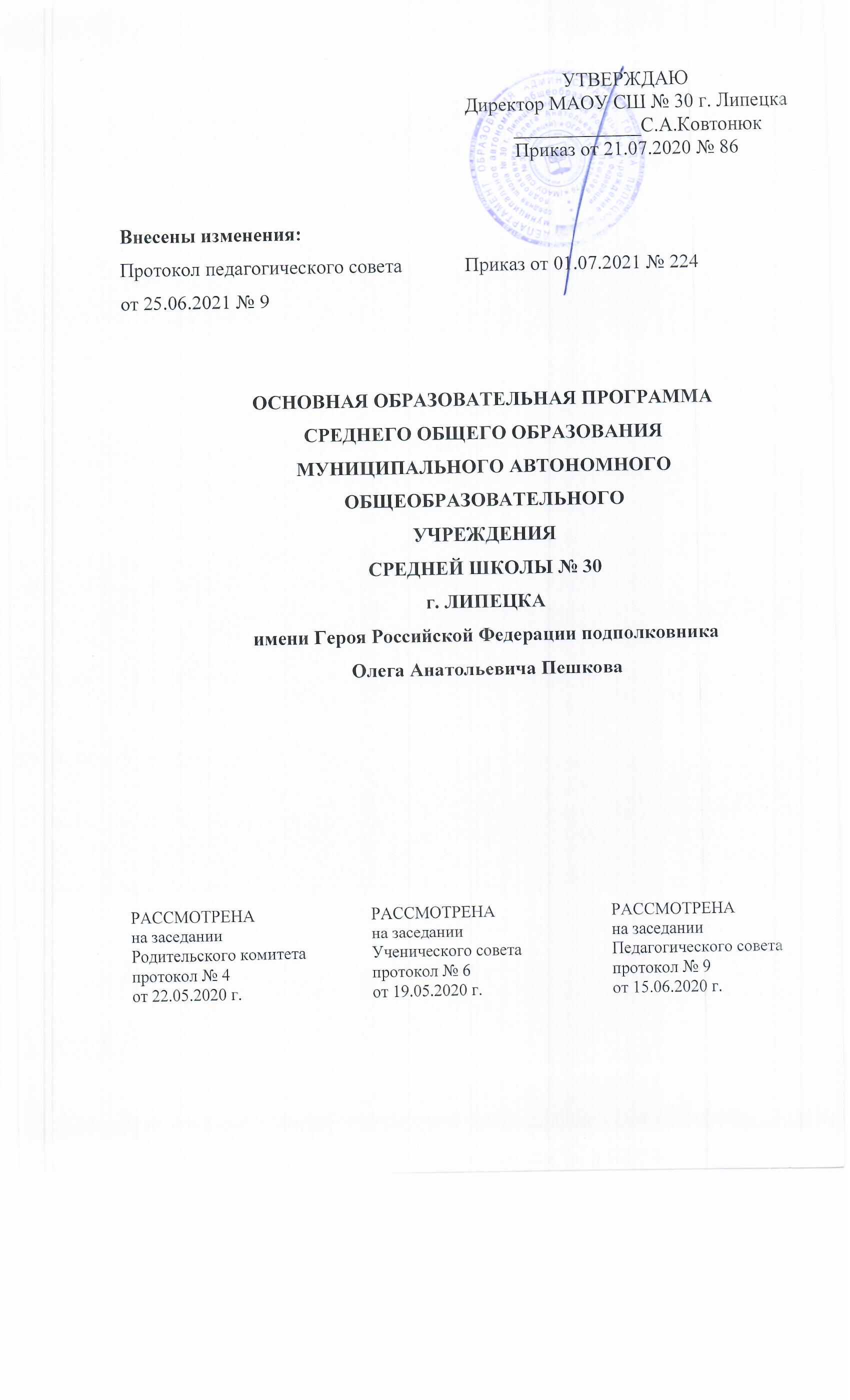 Целевой раздел основной общеобразовательной программы среднего общего образованияПояснительная запискаЦели и задачи реализации основной общеобразовательной программы среднего общего образования.Целями реализации основной общеобразовательной программы среднего общего образования являются:становление и развитие личности обучающегося в ее самобытности и уникальности, осознание собственной индивидуальности, появление жизненных планов, готовность к самоопределению;достижение выпускниками планируемых результатов: компетенций и компетентностей, определяемых личностными, семейными, общественными, государственными потребностями и возможностями обучающегося старшего школьного возраста, индивидуальной образовательной траекторией его развития и состоянием здоровья.Достижение поставленных целей при разработке и реализации МАОУ СШ № 30 г. Липецка основной общеобразовательной программы среднего общего образования предусматривает решение следующих основных задач:формирование российской гражданской идентичности обучающихся; сохранение и развитие культурного разнообразия и языкового наследия многонационального народа Российской Федерации, реализация права на изучение родного языка, овладение духовными ценностями и культурой многонационального народа России;обеспечение равных возможностей получения качественного среднего общего образования;обеспечение достижения обучающимися образовательных результатов в соответствии с требованиями, установленными Федеральным государственным образовательным стандартом среднего общего образования (далее – ФГОС СОО);обеспечение реализации бесплатного образования на уровне среднего общего образования в объеме основной общеобразовательной программы, предусматривающей изучение обязательных учебных предметов, входящих в учебный план (учебных предметов по выбору из обязательных предметных областей, дополнительных учебных предметов, курсов по выбору и общих для включения во все учебные планы учебных предметов, в том числе на углубленном уровне), а также внеурочную деятельность;установление требований к воспитанию и социализации обучающихся, их самоидентификации посредством личностно и общественно значимой деятельности, социального и гражданского становления, осознанного выбора профессии, понимание значения профессиональной деятельности для человека и общества, в том числе через реализацию образовательных программ, входящих в основную общеобразовательную программу;обеспечение преемственности основных общеобразовательных программ начального общего, основного общего, среднего общего, профессионального образования; развитие государственно-общественного управления в образовании;формирование основ оценки результатов освоения обучающимися основной общеобразовательной программы, деятельности педагогических работников, организаций, осуществляющих образовательную деятельность; создание условий для развития и самореализации обучающихся, для формирования здорового, безопасного и экологически целесообразного образа жизни обучающихся.Принципы и подходы к формированию основной общеобразовательной программы среднего общего образованияМетодологической основой ФГОС СОО является системно-деятельностный подход, который предполагает:формирование готовности обучающихся к саморазвитию и непрерывному образованию;проектирование и конструирование развивающей образовательной среды организации, осуществляющей образовательную деятельность;активную учебно-познавательную деятельность обучающихся;построение образовательной деятельности с учетом индивидуальных, возрастных, психологических, физиологических особенностей и здоровья обучающихся.Основная общеобразовательная программа МАОУ СШ № 30 г. Липецка формируется на основе системно-деятельностного подхода. В связи с этим личностное, социальное, познавательное развитие обучающихся определяется характером организации их деятельности, в первую очередь учебной, а процесс функционирования образовательной организации, отраженный в основной общеобразовательной программе (ООП), рассматривается как совокупность следующих взаимосвязанных компонентов: цели образования; содержания образования на уровне среднего общего образования; форм, методов, средств реализации этого содержания (технологии преподавания, освоения, обучения); субъектов системы образования (педагогов, обучающихся, их родителей (законных представителей)); материальной базы как средства системы образования, в том числе с учетом принципа преемственности начального общего, основного общего, среднего общего, профессионального образования, который может быть реализован как через содержание, так и через формы, средства, технологии, методы и приемы работы.Основная общеобразовательная программа МАОУ СШ № 30 г. Липецка при конструировании и осуществлении образовательной деятельности ориентируется на личность как цель, субъект, результат и главный критерий эффективности, на создание соответствующих условий для саморазвития творческого потенциала личности.Осуществление принципа индивидуально-дифференцированного подхода позволяет создать оптимальные условия для реализации потенциальных возможностей каждого обучающегося. Основная общеобразовательная программа МАОУ СШ № 30 г. Липецка формируется с учетом психолого-педагогических особенностей развития детей 15–18 лет, связанных:с формированием у обучающихся системы значимых социальных и межличностных отношений, ценностно-смысловых установок, отражающих личностные и гражданские позиции в деятельности, ценностных ориентаций, мировоззрения как системы обобщенных представлений о мире в целом, об окружающей действительности, других людях и самом себе, готовности руководствоваться ими в деятельности;с переходом от учебных действий, характерных для основной школы и связанных с овладением учебной деятельностью в единстве мотивационно-смыслового и операционно-технического компонентов, к учебно-профессиональной деятельности, реализующей профессиональные и личностные устремления обучающихся. Ведущее место у обучающихся на уровне среднего общего образования занимают мотивы, связанные с самоопределением и подготовкой к самостоятельной жизни, с дальнейшим образованием и самообразованием. Эти мотивы приобретают личностный смысл и становятся действенными;с освоением видов деятельности по получению нового знания в рамках учебного предмета, его преобразованию и применению в учебных, учебно-проектных и социально-проектных ситуациях, с появлением интереса к теоретическим проблемам, к способам познания и учения, к самостоятельному поиску учебно-теоретических проблем, способности к построению индивидуальной образовательной траектории;с формированием у обучающихся научного типа мышления, овладением научной терминологией, ключевыми понятиями, методами и приемами;с самостоятельным приобретением идентичности; повышением требовательности к самому себе; углублением самооценки; бóльшим реализмом в формировании целей и стремлении к тем или иным ролям; ростом устойчивости к фрустрациям; усилением потребности влиять на других людей.Переход обучающегося в старшую школу совпадает с первым периодом юности, или первым периодом зрелости, который отличается сложностью становления личностных черт. Центральным психологическим новообразованием юношеского возраста является предварительное самоопределение, построение жизненных планов на будущее, формирование идентичности и устойчивого образа «Я». Направленность личности в юношеском возрасте характеризуется ее ценностными ориентациями, интересами, отношениями, установками, мотивами, переходом от подросткового возраста к самостоятельной взрослой жизни. К этому периоду фактически завершается становление основных биологических и психологических функций, необходимых взрослому человеку для полноценного существования. Социальное и личностное самоопределение в данном возрасте предполагает не столько эмансипацию от взрослых, сколько четкую ориентировку и определение своего места во взрослом мире.Основная общеобразовательная программа МАОУ СШ № 30 г. Липецка формируется с учетом принципа демократизации, который обеспечивает формирование и развитие демократической культуры всех участников образовательных отношений на основе сотрудничества, сотворчества, личной ответственности в том числе через развитие органов государственно-общественного управления образовательной организацией.Основная общеобразовательная программа МАОУ СШ № 30 г. Липецка формируется в соответствии с требованиями ФГОС СОО и с учетом индивидуальных особенностей, потребностей и запросов обучающихся и их родителей (законных представителей) при получении среднего общего образования, включая образовательные потребности обучающихся с ограниченными возможностями здоровья и инвалидов, а также значимость данного уровня общего образования для продолжения обучения в профессиональной образовательной организации или образовательной организации высшего образования, профессиональной деятельности и успешной социализации.Общая характеристика основной общеобразовательной программыОсновная общеобразовательная программа МАОУ СШ № 30 г. Липецка определяет цели, задачи, планируемые результаты, содержание и организацию образовательного процесса на уровне среднего общего образования и реализуется образовательным учреждением через урочную и внеурочную деятельность. Общеобразовательная программа содержит три раздела: целевой, содержательный и организационный. Основными механизмами реализации общеобразовательной программы являются учебный план МАОУ СШ № 30 г. Липецка и план внеурочной деятельности МАОУ СШ № 30 г. Липецка. Основная общеобразовательная программа МАОУ СШ № 30 г. Липецка содержит обязательную часть и часть, формируемую участниками образовательных отношений. Обязательная часть в полном объеме выполняет требования Стандарта и составляет 60%, а часть, формируемая участниками образовательных отношений, - 40% от общего объема образовательной программы среднего общего образования.  В целях обеспечения индивидуальных потребностей учащихся в основной общеобразовательной программе предусматриваются учебные предметы, курсы, обеспечивающие различные интересы учащихся, внеурочная деятельность.Организация образовательной деятельности по основной общеобразовательной программе среднего общего образования основана на дифференциации содержания с учетом образовательных потребностей и интересов обучающихся, обеспечивающих углубленное изучение отдельных учебных предметов, предметных областей основной общеобразовательной программы среднего общего образования. Обучение на уровне среднего общего образования является профильным. Общеобразовательная программа МАОУ СШ № 30 г. Липецка предусматривает организацию образовательной деятельности в 10-11 классах в соответствии с ФГОС по профильному направлению: технологический профиль, гуманитарный профиль, универсальный профиль обучения с углубленным изучением одного предмета (русский язык).Основная общеобразовательная программа направлена на становление личностных характеристик выпускника («портрет выпускника»):любящий свой край и свою Родину, уважающий свой народ, его культуру и духовные традиции; осознающий и принимающий традиционные ценности семьи, российского гражданского общества, многонационального российского народа, человечества, осознающий свою сопричастность судьбе Отечества; креативный и критически мыслящий, активно и целенаправленно познающий мир, осознающий ценность образования и науки, труда и творчества для человека и общества; владеющий основами научных методов познания окружающего мира; мотивированный на творчество и инновационную деятельность; готовый к сотрудничеству, способный осуществлять учебно-исследовательскую, проектную и информационно-познавательную деятельность; осознающий себя личностью, социально активный, уважающий закон и правопорядок, осознающий ответственность перед семьей, обществом, государством, человечеством; уважающий мнение других людей, умеющий вести конструктивный диалог, достигать взаимопонимания и успешно взаимодействовать; осознанно выполняющий и пропагандирующий правила здорового, безопасного и экологически целесообразного образа жизни; подготовленный к осознанному выбору профессии, понимающий значение профессиональной деятельности для человека и общества; мотивированный на образование и самообразование в течение всей своей жизни.Образовательные технологии, обеспечивающие достижение требований стандарта, обладают значительным воспитательным и развивающим, а также здоровьесберегающим потенциалом, что отвечает современным приоритетным потребностям личности, общества и государства:технология уровневой дифференциации обучения; технология создания учебных ситуаций; технологии, основанные на реализации исследовательской деятельности; информационных и коммуникационных технологий обучения; технологии когнитивного обучения; проблемно-диалогическая технология; технология развития критического мышления;технология оценивания учебных успехов.Виды деятельности учащихся на уровне среднего общего образования: совместная распределенная учебная деятельность в личностно ориентированных формах (включающих возможность самостоятельного планирования и целеполагания, возможность проявить свою индивидуальность, выполнять функции - контроля, оценки, дидактической организации материала и пр.); индивидуальная учебная деятельность при осуществлении индивидуальных образовательных маршрутов (программ), индивидуальных образовательных проектов; совместная распределенная проектная деятельность, ориентированная на получение социально значимого продукта; учебно-исследовательская деятельность в ее разных формах, в том числе осмысленное экспериментирование с природными объектами, социальное экспериментирование, направленное на выстраивание отношений с окружающими людьми, тактики собственного поведения; деятельность управления системными объектами (техническими объектами, группами людей); творческая деятельность (художественной, технической и др. видах деятельности);спортивная деятельность. Основная общеобразовательная программа среднего общего образования является основой для:разработки рабочих программ учебных предметов, курсов, контрольно-измерительных материалов; организации образовательного процесса в школе; разработки нормативов финансового обеспечения образовательной деятельности школы; построения системы внутреннего мониторинга качества образования в школы; организации деятельности работы методического совета, методических объединений, творческих групп; аттестации педагогических работников и административно-управленческого персонала; организации подготовки, профессиональной переподготовки и повышения квалификации работников школы. Основная общеобразовательная программа среднего общего образования обеспечивает преемственность с основной общеобразовательной программой основного общего образования.Общие подходы к организации внеурочной деятельностиОсновной задачей внеурочной деятельности в МАОУ СШ № 30 г. Липецка является создание условий для самоопределения, самовыражения учащихся; развития и реализации их творческих, интеллектуальных возможностей; вовлечение их в разнообразную творческую деятельность (конкурсы, олимпиады, клубную деятельность, конференции, спортивные секции и т.д.).  План внеурочной деятельности является организационным механизмом реализации общеобразовательной программы.  План внеурочной деятельности определяет состав и структуру направлений, формы организации, объем внеурочной деятельности обучающихся на уровне среднего общего образования (до 700 часов за два года обучения).  Внеурочная деятельность организуется по направлениям развития личности (спортивно-оздоровительное, духовно-нравственное, социальное, общеинтеллектуальное, общекультурное), в таких формах как экскурсии, кружки, секции, круглые столы, конференции, диспуты, олимпиады, соревнования, поисковые и научные исследования, предметные декады.  Организационное обеспечение внеурочной деятельности осуществляется через учебный план МАОУ СШ № 30 г. Липецка и представляет собой часть, формируемую участниками образовательного процесса: классное руководство (экскурсии, диспуты, круглые столы, соревнования, общественно полезные практики и т.д.); деятельность педагогических работников (социального педагога, педагога-психолога) в соответствии с должностными обязанностями квалификационных характеристик должностей работников образования; интеграцию в открытое образовательное пространство на основе современных информационно - коммуникационных технологий, сетевое взаимодействие образовательных учреждений различных типов и видов для обеспечения максимального учета индивидуальных особенностей и потребностей обучающихся;образовательные программы учреждений дополнительного образования детей, а также учреждений культуры и спорта.Планируемые результаты освоения обучающимися основной общеобразовательной программы среднего общего образования1.2.1. Общие положенияСтандарт устанавливает требования к результатам освоения обучающимися основной общеобразовательной программы:личностным, включающим готовность и способность обучающихся к саморазвитию и личностному самоопределению, сформированность их мотивации к обучению и целенаправленной познавательной деятельности, системы значимых социальных и межличностных отношений, ценностно-смысловых установок, отражающих личностные и гражданские позиции в деятельности, антикоррупционное мировоззрение, правосознание, экологическую культуру, способность ставить цели и строить жизненные планы, способность к осознанию российской гражданской идентичности в поликультурном социуме;метапредметным, включающим освоенные обучающимися межпредметные понятия и универсальные учебные действия (регулятивные, познавательные, коммуникативные), способность их использования в познавательной и социальной практике, самостоятельность в планировании и осуществлении учебной деятельности и организации учебного сотрудничества с педагогами и сверстниками, способность к построению индивидуальной образовательной траектории, владение навыками учебно-исследовательской, проектной и социальной деятельности;предметным, включающим освоенные обучающимися в ходе изучения учебного предмета умения, специфические для данной предметной области, виды деятельности по получению нового знания в рамках учебного предмета, его преобразованию и применению в учебных, учебно-проектных и социально-проектных ситуациях, формирование научного типа мышления, владение научной терминологией, ключевыми понятиями, методами и приемами.1.2.2. Планируемые личностные результаты освоения основной общеобразовательной программыЛичностные результаты освоения основной образовательной программы:1) готовность и способность обучающихся к саморазвитию и личностному самоопределению, сформированность их мотивации к обучению и целенаправленной познавательной деятельности, системы значимых социальных и межличностных отношений, ценностно-смысловых установок, отражающих личностные и гражданские позиции в деятельности, антикоррупционное мировоззрение, правосознание, экологическую культуру, способность ставить цели и строить жизненные планы, способность к осознанию российской гражданской идентичности в поликультурном социуме;2) российская гражданская идентичность, патриотизм, уважение к своему народу, чувства ответственности перед Родиной, гордости за свой край, свою Родину, прошлое и настоящее многонационального народа России, уважение государственных символов (герб, флаг, гимн);3) гражданская позиция как активного и ответственного члена российского общества, осознающего свои конституционные права и обязанности, уважающего закон и правопорядок, обладающего чувством собственного достоинства, осознанно принимающего традиционные национальные и общечеловеческие гуманистические и демократические ценности;4) готовность к служению Отечеству, его защите;5) сформированность мировоззрения, соответствующего современному уровню развития науки и общественной практики, основанного на диалоге культур, а также различных форм общественного сознания, осознание своего места в поликультурном мире;6) сформированность основ саморазвития и самовоспитания в соответствии с общечеловеческими ценностями и идеалами гражданского общества; готовность и способность к самостоятельной, творческой и ответственной деятельности;7) толерантное сознание и поведение в поликультурном мире, готовность и способность вести диалог с другими людьми, достигать в нем взаимопонимания, находить общие цели и сотрудничать для их достижения, способность противостоять идеологии экстремизма, национализма, ксенофобии, дискриминации по социальным, религиозным, расовым, национальным признакам и другим негативным социальным явлениям; 8) навыки сотрудничества со сверстниками, детьми младшего возраста, взрослыми в образовательной, общественно полезной, учебно-исследовательской, проектной и других видах деятельности;9) нравственное сознание и поведение на основе усвоения общечеловеческих ценностей;10) готовность и способность к образованию, в том числе самообразованию, на протяжении всей жизни; сознательное отношение к непрерывному образованию как условию успешной профессиональной и общественной деятельности;11) эстетическое отношение к миру, включая эстетику быта, научного и технического творчества, спорта, общественных отношений;12) принятие и реализацию ценностей здорового и безопасного образа жизни, потребности в физическом самосовершенствовании, занятиях спортивно-оздоровительной деятельностью, неприятие вредных привычек: курения, употребления алкоголя, наркотиков;13) бережное, ответственное и компетентное отношение к физическому и психологическому здоровью, как собственному, так и других людей, умение оказывать первую помощь;14) осознанный выбор будущей профессии и возможностей реализации собственных жизненных планов; отношение к профессиональной деятельности как возможности участия в решении личных, общественных, государственных, общенациональных проблем;15) сформированность экологического мышления, понимания влияния социально-экономических процессов на состояние природной и социальной среды; приобретение опыта эколого-направленной деятельности;16) ответственное отношение к созданию семьи на основе осознанного принятия ценностей семейной жизни.Личностные результаты освоения адаптированной основной образовательной программы:1) для глухих, слабослышащих, позднооглохших обучающихся:способность к социальной адаптации и интеграции в обществе, в том числе при реализации возможностей коммуникации на основе словесной речи (включая устную коммуникацию), а также, при желании, коммуникации на основе жестовой речи с лицами, имеющими нарушения слуха;2) для обучающихся с нарушениями опорно-двигательного аппарата:владение навыками пространственной и социально-бытовой ориентировки;умение самостоятельно и безопасно передвигаться в знакомом и незнакомом пространстве с использованием специального оборудования;способность к осмыслению и дифференциации картины мира, ее временно-пространственной организации;способность к осмыслению социального окружения, своего места в нем, принятие соответствующих возрасту ценностей и социальных ролей;3) для обучающихся с расстройствами аутистического спектра:формирование умения следовать отработанной системе правил поведения и взаимодействия в привычных бытовых, учебных и социальных ситуациях, удерживать границы взаимодействия;знание своих предпочтений (ограничений) в бытовой сфере и сфере интересов.Личностные результаты в сфере отношений обучающихся к себе, к своему здоровью, к познанию себя:ориентация обучающихся на достижение личного счастья, реализацию позитивных жизненных перспектив, инициативность, креативность, готовность и способность к личностному самоопределению, способность ставить цели и строить жизненные планы;готовность и способность обеспечить себе и своим близким достойную жизнь в процессе самостоятельной, творческой и ответственной деятельности;готовность и способность обучающихся к отстаиванию личного достоинства, собственного мнения, готовность и способность вырабатывать собственную позицию по отношению к общественно-политическим событиям прошлого и настоящего на основе осознания, и осмысления истории, духовных ценностей и достижений нашей страны;готовность и способность обучающихся к саморазвитию и самовоспитанию в соответствии с общечеловеческими ценностями и идеалами гражданского общества, потребность в физическом самосовершенствовании, занятиях спортивно-оздоровительной деятельностью;принятие и реализация ценностей здорового и безопасного образа жизни, бережное, ответственное и компетентное отношение к собственному физическому и психологическому здоровью; неприятие вредных привычек: курения, употребления алкоголя, наркотиков.Личностные результаты в сфере отношений обучающихся к России как к Родине (Отечеству): российская идентичность, способность к осознанию российской идентичности в поликультурном социуме, чувство причастности к историко-культурной общности российского народа и судьбе России, патриотизм, готовность к служению Отечеству, его защите; уважение к своему народу, чувство ответственности перед Родиной, гордости за свой край, свою Родину, прошлое и настоящее многонационального народа России, уважение к государственным символам (герб, флаг, гимн);формирование уважения к русскому языку как государственному языку Российской Федерации, являющемуся основой российской идентичности и главным фактором национального самоопределения;воспитание уважения к культуре, языкам, традициям и обычаям народов, проживающих в Российской Федерации.Личностные результаты в сфере отношений обучающихся к закону, государству и к гражданскому обществу: гражданственность, гражданская позиция активного и ответственного члена российского общества, осознающего свои конституционные права и обязанности, уважающего закон и правопорядок, осознанно принимающего традиционные национальные и общечеловеческие гуманистические и демократические ценности, готового к участию в общественной жизни;признание неотчуждаемости основных прав и свобод человека, которые принадлежат каждому от рождения, готовность к осуществлению собственных прав и свобод без нарушения прав и свобод других лиц, готовность отстаивать собственные права и свободы человека и гражданина согласно общепризнанным принципам и нормам международного права и в соответствии с Конституцией Российской Федерации, правовая и политическая грамотность;мировоззрение, соответствующее современному уровню развития науки и общественной практики, основанное на диалоге культур, а также различных форм общественного сознания, осознание своего места в поликультурном мире; интериоризация ценностей демократии и социальной солидарности, готовность к договорному регулированию отношений в группе или социальной организации;готовность обучающихся к конструктивному участию в принятии решений, затрагивающих их права и интересы, в том числе в различных формах общественной самоорганизации, самоуправления, общественно значимой деятельности; приверженность идеям интернационализма, дружбы, равенства, взаимопомощи народов; воспитание уважительного отношения к национальному достоинству людей, их чувствам, религиозным убеждениям;  готовность обучающихся противостоять идеологии экстремизма, национализма, ксенофобии; коррупции; дискриминации по социальным, религиозным, расовым, национальным признакам и другим негативным социальным явлениям. Личностные результаты в сфере отношений обучающихся с окружающими людьми: нравственное сознание и поведение на основе усвоения общечеловеческих ценностей, толерантного сознания и поведения в поликультурном мире, готовности и способности вести диалог с другими людьми, достигать в нем взаимопонимания, находить общие цели и сотрудничать для их достижения; принятие гуманистических ценностей, осознанное, уважительное и доброжелательное отношение к другому человеку, его мнению, мировоззрению;способность к сопереживанию и формирование позитивного отношения к людям, в том числе к лицам с ограниченными возможностями здоровья и инвалидам; бережное, ответственное и компетентное отношение к физическому и психологическому здоровью других людей, умение оказывать первую помощь;формирование выраженной в поведении нравственной позиции, в том числе способности к сознательному выбору добра, нравственного сознания и поведения на основе усвоения общечеловеческих ценностей и нравственных чувств (чести, долга, справедливости, милосердия и дружелюбия); развитие компетенций сотрудничества со сверстниками, детьми младшего возраста, взрослыми в образовательной, общественно полезной, учебно-исследовательской, проектной и других видах деятельности. Личностные результаты в сфере отношений обучающихся к окружающему миру, живой природе, художественной культуре: мировоззрение, соответствующее современному уровню развития науки, значимости науки, готовность к научно-техническому творчеству, владение достоверной информацией о передовых достижениях и открытиях мировой и отечественной науки, заинтересованность в научных знаниях об устройстве мира и общества;готовность и способность к образованию, в том числе самообразованию, на протяжении всей жизни; сознательное отношение к непрерывному образованию как условию успешной профессиональной и общественной деятельности; экологическая культура, бережное отношения к родной земле, природным богатствам России и мира; понимание влияния социально-экономических процессов на состояние природной и социальной среды, ответственность за состояние природных ресурсов; умения и навыки разумного природопользования, нетерпимое отношение к действиям, приносящим вред экологии; приобретение опыта эколого-направленной деятельности;эстетическое отношения к миру, готовность к эстетическому обустройству собственного быта. Личностные результаты в сфере отношений обучающихся к семье и родителям, в том числе подготовка к семейной жизни:ответственное отношение к созданию семьи на основе осознанного принятия ценностей семейной жизни; положительный образ семьи, родительства (отцовства и материнства), интериоризация традиционных семейных ценностей. Личностные результаты в сфере отношения обучающихся к труду, в сфере социально-экономических отношений:уважение ко всем формам собственности, готовность к защите своей собственности, осознанный выбор будущей профессии как путь и способ реализации собственных жизненных планов;готовность обучающихся к трудовой профессиональной деятельности как к возможности участия в решении личных, общественных, государственных, общенациональных проблем;потребность трудиться, уважение к труду и людям труда, трудовым достижениям, добросовестное, ответственное и творческое отношение к разным видам трудовой деятельности;готовность к самообслуживанию, включая обучение и выполнение домашних обязанностей.Личностные результаты в сфере физического, психологического, социального и академического благополучия обучающихся:физическое, эмоционально-психологическое, социальное благополучие обучающихся в жизни образовательной организации, ощущение детьми безопасности и психологического комфорта, информационной безопасности.1.2.3. Планируемые метапредметные результаты освоения основной общеобразовательной программыМетапредметные результаты освоения основной образовательной программы основного общего образования:1) освоение обучающимися межпредметные понятия и универсальные учебные действия (регулятивные, познавательные, коммуникативные), способность их использования в познавательной и социальной практике, самостоятельность в планировании и осуществлении учебной деятельности и организации учебного сотрудничества с педагогами и сверстниками, способность к построению индивидуальной образовательной траектории, владение навыками учебно-исследовательской, проектной и социальной деятельности;2) умение самостоятельно определять цели деятельности и составлять планы деятельности; самостоятельно осуществлять, контролировать и корректировать деятельность; использовать все возможные ресурсы для достижения поставленных целей и реализации планов деятельности; выбирать успешные стратегии в различных ситуациях;3) умение продуктивно общаться и взаимодействовать в процессе совместной деятельности, учитывать позиции других участников деятельности, эффективно разрешать конфликты;4) владение навыками познавательной, учебно-исследовательской и проектной деятельности, навыками разрешения проблем; способность и готовность к самостоятельному поиску методов решения практических задач, применению различных методов познания;5) готовность и способность к самостоятельной информационно-познавательной деятельности, владение навыками получения необходимой информации из словарей разных типов, умение ориентироваться в различных источниках информации, критически оценивать и интерпретировать информацию, получаемую из различных источников;6) умение использовать средства информационных и коммуникационных технологий (далее - ИКТ) в решении когнитивных, коммуникативных и организационных задач с соблюдением требований эргономики, техники безопасности, гигиены, ресурсосбережения, правовых и этических норм, норм информационной безопасности;7) умение определять назначение и функции различных социальных институтов;8) умение самостоятельно оценивать и принимать решения, определяющие стратегию поведения, с учетом гражданских и нравственных ценностей;9) владение языковыми средствами - умение ясно, логично и точно излагать свою точку зрения, использовать адекватные языковые средства;10) владение навыками познавательной рефлексии как осознания совершаемых действий и мыслительных процессов, их результатов и оснований, границ своего знания и незнания, новых познавательных задач и средств их достижения.Метапредметные результаты освоения адаптированной основной образовательной программы:1) для глухих, слабослышащих, позднооглохших обучающихся:владение навыками определения и исправления специфических ошибок (аграмматизмов) в письменной и устной речи;2) для обучающихся с расстройствами аутентического спектра:способность планировать, контролировать и оценивать собственные учебные действия в соответствии с поставленной задачей и условиями ее реализации при сопровождающей помощи педагогического работника и организующей помощи тьютора;овладение умением определять наиболее эффективные способы достижения результата при сопровождающей помощи педагогического работника и организующей помощи тьютора;овладение умением выполнять действия по заданному алгоритму или образцу при сопровождающей помощи педагогического работника и организующей помощи тьютора;овладение умением оценивать результат своей деятельности в соответствии с заданными эталонами при организующей помощи тьютора;овладение умением адекватно реагировать в стандартной ситуации на успех и неудачу, конструктивно действовать даже в ситуациях неуспеха при организующей помощи тьютора;овладение умением активного использования знаково-символических средств для представления информации об изучаемых объектах и процессах, различных схем решения учебных и практических задач при организующей помощи педагога-психолога и тьютора;способность самостоятельно обратиться к педагогическому работнику (педагогу-психологу, социальному педагогу) в случае личных затруднений в решении какого-либо вопроса;способность самостоятельно действовать в соответствии с заданными эталонами при поиске информации в различных источниках, критически оценивать и интерпретировать получаемую информацию из различных источников.Планируемые метапредметные результаты освоения ООПМетапредметные результаты освоения основной образовательной программы представлены тремя группами универсальных учебных действий (УУД).1. Регулятивные универсальные учебные действияВыпускник научится:самостоятельно определять цели, задавать параметры и критерии, по которым можно определить, что цель достигнута;оценивать возможные последствия достижения поставленной цели в деятельности, собственной жизни и жизни окружающих людей, основываясь на соображениях этики и морали;ставить и формулировать собственные задачи в образовательной деятельности и жизненных ситуациях;оценивать ресурсы, в том числе время и другие нематериальные ресурсы, необходимые для достижения поставленной цели;выбирать путь достижения цели, планировать решение поставленных задач, оптимизируя материальные и нематериальные затраты; организовывать эффективный поиск ресурсов, необходимых для достижения поставленной цели;сопоставлять полученный результат деятельности с поставленной заранее целью.2. Познавательные универсальные учебные действияВыпускник научится: искать и находить обобщенные способы решения задач, в том числе, осуществлять развернутый информационный поиск и ставить на его основе новые (учебные и познавательные) задачи;критически оценивать и интерпретировать информацию с разных позиций, распознавать и фиксировать противоречия в информационных источниках;использовать различные модельно-схематические средства для представления существенных связей и отношений, а также противоречий, выявленных в информационных источниках;находить и приводить критические аргументы в отношении действий и суждений другого; спокойно и разумно относиться к критическим замечаниям в отношении собственного суждения, рассматривать их как ресурс собственного развития;выходить за рамки учебного предмета и осуществлять целенаправленный поиск возможностей для широкого переноса средств и способов действия;выстраивать индивидуальную образовательную траекторию, учитывая ограничения со стороны других участников и ресурсные ограничения;менять и удерживать разные позиции в познавательной деятельности.Коммуникативные универсальные учебные действияВыпускник научится:осуществлять деловую коммуникацию как со сверстниками, так и со взрослыми (как внутри образовательной организации, так и за ее пределами), подбирать партнеров для деловой коммуникации исходя из соображений результативности взаимодействия, а не личных симпатий;при осуществлении групповой работы быть как руководителем, так и членом команды в разных ролях (генератор идей, критик, исполнитель, выступающий, эксперт и т.д.);координировать и выполнять работу в условиях реального, виртуального и комбинированного взаимодействия;развернуто, логично и точно излагать свою точку зрения с использованием адекватных (устных и письменных) языковых средств;распознавать конфликтогенные ситуации и предотвращать конфликты до их активной фазы, выстраивать деловую и образовательную коммуникацию, избегая личностных оценочных суждений.1.2.4. Планируемые предметные результаты освоения основной общеобразовательной программыПредметные результаты освоения основной образовательной программы устанавливаются для учебных предметов на базовом и углубленном уровнях.Предметные результаты освоения основной образовательной программы для учебных предметов на базовом уровне ориентированы на обеспечение преимущественно общеобразовательной и общекультурной подготовки.Предметные результаты освоения основной образовательной программы для учебных предметов на углубленном уровне ориентированы преимущественно на подготовку к последующему профессиональному образованию, развитие индивидуальных способностей обучающихся путем более глубокого, чем это предусматривается базовым курсом, освоением основ наук, систематических знаний и способов действий, присущих данному учебному предмету.Предметные результаты освоения интегрированных учебных предметов ориентированы на формирование целостных представлений о мире и общей культуры обучающихся путем освоения систематических научных знаний и способов действий на метапредметной основе.Предметные результаты освоения основной образовательной программы должны обеспечивать возможность дальнейшего успешного профессионального обучения или профессиональной деятельности.Логика представления результатов четырех видов: «Выпускник научится – базовый уровень», «Выпускник получит возможность научиться – базовый уровень», «Выпускник научится – углубленный уровень», «Выпускник получит возможность научиться – углубленный уровень» – определяется следующей методологией. Как и в основном общем образовании, группа результатов «Выпускник научится» представляет собой результаты, достижение которых обеспечивается учителем в отношении всех обучающихся, выбравших данный уровень обучения. Группа результатов «Выпускник получит возможность научиться» обеспечивается учителем в отношении части наиболее мотивированных и способных обучающихся, выбравших данный уровень обучения. При контроле качества образования группа заданий, ориентированных на оценку достижения планируемых результатов из блока «Выпускник получит возможность научиться», может включаться в материалы блока «Выпускник научится». Это позволит предоставить возможность обучающимся продемонстрировать овладение качественно иным уровнем достижений и выявлять динамику роста численности наиболее подготовленных обучающихся. Принципиальным отличием результатов базового уровня от результатов углубленного уровня является их целевая направленность. Результаты базового уровня ориентированы на общую функциональную грамотность, получение компетентностей для повседневной жизни и общего развития. Эта группа результатов предполагает: – понимание предмета, ключевых вопросов и основных составляющих элементов изучаемой предметной области, что обеспечивается не за счет заучивания определений и правил, а посредством моделирования и постановки проблемных вопросов культуры, характерных для данной предметной области;– умение решать основные практические задачи, характерные для использования методов и инструментария данной предметной области;– осознание рамок изучаемой предметной области, ограниченности методов и инструментов, типичных связей с некоторыми другими областями знания. Результаты углубленного уровня ориентированы на получение компетентностей для последующей профессиональной деятельности как в рамках данной предметной области, так и в смежных с ней областях. Эта группа результатов предполагает: – овладение ключевыми понятиями и закономерностями, на которых строится данная предметная область, распознавание соответствующих им признаков и взаимосвязей, способность демонстрировать различные подходы к изучению явлений, характерных для изучаемой предметной области; – умение решать, как некоторые практические, так и основные теоретические задачи, характерные для использования методов и инструментария данной предметной области;– наличие представлений о данной предметной области как целостной теории (совокупности теорий), об основных связях с иными смежными областями знаний. Рабочие программы учебных предметов построены таким образом, что предметные результаты базового уровня, относящиеся к разделу «Выпускник получит возможность научиться», соответствуют предметным результатам раздела «Выпускник научится» на углубленном уровне. Предметные результаты раздела «Выпускник получит возможность научиться» не выносятся на итоговую аттестацию, но при этом возможность их достижения должна быть предоставлена каждому обучающемуся.1.2.4.1. Русский языкВ результате изучения учебного предмета «Русский язык» на уровне среднего общего образования:Выпускник на базовом уровне научится:использовать языковые средства адекватно цели общения и речевой ситуации;использовать знания о формах русского языка (литературный язык, просторечие, народные говоры, профессиональные разновидности, жаргон, арго) при создании текстов;создавать устные и письменные высказывания, монологические и диалогические тексты определенной функционально-смысловой принадлежности (описание, повествование, рассуждение) и определенных жанров (тезисы, конспекты, выступления, лекции, отчеты, сообщения, аннотации, рефераты, доклады, сочинения);выстраивать композицию текста, используя знания о его структурных элементах;подбирать и использовать языковые средства в зависимости от типа текста и выбранного профиля обучения;правильно использовать лексические и грамматические средства связи предложений при построении текста;создавать устные и письменные тексты разных жанров в соответствии с функционально-стилевой принадлежностью текста;сознательно использовать изобразительно-выразительные средства языка при создании текста в соответствии с выбранным профилем обучения;использовать при работе с текстом разные виды чтения (поисковое, просмотровое, ознакомительное, изучающее, реферативное) и аудирования (с полным пониманием текста, с пониманием основного содержания, с выборочным извлечением информации);анализировать текст с точки зрения наличия в нем явной и скрытой, основной и второстепенной информации, определять его тему, проблему и основную мысль;извлекать необходимую информацию из различных источников и переводить ее в текстовый формат;преобразовывать текст в другие виды передачи информации;выбирать тему, определять цель и подбирать материал для публичного выступления;соблюдать культуру публичной речи;соблюдать в речевой практике основные орфоэпические, лексические, грамматические, стилистические, орфографические и пунктуационные нормы русского литературного языка;оценивать собственную и чужую речь с позиции соответствия языковым нормам;использовать основные нормативные словари и справочники для оценки устных и письменных высказываний с точки зрения соответствия языковым нормам.Выпускник на базовом уровне получит возможность научиться:распознавать уровни и единицы языка в предъявленном тексте и видеть взаимосвязь между ними;анализировать при оценке собственной и чужой речи языковые средства, использованные в тексте, с точки зрения правильности, точности и уместности их употребления;комментировать авторские высказывания на различные темы (в том числе о богатстве и выразительности русского языка);отличать язык художественной литературы от других разновидностей современного русского языка;использовать синонимические ресурсы русского языка для более точного выражения мысли и усиления выразительности речи;иметь представление об историческом развитии русского языка и истории русского языкознания;выражать согласие или несогласие с мнением собеседника в соответствии с правилами ведения диалогической речи;дифференцировать главную и второстепенную информацию, известную и неизвестную информацию в прослушанном тексте;проводить самостоятельный поиск текстовой и нетекстовой информации, отбирать и анализировать полученную информацию;сохранять стилевое единство при создании текста заданного функционального стиля;владеть умениями информационно перерабатывать прочитанные и прослушанные тексты и представлять их в виде тезисов, конспектов, аннотаций, рефератов;создавать отзывы и рецензии на предложенный текст;соблюдать культуру чтения, говорения, аудирования и письма;соблюдать культуру научного и делового общения в устной и письменной форме, в том числе при обсуждении дискуссионных проблем;соблюдать нормы речевого поведения в разговорной речи, а также в учебно-научной и официально-деловой сферах общения;осуществлять речевой самоконтроль;совершенствовать орфографические и пунктуационные умения и навыки на основе знаний о нормах русского литературного языка;использовать основные нормативные словари и справочники для расширения словарного запаса и спектра используемых языковых средств;оценивать эстетическую сторону речевого высказывания при анализе текстов (в том числе художественной литературы).Выпускник на углубленном уровне научится:воспринимать лингвистику как часть общечеловеческого гуманитарного знания;рассматривать язык в качестве многофункциональной развивающейся системы;распознавать уровни и единицы языка в предъявленном тексте и видеть взаимосвязь между ними;анализировать языковые средства, использованные в тексте, с точки зрения правильности, точности и уместности их употребления при оценке собственной и чужой речи;комментировать авторские высказывания на различные темы (в том числе о богатстве и выразительности русского языка);отмечать отличия языка художественной литературы от других разновидностей современного русского языка;использовать синонимические ресурсы русского языка для более точного выражения мысли и усиления выразительности речи;иметь представление об историческом развитии русского языка и истории русского языкознания;выражать согласие или несогласие с мнением собеседника в соответствии с правилами ведения диалогической речи;дифференцировать главную и второстепенную информацию, известную и неизвестную информацию в прослушанном тексте;проводить самостоятельный поиск текстовой и нетекстовой информации, отбирать и анализировать полученную информацию;оценивать стилистические ресурсы языка;сохранять стилевое единство при создании текста заданного функционального стиля;владеть умениями информационно перерабатывать прочитанные и прослушанные тексты и представлять их в виде тезисов, конспектов, аннотаций, рефератов;создавать отзывы и рецензии на предложенный текст;соблюдать культуру чтения, говорения, аудирования и письма;соблюдать культуру научного и делового общения в устной и письменной форме, в том числе при обсуждении дискуссионных проблем;соблюдать нормы речевого поведения в разговорной речи, а также в учебно-научной и официально-деловой сферах общения;осуществлять речевой самоконтроль;совершенствовать орфографические и пунктуационные умения и навыки на основе знаний о нормах русского литературного языка;использовать основные нормативные словари и справочники для расширения словарного запаса и спектра используемых языковых средств;оценивать эстетическую сторону речевого высказывания при анализе текстов (в том числе художественной литературы).Выпускник на углубленном уровне получит возможность научиться:проводить комплексный анализ языковых единиц в тексте;выделять и описывать социальные функции русского языка;проводить лингвистические эксперименты, связанные с социальными функциями языка, и использовать его результаты в практической речевой деятельности;анализировать языковые явления и факты, допускающие неоднозначную интерпретацию;характеризовать роль форм русского языка в становлении и развитии русского языка;проводить анализ прочитанных и прослушанных текстов и представлять их в виде доклада, статьи, рецензии, резюме;проводить комплексный лингвистический анализ текста в соответствии с его функционально-стилевой и жанровой принадлежностью;критически оценивать устный монологический текст и устный диалогический текст;выступать перед аудиторией с текстами различной жанровой принадлежности;осуществлять речевой самоконтроль, самооценку, самокоррекцию;использовать языковые средства с учетом вариативности современного русского языка;проводить анализ коммуникативных качеств и эффективности речи;редактировать устные и письменные тексты различных стилей и жанров на основе знаний о нормах русского литературного языка;определять пути совершенствования собственных коммуникативных способностей и культуры речи.ЛитератураВ результате изучения учебного предмета «Литература» на уровне среднего общего образования:Выпускник на базовом уровне научится:демонстрировать знание произведений русской, родной и мировой литературы, приводя примеры двух или более текстов, затрагивающих общие темы или проблемы;в устной и письменной форме обобщать и анализировать свой читательский опыт, а именно:• обосновывать выбор художественного произведения для анализа, приводя в качестве аргумента как тему (темы) произведения, так и его проблематику (содержащиеся в нем смыслы и подтексты);• использовать для раскрытия тезисов своего высказывания указание на фрагменты произведения, носящие проблемный характер и требующие анализа;• давать объективное изложение текста: характеризуя произведение, выделять две (или более) основные темы или идеи произведения, показывать их развитие в ходе сюжета, их взаимодействие и взаимовлияние, в итоге раскрывая сложность художественного мира произведения;• анализировать жанрово-родовой выбор автора, раскрывать особенности развития и связей элементов художественного мира произведения: места и времени действия, способы изображения действия и его развития, способы введения персонажей и средства раскрытия и/или развития их характеров;• определять контекстуальное значение слов и фраз, используемых в художественном произведении (включая переносные и коннотативные значения), оценивать их художественную выразительность с точки зрения новизны, эмоциональной и смысловой наполненности, эстетической значимости;• анализировать авторский выбор определенных композиционных решений в произведении, раскрывая, как взаиморасположение и взаимосвязь определенных частей текста способствует формированию его общей структуры и обусловливает эстетическое воздействие на читателя (например, выбор определенного зачина и концовки произведения, выбор между счастливой или трагической развязкой, открытым или закрытым финалом);• анализировать случаи, когда для осмысления точки зрения автора и/или героев требуется отличать то, что прямо заявлено в тексте, от того, что в нем подразумевается (например, ирония, сатира, сарказм, аллегория, гипербола и т.п.);осуществлять следующую продуктивную деятельность:• давать развернутые ответы на вопросы об изучаемом на уроке произведении или создавать небольшие рецензии на самостоятельно прочитанные произведения, демонстрируя целостное восприятие художественного мира произведения, понимание принадлежности произведения к литературному направлению (течению) и культурно-исторической эпохе (периоду);• выполнять проектные работы в сфере литературы и искусства, предлагать свои собственные обоснованные интерпретации литературных произведений.Выпускник на базовом уровне получит возможность научиться:давать историко-культурный комментарий к тексту произведения (в том числе и с использованием ресурсов музея, специализированной библиотеки, исторических документов и т. п.);анализировать художественное произведение в сочетании воплощения в нем объективных законов литературного развития и субъективных черт авторской индивидуальности;анализировать художественное произведение во взаимосвязи литературы с другими областями гуманитарного знания (философией, историей, психологией и др.);анализировать одну из интерпретаций эпического, драматического или лирического произведения (например, кинофильм или театральную постановку; запись художественного чтения; серию иллюстраций к произведению), оценивая, как интерпретируется исходный текст.Выпускник на базовом уровне получит возможность узнать:о месте и значении русской литературы в мировой литературе;о произведениях новейшей отечественной и мировой литературы;о важнейших литературных ресурсах, в том числе в сети Интернет;об историко-культурном подходе в литературоведении;об историко-литературном процессе XIX и XX веков;о наиболее ярких или характерных чертах литературных направлений или течений; имена ведущих писателей, значимые факты их творческой биографии, названия ключевых произведений, имена героев, ставших «вечными образами» или именами нарицательными в общемировой и отечественной культуре;о соотношении и взаимосвязях литературы с историческим периодом, эпохой.Выпускник на углубленном уровне научится:демонстрировать знание произведений русской, родной и мировой литературы в соответствии с материалом, обеспечивающим углубленное изучение предмета;в устной и письменной форме анализировать:• конкретные произведения с использованием различных научных методов, методик и практик чтения;• конкретные произведения во взаимосвязи с другими видами искусства (театром, кино и др.) и отраслями знания (историей, философией, педагогикой, психологией и др.);• несколько различных интерпретаций эпического, драматического или лирического произведения (например, кинофильм или театральную постановку; запись художественного чтения; серию иллюстраций к произведению), оценивая, как каждая версия интерпретирует исходный текст;ориентироваться в историко-литературном процессе XIX–ХХ веков и современном литературном процессе, опираясь на:• понятие об основных литературных направлениях, течениях, ведущих литературных группах (уметь определять наиболее яркие или характерные черты направления или течения в конкретном тексте, в том числе прежде неизвестном), знание о составе ведущих литературных групп, о литературной борьбе и взаимодействии между ними (например, о полемике символистов и футуристов, сторонников «гражданской» и «чистой» поэзии и др.);• знание имен и творческих биографий наиболее известных писателей, критиков, литературных героев, а также названий самых значительных произведений;• представление о значимости и актуальности произведений в контексте эпохи их появления;• знания об истории создания изучаемых произведений и об особенностях восприятия произведений читателями в исторической динамике;обобщать и анализировать свой читательский опыт (в том числе и опыт самостоятельного чтения): • давать развернутые ответы на вопросы с использованием научного аппарата литературоведения и литературной критики, демонстрируя целостное восприятие художественного мира произведения на разных его уровнях в их единстве и взаимосвязи и понимание принадлежности произведения к литературному направлению (течению) и культурно-исторической эпохе (периоду);осуществлять следующую продуктивную деятельность:• выполнять проектные и исследовательские литературоведческие работы, самостоятельно определяя их тематику, методы и планируемые результаты;• давать историко-культурный комментарий к тексту произведения (в том числе и с использованием ресурсов музея, специализированной библиотеки, исторических документов и др.). Выпускник на углубленном уровне получит возможность научиться:использовать в своей исследовательской и проектной деятельности ресурсы современного литературного процесса и научной жизни филологического сообщества, в том числе в сети Интернет;опираться в своей деятельности на ведущие направления литературоведения, в том числе современного, на работы крупнейших литературоведов и критиков XIX–XXI вв.;пополнять и обогащать свои представления об основных закономерностях литературного процесса, в том числе современного, в его динамике;принимать участие в научных и творческих мероприятиях (конференциях, конкурсах, летних школах и пр.) для молодых ученых в различных ролях (докладчик, содокладчик, дискутант и др.), представляя результаты своих исследований в виде научных докладов и статей в специализированных изданияхРодной язык и родная литератураПредметные результаты изучения предметной области "Родной язык и родная литература" включают предметные результаты учебных предметов: "Родной язык", "Родная литература" (базовый и углубленный уровень) - требования к предметным результатам освоения базового курса родного языка и родной литературы должны отражать:1) сформированность понятий о нормах родного языка и применение знаний о них в речевой практике;2) владение видами речевой деятельности на родном языке (аудирование, чтение, говорение и письмо), обеспечивающими эффективное взаимодействие с окружающими людьми в ситуациях формального и неформального межличностного и межкультурного общения;3) сформированность навыков свободного использования коммуникативно-эстетических возможностей родного языка;4) сформированность понятий и систематизацию научных знаний о родном языке; осознание взаимосвязи его уровней и единиц; освоение базовых понятий лингвистики, основных единиц и грамматических категорий родного языка;5) сформированность навыков проведения различных видов анализа слова (фонетического, морфемного, словообразовательного, лексического, морфологического), синтаксического анализа словосочетания и предложения, а также многоаспектного анализа текста на родном языке;6) обогащение активного и потенциального словарного запаса, расширение объема используемых в речи грамматических средств для свободного выражения мыслей и чувств на родном языке адекватно ситуации и стилю общения;7) овладение основными стилистическими ресурсами лексики и фразеологии родного языка, основными нормами родного языка (орфоэпическими, лексическими, грамматическими, орфографическими, пунктуационными), нормами речевого этикета; приобретение опыта их использования в речевой практике при создании устных и письменных высказываний; стремление к речевому самосовершенствованию;8) сформированность ответственности за языковую культуру как общечеловеческую ценность; осознание значимости чтения на родном языке и изучения родной литературы для своего дальнейшего развития; формирование потребности в систематическом чтении как средстве познания мира и себя в этом мире, гармонизации отношений человека и общества, многоаспектного диалога;9) сформированность понимания родной литературы как одной из основных национально-культурных ценностей народа, как особого способа познания жизни;10) обеспечение культурной самоидентификации, осознание коммуникативно-эстетических возможностей родного языка на основе изучения выдающихся произведений культуры своего народа, российской и мировой культуры;11) сформированность навыков понимания литературных художественных произведений, отражающих разные этнокультурные традиции.Иностранный языкВ результате изучения учебного предмета «Иностранный язык» (английский) на уровне среднего общего образования:Выпускник на базовом уровне научится:Коммуникативные уменияГоворение, диалогическая речьВести диалог/полилог в ситуациях неофициального общения в рамках изученной тематики;при помощи разнообразных языковых средств без подготовки инициировать, поддерживать и заканчивать беседу на темы, включенные в раздел «Предметное содержание речи»;выражать и аргументировать личную точку зрения;запрашивать информацию и обмениваться информацией в пределах изученной тематики;обращаться за разъяснениями, уточняя интересующую информацию. Говорение, монологическая речьФормулировать несложные связные высказывания с использованием основных коммуникативных типов речи (описание, повествование, рассуждение, характеристика) в рамках тем, включенных в раздел «Предметное содержание речи»;передавать основное содержание прочитанного/увиденного/услышанного;давать краткие описания и/или комментарии с опорой на нелинейный текст (таблицы, графики);строить высказывание на основе изображения с опорой или без опоры на ключевые слова/план/вопросы. АудированиеПонимать основное содержание несложных аутентичных аудиотекстов различных стилей и жанров монологического и диалогического характера в рамках изученной тематики с четким нормативным произношением;выборочное понимание запрашиваемой информации из несложных аутентичных аудиотекстов различных жанров монологического и диалогического характера в рамках изученной тематики, характеризующихся четким нормативным произношением.ЧтениеЧитать и понимать несложные аутентичные тексты различных стилей и жанров, используя основные виды чтения (ознакомительное, изучающее, поисковое/просмотровое) в зависимости от коммуникативной задачи;отделять в несложных аутентичных текстах различных стилей и жанров главную информацию от второстепенной, выявлять наиболее значимые факты. ПисьмоПисать несложные связные тексты по изученной тематике;писать личное (электронное) письмо, заполнять анкету, письменно излагать сведения о себе в форме, принятой в стране/странах изучаемого языка;письменно выражать свою точку зрения в рамках тем, включенных в раздел «Предметное содержание речи», в форме рассуждения, приводя аргументы и примеры. Языковые навыкиОрфография и пунктуацияВладеть орфографическими навыками в рамках тем, включенных в раздел «Предметное содержание речи»;расставлять в тексте знаки препинания в соответствии с нормами пунктуации.Фонетическая сторона речиВладеть слухопроизносительными навыками в рамках тем, включенных в раздел «Предметное содержание речи»;владеть навыками ритмико-интонационного оформления речи в зависимости от коммуникативной ситуации.Лексическая сторона речиРаспознавать и употреблять в речи лексические единицы в рамках тем, включенных в раздел «Предметное содержание речи»;распознавать и употреблять в речи наиболее распространенные фразовые глаголы;определять принадлежность слов к частям речи по аффиксам;догадываться о значении отдельных слов на основе сходства с родным языком, по словообразовательным элементам и контексту;распознавать и употреблять различные средства связи в тексте для обеспечения его целостности (firstly, to begin with, however, as for me, finally, at last, etc.).Грамматическая сторона речиОперировать в процессе устного и письменного общения основными синтактическими конструкциями в соответствии с коммуникативной задачей;употреблять в речи различные коммуникативные типы предложений: утвердительные, вопросительные (общий, специальный, альтернативный, разделительный вопросы), отрицательные, побудительные (в утвердительной и отрицательной формах);употреблять в речи распространенные и нераспространенные простые предложения, в том числе с несколькими обстоятельствами, следующими в определенном порядке (We moved to a new house last year);употреблять в речи сложноподчиненные предложения с союзами и союзными словами what, when, why, which, that, who, if, because, that’s why, than, so, for, since, during, so that, unless;употреблять в речи сложносочиненные предложения с сочинительными союзами and, but, or;употреблять в речи условные предложения реального (Conditional I – If I see Jim, I’ll invite him to our school party) и нереального характера (Conditional II – If I were you, I would start learning French);употреблять в речи предложения с конструкцией I wish (I wish I had my own room);употреблять в речи предложения с конструкцией so/such (I was so busy that I forgot to phone my parents);употреблять в речи конструкции с герундием: to love / hate doing something; stop talking;употреблять в речи конструкции с инфинитивом: want to do, learn to speak;употреблять в речи инфинитив цели (I called to cancel our lesson);употреблять в речи конструкцию it takes me … to do something;использовать косвенную речь;использовать в речи глаголы в наиболее употребляемых временных формах: Present Simple, Present Continuous, Future Simple, Past Simple, Past Continuous, Present Perfect, Present Perfect Continuous, Past Perfect;употреблять в речи страдательный залог в формах наиболее используемых времен: Present Simple, Present Continuous, Past Simple, Present Perfect;употреблять в речи различные грамматические средства для выражения будущего времени – to be going to, Present Continuous; Present Simple;употреблять в речи модальные глаголы и их эквиваленты (may, can/be able to, must/have to/should; need, shall, could, might, would);согласовывать времена в рамках сложного предложения в плане настоящего и прошлого;употреблять в речи имена существительные в единственном числе и во множественном числе, образованные по правилу, и исключения;употреблять в речи определенный/неопределенный/нулевой артикль;употреблять в речи личные, притяжательные, указательные, неопределенные, относительные, вопросительные местоимения;употреблять в речи имена прилагательные в положительной, сравнительной и превосходной степенях, образованные по правилу, и исключения;употреблять в речи наречия в положительной, сравнительной и превосходной степенях, а также наречия, выражающие количество (many / much, few / a few, little / a little) и наречия, выражающие время;употреблять предлоги, выражающие направление движения, время и место действия.Выпускник на базовом уровне получит возможность научиться:Коммуникативные уменияГоворение, диалогическая речьВести диалог/полилог в ситуациях официального общения в рамках изученной тематики; кратко комментировать точку зрения другого человека;проводить подготовленное интервью, проверяя и получая подтверждение какой-либо информации;обмениваться информацией, проверять и подтверждать собранную фактическую информацию.Говорение, монологическая речьРезюмировать прослушанный/прочитанный текст;обобщать информацию на основе прочитанного/прослушанного текста.АудированиеПолно и точно воспринимать информацию в распространенных коммуникативных ситуациях;обобщать прослушанную информацию и выявлять факты в соответствии с поставленной задачей/вопросом.ЧтениеЧитать и понимать несложные аутентичные тексты различных стилей и жанров и отвечать на ряд уточняющих вопросов.ПисьмоПисать краткий отзыв на фильм, книгу или пьесу.Языковые навыкиФонетическая сторона речиПроизносить звуки английского языка четко, естественным произношением, не допуская ярко выраженного акцента.Орфография и пунктуацияВладеть орфографическими навыками;расставлять в тексте знаки препинания в соответствии с нормами пунктуации.Лексическая сторона речиИспользовать фразовые глаголы по широкому спектру тем, уместно употребляя их в соответствии со стилем речи;узнавать и использовать в речи устойчивые выражения и фразы (collocations).Грамматическая сторона речиИспользовать в речи модальные глаголы для выражения возможности или вероятности в прошедшем времени (could + have done; might + have done);употреблять в речи структуру have/get + something + Participle II (causative form) как эквивалент страдательного залога;употреблять в речи эмфатические конструкции типа It’s him who… It’s time you did smth;употреблять в речи все формы страдательного залога;употреблять в речи времена Past Perfect и Past Perfect Continuous;употреблять в речи условные предложения нереального характера (Conditional 3);употреблять в речи структуру to be/get + used to + verb;употреблять в речи структуру used to / would + verb для обозначения регулярных действий в прошлом;употреблять в речи предложения с конструкциями as … as; not so … as; either … or; neither … nor;использовать широкий спектр союзов для выражения противопоставления и различия в сложных предложениях. Выпускник на углубленном уровне научится:Коммуникативные уменияГоворение, диалогическая речьКратко комментировать точку зрения другого человека;проводить подготовленное интервью, проверяя и получая подтверждение какой-либо информации;обмениваться информацией, проверять и подтверждать собранную фактическую информацию;выражать различные чувства (радость, удивление, грусть, заинтересованность, безразличие), используя лексико-грамматические средства языка.Говорение, монологическая речьРезюмировать прослушанный/прочитанный текст;обобщать информацию на основе прочитанного/прослушанного текста;формулировать вопрос или проблему, объясняя причины, высказывая предположения о возможных последствиях;высказывать свою точку зрения по широкому спектру тем, поддерживая ее аргументами и пояснениями;комментировать точку зрения собеседника, приводя аргументы за и против;строить устное высказывание на основе нескольких прочитанных и/или прослушанных текстов, передавая их содержание, сравнивая их и делая выводы.АудированиеПолно и точно воспринимать информацию в распространенных коммуникативных ситуациях;обобщать прослушанную информацию и выявлять факты в соответствии с поставленной задачей/вопросом;детально понимать несложные аудио- и видеотексты монологического и диалогического характера с четким нормативным произношением в ситуациях повседневного общения.ЧтениеЧитать и понимать несложные аутентичные тексты различных стилей и жанров и отвечать на ряд уточняющих вопросов; использовать изучающее чтение в целях полного понимания информации;–	отбирать значимую информацию в тексте / ряде текстов.ПисьмоПисать краткий отзыв на фильм, книгу или пьесу;описывать явления, события, излагать факты, выражая свои суждения и чувства; расспрашивать о новостях и излагать их в электронном письме личного характера; делать выписки из иноязычного текста; выражать письменно свое мнение по поводу фактической информации в рамках изученной тематики;строить письменное высказывание на основе нескольких прочитанных и/или прослушанных текстов, передавая их содержание и делая выводы. Языковые навыкиФонетическая сторона речиПроизносить звуки английского языка четко, не допуская ярко выраженного акцента;четко и естественно произносить слова английского языка, в том числе применительно к новому языковому материалу.Орфография и пунктуацияСоблюдать правила орфографии и пунктуации, не допуская ошибок, затрудняющих понимание.Лексическая сторона речиИспользовать фразовые глаголы по широкому спектру тем, уместно употребляя их в соответствии со стилем речи;узнавать и использовать в речи устойчивые выражения и фразы (collocations);распознавать и употреблять в речи различные фразы-клише для участия в диалогах/полилогах в различных коммуникативных ситуациях;использовать в пересказе различные глаголы для передачи косвенной речи (reporting verbs — he was asked to…; he ordered them to…).Грамматическая сторона речиУпотреблять в речи артикли для передачи нюансов;использовать в речи широкий спектр прилагательных и глаголов с управлением;употреблять в речи все формы страдательного залога;употреблять в речи сложное дополнение (Complex object);использовать широкий спектр союзов для выражения противопоставления и различия в сложных предложениях;использовать в речи местоимения «one» и «ones»;использовать в речи фразовые глаголы с дополнением, выраженным личным местоимением;употреблять в речи модальные глаголы для выражения догадки и предположения (might, could, may);употреблять в речи инверсионные конструкции;употреблять в речи условные предложения смешанного типа (Mixed Conditionals);употреблять в речи эллиптические структуры;использовать степени сравнения прилагательных с наречиями, усиливающими их значение (intesifiers, modifiers);употреблять в речи формы действительного залога времен Future Perfect и Future Continuous;употреблять в речи времена Past Perfect и Past Perfect Continuous;использовать в речи причастные и деепричастные обороты (participle clause);использовать в речи модальные глаголы для выражения возможности или вероятности в прошедшем времени (could + have done; might + have done). Выпускник на углубленном уровне получит возможность научиться:Коммуникативные уменияГоворение, диалогическая речьБегло говорить на разнообразные темы, четко обозначая взаимосвязь идей;без подготовки вести диалог/полилог в рамках ситуаций официального и неофициального общения;аргументированно отвечать на ряд доводов собеседника.Говорение, монологическая речьВысказываться по широкому кругу вопросов, углубляясь в подтемы и заканчивая соответствующим выводом;пояснять свою точку зрения по актуальному вопросу, указывая на плюсы и минусы различных позиций;делать ясный, логично выстроенный доклад, выделяя важные элементы.АудированиеСледить за ходом длинного доклада или сложной системы доказательств;понимать разговорную речь в пределах литературной нормы, в том числе вне изученной тематики.ЧтениеДетально понимать сложные тексты, включающие средства художественной выразительности;определять временную и причинно-следственную взаимосвязь событий;прогнозировать развитие/результат излагаемых фактов/событий;определять замысел автора.ПисьмоОписывать явления, события; излагать факты в письме делового характера; составлять письменные материалы, необходимые для презентации проектной и/или исследовательской деятельности.Языковые навыкиФонетическая сторона речиПередавать смысловые нюансы высказывания с помощью соответствующей интонации и логического ударения. Орфография и пунктуацияСоздавать сложные связные тексты, соблюдая правила орфографии и пунктуации, не допуская ошибок, затрудняющих понимание.Лексическая сторона речиУзнавать и употреблять в речи широкий спектр названий и имен собственных в рамках интересующей тематики;использовать термины из области грамматики, лексикологии, синтаксиса;узнавать и употреблять в письменном и звучащем тексте специальную терминологию по интересующей тематике.Грамматическая сторона речиИспользовать в речи союзы despite / in spite of для обозначения контраста, а также наречие nevertheless;распознавать в речи и использовать предложения с as if/as though;распознавать в речи и использовать структуры для выражения сожаления (It’s time you did it/ I’d rather you talked to her/ You’d better…);использовать в речи широкий спектр глагольных структур с герундием и инфинитивом;использовать в речи инверсию с отрицательными наречиями (Never have I seen… /Barely did I hear what he was saying…);употреблять в речи страдательный залог в Past Continuous и Past Perfect, Present Continuous, Past Simple, Present Perfect.ИсторияВ результате изучения учебного предмета «История» на уровне среднего общего образования:Выпускник на базовом уровне научится:рассматривать историю России как неотъемлемую часть мирового исторического процесса; знать основные даты и временные периоды всеобщей и отечественной истории из раздела дидактических единиц;определять последовательность и длительность исторических событий, явлений, процессов;характеризовать место, обстоятельства, участников, результаты важнейших исторических событий;представлять культурное наследие России и других стран; работать с историческими документами; сравнивать различные исторические документы, давать им общую характеристику; критически анализировать информацию из различных источников; соотносить иллюстративный материал с историческими событиями, явлениями, процессами, персоналиями;использовать статистическую (информационную) таблицу, график, диаграмму как источники информации;использовать аудиовизуальный ряд как источник информации; составлять описание исторических объектов и памятников на основе текста, иллюстраций, макетов, Интернет-ресурсов; работать с хронологическими таблицами, картами и схемами; читать легенду исторической карты; владеть основной современной терминологией исторической науки, предусмотренной программой; демонстрировать умение вести диалог, участвовать в дискуссии по исторической тематике; оценивать роль личности в отечественной истории ХХ века;ориентироваться в дискуссионных вопросах российской истории ХХ века и существующих в науке их современных версиях и трактовках.Выпускник на базовом уровне получит возможность научиться:демонстрировать умение сравнивать и обобщать исторические события российской и мировой истории, выделять ее общие черты и национальные особенности и понимать роль России в мировом сообществе;устанавливать аналогии и оценивать вклад разных стран в сокровищницу мировой культуры; определять место и время создания исторических документов; проводить отбор необходимой информации и использовать информацию Интернета, телевидения и других СМИ при изучении политической деятельности современных руководителей России и ведущих зарубежных стран; характеризовать современные версии и трактовки важнейших проблем отечественной и всемирной истории;понимать объективную и субъективную обусловленность оценок российскими и зарубежными историческими деятелями характера и значения социальных реформ и контрреформ, внешнеполитических событий, войн и революций; использовать картографические источники для описания событий и процессов новейшей отечественной истории и привязки их к месту и времени; представлять историческую информацию в виде таблиц, схем, графиков и др., заполнять контурную карту;соотносить историческое время, исторические события, действия и поступки исторических личностей ХХ века; анализировать и оценивать исторические события местного масштаба в контексте общероссийской и мировой истории ХХ века; обосновывать собственную точку зрения по ключевым вопросам истории России Новейшего времени с опорой на материалы из разных источников, знание исторических фактов, владение исторической терминологией; приводить аргументы и примеры в защиту своей точки зрения; применять полученные знания при анализе современной политики России;владеть элементами проектной деятельности.Выпускник на углубленном уровне научится:владеть системными историческими знаниями, служащими основой для понимания места и роли России в мировой истории, соотнесения (синхронизации) событий и процессов всемирной, национальной и региональной/локальной истории;характеризовать особенности исторического пути России, ее роль в мировом сообществе;определять исторические предпосылки, условия, место и время создания исторических документов;использовать приемы самостоятельного поиска и критического анализа историко-социальной информации в Интернете, на телевидении, в других СМИ, ее систематизации и представления в различных знаковых системах;определять причинно-следственные, пространственные, временные связи между важнейшими событиями (явлениями, процессами);различать в исторической информации факты и мнения, исторические описания и исторические объяснения;находить и правильно использовать картографические источники для реконструкции исторических событий, привязки их к конкретному месту и времени;презентовать историческую информацию в виде таблиц, схем, графиков;раскрывать сущность дискуссионных, «трудных» вопросов истории России, определять и аргументировать свое отношение к различным версиям, оценкам исторических событий и деятельности личностей на основе представлений о достижениях историографии;соотносить и оценивать исторические события локальной, региональной, общероссийской и мировой истории ХХ в.;обосновывать с опорой на факты, приведенные в учебной и научно-популярной литературе, собственную точку зрения на основные события истории России Новейшего времени;применять приемы самостоятельного поиска и критического анализа историко-социальной информации, ее систематизации и представления в различных знаковых системах;критически оценивать вклад конкретных личностей в развитие человечества;изучать биографии политических деятелей, дипломатов, полководцев на основе комплексного использования энциклопедий, справочников;объяснять, в чем состояли мотивы, цели и результаты деятельности исторических личностей и политических групп в истории; самостоятельно анализировать полученные данные и приходить к конкретным результатам на основе вещественных данных, полученных в результате исследовательских раскопок;объяснять, в чем состояли мотивы, цели и результаты деятельности исторических личностей и политических групп в истории;давать комплексную оценку историческим периодам (в соответствии с периодизацией, изложенной в историко-культурном стандарте), проводить временной и пространственный анализ.Выпускник на углубленном уровне получит возможность научиться:использовать принципы структурно-функционального, временнóго и пространственного анализа при работе с источниками, интерпретировать и сравнивать содержащуюся в них информацию с целью реконструкции фрагментов исторической действительности, аргументации выводов, вынесения оценочных суждений;анализировать и сопоставлять как научные, так и вненаучные версии и оценки исторического прошлого, отличать интерпретации, основанные на фактическом материале, от заведомых искажений, фальсификации;устанавливать причинно-следственные, пространственные, временные связи исторических событий, явлений, процессов на основе анализа исторической ситуации; определять и аргументировать свое отношение к различным версиям, оценкам исторических событий и деятельности личностей на основе представлений о достижениях историографии;применять элементы источниковедческого анализа при работе с историческими материалами (определение принадлежности и достоверности источника, обстоятельства и цели его создания, позиций авторов и др.), излагать выявленную информацию, раскрывая ее познавательную ценность;целенаправленно применять элементы методологических знаний об историческом процессе, начальные историографические умения в познавательной, проектной, учебно-исследовательской деятельности, социальной практике, поликультурном общении, общественных обсуждениях и т.д.;знать основные подходы (концепции) в изучении истории;знакомиться с оценками «трудных» вопросов истории;работать с историческими источниками, самостоятельно анализировать документальную базу по исторической тематике; оценивать различные исторические версии;исследовать с помощью исторических источников особенности экономической и политической жизни Российского государства в контексте мировой истории ХХ в.;корректно использовать терминологию исторической науки в ходе выступления, дискуссии и т.д.;представлять результаты историко-познавательной деятельности в свободной форме с ориентацией на заданные параметры деятельности.ГеографияВ результате изучения учебного предмета «География» на уровне среднего общего образования:Выпускник на базовом уровне научится:понимать значение географии как науки и объяснять ее роль в решении проблем человечества;определять количественные и качественные характеристики географических объектов, процессов, явлений с помощью измерений, наблюдений, исследований;составлять таблицы, картосхемы, диаграммы, простейшие карты, модели, отражающие географические закономерности различных явлений и процессов, их территориальные взаимодействия;сопоставлять и анализировать географические карты различной тематики для выявления закономерностей социально-экономических, природных и геоэкологических процессов и явлений;сравнивать географические объекты между собой по заданным критериям;выявлять закономерности и тенденции развития социально-экономических и экологических процессов и явлений на основе картографических и статистических источников информации;раскрывать причинно-следственные связи природно-хозяйственных явлений и процессов;выделять и объяснять существенные признаки географических объектов и явлений;выявлять и объяснять географические аспекты различных текущих событий и ситуаций;описывать изменения геосистем в результате природных и антропогенных воздействий;решать задачи по определению состояния окружающей среды, ее пригодности для жизни человека;оценивать демографическую ситуацию, процессы урбанизации, миграции в странах и регионах мира;объяснять состав, структуру и закономерности размещения населения мира, регионов, стран и их частей;характеризовать географию рынка труда;рассчитывать численность населения с учетом естественного движения и миграции населения стран, регионов мира;анализировать факторы и объяснять закономерности размещения отраслей хозяйства отдельных стран и регионов мира;характеризовать отраслевую структуру хозяйства отдельных стран и регионов мира;приводить примеры, объясняющие географическое разделение труда;определять принадлежность стран к одному из уровней экономического развития, используя показатель внутреннего валового продукта;оценивать ресурсообеспеченность стран и регионов при помощи различных источников информации в современных условиях функционирования экономики;оценивать место отдельных стран и регионов в мировом хозяйстве;оценивать роль России в мировом хозяйстве, системе международных финансово-экономических и политических отношений;объяснять влияние глобальных проблем человечества на жизнь населения и развитие мирового хозяйства. Выпускник на базовом уровне получит возможность научиться: характеризовать процессы, происходящие в географической среде; сравнивать процессы между собой, делать выводы на основе сравнения;переводить один вид информации в другой посредством анализа статистических данных, чтения географических карт, работы с графиками и диаграммами;составлять географические описания населения, хозяйства и экологической обстановки отдельных стран и регионов мира;делать прогнозы развития географических систем и комплексов в результате изменения их компонентов;выделять наиболее важные экологические, социально-экономические проблемы;давать научное объяснение процессам, явлениям, закономерностям, протекающим в географической оболочке;понимать и характеризовать причины возникновения процессов и явлений, влияющих на безопасность окружающей среды;оценивать характер взаимодействия деятельности человека и компонентов природы в разных географических условиях с точки зрения концепции устойчивого развития;раскрывать сущность интеграционных процессов в мировом сообществе;прогнозировать и оценивать изменения политической карты мира под влиянием международных отношений; оценивать социально-экономические последствия изменения современной политической карты мира;оценивать геополитические риски, вызванные социально-экономическими и геоэкологическими процессами, происходящими в мире;оценивать изменение отраслевой структуры отдельных стран и регионов мира;оценивать влияние отдельных стран и регионов на мировое хозяйство;анализировать региональную политику отдельных стран и регионов;анализировать основные направления международных исследований малоизученных территорий;выявлять особенности современного геополитического и геоэкономического положения России, ее роль в международном географическом разделении труда;понимать принципы выделения и устанавливать соотношения между государственной территорией и исключительной экономической зоной России;давать оценку международной деятельности, направленной на решение глобальных проблем человечества.Выпускник на углубленном уровне научится:определять роль современного комплекса географических наук в решении современных научных и практических задач;выявлять и оценивать географические факторы, определяющие сущность и динамику важнейших природных, социально-экономических и экологических процессов;проводить простейшую географическую экспертизу разнообразных природных, социально-экономических и экологических процессов;прогнозировать изменения географических объектов, основываясь на динамике и территориальных особенностях процессов, протекающих в географическом пространстве;прогнозировать закономерности и тенденции развития социально-экономических и экологических процессов и явлений на основе картографических источников информации;использовать геоинформационные системы для получения, хранения и обработки информации;составлять комплексные географические характеристики природно-хозяйственных систем;создавать простейшие модели природных, социально-экономических и геоэкологических объектов, явлений и процессов;интерпретировать природные, социально-экономические и экологические характеристики различных территорий на основе картографической информации;прогнозировать изменения геосистем под влиянием природных и антропогенных факторов;анализировать причины формирования природно-территориальных и природно-хозяйственных систем и факторы, влияющие на их развитие;прогнозировать изменение численности и структуры населения мира и отдельных регионов; анализировать рынок труда, прогнозировать развитие рынка труда на основе динамики его изменений;оценивать вклад отдельных регионов в мировое хозяйство;оценивать характер взаимодействия деятельности человека и компонентов природы в разных географических условиях с точки зрения концепции устойчивого развития;выявлять особенности современного геополитического и геоэкономического положения России, ее роль в международном географическом разделении труда;понимать принципы выделения и устанавливать соотношения между государственной территорией и исключительной экономической зоной России;давать оценку международной деятельности, направленной на решение глобальных проблем человечества. Выпускник на углубленном уровне получит возможность научиться:выявлять основные процессы и закономерности взаимодействия географической среды и общества, объяснять и оценивать проблемы и последствия такого взаимодействия в странах и регионах мира;выявлять и характеризовать взаимосвязанные природно-хозяйственные системы на различных иерархических уровнях географического пространства;выявлять и оценивать географические аспекты устойчивого развития территории, региона, страны; формулировать цель исследования, выдвигать и проверять гипотезы о взаимодействии компонентов природно-хозяйственных территориальных систем; моделировать и проектировать территориальные взаимодействия различных географических явлений и процессов.1.2.4.7. ПравоВ результате изучения учебного предмета «Право» на уровне среднего общего образования:Выпускник на базовом уровне научится:опознавать и классифицировать государства по их признакам, функциям и формам;выявлять элементы системы права и дифференцировать источники права;характеризовать нормативно-правовой акт как основу законодательства;различать виды социальных и правовых норм, выявлять особенности правовых норм как вида социальных норм;различать субъекты и объекты правоотношений;дифференцировать правоспособность, дееспособность;оценивать возможные последствия правомерного и неправомерного поведения человека, делать соответствующие выводы; оценивать собственный возможный вклад в становление и развитие правопорядка и законности в Российской Федерации;характеризовать Конституцию Российской Федерации как основной закон государства, определяющий государственное устройство Российской Федерации;осознанно содействовать соблюдению Конституции Российской Федерации, уважению прав и свобод другого человека, демократических ценностей и правопорядка;формулировать особенности гражданства как устойчивой правовой связи между государством и человеком;устанавливать взаимосвязь между правами и обязанностями гражданина Российской Федерации;называть элементы системы органов государственной власти в Российской Федерации; различать функции Президента, Правительства и Федерального Собрания Российской Федерации;выявлять особенности судебной системы и системы правоохранительных органов в Российской Федерации;описывать законодательный процесс как целостный государственный механизм;характеризовать избирательный процесс в Российской Федерации;объяснять на конкретном примере структуру и функции органов местного самоуправления в Российской Федерации;характеризовать и классифицировать права человека;объяснять основные идеи международных документов, направленных на защиту прав человека;характеризовать гражданское, семейное, трудовое, административное, уголовное, налоговое право как ведущие отрасли российского права;характеризовать субъектов гражданских правоотношений, различать организационно-правовые формы предпринимательской деятельности;иллюстрировать примерами нормы законодательства о защите прав потребителя;иллюстрировать примерами особенности реализации права собственности, различать виды гражданско-правовых сделок и раскрывать особенности гражданско-правового договора;иллюстрировать примерами привлечение к гражданско-правовой ответственности;характеризовать права и обязанности членов семьи;объяснять порядок и условия регистрации и расторжения брака;характеризовать трудовые правоотношения и дифференцировать участников этих правоотношений;раскрывать содержание трудового договора;разъяснять на примерах особенности положения несовершеннолетних в трудовых отношениях;иллюстрировать примерами способы разрешения трудовых споров и привлечение к дисциплинарной ответственности;различать виды административных правонарушений и описывать порядок привлечения к административной ответственности;дифференцировать виды административных наказаний;дифференцировать виды преступлений и наказания за них;выявлять специфику уголовной ответственности несовершеннолетних;различать права и обязанности налогоплательщика;анализировать практические ситуации, связанные с гражданскими, семейными, трудовыми, уголовными и налоговыми правоотношениями; в предлагаемых модельных ситуациях определять признаки правонарушения;различать гражданское, арбитражное, уголовное судопроизводство, грамотно применять правовые нормы для разрешения конфликтов правовыми способами;высказывать обоснованные суждения, основываясь на внутренней убежденности в необходимости соблюдения норм права;различать виды юридических профессий.Выпускник на базовом уровне получит возможность научиться:различать предмет и метод правового регулирования;выявлять общественную опасность коррупции для гражданина, общества и государства;различать права и обязанности, гарантируемые Конституцией Российской Федерации и в рамках других отраслей права;выявлять особенности референдума;различать основные принципы международного гуманитарного права;характеризовать основные категории обязательственного права;целостно описывать порядок заключения гражданско-правового договора;выявлять способы защиты гражданских прав;определять ответственность родителей по воспитанию своих детей;различать рабочее время и время отдыха, разрешать трудовые споры правовыми способами;описывать порядок освобождения от уголовной ответственности;соотносить налоговые правонарушения и ответственность за их совершение;применять правовые знания для аргументации собственной позиции в конкретных правовых ситуациях с использованием нормативных актов.Выпускник на углубленном уровне научится:выделять содержание различных теорий происхождения государства;сравнивать различные формы государства;приводить примеры различных элементов государственного механизма и их место в общей структуре;соотносить основные черты гражданского общества и правового государства;применять знания о принципах, источниках, нормах, институтах и отраслях права, необходимых для ориентации в российском нормативно-правовом материале, для эффективной реализации своих прав и законных интересов;оценивать роль и значение права как важного социального регулятора и элемента культуры общества;сравнивать и выделять особенности и достоинства различных правовых систем (семей);проводить сравнительный анализ правовых норм с другими социальными нормами, выявлять их соотношение, взаимосвязь и взаимовлияние;характеризовать особенности системы российского права;различать формы реализации права;выявлять зависимость уровня правосознания от уровня правовой культуры;оценивать собственный возможный вклад в становление и развитие правопорядка и законности в Российской Федерации;различать соответствующие виды правоотношений, правонарушений, юридической ответственности, применяемых санкций, способов восстановления нарушенных прав;выявлять общественную опасность коррупции для гражданина, общества и государства;целостно анализировать принципы и нормы, регулирующие государственное устройство Российской Федерации, конституционный статус государственной власти и систему конституционных прав и свобод в Российской Федерации, механизмы реализации и защиты прав граждан и юридических лиц в соответствии с положениями Конституции Российской Федерации;сравнивать воинскую обязанность и альтернативную гражданскую службу;оценивать роль Уполномоченного по правам человека Российской Федерации в механизме защиты прав человека и гражданина в Российской Федерации;характеризовать систему органов государственной власти Российской Федерации в их единстве и системном взаимодействии;характеризовать правовой статус Президента Российской Федерации, выделять его основные функции и объяснять их внутри- и внешнеполитическое значение;дифференцировать функции Совета Федерации и Государственной Думы Российской Федерации;характеризовать Правительство Российской Федерации как главный орган исполнительной власти в государстве; раскрывать порядок формирования и структуру Правительства Российской Федерации;характеризовать судебную систему и систему правоохранительных органов Российской Федерации; характеризовать этапы законодательного процесса и субъектов законодательной инициативы;выделять особенности избирательного процесса в Российской Федерации;характеризовать систему органов местного самоуправления как одну из основ конституционного строя Российской Федерации;определять место международного права в отраслевой системе права; характеризовать субъектов международного права;различать способы мирного разрешения споров;оценивать социальную значимость соблюдения прав человека;сравнивать механизмы универсального и регионального сотрудничества и контроля в области международной защиты прав человека;дифференцировать участников вооруженных конфликтов;различать защиту жертв войны и защиту гражданских объектов и культурных ценностей; называть виды запрещенных средств и методов ведения военных действий;выделять структурные элементы системы российского законодательства;анализировать различные гражданско-правовые явления, юридические факты и правоотношения в сфере гражданского права;проводить сравнительный анализ организационно-правовых форм предпринимательской деятельности, выявлять их преимущества и недостатки;целостно описывать порядок заключения гражданско-правового договора;различать формы наследования;различать виды и формы сделок в Российской Федерации;выявлять способы защиты гражданских прав; характеризовать особенности защиты прав на результаты интеллектуальной деятельности;анализировать условия вступления в брак, характеризовать порядок и условия регистрации и расторжения брака;различать формы воспитания детей, оставшихся без попечения родителей;выделять права и обязанности членов семьи;характеризовать трудовое право как одну из ведущих отраслей российского права, определять правовой статус участников трудовых правоотношений;проводить сравнительный анализ гражданско-правового и трудового договоров;различать рабочее время и время отдыха, разрешать трудовые споры правовыми способами;дифференцировать уголовные и административные правонарушения и наказание за них;проводить сравнительный анализ уголовного и административного видов ответственности; иллюстрировать примерами порядок и условия привлечения к уголовной и административной ответственности несовершеннолетних;целостно описывать структуру банковской системы Российской Федерации;в практических ситуациях определять применимость налогового права Российской Федерации; выделять объекты и субъекты налоговых правоотношений;соотносить виды налоговых правонарушений с ответственностью за их совершение;применять нормы жилищного законодательства в процессе осуществления своего права на жилище;дифференцировать права и обязанности участников образовательного процесса;проводить сравнительный анализ конституционного, гражданского, арбитражного, уголовного и административного видов судопроизводства, грамотно применять правовые нормы для разрешения конфликтов правовыми способами;давать на примерах квалификацию возникающих в сфере процессуального права правоотношений;применять правовые знания для аргументации собственной позиции в конкретных правовых ситуациях с использованием нормативных актов;выявлять особенности и специфику различных юридических профессий.Выпускник на углубленном уровне получит возможность научиться:проводить сравнительный анализ различных теорий государства и права;дифференцировать теории сущности государства по источнику государственной власти; сравнивать достоинства и недостатки различных видов и способов толкования права;оценивать тенденции развития государства и права на современном этапе;понимать необходимость правового воспитания и противодействия правовому нигилизму;классифицировать виды конституций по форме выражения, по субъектам принятия, по порядку принятия и изменения;толковать государственно-правовые явления и процессы;проводить сравнительный анализ особенностей российской правовой системы и правовых систем других государств;различать принципы и виды правотворчества;описывать этапы становления парламентаризма в России;сравнивать различные виды избирательных систем;анализировать с точки зрения международного права проблемы, возникающие в современных международных отношениях;анализировать институт международно-правового признания;выявлять особенности международно-правовой ответственности;выделять основные международно-правовые акты, регулирующие отношения государств в рамках международного гуманитарного права;оценивать роль неправительственных организаций в деятельности по защите прав человека в условиях военного времени;формулировать особенности страхования в Российской Федерации, различать виды страхования;различать опеку и попечительство;находить наиболее оптимальные варианты разрешения правовых споров, возникающих в процессе трудовой деятельности;определять применимость норм финансового права в конкретной правовой ситуации;характеризовать аудит как деятельность по проведению проверки финансовой отчетности;определять судебную компетенцию, стратегию и тактику ведения процесса.1.2.4.8. ОбществознаниеВ результате изучения учебного предмета «Обществознание» на уровне среднего общего образования:Выпускник на базовом уровне научится:Человек. Человек в системе общественных отношенийВыделять черты социальной сущности человека;определять роль духовных ценностей в обществе;распознавать формы культуры по их признакам, иллюстрировать их примерами;различать виды искусства;соотносить поступки и отношения с принятыми нормами морали;выявлять сущностные характеристики религии и ее роль в культурной жизни;выявлять роль агентов социализации на основных этапах социализации индивида;раскрывать связь между мышлением и деятельностью;различать виды деятельности, приводить примеры основных видов деятельности;выявлять и соотносить цели, средства и результаты деятельности;анализировать различные ситуации свободного выбора, выявлять его основания и последствия; различать формы чувственного и рационального познания, поясняя их примерами;выявлять особенности научного познания;различать абсолютную и относительную истины;иллюстрировать конкретными примерами роль мировоззрения в жизни человека;выявлять связь науки и образования, анализировать факты социальной действительности в контексте возрастания роли образования и науки в современном обществе;выражать и аргументировать собственное отношение к роли образования и самообразования в жизни человека.Общество как сложная динамическая системаХарактеризовать общество как целостную развивающуюся (динамическую) систему в единстве и взаимодействии его основных сфер и институтов;выявлять, анализировать, систематизировать и оценивать информацию, иллюстрирующую многообразие и противоречивость социального развития;приводить примеры прогрессивных и регрессивных общественных изменений, аргументировать свои суждения, выводы;формулировать собственные суждения о сущности, причинах и последствиях глобализации; иллюстрировать проявления различных глобальных проблем.ЭкономикаРаскрывать взаимосвязь экономики с другими сферами жизни общества;конкретизировать примерами основные факторы производства и факторные доходы;объяснять механизм свободного ценообразования, приводить примеры действия законов спроса и предложения;оценивать влияние конкуренции и монополии на экономическую жизнь, поведение основных участников экономики;различать формы бизнеса;извлекать социальную информацию из источников различного типа о тенденциях развития современной рыночной экономики;различать экономические и бухгалтерские издержки;приводить примеры постоянных и переменных издержек производства;различать деятельность различных финансовых институтов, выделять задачи, функции и роль Центрального банка Российской Федерации в банковской системе РФ;различать формы, виды проявления инфляции, оценивать последствия инфляции для экономики в целом и для различных социальных групп;выделять объекты спроса и предложения на рынке труда, описывать механизм их взаимодействия;определять причины безработицы, различать ее виды;высказывать обоснованные суждения о направлениях государственной политики в области занятости; объяснять поведение собственника, работника, потребителя с точки зрения экономической рациональности, анализировать собственное потребительское поведение;анализировать практические ситуации, связанные с реализацией гражданами своих экономических интересов;приводить примеры участия государства в регулировании рыночной экономики;высказывать обоснованные суждения о различных направлениях экономической политики государства и ее влиянии на экономическую жизнь общества;различать важнейшие измерители экономической деятельности и показатели их роста: ВНП (валовой национальный продукт), ВВП (валовой внутренний продукт);различать и сравнивать пути достижения экономического роста.Социальные отношенияВыделять критерии социальной стратификации;анализировать социальную информацию из адаптированных источников о структуре общества и направлениях ее изменения;выделять особенности молодежи как социально-демографической группы, раскрывать на примерах социальные роли юношества;высказывать обоснованное суждение о факторах, обеспечивающих успешность самореализации молодежи в условиях современного рынка труда;выявлять причины социальных конфликтов, моделировать ситуации разрешения конфликтов;конкретизировать примерами виды социальных норм;характеризовать виды социального контроля и их социальную роль, различать санкции социального контроля;различать позитивные и негативные девиации, раскрывать на примерах последствия отклоняющегося поведения для человека и общества;определять и оценивать возможную модель собственного поведения в конкретной ситуации с точки зрения социальных норм;различать виды социальной мобильности, конкретизировать примерами;выделять причины и последствия этносоциальных конфликтов, приводить примеры способов их разрешения;характеризовать основные принципы национальной политики России на современном этапе;характеризовать социальные институты семьи и брака; раскрывать факторы, влияющие на формирование института современной семьи; характеризовать семью как социальный институт, раскрывать роль семьи в современном обществе;высказывать обоснованные суждения о факторах, влияющих на демографическую ситуацию в стране;формулировать выводы о роли религиозных организаций в жизни современного общества, объяснять сущность свободы совести, сущность и значение веротерпимости;осуществлять комплексный поиск, систематизацию социальной информации по актуальным проблемам социальной сферы, сравнивать, анализировать, делать выводы, рационально решать познавательные и проблемные задачи; оценивать собственные отношения и взаимодействие с другими людьми с позиций толерантности.ПолитикаВыделять субъектов политической деятельности и объекты политического воздействия;различать политическую власть и другие виды власти;устанавливать связи между социальными интересами, целями и методами политической деятельности;высказывать аргументированные суждения о соотношении средств и целей в политике;раскрывать роль и функции политической системы;характеризовать государство как центральный институт политической системы;различать типы политических режимов, давать оценку роли политических режимов различных типов в общественном развитии;обобщать и систематизировать информацию о сущности (ценностях, принципах, признаках, роли в общественном развитии) демократии;характеризовать демократическую избирательную систему;различать мажоритарную, пропорциональную, смешанную избирательные системы;устанавливать взаимосвязь правового государства и гражданского общества, раскрывать ценностный смысл правового государства;определять роль политической элиты и политического лидера в современном обществе;конкретизировать примерами роль политической идеологии;раскрывать на примерах функционирование различных партийных систем;формулировать суждение о значении многопартийности и идеологического плюрализма в современном обществе;оценивать роль СМИ в современной политической жизни;иллюстрировать примерами основные этапы политического процесса;различать и приводить примеры непосредственного и опосредованного политического участия, высказывать обоснованное суждение о значении участия граждан в политике.Правовое регулирование общественных отношенийСравнивать правовые нормы с другими социальными нормами;выделять основные элементы системы права;выстраивать иерархию нормативных актов;выделять основные стадии законотворческого процесса в Российской Федерации;различать понятия «права человека» и «права гражданина», ориентироваться в ситуациях, связанных с проблемами гражданства, правами и обязанностями гражданина РФ, с реализацией гражданами своих прав и свобод;обосновывать взаимосвязь между правами и обязанностями человека и гражданина, выражать собственное отношение к лицам, уклоняющимся от выполнения конституционных обязанностей;аргументировать важность соблюдения норм экологического права и характеризовать способы защиты экологических прав;раскрывать содержание гражданских правоотношений;применять полученные знания о нормах гражданского права в практических ситуациях, прогнозируя последствия принимаемых решений;различать организационно-правовые формы предприятий;характеризовать порядок рассмотрения гражданских споров;давать обоснованные оценки правомерного и неправомерного поведения субъектов семейного права, применять знания основ семейного права в повседневной жизни;находить и использовать в повседневной жизни информацию о правилах приема в образовательные организации профессионального и высшего образования;характеризовать условия заключения, изменения и расторжения трудового договора;иллюстрировать примерами виды социальной защиты и социального обеспечения;извлекать и анализировать информацию по заданной теме в адаптированных источниках различного типа (Конституция РФ, ГПК РФ, АПК РФ, УПК РФ);объяснять основные идеи международных документов, направленных на защиту прав человека.Выпускник на базовом уровне получит возможность научиться:Человек. Человек в системе общественных отношенийИспользовать полученные знания о социальных ценностях и нормах в повседневной жизни, прогнозировать последствия принимаемых решений;применять знания о методах познания социальных явлений и процессов в учебной деятельности и повседневной жизни; оценивать разнообразные явления и процессы общественного развития;характеризовать основные методы научного познания;выявлять особенности социального познания;различать типы мировоззрений;объяснять специфику взаимовлияния двух миров социального и природного в понимании природы человека и его мировоззрения;выражать собственную позицию по вопросу познаваемости мира и аргументировать ее.Общество как сложная динамическая системаУстанавливать причинно-следственные связи между состоянием различных сфер жизни общества и общественным развитием в целом;выявлять, опираясь на теоретические положения и материалы СМИ, тенденции и перспективы общественного развития;систематизировать социальную информацию, устанавливать связи в целостной картине общества (его структурных элементов, процессов, понятий) и представлять ее в разных формах (текст, схема, таблица).ЭкономикаВыделять и формулировать характерные особенности рыночных структур;выявлять противоречия рынка;раскрывать роль и место фондового рынка в рыночных структурах;раскрывать возможности финансирования малых и крупных фирм;обосновывать выбор форм бизнеса в конкретных ситуациях;различать источники финансирования малых и крупных предприятий;определять практическое назначение основных функций менеджмента;определять место маркетинга в деятельности организации;применять полученные знания для выполнения социальных ролей работника и производителя;оценивать свои возможности трудоустройства в условиях рынка труда;раскрывать фазы экономического цикла;высказывать аргументированные суждения о противоречивом влиянии процессов глобализации на различные стороны мирового хозяйства и национальных экономик; давать оценку противоречивым последствиям экономической глобализации;извлекать информацию из различных источников для анализа тенденций общемирового экономического развития, экономического развития России.Социальные отношенияВыделять причины социального неравенства в истории и современном обществе;высказывать обоснованное суждение о факторах, обеспечивающих успешность самореализации молодежи в современных условиях;анализировать ситуации, связанные с различными способами разрешения социальных конфликтов;выражать собственное отношение к различным способам разрешения социальных конфликтов;толерантно вести себя по отношению к людям, относящимся к различным этническим общностям и религиозным конфессиям; оценивать роль толерантности в современном мире;находить и анализировать социальную информацию о тенденциях развития семьи в современном обществе;выявлять существенные параметры демографической ситуации в России на основе анализа данных переписи населения в Российской Федерации, давать им оценку; выявлять причины и последствия отклоняющегося поведения, объяснять с опорой на имеющиеся знания способы преодоления отклоняющегося поведения;анализировать численность населения и динамику ее изменений в мире и в России.ПолитикаНаходить, анализировать информацию о формировании правового государства и гражданского общества в Российской Федерации, выделять проблемы;выделять основные этапы избирательной кампании;в перспективе осознанно участвовать в избирательных кампаниях;отбирать и систематизировать информацию СМИ о функциях и значении местного самоуправления;самостоятельно давать аргументированную оценку личных качеств и деятельности политических лидеров;характеризовать особенности политического процесса в России;анализировать основные тенденции современного политического процесса.Правовое регулирование общественных отношенийДействовать в пределах правовых норм для успешного решения жизненных задач в разных сферах общественных отношений;перечислять участников законотворческого процесса и раскрывать их функции;характеризовать механизм судебной защиты прав человека и гражданина в РФ;ориентироваться в предпринимательских правоотношениях;выявлять общественную опасность коррупции для гражданина, общества и государства;применять знание основных норм права в ситуациях повседневной жизни, прогнозировать последствия принимаемых решений;оценивать происходящие события и поведение людей с точки зрения соответствия закону;характеризовать основные направления деятельности государственных органов по предотвращению терроризма, раскрывать роль СМИ и гражданского общества в противодействии терроризму.Математика: алгебра и начала математического анализа, геометрияИнформатикаВ результате изучения учебного предмета «Информатика» на уровне среднего общего образования:Выпускник на базовом уровне научится:определять информационный объем графических и звуковых данных при заданных условиях дискретизации;строить логическое выражение по заданной таблице истинности; решать несложные логические уравнения;находить оптимальный путь во взвешенном графе;определять результат выполнения алгоритма при заданных исходных данных; узнавать изученные алгоритмы обработки чисел и числовых последовательностей; создавать на их основе несложные программы анализа данных; читать и понимать несложные программы, написанные на выбранном для изучения универсальном алгоритмическом языке высокого уровня;выполнять пошагово (с использованием компьютера или вручную) несложные алгоритмы управления исполнителями и анализа числовых и текстовых данных;создавать на алгоритмическом языке программы для решения типовых задач базового уровня из различных предметных областей с использованием основных алгоритмических конструкций;использовать готовые прикладные компьютерные программы в соответствии с типом решаемых задач и по выбранной специализации;понимать и использовать основные понятия, связанные со сложностью вычислений (время работы, размер используемой памяти); использовать компьютерно-математические модели для анализа соответствующих объектов и процессов, в том числе оценивать числовые параметры моделируемых объектов и процессов, а также интерпретировать результаты, получаемые в ходе моделирования реальных процессов; представлять результаты математического моделирования в наглядном виде, готовить полученные данные для публикации;аргументировать выбор программного обеспечения и технических средств ИКТ для решения профессиональных и учебных задач, используя знания о принципах построения персонального компьютера и классификации его программного обеспечения;использовать электронные таблицы для выполнения учебных заданий из различных предметных областей;использовать табличные (реляционные) базы данных, в частности составлять запросы в базах данных (в том числе вычисляемые запросы), выполнять сортировку и поиск записей в БД; описывать базы данных и средства доступа к ним; наполнять разработанную базу данных;создавать структурированные текстовые документы и демонстрационные материалы с использованием возможностей современных программных средств; применять антивирусные программы для обеспечения стабильной работы технических средств ИКТ; соблюдать санитарно-гигиенические требования при работе за персональным компьютером в соответствии с нормами действующих СанПиН.Выпускник на базовом уровне получит возможность научиться:выполнять эквивалентные преобразования логических выражений, используя законы алгебры логики, в том числе и при составлении поисковых запросов; переводить заданное натуральное число из двоичной записи в восьмеричную и шестнадцатеричную и обратно; сравнивать, складывать и вычитать числа, записанные в двоичной, восьмеричной и шестнадцатеричной системах счисления; использовать знания о графах, деревьях и списках при описании реальных объектов и процессов;строить неравномерные коды, допускающие однозначное декодирование сообщений, используя условие Фано; использовать знания о кодах, которые позволяют обнаруживать ошибки при передаче данных, а также о помехоустойчивых кодах;понимать важность дискретизации данных; использовать знания о постановках задач поиска и сортировки; их роли при решении задач анализа данных;использовать навыки и опыт разработки программ в выбранной среде программирования, включая тестирование и отладку программ; использовать основные управляющие конструкции последовательного программирования и библиотеки прикладных программ; выполнять созданные программы; разрабатывать и использовать компьютерно-математические модели; оценивать числовые параметры моделируемых объектов и процессов; интерпретировать результаты, получаемые в ходе моделирования реальных процессов; анализировать готовые модели на предмет соответствия реальному объекту или процессу;применять базы данных и справочные системы при решении задач, возникающих в ходе учебной деятельности и вне ее; создавать учебные многотабличные базы данных; классифицировать программное обеспечение в соответствии с кругом выполняемых задач;понимать основные принципы устройства современного компьютера и мобильных электронных устройств; использовать правила безопасной и экономичной работы с компьютерами и мобильными устройствами; понимать общие принципы разработки и функционирования интернет- приложений; создавать веб-страницы; использовать принципы обеспечения информационной безопасности, способы и средства обеспечения надежного функционирования средств ИКТ;критически оценивать информацию, полученную из сети Интернет.Выпускник на углубленном уровне научится:кодировать и декодировать тексты по заданной кодовой таблице; строить неравномерные коды, допускающие однозначное декодирование сообщений, используя условие Фано; понимать задачи построения кода, обеспечивающего по возможности меньшую среднюю длину сообщения при известной частоте символов, и кода, допускающего диагностику ошибок;строить логические выражения с помощью операций дизъюнкции, конъюнкции, отрицания, импликации, эквиваленции; выполнять эквивалентные преобразования этих выражений, используя законы алгебры логики (в частности, свойства дизъюнкции, конъюнкции, правила де Моргана, связь импликации с дизъюнкцией);строить таблицу истинности заданного логического выражения; строить логическое выражение в дизъюнктивной нормальной форме по заданной таблице истинности; определять истинность высказывания, составленного из элементарных высказываний с помощью логических операций, если известна истинность входящих в него элементарных высказываний; исследовать область истинности высказывания, содержащего переменные; решать логические уравнения;строить дерево игры по заданному алгоритму; строить и обосновывать выигрышную стратегию игры;записывать натуральные числа в системе счисления с данным основанием; использовать при решении задач свойства позиционной записи числа, в частности признак делимости числа на основание системы счисления;записывать действительные числа в экспоненциальной форме; применять знания о представлении чисел в памяти компьютера;описывать графы с помощью матриц смежности с указанием длин ребер (весовых матриц); решать алгоритмические задачи, связанные с анализом графов, в частности задачу построения оптимального пути между вершинами ориентированного ациклического графа и определения количества различных путей между вершинами;формализовать понятие «алгоритм» с помощью одной из универсальных моделей вычислений (машина Тьюринга, машина Поста и др.); понимать содержание тезиса Черча–Тьюринга;понимать и использовать основные понятия, связанные со сложностью вычислений (время работы и размер используемой памяти при заданных исходных данных; асимптотическая сложность алгоритма в зависимости от размера исходных данных); определять сложность изучаемых в курсе базовых алгоритмов;анализировать предложенный алгоритм, например, определять, какие результаты возможны при заданном множестве исходных значений и при каких исходных значениях возможно получение указанных результатов;создавать, анализировать и реализовывать в виде программ базовые алгоритмы, связанные с анализом элементарных функций (в том числе приближенных вычислений), записью чисел в позиционной системе счисления, делимостью целых чисел; линейной обработкой последовательностей и массивов чисел (в том числе алгоритмы сортировки), анализом строк, а также рекурсивные алгоритмы; применять метод сохранения промежуточных результатов (метод динамического программирования) для создания полиномиальных (не переборных) алгоритмов решения различных задач; примеры: поиск минимального пути в ориентированном ациклическом графе, подсчет количества путей;создавать собственные алгоритмы для решения прикладных задач на основе изученных алгоритмов и методов;применять при решении задач структуры данных: списки, словари, деревья, очереди; применять при составлении алгоритмов базовые операции со структурами данных;использовать основные понятия, конструкции и структуры данных последовательного программирования, а также правила записи этих конструкций и структур в выбранном для изучения языке программирования;использовать в программах данные различных типов; применять стандартные и собственные подпрограммы для обработки символьных строк; выполнять обработку данных, хранящихся в виде массивов различной размерности; выбирать тип цикла в зависимости от решаемой подзадачи; составлять циклы с использованием заранее определенного инварианта цикла; выполнять базовые операции с текстовыми и двоичными файлами; выделять подзадачи, решение которых необходимо для решения поставленной задачи в полном объеме; реализовывать решения подзадач в виде подпрограмм, связывать подпрограммы в единую программу; использовать модульный принцип построения программ; использовать библиотеки стандартных подпрограмм;применять алгоритмы поиска и сортировки при решении типовых задач;выполнять объектно-ориентированный анализ задачи: выделять объекты, описывать на формальном языке их свойства и методы; реализовывать объектно-ориентированный подход для решения задач средней сложности на выбранном языке программирования;выполнять отладку и тестирование программ в выбранной среде программирования; использовать при разработке программ стандартные библиотеки языка программирования и внешние библиотеки программ; создавать многокомпонентные программные продукты в среде программирования; инсталлировать и деинсталлировать программные средства, необходимые для решения учебных задач по выбранной специализации; пользоваться навыками формализации задачи; создавать описания программ, инструкции по их использованию и отчеты по выполненным проектным работам;  разрабатывать и использовать компьютерно-математические модели; анализировать соответствие модели реальному объекту или процессу; проводить эксперименты и статистическую обработку данных с помощью компьютера; интерпретировать результаты, получаемые в ходе моделирования реальных процессов; оценивать числовые параметры моделируемых объектов и процессов;понимать основные принципы устройства и функционирования современных стационарных и мобильных компьютеров; выбирать конфигурацию компьютера в соответствии с решаемыми задачами;понимать назначение, а также основные принципы устройства и работы современных операционных систем; знать виды и назначение системного программного обеспечения;владеть принципами организации иерархических файловых систем и именования файлов; использовать шаблоны для описания группы файлов;использовать на практике общие правила проведения исследовательского проекта (постановка задачи, выбор методов исследования, подготовка исходных данных, проведение исследования, формулировка выводов, подготовка отчета); планировать и выполнять небольшие исследовательские проекты;использовать динамические (электронные) таблицы, в том числе формулы с использованием абсолютной, относительной и смешанной адресации, выделение диапазона таблицы и упорядочивание (сортировку) его элементов; построение графиков и диаграмм; владеть основными сведениями о табличных (реляционных) базах данных, их структуре, средствах создания и работы, в том числе выполнять отбор строк таблицы, удовлетворяющих определенному условию; описывать базы данных и средства доступа к ним; наполнять разработанную базу данных;использовать компьютерные сети для обмена данными при решении прикладных задач;организовывать на базовом уровне сетевое взаимодействие (настраивать работу протоколов сети TCP/IP и определять маску сети);понимать структуру доменных имен; принципы IP-адресации узлов сети;представлять общие принципы разработки и функционирования интернет-приложений (сайты, блоги и др.);применять на практике принципы обеспечения информационной безопасности, способы и средства обеспечения надежного функционирования средств ИКТ; соблюдать при работе в сети нормы информационной этики и права (в том числе авторские права);проектировать собственное автоматизированное место; следовать основам безопасной и экономичной работы с компьютерами и мобильными устройствами; соблюдать санитарно-гигиенические требования при работе за персональным компьютером в соответствии с нормами действующих СанПиН.Выпускник на углубленном уровне получит возможность научиться:применять коды, исправляющие ошибки, возникшие при передаче информации; определять пропускную способность и помехозащищенность канала связи, искажение информации при передаче по каналам связи, а также использовать алгоритмы сжатия данных (алгоритм LZW и др.);использовать графы, деревья, списки при описании объектов и процессов окружающего мира; использовать префиксные деревья и другие виды деревьев при решении алгоритмических задач, в том числе при анализе кодов;использовать знания о методе «разделяй и властвуй»;приводить примеры различных алгоритмов решения одной задачи, которые имеют различную сложность; использовать понятие переборного алгоритма; использовать понятие универсального алгоритма и приводить примеры алгоритмически неразрешимых проблем;использовать второй язык программирования; сравнивать преимущества и недостатки двух языков программирования;создавать программы для учебных или проектных задач средней сложности; использовать информационно-коммуникационные технологии при моделировании и анализе процессов и явлений в соответствии с выбранным профилем; осознанно подходить к выбору ИКТ-средств и программного обеспечения для решения задач, возникающих в ходе учебы и вне ее, для своих учебных и иных целей;проводить (в несложных случаях) верификацию (проверку надежности и согласованности) исходных данных и валидацию (проверку достоверности) результатов натурных и компьютерных экспериментов;использовать пакеты программ и сервисы обработки и представления данных, в том числе – статистической обработки;использовать методы машинного обучения при анализе данных; использовать представление о проблеме хранения и обработки больших данных; создавать многотабличные базы данных; работе с базами данных и справочными системами с помощью веб-интерфейса.ФизикаВ результате изучения учебного предмета «Физика» на уровне среднего общего образования:Выпускник на базовом уровне научится:демонстрировать на примерах роль и место физики в формировании современной научной картины мира, в развитии современной техники и технологий, в практической деятельности людей;демонстрировать на примерах взаимосвязь между физикой и другими естественными науками;устанавливать взаимосвязь естественно-научных явлений и применять основные физические модели для их описания и объяснения;использовать информацию физического содержания при решении учебных, практических, проектных и исследовательских задач, интегрируя информацию из различных источников и критически ее оценивая;различать и уметь использовать в учебно-исследовательской деятельности методы научного познания (наблюдение, описание, измерение, эксперимент, выдвижение гипотезы, моделирование и др.) и формы научного познания (факты, законы, теории), демонстрируя на примерах их роль и место в научном познании;проводить прямые и косвенные изменения физических величин, выбирая измерительные приборы с учетом необходимой точности измерений, планировать ход измерений, получать значение измеряемой величины и оценивать относительную погрешность по заданным формулам;проводить исследования зависимостей между физическими величинами: проводить измерения и определять на основе исследования значение параметров, характеризующих данную зависимость между величинами, и делать вывод с учетом погрешности измерений;использовать для описания характера протекания физических процессов физические величины и демонстрировать взаимосвязь между ними;использовать для описания характера протекания физических процессов физические законы с учетом границ их применимости;решать качественные задачи (в том числе и межпредметного характера): используя модели, физические величины и законы, выстраивать логически верную цепочку объяснения (доказательства) предложенного в задаче процесса (явления);решать расчетные задачи с явно заданной физической моделью: на основе анализа условия задачи выделять физическую модель, находить физические величины и законы, необходимые и достаточные для ее решения, проводить расчеты и проверять полученный результат;учитывать границы применения изученных физических моделей при решении физических и межпредметных задач;использовать информацию и применять знания о принципах работы и основных характеристиках изученных машин, приборов и других технических устройств для решения практических, учебно-исследовательских и проектных задач;использовать знания о физических объектах и процессах в повседневной жизни для обеспечения безопасности при обращении с приборами и техническими устройствами, для сохранения здоровья и соблюдения норм экологического поведения в окружающей среде, для принятия решений в повседневной жизни.Выпускник на базовом уровне получит возможность научиться:понимать и объяснять целостность физической теории, различать границы ее применимости и место в ряду других физических теорий;владеть приемами построения теоретических доказательств, а также прогнозирования особенностей протекания физических явлений и процессов на основе полученных теоретических выводов и доказательств;характеризовать системную связь между основополагающими научными понятиями: пространство, время, материя (вещество, поле), движение, сила, энергия;выдвигать гипотезы на основе знания основополагающих физических закономерностей и законов;самостоятельно планировать и проводить физические эксперименты;характеризовать глобальные проблемы, стоящие перед человечеством: энергетические, сырьевые, экологические, – и роль физики в решении этих проблем;решать практико-ориентированные качественные и расчетные физические задачи с выбором физической модели, используя несколько физических законов или формул, связывающих известные физические величины, в контексте межпредметных связей;объяснять принципы работы и характеристики изученных машин, приборов и технических устройств;объяснять условия применения физических моделей при решении физических задач, находить адекватную предложенной задаче физическую модель, разрешать проблему как на основе имеющихся знаний, так и при помощи методов оценки.Выпускник на углубленном уровне научится:объяснять и анализировать роль и место физики в формировании современной научной картины мира, в развитии современной техники и технологий, в практической деятельности людей;характеризовать взаимосвязь между физикой и другими естественными науками;характеризовать системную связь между основополагающими научными понятиями: пространство, время, материя (вещество, поле), движение, сила, энергия;понимать и объяснять целостность физической теории, различать границы ее применимости и место в ряду других физических теорий;владеть приемами построения теоретических доказательств, а также прогнозирования особенностей протекания физических явлений и процессов на основе полученных теоретических выводов и доказательств;самостоятельно конструировать экспериментальные установки для проверки выдвинутых гипотез, рассчитывать абсолютную и относительную погрешности;самостоятельно планировать и проводить физические эксперименты;решать практико-ориентированные качественные и расчетные физические задачи с опорой как на известные физические законы, закономерности и модели, так и на тексты с избыточной информацией;объяснять границы применения изученных физических моделей при решении физических и межпредметных задач;выдвигать гипотезы на основе знания основополагающих физических закономерностей и законов;характеризовать глобальные проблемы, стоящие перед человечеством: энергетические, сырьевые, экологические, и роль физики в решении этих проблем;объяснять принципы работы и характеристики изученных машин, приборов и технических устройств;объяснять условия применения физических моделей при решении физических задач, находить адекватную предложенной задаче физическую модель, разрешать проблему как на основе имеющихся знаний, так и при помощи методов оценки.Выпускник на углубленном уровне получит возможность научиться:проверять экспериментальными средствами выдвинутые гипотезы, формулируя цель исследования, на основе знания основополагающих физических закономерностей и законов;описывать и анализировать полученную в результате проведенных физических экспериментов информацию, определять ее достоверность;понимать и объяснять системную связь между основополагающими научными понятиями: пространство, время, материя (вещество, поле), движение, сила, энергия;решать экспериментальные, качественные и количественные задачи олимпиадного уровня сложности, используя физические законы, а также уравнения, связывающие физические величины;анализировать границы применимости физических законов, понимать всеобщий характер фундаментальных законов и ограниченность использования частных законов;формулировать и решать новые задачи, возникающие в ходе учебно-исследовательской и проектной деятельности;усовершенствовать приборы и методы исследования в соответствии с поставленной задачей;использовать методы математического моделирования, в том числе простейшие статистические методы для обработки результатов эксперимента.Астрономия (базовый уровень)Требования к предметным результатам освоения учебного предмета должны отражать:1) сформированность представлений о строении Солнечной системы, эволюции звезд и Вселенной, пространственно-временных масштабах Вселенной;2) понимание сущности наблюдаемых во Вселенной явлений;3) владение основополагающими астрономическими понятиями, теориями, законами и закономерностями, уверенное пользование астрономической терминологией и символикой;4) сформированность представлений о значении астрономии в практической деятельности человека и дальнейшем научно-техническом развитии;5) осознание роли отечественной науки в освоении и использовании космического пространства и развитии международного сотрудничества в этой области.ХимияВ результате изучения учебного предмета «Химия» на уровне среднего общего образования:Выпускник на базовом уровне научится:раскрывать на примерах роль химии в формировании современной научной картины мира и в практической деятельности человека;демонстрировать на примерах взаимосвязь между химией и другими естественными науками;раскрывать на примерах положения теории химического строения А.М. Бутлерова;понимать физический смысл Периодического закона Д.И. Менделеева и на его основе объяснять зависимость свойств химических элементов и образованных ими веществ от электронного строения атомов;объяснять причины многообразия веществ на основе общих представлений об их составе и строении;применять правила систематической международной номенклатуры как средства различения и идентификации веществ по их составу и строению;составлять молекулярные и структурные формулы органических веществ как носителей информации о строении вещества, его свойствах и принадлежности к определенному классу соединений;характеризовать органические вещества по составу, строению и свойствам, устанавливать причинно-следственные связи между данными характеристиками вещества;приводить примеры химических реакций, раскрывающих характерные свойства типичных представителей классов органических веществ с целью их идентификации и объяснения области применения;прогнозировать возможность протекания химических реакций на основе знаний о типах химической связи в молекулах реагентов и их реакционной способности;использовать знания о составе, строении и химических свойствах веществ для безопасного применения в практической деятельности;приводить примеры практического использования продуктов переработки нефти и природного газа, высокомолекулярных соединений (полиэтилена, синтетического каучука, ацетатного волокна); проводить опыты по распознаванию органических веществ: глицерина, уксусной кислоты, непредельных жиров, глюкозы, крахмала, белков – в составе пищевых продуктов и косметических средств;владеть правилами и приемами безопасной работы с химическими веществами и лабораторным оборудованием;устанавливать зависимость скорости химической реакции и смещения химического равновесия от различных факторов с целью определения оптимальных условий протекания химических процессов;приводить примеры гидролиза солей в повседневной жизни человека;приводить примеры окислительно-восстановительных реакций в природе, производственных процессах и жизнедеятельности организмов;приводить примеры химических реакций, раскрывающих общие химические свойства простых веществ – металлов и неметаллов;проводить расчеты на нахождение молекулярной формулы углеводорода по продуктам сгорания и по его относительной плотности и массовым долям элементов, входящих в его состав;владеть правилами безопасного обращения с едкими, горючими и токсичными веществами, средствами бытовой химии;осуществлять поиск химической информации по названиям, идентификаторам, структурным формулам веществ;критически оценивать и интерпретировать химическую информацию, содержащуюся в сообщениях средств массовой информации, ресурсах Интернета, научно-популярных статьях с точки зрения естественно-научной корректности в целях выявления ошибочных суждений и формирования собственной позиции;представлять пути решения глобальных проблем, стоящих перед человечеством: экологических, энергетических, сырьевых, и роль химии в решении этих проблем.Выпускник на базовом уровне получит возможность научиться:иллюстрировать на примерах становление и эволюцию органической химии как науки на различных исторических этапах ее развития;использовать методы научного познания при выполнении проектов и учебно-исследовательских задач по изучению свойств, способов получения и распознавания органических веществ;объяснять природу и способы образования химической связи: ковалентной (полярной, неполярной), ионной, металлической, водородной – с целью определения химической активности веществ;устанавливать генетическую связь между классами органических веществ для обоснования принципиальной возможности получения органических соединений заданного состава и строения;устанавливать взаимосвязи между фактами и теорией, причиной и следствием при анализе проблемных ситуаций и обосновании принимаемых решений на основе химических знаний.Выпускник на углубленном уровне научится:раскрывать на примерах роль химии в формировании современной научной картины мира и в практической деятельности человека, взаимосвязь между химией и другими естественными науками;иллюстрировать на примерах становление и эволюцию органической химии как науки на различных исторических этапах ее развития;устанавливать причинно-следственные связи между строением атомов химических элементов и периодическим изменением свойств химических элементов и их соединений в соответствии с положением химических элементов в периодической системе;анализировать состав, строение и свойства веществ, применяя положения основных химических теорий: химического строения органических соединений А.М. Бутлерова, строения атома, химической связи, электролитической диссоциации кислот и оснований; устанавливать причинно-следственные связи между свойствами вещества и его составом и строением;применять правила систематической международной номенклатуры как средства различения и идентификации веществ по их составу и строению;составлять молекулярные и структурные формулы неорганических и органических веществ как носителей информации о строении вещества, его свойствах и принадлежности к определенному классу соединений;объяснять природу и способы образования химической связи: ковалентной (полярной, неполярной), ионной, металлической, водородной – с целью определения химической активности веществ; характеризовать физические свойства неорганических и органических веществ и устанавливать зависимость физических свойств веществ от типа кристаллической решетки;характеризовать закономерности в изменении химических свойств простых веществ, водородных соединений, высших оксидов и гидроксидов;приводить примеры химических реакций, раскрывающих характерные химические свойства неорганических и органических веществ изученных классов с целью их идентификации и объяснения области применения;определять механизм реакции в зависимости от условий проведения реакции и прогнозировать возможность протекания химических реакций на основе типа химической связи и активности реагентов;устанавливать зависимость реакционной способности органических соединений от характера взаимного влияния атомов в молекулах с целью прогнозирования продуктов реакции;устанавливать зависимость скорости химической реакции и смещения химического равновесия от различных факторов с целью определения оптимальных условий протекания химических процессов;устанавливать генетическую связь между классами неорганических и органических веществ для обоснования принципиальной возможности получения неорганических и органических соединений заданного состава и строения;подбирать реагенты, условия и определять продукты реакций, позволяющих реализовать лабораторные и промышленные способы получения важнейших неорганических и органических веществ;определять характер среды в результате гидролиза неорганических и органических веществ и приводить примеры гидролиза веществ в повседневной жизни человека, биологических обменных процессах и промышленности;приводить примеры окислительно-восстановительных реакций в природе, производственных процессах и жизнедеятельности организмов;обосновывать практическое использование неорганических и органических веществ и их реакций в промышленности и быту;выполнять химический эксперимент по распознаванию и получению неорганических и органических веществ, относящихся к различным классам соединений, в соответствии с правилами и приемами безопасной работы с химическими веществами и лабораторным оборудованием;проводить расчеты на основе химических формул и уравнений реакций: нахождение молекулярной формулы органического вещества по его плотности и массовым долям элементов, входящих в его состав, или по продуктам сгорания; расчеты массовой доли (массы) химического соединения в смеси; расчеты массы (объема, количества вещества) продуктов реакции, если одно из веществ дано в избытке (имеет примеси); расчеты массовой или объемной доли выхода продукта реакции от теоретически возможного; расчеты теплового эффекта реакции; расчеты объемных отношений газов при химических реакциях; расчеты массы (объема, количества вещества) продукта реакции, если одно из веществ дано в виде раствора с определенной массовой долей растворенного вещества;использовать методы научного познания: анализ, синтез, моделирование химических процессов и явлений – при решении учебно-исследовательских задач по изучению свойств, способов получения и распознавания органических веществ;владеть правилами безопасного обращения с едкими, горючими и токсичными веществами, средствами бытовой химии;осуществлять поиск химической информации по названиям, идентификаторам, структурным формулам веществ;критически оценивать и интерпретировать химическую информацию, содержащуюся в сообщениях средств массовой информации, ресурсах Интернета, научно-популярных статьях с точки зрения естественно-научной корректности в целях выявления ошибочных суждений и формирования собственной позиции;устанавливать взаимосвязи между фактами и теорией, причиной и следствием при анализе проблемных ситуаций и обосновании принимаемых решений на основе химических знаний;представлять пути решения глобальных проблем, стоящих перед человечеством, и перспективных направлений развития химических технологий, в том числе технологий современных материалов с различной функциональностью, возобновляемых источников сырья, переработки и утилизации промышленных и бытовых отходов.Выпускник на углубленном уровне получит возможность научиться:формулировать цель исследования, выдвигать и проверять экспериментально гипотезы о химических свойствах веществ на основе их состава и строения, их способности вступать в химические реакции, о характере и продуктах различных химических реакций;самостоятельно планировать и проводить химические эксперименты с соблюдением правил безопасной работы с веществами и лабораторным оборудованием;интерпретировать данные о составе и строении веществ, полученные с помощью современных физико-химических методов; описывать состояние электрона в атоме на основе современных квантово-механических представлений о строении атома для объяснения результатов спектрального анализа веществ;характеризовать роль азотосодержащих гетероциклических соединений и нуклеиновых кислот как важнейших биологически активных веществ;прогнозировать возможность протекания окислительно-восстановительных реакций, лежащих в основе природных и производственных процессов.БиологияВ результате изучения учебного предмета «Биология» на уровне среднего общего образования:Выпускник на базовом уровне научится:раскрывать на примерах роль биологии в формировании современной научной картины мира и в практической деятельности людей;понимать и описывать взаимосвязь между естественными науками: биологией, физикой, химией; устанавливать взаимосвязь природных явлений;понимать смысл, различать и описывать системную связь между основополагающими биологическими понятиями: клетка, организм, вид, экосистема, биосфера;использовать основные методы научного познания в учебных биологических исследованиях, проводить эксперименты по изучению биологических объектов и явлений, объяснять результаты экспериментов, анализировать их, формулировать выводы;формулировать гипотезы на основании предложенной биологической информации и предлагать варианты проверки гипотез;сравнивать биологические объекты между собой по заданным критериям, делать выводы и умозаключения на основе сравнения;обосновывать единство живой и неживой природы, родство живых организмов, взаимосвязи организмов и окружающей среды на основе биологических теорий;приводить примеры веществ основных групп органических соединений клетки (белков, жиров, углеводов, нуклеиновых кислот);распознавать клетки (прокариот и эукариот, растений и животных) по описанию, на схематических изображениях; устанавливать связь строения и функций компонентов клетки, обосновывать многообразие клеток;распознавать популяцию и биологический вид по основным признакам;описывать фенотип многоклеточных растений и животных по морфологическому критерию;объяснять многообразие организмов, применяя эволюционную теорию;классифицировать биологические объекты на основании одного или нескольких существенных признаков (типы питания, способы дыхания и размножения, особенности развития);объяснять причины наследственных заболеваний;выявлять изменчивость у организмов; объяснять проявление видов изменчивости, используя закономерности изменчивости; сравнивать наследственную и ненаследственную изменчивость;выявлять морфологические, физиологические, поведенческие адаптации организмов к среде обитания и действию экологических факторов;составлять схемы переноса веществ и энергии в экосистеме (цепи питания);приводить доказательства необходимости сохранения биоразнообразия для устойчивого развития и охраны окружающей среды;оценивать достоверность биологической информации, полученной из разных источников, выделять необходимую информацию для использования ее в учебной деятельности и решении практических задач;представлять биологическую информацию в виде текста, таблицы, графика, диаграммы и делать выводы на основании представленных данных;оценивать роль достижений генетики, селекции, биотехнологии в практической деятельности человека и в собственной жизни;объяснять негативное влияние веществ (алкоголя, никотина, наркотических веществ) на зародышевое развитие человека;объяснять последствия влияния мутагенов;объяснять возможные причины наследственных заболеваний.Выпускник на базовом уровне получит возможность научиться:давать научное объяснение биологическим фактам, процессам, явлениям, закономерностям, используя биологические теории (клеточную, эволюционную), учение о биосфере, законы наследственности, закономерности изменчивости;характеризовать современные направления в развитии биологии; описывать их возможное использование в практической деятельности;сравнивать способы деления клетки (митоз и мейоз);решать задачи на построение фрагмента второй цепи ДНК по предложенному фрагменту первой, иРНК (мРНК) по участку ДНК;решать задачи на определение количества хромосом в соматических и половых клетках, а также в клетках перед началом деления (мейоза или митоза) и по его окончании (для многоклеточных организмов);решать генетические задачи на моногибридное скрещивание, составлять схемы моногибридного скрещивания, применяя законы наследственности и используя биологическую терминологию и символику;устанавливать тип наследования и характер проявления признака по заданной схеме родословной, применяя законы наследственности;оценивать результаты взаимодействия человека и окружающей среды, прогнозировать возможные последствия деятельности человека для существования отдельных биологических объектов и целых природных сообществ.Выпускник на углубленном уровне научится:оценивать роль биологических открытий и современных исследований в развитии науки и в практической деятельности людей;оценивать роль биологии в формировании современной научной картины мира, прогнозировать перспективы развития биологии;устанавливать и характеризовать связь основополагающих биологических понятий (клетка, организм, вид, экосистема, биосфера) с основополагающими понятиями других естественных наук;обосновывать систему взглядов на живую природу и место в ней человека, применяя биологические теории, учения, законы, закономерности, понимать границы их применимости;проводить учебно-исследовательскую деятельность по биологии: выдвигать гипотезы, планировать работу, отбирать и преобразовывать необходимую информацию, проводить эксперименты, интерпретировать результаты, делать выводы на основе полученных результатов;выявлять и обосновывать существенные особенности разных уровней организации жизни;устанавливать связь строения и функций основных биологических макромолекул, их роль в процессах клеточного метаболизма;решать задачи на определение последовательности нуклеотидов ДНК и иРНК (мРНК), антикодонов тРНК, последовательности аминокислот в молекуле белка, применяя знания о реакциях матричного синтеза, генетическом коде, принципе комплементарности;делать выводы об изменениях, которые произойдут в процессах матричного синтеза в случае изменения последовательности нуклеотидов ДНК;сравнивать фазы деления клетки; решать задачи на определение и сравнение количества генетического материала (хромосом и ДНК) в клетках многоклеточных организмов в разных фазах клеточного цикла;выявлять существенные признаки строения клеток организмов разных царств живой природы, устанавливать взаимосвязь строения и функций частей и органоидов клетки;обосновывать взаимосвязь пластического и энергетического обменов; сравнивать процессы пластического и энергетического обменов, происходящих в клетках живых организмов;определять количество хромосом в клетках растений основных отделов на разных этапах жизненного цикла;решать генетические задачи на дигибридное скрещивание, сцепленное (в том числе сцепленное с полом) наследование, анализирующее скрещивание, применяя законы наследственности и закономерности сцепленного наследования;раскрывать причины наследственных заболеваний, аргументировать необходимость мер предупреждения таких заболеваний;сравнивать разные способы размножения организмов;характеризовать основные этапы онтогенеза организмов;выявлять причины и существенные признаки модификационной и мутационной изменчивости; обосновывать роль изменчивости в естественном и искусственном отборе;обосновывать значение разных методов селекции в создании сортов растений, пород животных и штаммов микроорганизмов;обосновывать причины изменяемости и многообразия видов, применяя синтетическую теорию эволюции;характеризовать популяцию как единицу эволюции, вид как систематическую категорию и как результат эволюции;устанавливать связь структуры и свойств экосистемы;составлять схемы переноса веществ и энергии в экосистеме (сети питания), прогнозировать их изменения в зависимости от изменения факторов среды;аргументировать собственную позицию по отношению к экологическим проблемам и поведению в природной среде;обосновывать необходимость устойчивого развития как условия сохранения биосферы;оценивать практическое и этическое значение современных исследований в биологии, медицине, экологии, биотехнологии; обосновывать собственную оценку;выявлять в тексте биологического содержания проблему и аргументированно ее объяснять;представлять биологическую информацию в виде текста, таблицы, схемы, графика, диаграммы и делать выводы на основании представленных данных; преобразовывать график, таблицу, диаграмму, схему в текст биологического содержания.Выпускник на углубленном уровне получит возможность научиться:организовывать и проводить индивидуальную исследовательскую деятельность по биологии (или разрабатывать индивидуальный проект): выдвигать гипотезы, планировать работу, отбирать и преобразовывать необходимую информацию, проводить эксперименты, интерпретировать результаты, делать выводы на основе полученных результатов, представлять продукт своих исследований;прогнозировать последствия собственных исследований с учетом этических норм и экологических требований;выделять существенные особенности жизненных циклов представителей разных отделов растений и типов животных; изображать циклы развития в виде схем;анализировать и использовать в решении учебных и исследовательских задач информацию о современных исследованиях в биологии, медицине и экологии;аргументировать необходимость синтеза естественно-научного и социогуманитарного знания в эпоху информационной цивилизации;моделировать изменение экосистем под влиянием различных групп факторов окружающей среды;выявлять в процессе исследовательской деятельности последствия антропогенного воздействия на экосистемы своего региона, предлагать способы снижения антропогенного воздействия на экосистемы;использовать приобретенные компетенции в практической деятельности и повседневной жизни для приобретения опыта деятельности, предшествующей профессиональной, в основе которой лежит биология как учебный предмет.1.2.4.15. Физическая культураВ результате изучения учебного предмета «Физическая культура» на уровне среднего общего образования:Выпускник на базовом уровне научится:определять влияние оздоровительных систем физического воспитания на укрепление здоровья, профилактику профессиональных заболеваний и вредных привычек;знать способы контроля и оценки физического развития и физической подготовленности;знать правила и способы планирования системы индивидуальных занятий физическими упражнениями общей, профессионально-прикладной и оздоровительно-корригирующей направленности;характеризовать индивидуальные особенности физического и психического развития;характеризовать основные формы организации занятий физической культурой, определять их целевое назначение и знать особенности проведения;составлять и выполнять индивидуально ориентированные комплексы оздоровительной и адаптивной физической культуры;выполнять комплексы упражнений традиционных и современных оздоровительных систем физического воспитания;выполнять технические действия и тактические приемы базовых видов спорта, применять их в игровой и соревновательной деятельности;практически использовать приемы самомассажа и релаксации;практически использовать приемы защиты и самообороны;составлять и проводить комплексы физических упражнений различной направленности;определять уровни индивидуального физического развития и развития физических качеств;проводить мероприятия по профилактике травматизма во время занятий физическими упражнениями;владеть техникой выполнения тестовых испытаний Всероссийского физкультурно-спортивного комплекса «Готов к труду и обороне» (ГТО).Выпускник на базовом уровне получит возможность научиться:самостоятельно организовывать и осуществлять физкультурную деятельность для проведения индивидуального, коллективного и семейного досуга;выполнять требования физической и спортивной подготовки, определяемые вступительными экзаменами в профильные учреждения профессионального образования;проводить мероприятия по коррекции индивидуальных показателей здоровья, умственной и физической работоспособности, физического развития и физических качеств по результатам мониторинга;выполнять технические приемы и тактические действия национальных видов спорта;выполнять нормативные требования испытаний (тестов) Всероссийского физкультурно-спортивного комплекса «Готов к труду и обороне» (ГТО);осуществлять судейство в избранном виде спорта;составлять и выполнять комплексы специальной физической подготовки.1.2.4.16. Основы безопасности жизнедеятельностиВ результате изучения учебного предмета «Основы безопасности жизнедеятельности» на уровне среднего общего образования:Выпускник на базовом уровне научится:Основы комплексной безопасностиКомментировать назначение основных нормативных правовых актов, определяющих правила и безопасность дорожного движения;использовать основные нормативные правовые акты в области безопасности дорожного движения для изучения и реализации своих прав и определения ответственности; оперировать основными понятиями в области безопасности дорожного движения;объяснять назначение предметов экипировки для обеспечения безопасности при управлении двухколесным транспортным средством;действовать согласно указанию на дорожных знаках;пользоваться официальными источниками для получения информации в области безопасности дорожного движения;прогнозировать и оценивать последствия своего поведения в качестве пешехода, пассажира или водителя транспортного средства в различных дорожных ситуациях для сохранения жизни и здоровья (своих и окружающих людей);составлять модели личного безопасного поведения в повседневной жизнедеятельности и в опасных и чрезвычайных ситуациях на дороге (в части, касающейся пешеходов, пассажиров и водителей транспортных средств);комментировать назначение нормативных правовых актов в области охраны окружающей среды;использовать основные нормативные правовые акты в области охраны окружающей среды для изучения и реализации своих прав и определения ответственности; оперировать основными понятиями в области охраны окружающей среды;распознавать наиболее неблагоприятные территории в районе проживания;описывать факторы экориска, объяснять, как снизить последствия их воздействия;определять, какие средства индивидуальной защиты необходимо использовать в зависимости от поражающего фактора при ухудшении экологической обстановки;опознавать организации, отвечающие за защиту прав потребителей и благополучие человека, природопользование и охрану окружающей среды, для обращения в случае необходимости;опознавать, для чего применяются и используются экологические знаки;пользоваться официальными источниками для получения информации об экологической безопасности и охране окружающей среды;прогнозировать и оценивать свои действия в области охраны окружающей среды;составлять модель личного безопасного поведения в повседневной жизнедеятельности и при ухудшении экологической обстановки;распознавать явные и скрытые опасности в современных молодежных хобби;соблюдать правила безопасности в увлечениях, не противоречащих законодательству РФ;использовать нормативные правовые акты для определения ответственности за противоправные действия и асоциальное поведение во время занятий хобби;пользоваться официальными источниками для получения информации о рекомендациях по обеспечению безопасности во время современных молодежными хобби;прогнозировать и оценивать последствия своего поведения во время занятий современными молодежными хобби;применять правила и рекомендации для составления модели личного безопасного поведения во время занятий современными молодежными хобби;распознавать опасности, возникающие в различных ситуациях на транспорте, и действовать согласно обозначению на знаках безопасности и в соответствии с сигнальной разметкой;использовать нормативные правовые акты для определения ответственности за асоциальное поведение на транспорте; пользоваться официальными источниками для получения информации о правилах и рекомендациях по обеспечению безопасности на транспорте;прогнозировать и оценивать последствия своего поведения на транспорте;составлять модель личного безопасного поведения в повседневной жизнедеятельности и в опасных и чрезвычайных ситуациях на транспорте.Защита населения Российской Федерации от опасных и чрезвычайных ситуацийКомментировать назначение основных нормативных правовых актов в области защиты населения и территорий от опасных и чрезвычайных ситуаций;использовать основные нормативные правовые акты в области защиты населения и территорий от опасных и чрезвычайных ситуаций для изучения и реализации своих прав и определения ответственности; оперировать основными понятиями в области защиты населения и территорий от опасных и чрезвычайных ситуаций;раскрывать составляющие государственной системы, направленной на защиту населения от опасных и чрезвычайных ситуаций;приводить примеры основных направлений деятельности государственных служб по защите населения и территорий от опасных и чрезвычайных ситуаций: прогноз, мониторинг, оповещение, защита, эвакуация, аварийно-спасательные работы, обучение населения;приводить примеры потенциальных опасностей природного, техногенного и социального характера, характерных для региона проживания, и опасностей и чрезвычайных ситуаций, возникающих при ведении военных действий или вследствие этих действий;объяснять причины их возникновения, характеристики, поражающие факторы, особенности и последствия;использовать средства индивидуальной, коллективной защиты и приборы индивидуального дозиметрического контроля;действовать согласно обозначению на знаках безопасности и плане эвакуации; вызывать в случае необходимости службы экстренной помощи;прогнозировать и оценивать свои действия в области обеспечения личной безопасности в опасных и чрезвычайных ситуациях мирного и военного времени;пользоваться официальными источниками для получения информации о защите населения от опасных и чрезвычайных ситуаций в мирное и военное время;составлять модель личного безопасного поведения в условиях опасных и чрезвычайных ситуаций мирного и военного времени.Основы противодействия экстремизму, терроризму и наркотизму в Российской ФедерацииХарактеризовать особенности экстремизма, терроризма и наркотизма в Российской Федерации;объяснять взаимосвязь экстремизма, терроризма и наркотизма;оперировать основными понятиями в области противодействия экстремизму, терроризму и наркотизму в Российской Федерации;раскрывать предназначение общегосударственной системы противодействия экстремизму, терроризму и наркотизму;объяснять основные принципы и направления противодействия экстремистской, террористической деятельности и наркотизму;комментировать назначение основных нормативных правовых актов, составляющих правовую основу противодействия экстремизму, терроризму и наркотизму в Российской Федерации;описывать органы исполнительной власти, осуществляющие противодействие экстремизму, терроризму и наркотизму в Российской Федерации;пользоваться официальными сайтами и изданиями органов исполнительной власти, осуществляющих противодействие экстремизму, терроризму и наркотизму в Российской Федерации, для обеспечения личной безопасности;использовать основные нормативные правовые акты в области противодействия экстремизму, терроризму и наркотизму в Российской Федерации для изучения и реализации своих прав, определения ответственности; распознавать признаки вовлечения в экстремистскую и террористическую деятельность;распознавать симптомы употребления наркотических средств;описывать способы противодействия вовлечению в экстремистскую и террористическую деятельность, распространению и употреблению наркотических средств;использовать официальные сайты ФСБ России, Министерства юстиции Российской Федерации для ознакомления с перечнем организаций, запрещенных в Российской Федерации в связи с экстремистской и террористической деятельностью;описывать действия граждан при установлении уровней террористической опасности;описывать правила и рекомендации в случае проведения террористической акции;составлять модель личного безопасного поведения при установлении уровней террористической опасности и угрозе совершения террористической акции.Основы здорового образа жизникомментировать назначение основных нормативных правовых актов в области здорового образа жизни;использовать основные нормативные правовые акты в области здорового образа жизни для изучения и реализации своих прав;оперировать основными понятиями в области здорового образа жизни;описывать факторы здорового образа жизни;объяснять преимущества здорового образа жизни;объяснять значение здорового образа жизни для благополучия общества и государства;описывать основные факторы и привычки, пагубно влияющие на здоровье человека; раскрывать сущность репродуктивного здоровья;распознавать факторы, положительно и отрицательно влияющие на репродуктивное здоровье;пользоваться официальными источниками для получения информации о здоровье, здоровом образе жизни, сохранении и укреплении репродуктивного здоровья.Основы медицинских знаний и оказание первой помощиКомментировать назначение основных нормативных правовых актов в области оказания первой помощи;использовать основные нормативные правовые акты в области оказания первой помощи для изучения и реализации своих прав, определения ответственности; оперировать основными понятиями в области оказания первой помощи;отличать первую помощь от медицинской помощи; распознавать состояния, при которых оказывается первая помощь, и определять мероприятия по ее оказанию;оказывать первую помощь при неотложных состояниях;вызывать в случае необходимости службы экстренной помощи;выполнять переноску (транспортировку) пострадавших различными способами с использованием подручных средств и средств промышленного изготовления;действовать согласно указанию на знаках безопасности медицинского и санитарного назначения;составлять модель личного безопасного поведения при оказании первой помощи пострадавшему;комментировать назначение основных нормативных правовых актов в сфере санитарно-эпидемиологическом благополучия населения;использовать основные нормативные правовые акты в сфере санитарно-эпидемиологического благополучия населения для изучения и реализации своих прав и определения ответственности; оперировать понятием «инфекционные болезни» для определения отличия инфекционных заболеваний от неинфекционных заболеваний и особо опасных инфекционных заболеваний;классифицировать основные инфекционные болезни;определять меры, направленные на предупреждение возникновения и распространения инфекционных заболеваний;действовать в порядке и по правилам поведения в случае возникновения эпидемиологического или бактериологического очага.Основы обороны государстваКомментировать назначение основных нормативных правовых актов в области обороны государства;характеризовать состояние и тенденции развития современного мира и России;описывать национальные интересы РФ и стратегические национальные приоритеты;приводить примеры факторов и источников угроз национальной безопасности, оказывающих негативное влияние на национальные интересы России; приводить примеры основных внешних и внутренних опасностей; раскрывать основные задачи и приоритеты международного сотрудничества РФ в рамках реализации национальных интересов и обеспечения безопасности;разъяснять основные направления обеспечения национальной безопасности и обороны РФ;оперировать основными понятиями в области обороны государства;раскрывать основы и организацию обороны РФ;раскрывать предназначение и использование ВС РФ в области обороны;объяснять направление военной политики РФ в современных условиях;описывать предназначение и задачи Вооруженных Сил РФ, других войск, воинских формирований и органов в мирное и военное время;характеризовать историю создания ВС РФ;описывать структуру ВС РФ;характеризовать виды и рода войск ВС РФ, их предназначение и задачи;распознавать символы ВС РФ;приводить примеры воинских традиций и ритуалов ВС РФ.Правовые основы военной службыКомментировать назначение основных нормативных правовых актов в области воинской обязанности граждан и военной службы;использовать нормативные правовые акты для изучения и реализации своих прав и обязанностей до призыва, во время призыва, во время прохождения военной службы, во время увольнения с военной службы и пребывания в запасе; оперировать основными понятиями в области воинской обязанности граждан и военной службы;раскрывать сущность военной службы и составляющие воинской обязанности гражданина РФ;характеризовать обязательную и добровольную подготовку к военной службе;раскрывать организацию воинского учета;комментировать назначение Общевоинских уставов ВС РФ;использовать Общевоинские уставы ВС РФ при подготовке к прохождению военной службы по призыву, контракту;описывать порядок и сроки прохождения службы по призыву, контракту и альтернативной гражданской службы;объяснять порядок назначения на воинскую должность, присвоения и лишения воинского звания;различать военную форму одежды и знаки различия военнослужащих ВС РФ;описывать основание увольнения с военной службы;раскрывать предназначение запаса;объяснять порядок зачисления и пребывания в запасе; раскрывать предназначение мобилизационного резерва;объяснять порядок заключения контракта и сроки пребывания в резерве.Элементы начальной военной подготовкикомментировать назначение Строевого устава ВС РФ;использовать Строевой устав ВС РФ при обучении элементам строевой подготовки;оперировать основными понятиями Строевого устава ВС РФ;выполнять строевые приемы и движение без оружия;выполнять воинское приветствие без оружия на месте и в движении, выход из строя и возвращение в строй, подход к начальнику и отход от него;выполнять строевые приемы в составе отделения на месте и в движении;приводить примеры команд управления строем с помощью голоса;описывать назначение, боевые свойства и общее устройство автомата Калашникова;выполнять неполную разборку и сборку автомата Калашникова для чистки и смазки;	описывать порядок хранения автомата;различать составляющие патрона;снаряжать магазин патронами;выполнять меры безопасности при обращении с автоматом Калашникова и патронами в повседневной жизнедеятельности и при проведении стрельб;описывать явление выстрела и его практическое значение;объяснять значение начальной скорости пули, траектории полета пули, пробивного и убойного действия пули при поражении противника;объяснять влияние отдачи оружия на результат выстрела;выбирать прицел и правильную точку прицеливания для стрельбы по неподвижным целям;объяснять ошибки прицеливания по результатам стрельбы;выполнять изготовку к стрельбе;производить стрельбу;объяснять назначение и боевые свойства гранат;различать наступательные и оборонительные гранаты;описывать устройство ручных осколочных гранат; выполнять приемы и правила снаряжения и метания ручных гранат;выполнять меры безопасности при обращении с гранатами;объяснять предназначение современного общевойскового боя;характеризовать современный общевойсковой бой;описывать элементы инженерного оборудования позиции солдата и порядок их оборудования;выполнять приемы «К бою», «Встать»;объяснять, в каких случаях используются перебежки и переползания;выполнять перебежки и переползания (по-пластунски, на получетвереньках, на боку);определять стороны горизонта по компасу, солнцу и часам, по Полярной звезде и признакам местных предметов;передвигаться по азимутам;описывать назначение, устройство, комплектность, подбор и правила использования противогаза, респиратора, общевойскового защитного комплекта (ОЗК) и легкого защитного костюма (Л-1);применять средства индивидуальной защиты;действовать по сигналам оповещения исходя из тактико-технических характеристик (ТТХ) средств индивидуальной защиты от оружия массового поражения;описывать состав и область применения аптечки индивидуальной;раскрывать особенности оказания первой помощи в бою;выполнять приемы по выносу раненых с поля боя.Военно-профессиональная деятельностьРаскрывать сущность военно-профессиональной деятельности;объяснять порядок подготовки граждан по военно-учетным специальностям;оценивать уровень своей подготовки и осуществлять осознанное самоопределение по отношению к военно-профессиональной деятельности;характеризовать особенности подготовки офицеров в различных учебных и военно-учебных заведениях;использовать официальные сайты для ознакомления с правилами приема в высшие военно-учебные заведения ВС РФ и учреждения высшего образования МВД России, ФСБ России, МЧС России. Выпускник на базовом уровне получит возможность научиться:Основы комплексной безопасностиОбъяснять, как экологическая безопасность связана с национальной безопасностью и влияет на нее.Защита населения Российской Федерации от опасных и чрезвычайных ситуацийУстанавливать и использовать мобильные приложения служб, обеспечивающих защиту населения от опасных и чрезвычайных ситуаций, для обеспечения личной безопасности.Основы обороны государстваОбъяснять основные задачи и направления развития, строительства, оснащения и модернизации ВС РФ;приводить примеры применения различных типов вооружения и военной техники в войнах и конфликтах различных исторических периодов, прослеживать их эволюцию.Элементы начальной военной подготовкиПриводить примеры сигналов управления строем с помощью рук, флажков и фонаря;определять назначение, устройство частей и механизмов автомата Калашникова;выполнять чистку и смазку автомата Калашникова;выполнять нормативы неполной разборки и сборки автомата Калашникова;описывать работу частей и механизмов автомата Калашникова при стрельбе;выполнять норматив снаряжения магазина автомата Калашникова патронами;описывать работу частей и механизмов гранаты при метании;выполнять нормативы надевания противогаза, респиратора и общевойскового защитного комплекта (ОЗК).Военно-профессиональная деятельностьВыстраивать индивидуальную траекторию обучения с возможностью получения военно-учетной специальности и подготовки к поступлению в высшие военно-учебные заведения ВС РФ и учреждения высшего образования МВД России, ФСБ России, МЧС России;оформлять необходимые документы для поступления в высшие военно-учебные заведения ВС РФ и учреждения высшего образования МВД России, ФСБ России, МЧС России.1.2.4.17. Индивидуальный проектИндивидуальный проект представляет собой особую форму организации деятельности обучающихся (учебное исследование или учебный проект). Индивидуальный проект выполняется обучающимся самостоятельно под руководством учителя (тьютора) по выбранной теме в рамках одного или нескольких изучаемых учебных предметов, курсов в любой избранной области деятельности (познавательной, практической, учебно-исследовательской, социальной, художественно-творческой, иной).Результаты выполнения индивидуального проекта должны отражать:сформированность навыков коммуникативной, учебно-исследовательской деятельности, критического мышления;способность к инновационной, аналитической, творческой, интеллектуальной деятельности;сформированность навыков проектной деятельности, а также самостоятельного применения приобретенных знаний и способов действий при решении различных задач, используя знания одного или нескольких учебных предметов или предметных областей;способность постановки цели и формулирования гипотезы исследования, планирования работы, отбора и интерпретации необходимой информации, структурирования аргументации результатов исследования на основе собранных данных, презентации результатов. Индивидуальный проект выполняется обучающимся в течение одного или двух лет в рамках учебного времени, специально отведенного учебным планом, и должен быть представлен в виде завершенного учебного исследования или разработанного проекта: информационного, творческого, социального, прикладного, инновационного, конструкторского, инженерного.Часть, формируемая участниками образовательных отношений1.3.1. Дополнительные учебные предметы, курсы по выбору обучающихсяИзучение дополнительных учебных предметов, курсов по выбору обучающихся должно обеспечить:удовлетворение индивидуальных запросов обучающихся;общеобразовательную, общекультурную составляющую при получении среднего общего образования;развитие личности обучающихся, их познавательных интересов, интеллектуальной и ценностно-смысловой сферы;развитие навыков самообразования и самопроектирования;углубление, расширение и систематизацию знаний в выбранной области научного знания или вида деятельности;совершенствование имеющегося и приобретение нового опыта познавательной деятельности, профессионального самоопределения обучающихся. Результаты изучения дополнительных учебных предметов, курсов по выбору обучающихся должны отражать:1) развитие личности обучающихся средствами предлагаемого для изучения учебного предмета, курса: развитие общей культуры обучающихся, их мировоззрения, ценностно-смысловых установок, развитие познавательных, регулятивных и коммуникативных способностей, готовности и способности к саморазвитию и профессиональному самоопределению;2) овладение систематическими знаниями и приобретение опыта осуществления целесообразной и результативной деятельности;3) развитие способности к непрерывному самообразованию, овладению ключевыми компетентностями, составляющими основу умения: самостоятельному приобретению и интеграции знаний, коммуникации и сотрудничеству, эффективному решению (разрешению) проблем, осознанному использованию информационных и коммуникационных технологий, самоорганизации и саморегуляции;4) обеспечение академической мобильности и (или) возможности поддерживать избранное направление образования; 5) обеспечение профессиональной ориентации обучающихся.1.3.2. Результаты освоения курсов внеурочной деятельностиВ соответствии с федеральным государственным образовательным стандартом среднего общего образования (ФГОС СОО) основная общеобразовательная программа среднего общего образования реализуется образовательным учреждением, в том числе и через внеурочную деятельность.  Под внеурочной деятельностью понимается образовательная деятельность, осуществляемая в формах, отличных от урочной, и направленная на достижение планируемых результатов освоения основной общеобразовательной программы среднего общего образования.  Основное преимущество организации внеурочной деятельности непосредственно в организации, осуществляющей образовательную деятельность, заключается в создании условий для полноценного пребывания обучающегося в школе в течение дня, содержательном единстве учебного, воспитательного и развивающего процессов в рамках основной общеобразовательной программы среднего общего образования, реализующего ФГОС СОО. В организации внеурочной деятельности принимают участие учителя-предметники, классные руководители, педагоги дополнительного образования.  Координирующую роль в организации внеурочной деятельности выполняет классный руководитель, который взаимодействует с педагогическими работниками, организует систему отношений через разнообразные формы воспитательной деятельности коллектива, в том числе через органы самоуправления, обеспечивает внеурочную деятельность учащихся в соответствии с их выбором. Цель организации внеурочной деятельности: создание условий для проявления и развития обучающимся своих интересов на основе свободного выбора, постижения духовно-нравственных ценностей и культурных традиций; для позитивного общения учащихся в школе и за ее пределами, для проявления инициативы и самостоятельности, ответственности, искренности и открытости в реальных жизненных ситуациях, интереса к внеклассной деятельности на всех возрастных этапах.Задачи внеурочной деятельности: 1.Создать условия для занятости учащихся во внеурочное свободное время. 2.Обеспечить включение учащихся в разнообразные виды деятельности, учитывая интересы, возрастные, индивидуальные особенности учащихся. 3.Содействовать успешности, творческой самореализации учащихся, самовыражению, личностной самопрезентации реальных и потенциальных возможностей. 4.Способствовать формированию личностных и метапредметных универсальных учебных действий учащихся. 5.Организовать освоение социальных норм, правил поведения, ролей и форм социальной жизни в группах и сообществах, включая взрослые и социальные сообщества; участие в школьном самоуправлении и общественной жизни. 6.Обеспечить профилактику рисков возникновении вредных привычек, девиантного поведения, посредством включения учащихся в личностно-значимую и социально-полезную деятельность.  Внеурочная деятельность организуется по пяти направлениям развития личности: спортивно-оздоровительное;духовно-нравственное;социальное;общеинтеллектуальное;общекультурное.Система оценки достижения планируемых результатов освоения основной общеобразовательной программы среднего общего образованияСистема оценки достижения планируемых результатов освоения основной общеобразовательной программы среднего общего образования (далее – система оценки) является частью системы оценки и управления качеством образования в образовательной организации и служит одним из оснований для разработки локального нормативного акта образовательной организации о формах, периодичности и порядке текущего контроля успеваемости и промежуточной аттестации.1.4.1. Описание организации и форм представления и учета результатов промежуточной аттестации обучающихся в рамках урочной и внеурочной деятельности.Основным объектом системы оценки, ее содержательной и критериальной базой выступают требования ФГОС СОО, которые конкретизированы в итоговых планируемых результатах освоения обучающимися основной общеобразовательной программы среднего общего образования. Итоговые планируемые результаты детализируются в рабочих программах в виде промежуточных планируемых результатов. Основными направлениями и целями оценочной деятельности в МАОУ СШ № 30 г. Липецка в соответствии с требованиями ФГОС СОО являются:оценка образовательных достижений обучающихся на различных этапах обучения как основа их итоговой аттестации;оценка результатов деятельности педагогических работников как основа аттестационных процедур;оценка результатов деятельности образовательной организации как основа аккредитационных процедур.Оценка образовательных достижений обучающихся осуществляется в рамках внутренней оценки образовательной организации, включающей различные оценочные процедуры (стартовая диагностика, текущая и тематическая оценка, портфолио, процедуры внутреннего мониторинга образовательных достижений, промежуточная и итоговая аттестации обучающихся), а также процедур внешней оценки, включающей государственную итоговую аттестацию, независимую оценку качества подготовки обучающихся и мониторинговые исследования муниципального, регионального и федерального уровней.Оценка результатов деятельности педагогических работников осуществляется на основании:мониторинга результатов образовательных достижений обучающихся, полученных в рамках внутренней оценки образовательной организации и в рамках процедур внешней оценки;мониторинга уровня профессионального мастерства учителя (анализа качества уроков, качества учебных заданий, предлагаемых учителем).Мониторинг оценочной деятельности учителя с целью повышения объективности оценивания осуществляется методическим объединением учителей по данному предмету и администрацией МАОУ СШ № 30 г. Липецка. Результаты мониторингов являются основанием для принятия решений по повышению квалификации учителя.Результаты процедур оценки результатов деятельности образовательной организации обсуждаются на педагогическом совете и являются основанием для принятия решений по коррекции текущей образовательной деятельности, по совершенствованию общеобразовательной программы образовательной организации и разработке программы развития образовательной организации, а также служат основанием для принятия иных необходимых управленческих решений.Для оценки результатов деятельности педагогических работников и оценки результатов деятельности образовательной организации приоритетными являются оценочные процедуры, обеспечивающие определение динамики достижения обучающимися образовательных результатов в процессе обучения. В соответствии с ФГОС СОО система оценки образовательной организации реализует системно-деятельностный, комплексный и уровневый подходы к оценке образовательных достижений.Системно-деятельностный подход к оценке образовательных достижений проявляется в оценке способности обучающихся к решению учебно-познавательных и учебно-практических задач. Он обеспечивается содержанием и критериями оценки, в качестве которых выступают планируемые результаты обучения, выраженные в деятельностной форме.Комплексный подход к оценке образовательных достижений реализуется путем:оценки трех групп результатов: личностных, предметных, метапредметных (регулятивных, коммуникативных и познавательных универсальных учебных действий);использования комплекса оценочных процедур как основы для оценки динамики индивидуальных образовательных достижений и для итоговой оценки;использования разнообразных методов и форм оценки, взаимно дополняющих друг друга (стандартизированные устные и письменные работы, проекты, практические работы, самооценка, наблюдения и др.);Уровневый подход реализуется по отношению как к содержанию оценки, так и к представлению и интерпретации результатов.Уровневый подход к содержанию оценки на уровне среднего общего образования обеспечивается следующими составляющими:для каждого предмета предлагаются результаты двух уровней изучения – базового и углубленного;планируемые результаты содержат блоки «Выпускник научится» и «Выпускник получит возможность научиться».Уровневый подход к представлению и интерпретации результатов реализуется за счет фиксации различных уровней подготовки: базового уровня и уровней выше и ниже базового. Достижение базового уровня свидетельствует о способности обучающихся решать типовые учебные задачи, целенаправленно отрабатываемые со всеми обучающимися в ходе образовательной деятельности. Базовый уровень подготовки определяется на основании выполнения обучающимися заданий базового уровня, которые оценивают планируемые результаты из блока «Выпускник научится», используют наиболее значимые программные элементы содержания и трактуются как обязательные для освоения.Интерпретация результатов, полученных в процессе оценки образовательных результатов, в целях управления качеством образования возможна при условии использования контекстной информации, включающей информацию об особенностях обучающихся, об организации образовательной деятельности и т.п.Особенности оценки личностных, метапредметных и предметных результатовОсобенности оценки личностных результатовФормирование личностных результатов обеспечивается в ходе реализации всех компонентов образовательной деятельности, включая внеурочную деятельность. В соответствии с требованиями ФГОС СОО достижение личностных результатов не выносится на итоговую оценку обучающихся, а является предметом оценки эффективности воспитательно-образовательной деятельности образовательной организации и образовательных систем разного уровня. Оценка личностных результатов образовательной деятельности осуществляется в ходе внешних неперсонифицированных мониторинговых исследований. Инструментарий для них разрабатывается и основывается на общепринятых в профессиональном сообществе методиках психолого-педагогической диагностики.Оценка личностных результатов представляет собой оценку достижения обучающимися планируемых результатов в их личностном развитии, формирования универсальных учебных действий у обучающихся на уровне среднего общего образования. Достижение личностных результатов обеспечивается в ходе реализации всех компонентов образовательного процесса — учебных предметов, представленных в основной общеобразовательной программе, включая внеурочную деятельность.Во внутреннем мониторинге возможна оценка сформированности отдельных личностных результатов, проявляющихся в соблюдении норм и правил поведения, принятых в образовательной организации; участии в общественной жизни образовательной организации, ближайшего социального окружения, страны, общественно-полезной деятельности; ответственности за результаты обучения; способности делать осознанный выбор своей образовательной траектории, в том числе выбор профессии; ценностно-смысловых установках обучающихся, формируемых средствами различных предметов в рамках системы общего образования.Результаты, полученные в ходе как внешних, так и внутренних мониторингов, допускается использовать только в виде агрегированных (усредненных, анонимных) данных.Внутренний мониторинг организуется администрацией образовательной организации и осуществляется классным руководителем преимущественно на основе ежедневных наблюдений в ходе учебных занятий и внеурочной деятельности, которые обобщаются в конце учебного года и представляются в виде характеристики по форме, установленной образовательной организацией. Любое использование данных, полученных в ходе мониторинговых исследований, возможно только в соответствии с Федеральным законом от 27.07.2006 № 152-ФЗ «О персональных данных».Особенности оценки метапредметных результатовОценка метапредметных результатов представляет собой оценку достижения планируемых результатов освоения основной общеобразовательной программы, которые представлены в основной общеобразовательной программе формирования универсальных учебных действий (разделы «Регулятивные универсальные учебные действия», «Коммуникативные универсальные учебные действия», «Познавательные универсальные учебные действия»).Оценка достижения метапредметных результатов осуществляется администрацией МАОУ СШ № 30 г. Липецка в ходе внутреннего мониторинга. Содержание и периодичность оценочных процедур устанавливается решением педагогического совета. Инструментарий строится на межпредметной основе, в том числе и для отдельных групп предметов (например, для предметов естественно-научного цикла, для предметов социально-гуманитарного цикла и т. п.). Целесообразно в рамках внутреннего мониторинга образовательной организации проводить отдельные процедуры по оценке: смыслового чтения, познавательных учебных действий (включая логические приемы и методы познания, специфические для отдельных образовательных областей); ИКТ-компетентности; сформированности регулятивных и коммуникативных универсальных учебных действий.Для оценки познавательных учебных используются письменные измерительные материалы, ИКТ-компетентности – практическая работа с использованием компьютера; сформированности регулятивных и коммуникативных учебных действий – наблюдение за ходом выполнения групповых и индивидуальных учебных исследований и проектов.Каждый из перечисленных видов диагностики в МАОУ СШ № 30 г. Липецка проводится с периодичностью не реже, чем один раз в ходе обучения на уровне среднего общего образования.Основной процедурой итоговой оценки достижения метапредметных результатов является защита индивидуального итогового проекта в мае каждого учебного года на школьной научно-практической конференции.Особенности оценки предметных результатовОценка предметных результатов представляет собой оценку достижения обучающимися планируемых результатов по отдельным предметам: промежуточных планируемых результатов в рамках текущей и тематической проверки и итоговых планируемых результатов в рамках итоговой оценки и государственной итоговой аттестации. Средством оценки планируемых результатов выступают учебные задания, проверяющие способность к решению учебно-познавательных и учебно-практических задач, предполагающие вариативные пути решения (например, содержащие избыточные для решения проблемы данные или с недостающими данными, или предполагают выбор оснований для решения проблемы и т. п.), комплексные задания, ориентированные на проверку целого комплекса умений; компетентностно-ориентированные задания, позволяющие оценивать сформированность группы различных умений и базирующиеся на контексте ситуаций «жизненного» характера.Оценка предметных результатов ведется каждым учителем в ходе процедур текущей, тематической, промежуточной и итоговой оценки, а также администрацией МАОУ СШ № 30 г. Липецка в ходе внутреннего мониторинга учебных достижений. Особенности оценки по отдельному предмету фиксируются в приложении к общеобразовательной программе, которое утверждается педагогическим советом образовательной организации и доводится до сведения обучающихся и их родителей (или лиц, их заменяющих). Описание может включать:список планируемых результатов (итоговых и промежуточных) с указанием этапов их формирования (по каждому разделу/теме курса) и способов оценки (например, текущая/тематическая; устный опрос / письменная контрольная работа / лабораторная работа и т.п.);требования к выставлению отметок за промежуточную аттестацию (при необходимости – с учетом степени значимости отметок за отдельные оценочные процедуры), а также критерии оценки;описание итоговых работ (являющихся одним из оснований для промежуточной и итоговой аттестации), включая нормы оценки и демонстрационные версии итоговых работ;график контрольных мероприятий.Организация и содержание оценочных процедурСтартовая диагностика представляет собой процедуру оценки готовности к обучению на уровне среднего общего образования. Стартовая диагностика освоения метапредметных результатов проводится администрацией образовательной организации в начале 10-го класса и выступает как основа (точка отсчета) для оценки динамики образовательных достижений. Объектами оценки являются структура мотивации и владение познавательными универсальными учебными действиями: универсальными и специфическими для основных учебных предметов познавательными средствами, в том числе: средствами работы с информацией, знако-символическими средствами, логическими операциями. Стартовая диагностика готовности к изучению отдельных предметов (разделов) проводится учителем в начале изучения предметного курса (раздела).Результаты стартовой диагностики являются основанием для корректировки учебных программ и индивидуализации учебной деятельности (в том числе в рамках выбора уровня изучения предметов) с учетом выделенных актуальных проблем, характерных для класса в целом и выявленных групп риска.Текущая оценка представляет собой процедуру оценки индивидуального продвижения в освоении учебной программы курса. Текущая оценка может быть формирующей, т.е. поддерживающей и направляющей усилия обучающегося, и диагностической, способствующей выявлению и осознанию учителем и обучающимся существующих проблем в обучении. Объектом текущей оценки являются промежуточные предметные планируемые образовательные результаты. В ходе оценки сформированности метапредметных результатов обучения рекомендуется особое внимание уделять выявлению проблем и фиксации успешности продвижения в овладении коммуникативными умениями (умением внимательно относиться к чужой точке зрения, умением рассуждать с точки зрения собеседника, не совпадающей с собственной точкой зрения); инструментами само- и взаимооценки; инструментами и приемами поисковой деятельности (способами выявления противоречий, методов познания, адекватных базовой отрасли знания; обращения к надежным источникам информации, доказательствам, разумным методам и способам проверки, использования различных методов и способов фиксации информации, ее преобразования и интерпретации). В текущей оценке используется весь арсенал форм и методов проверки (устные и письменные опросы, практические работы, творческие работы, учебные исследования и учебные проекты, задания с закрытым ответом и со свободно конструируемым ответом – полным и частичным, индивидуальные и групповые формы оценки, само- и взаимооценка и др.). Выбор форм, методов и моделей заданий определяется особенностями предмета, особенностями контрольно-оценочной деятельности учителя. Результаты текущей оценки являются основой для индивидуализации учебной деятельности и корректировки индивидуального учебного плана, в том числе и сроков изучения темы / раздела / предметного курса. Тематическая оценка представляет собой процедуру оценки уровня достижения промежуточных планируемых результатов по предмету, которые приводятся в учебных методических комплектах к учебникам, входящих в федеральный перечень, и в рабочих программах. По предметам, вводимым образовательной организацией самостоятельно, планируемые результаты устанавливаются самой образовательной организацией. Оценочные процедуры подбираются так, чтобы они предусматривали возможность оценки достижения всей совокупности планируемых результатов и каждого из них. Результаты тематической оценки являются основанием для текущей коррекции учебной деятельности и ее индивидуализации.Портфолио представляет собой процедуру оценки динамики учебной и творческой активности обучающегося, направленности, широты или избирательности интересов, выраженности проявлений творческой инициативы, а также уровня высших достижений, демонстрируемых данным обучающимся. В портфолио включаются как документы, фиксирующие достижения обучающегося (например, наградные листы, дипломы, сертификаты участия, рецензии, отзывы на работы и проч.), так и его работы. На уровне среднего образования приоритет при отборе документов для портфолио отдается документам внешних организаций (например, сертификаты участия, дипломы и грамоты конкурсов и олимпиад, входящих в Перечень олимпиад, который ежегодно утверждается Министерством образования и науки РФ). Отбор работ и отзывов для портфолио ведется самим обучающимся совместно с классным руководителем и при участии семьи. Включение каких-либо материалов в портфолио без согласия обучающегося не допускается. Портфолио в части подборки документов формируется в электронном виде в течение всех лет обучения в основной и средней школе. Результаты, представленные в портфолио, используются при поступлении в высшие учебные заведения.Внутренний мониторинг образовательной организации представляет собой процедуры оценки уровня достижения предметных и метапредметных результатов, а также оценки той части личностных результатов, которые связаны с оценкой поведения, прилежания, а также с оценкой готовности и способности делать осознанный выбор будущей профессии. Результаты внутреннего мониторинга являются основанием для рекомендаций по текущей коррекции учебной деятельности и ее индивидуализации. Промежуточная аттестация представляет собой процедуру аттестации обучающихся на уровне среднего общего образования и проводится в конце каждой четверти (или в конце каждого триместра, полугодия или иного этапа обучения внутри учебного года) и в конце учебного года по каждому изучаемому предмету. Промежуточная аттестация проводится на основе результатов накопленной оценки и результатов выполнения тематических проверочных работ и может отражаться в дневнике.Промежуточная оценка, фиксирующая достижение предметных планируемых результатов и универсальных учебных действий на уровне не ниже базового, является основанием для перевода в следующий класс и для допуска обучающегося к государственной итоговой аттестации. В случае использования стандартизированных измерительных материалов критерий достижения/освоения учебного материала задается на уровне выполнения не менее 65 % заданий базового уровня или получения 65 % от максимального балла за выполнение заданий базового уровня. Порядок проведения промежуточной аттестации регламентируется Законом «Об образовании в Российской Федерации» (статья 58) и Положении о формах, периодичности, порядке текущего контроля успеваемости, промежуточной аттестации учащихся МАОУ СШ № 30 г. Липецка. 1.4.2. Описание организации, содержания и критериев оценки результатов по учебным предметам, выносимым на государственную итоговую аттестацию.В соответствии со статьей 59 закона «Об образовании в Российской Федерации» государственная итоговая аттестация (далее – ГИА) является обязательной процедурой, завершающей освоение основной образовательной программы среднего общего образования. Порядок проведения ГИА, в том числе в форме единого государственного экзамена, устанавливается Приказом Министерства образования и науки Российской Федерации.ГИА проводится в форме единого государственного экзамена (ЕГЭ) с использованием контрольных измерительных материалов, представляющих собой комплексы заданий в стандартизированной форме и в форме устных и письменных экзаменов с использованием тем, билетов и т.д. (государственный выпускной экзамен – ГВЭ).К государственной итоговой аттестации допускается обучающийся, не имеющий академической задолженности и в полном объеме выполнивший учебный план или индивидуальный учебный план, если иное не установлено порядком проведения государственной итоговой аттестации по соответствующим образовательным программам. Условием допуска к ГИА является успешное написание итогового сочинения (изложения), которое оценивается по единым критериям в системе «зачет/незачет». В соответствии с ФГОС СОО государственная итоговая аттестация в форме ЕГЭ проводится по обязательным предметам и предметам по выбору обучающихся. Для предметов по выбору контрольные измерительные материалы разрабатываются на основании планируемых результатов обучения для углубленного уровня изучения предмета. При этом минимальная граница, свидетельствующая о достижении требований ФГОС СОО, которые включают в качестве составной части планируемые результаты для базового уровня изучения предмета, устанавливается исходя из планируемых результатов блока «Выпускник научится» для базового уровня изучения предмета. Итоговая аттестация по предмету осуществляется на основании результатов внутренней и внешней оценки. К результатам внешней оценки относятся результаты ГИА. К результатам внутренней оценки относятся предметные результаты, зафиксированные в системе накопленной оценки, и результаты выполнения итоговой работы по предмету. Итоговые работы проводятся по тем предметам, которые для данного обучающегося не вынесены на государственную итоговую аттестацию.Порядок проведения итоговой аттестации регламентируется Положением о формах, периодичности, порядке текущего контроля успеваемости, промежуточной аттестации учащихся МАОУ СШ № 30 г. Липецка.Итоговая оценка определяется как среднее арифметическое полугодовых и годовых отметок обучающегося за каждый год обучения по образовательной программе среднего общего образования, итоговых контрольных работ по некоторым предметам и выставляется целым числом в соответствии с правилами математического округления. По предметам, не вынесенным на ГИА, итоговая отметка ставится на основе результатов только внутренней оценки. 1.4.3. Описание организации, критериев оценки и форм представления и учета результатов оценки учебно-исследовательской и проектной деятельности обучающихся.Основной процедурой итоговой оценки достижения метапредметных результатов является защита итогового индивидуального проекта или учебного исследования. Индивидуальный проект или учебное исследование может выполняться по любому из следующих направлений: социальное; бизнес-проектирование; исследовательское; инженерно-конструкторское; информационное; творческое.Итоговый индивидуальный проект (учебное исследование) целесообразно оценивать по следующим критериям.Сформированность предметных знаний и способов действий, проявляющаяся в умении раскрыть содержание работы, грамотно и обоснованно в соответствии с рассматриваемой проблемой/темой использовать имеющиеся знания и способы действий.Сформированность познавательных УУД в части способности к самостоятельному приобретению знаний и решению проблем, проявляющаяся в умении поставить проблему и сформулировать основной вопрос исследования, выбрать адекватные способы ее решения, включая поиск и обработку информации, формулировку выводов и/или обоснование и реализацию/апробацию принятого решения, обоснование и создание модели, прогноза, макета, объекта, творческого решения и т.п. Сформированность регулятивных действий, проявляющаяся в умении самостоятельно планировать и управлять своей познавательной деятельностью во времени; использовать ресурсные возможности для достижения целей; осуществлять выбор конструктивных стратегий в трудных ситуациях.Сформированность коммуникативных действий, проявляющаяся в умении ясно изложить и оформить выполненную работу, представить ее результаты, аргументированно ответить на вопросы.Защита проекта осуществляется в процессе специально организованной деятельности комиссии образовательной организации или на школьной конференции. Результаты выполнения проекта оцениваются по итогам рассмотрения комиссией представленного продукта с краткой пояснительной запиской, презентации обучающегося и отзыва руководителя.Итоговая отметка по предметам и междисциплинарным программам фиксируется в документе об уровне образования установленного образца – аттестате о среднем общем образовании.Содержательный раздел основной образовательной программы среднего общего образования2.1. Программа развития универсальных учебных действий при получении среднего общего образования, включающая формирование компетенций обучающихся в области учебно-исследовательской и проектной деятельностиСтруктура программы развития универсальных учебных действий (УУД) сформирована в соответствии ФГОС СОО и содержит значимую информацию о характеристиках, функциях и способах оценивания УУД на уровне среднего общего образования, а также описание особенностей, направлений и условий реализации учебно-исследовательской и проектной деятельности.2.1.1. Цели и задачи, включающие учебно-исследовательскую и проектную деятельность обучающихся как средство совершенствования их универсальных учебных действий; описание места Программы и ее роли в реализации требований ФГОС СООПрограмма развития УУД является организационно-методической основой для реализации требований ФГОС СОО к личностным и метапредметным результатам освоения основной общеобразовательной программы. Требования включают: освоение межпредметных понятий (например, система, модель, проблема, анализ, синтез, факт, закономерность, феномен) и универсальных учебных действий (регулятивные, познавательные, коммуникативные);способность их использования в познавательной и социальной практике;самостоятельность в планировании и осуществлении учебной деятельности и организации учебного сотрудничества с педагогами и сверстниками;способность к построению индивидуальной образовательной траектории, владение навыками учебно-исследовательской и проектной деятельности.Программа направлена на:повышение эффективности освоения обучающимися основной образовательной программы, а также усвоение знаний и учебных действий;формирование у обучающихся системных представлений и опыта применения методов, технологий и форм организации проектной и учебно-исследовательской деятельности для достижения практико-ориентированных результатов образования;формирование навыков разработки, реализации и общественной презентации обучающимися результатов исследования, индивидуального проекта, направленного на решение научной, личностно и (или) социально значимой проблемы.Программа обеспечивает: развитие у обучающихся способности к самопознанию, саморазвитию и самоопределению; формирование личностных ценностно-смысловых ориентиров и установок, системы значимых социальных и межличностных отношений;формирование умений самостоятельного планирования и осуществления учебной деятельности и организации учебного сотрудничества с педагогами и сверстниками, построения индивидуального образовательного маршрута;решение задач общекультурного, личностного и познавательного развития обучающихся;повышение эффективности усвоения обучающимися знаний и учебных действий, формирование научного типа мышления, компетентностей в предметных областях, учебно-исследовательской, проектной, социальной деятельности;создание условий для интеграции урочных и внеурочных форм учебно-исследовательской и проектной деятельности обучающихся, а также их самостоятельной работы по подготовке и защите индивидуальных проектов;формирование навыков участия в различных формах организации учебно-исследовательской и проектной деятельности (творческих конкурсах, научных обществах, научно-практических конференциях, олимпиадах, национальных образовательных программах и др.), возможность получения практико-ориентированного результата;практическую направленность проводимых исследований и индивидуальных проектов;возможность практического использования приобретенных обучающимися коммуникативных навыков, навыков целеполагания, планирования и самоконтроля;подготовку к осознанному выбору дальнейшего образования и профессиональной деятельности.Цель программы развития УУД — обеспечить организационно-методические условия для реализации системно-деятельностного подхода таким образом, чтобы приобретенные компетенции могли самостоятельно использоваться обучающимися в разных видах деятельности за пределами образовательной организации, в том числе в профессиональных и социальных пробах. В соответствии с указанной целью программа развития УУД среднего общего образования определяет следующие задачи:организацию взаимодействия педагогов, обучающихся и, в случае необходимости, их родителей по совершенствованию навыков проектной и исследовательской деятельности, сформированных на предыдущих этапах обучения, таким образом, чтобы стало возможным максимально широкое и разнообразное применение универсальных учебных действий в новых для обучающихся ситуациях;обеспечение взаимосвязи способов организации урочной и внеурочной деятельности обучающихся по совершенствованию владения УУД, в том числе на материале содержания учебных предметов;включение развивающих задач, способствующих совершенствованию универсальных учебных действий, как в урочную, так и во внеурочную деятельность обучающихся;обеспечение преемственности программы развития универсальных учебных действий при переходе от основного общего к среднему общему образованию.Формирование системы универсальных учебных действий осуществляется с учетом возрастных особенностей развития личностной и познавательной сфер обучающихся. УУД представляют собой целостную взаимосвязанную систему, определяемую общей логикой возрастного развития. Отличительными особенностями старшего школьного возраста являются: активное формирование чувства взрослости, выработка мировоззрения, убеждений, характера и жизненного самоопределения. Среднее общее образование — этап, когда все приобретенные ранее компетенции должны использоваться в полной мере и приобрести характер универсальных. Компетенции, сформированные в основной школе на предметном содержании, теперь могут быть перенесены на жизненные ситуации, не относящиеся к учебе в школе.2.1.2. Описание понятий, функций, состава и характеристик универсальных учебных действий и их связи с содержанием отдельных учебных предметов и внеурочной деятельностью, а также места универсальных учебных действий в структуре образовательной деятельностиУниверсальные учебные действия целенаправленно формируются в дошкольном, младшем школьном, подростковом возрастах и достигают высокого уровня развития к моменту перехода обучающихся на уровень среднего общего образования. Помимо полноты структуры и сложности выполняемых действий, выделяются и другие характеристики, важнейшей из которых является уровень их рефлексивности (осознанности). Именно переход на качественно новый уровень рефлексии выделяет старший школьный возраст как особенный этап в становлении УУД. Для удобства анализа универсальные учебные действия условно разделяют на регулятивные, коммуникативные, познавательные. В целостном акте человеческой деятельности одновременно присутствуют все названные виды универсальных учебных действий. Они проявляются, становятся, формируются в процессе освоения культуры во всех ее аспектах. Процесс индивидуального присвоения умения учиться сопровождается усилением осознанности самого процесса учения, что позволяет подросткам обращаться не только к предметным, но и к метапредметным основаниям деятельности. Универсальные учебные действия в процессе взросления из средства (того, что самим процессом своего становления обеспечивает успешность решения предметных задач) постепенно превращаются в объект (в то, что может учеником рассматриваться, анализироваться, формироваться как бы непосредственно). Этот процесс, с одной стороны, обусловлен спецификой возраста, а с другой – глубоко индивидуален, взрослым не следует его форсировать. На уровне среднего общего образования в соответствии с цикличностью возрастного развития происходит возврат к универсальным учебным действиям как средству, но уже в достаточной степени отрефлексированному, используемому для успешной постановки и решения новых задач (учебных, познавательных, личностных). На этом базируется начальная профессионализация: в процессе профессиональных проб сформированные универсальные учебные действия позволяют старшекласснику понять свои дефициты с точки зрения компетентностного развития, поставить задачу доращивания компетенций. Другим принципиальным отличием старшего школьного возраста от подросткового является широкий перенос сформированных универсальных учебных действий на внеучебные ситуации. Выращенные на базе предметного обучения и отрефлексированные, универсальные учебные действия начинают испытываться на универсальность в процессе пробных действий в различных жизненных контекстах. К уровню среднего общего образования в еще большей степени, чем к уровню основного общего образования, предъявляется требование открытости: обучающимся целесообразно предоставить возможность участвовать в различных дистанционных учебных курсах (и это участие должно быть объективировано на школьном уровне), осуществить управленческие или предпринимательские пробы, проверить себя в гражданских и социальных проектах, принять участие в волонтерском движении и т.п. Динамика формирования универсальных учебных действий учитывает возрастные особенности и социальную ситуацию, в которых действуют и будут действовать обучающиеся, специфику образовательных стратегий разного уровня (государства, региона, школы, семьи). При переходе на уровень среднего общего образования важнейшее значение приобретает начинающееся профессиональное самоопределение обучающихся (при том что по-прежнему важное место остается за личностным самоопределением). Продолжается, но уже не столь ярко, как у подростков, учебное смыслообразование, связанное с осознанием связи между осуществляемой деятельностью и жизненными перспективами. В этом возрасте усиливается полимотивированность деятельности, что, с одной стороны, помогает школе и обществу решать свои задачи в отношении обучения и развития старшеклассников, но, с другой, создает кризисную ситуацию бесконечных проб, трудностей в самоопределении, остановки в поиске, осуществлении окончательного выбора целей. Недостаточный уровень сформированности регулятивных универсальных учебных действий к началу обучения на уровне среднего общего образования существенно сказывается на успешности обучающихся. Переход на индивидуальные образовательные траектории, сложное планирование и проектирование своего будущего, согласование интересов многих субъектов, оказывающихся в поле действия старшеклассников, невозможны без базовых управленческих умений (целеполагания, планирования, руководства, контроля, коррекции). На уровне среднего общего образования регулятивные действия должны прирасти за счет развернутого управления ресурсами, умения выбирать успешные стратегии в трудных ситуациях, в конечном счете, управлять своей деятельностью в открытом образовательном пространстве. Развитие регулятивных действий тесно переплетается с развитием коммуникативных универсальных учебных действий. Старшеклассники при нормальном развитии осознанно используют коллективно-распределенную деятельность для решения разноплановых задач: учебных, познавательных, исследовательских, проектных, профессиональных. Развитые коммуникативные учебные действия позволяют старшеклассникам эффективно разрешать конфликты, выходить на новый уровень рефлексии в учете разных позиций. Последнее тесно связано с познавательной рефлексией. Старший школьный возраст является ключевым для развития познавательных универсальных учебных действий и формирования собственной образовательной стратегии. Центральным новообразованием для старшеклассника становится сознательное и развернутое формирование образовательного запроса.Открытое образовательное пространство на уровне среднего общего образования является залогом успешного формирования УУД. В открытом образовательном пространстве происходит испытание сформированных компетенций, обнаруживаются дефициты и выстраивается индивидуальная программа личностного роста. Важной характеристикой уровня среднего общего образования является повышение вариативности. Старшеклассник оказывается в сложной ситуации выбора набора предметов, которые изучаются на базовом и углубленном уровнях, выбора профиля и подготовки к выбору будущей профессии. Это предъявляет повышенные требования к построению учебных предметов (курсов) не только на углублённом, но и на базовом уровне. Учителя и старшеклассники нацеливаются на то, чтобы решить две задачи: во-первых, построить системное видение самого учебного предмета и его связей с другими предметами (сферами деятельности); во-вторых, осознать учебный предмет как набор средств решения широкого класса предметных и полидисциплинарных задач. При таком построении содержания образования создаются необходимые условия для завершающего этапа формирования универсальных учебных действий в школе. 2.1.3. Типовые задачи по формированию универсальных учебных действийОсновные требования ко всем форматам урочной и внеурочной работы, направленной на формирование универсальных учебных действий на уровне среднего общего образования:обеспечение возможности самостоятельной постановки целей и задач в предметном обучении, проектной и учебно-исследовательской деятельности обучающихся;обеспечение возможности самостоятельного выбора обучающимися темпа, режимов и форм освоения предметного материала;обеспечение возможности конвертировать все образовательные достижения обучающихся, полученные вне рамок образовательной организации, в результаты в форматах, принятых в данной образовательной организации (оценки, портфолио и т. п.);обеспечение наличия образовательных событий, в рамках которых решаются задачи, носящие полидисциплинарный и метапредметный характер;обеспечение наличия в образовательной деятельности образовательных событий, в рамках которых решаются задачи, требующие от обучающихся самостоятельного выбора партнеров для коммуникации, форм и методов ведения коммуникации;обеспечение наличия в образовательной деятельности событий, требующих от обучающихся предъявления продуктов своей деятельности.Формирование познавательных универсальных учебных действий Задачи должны быть сконструированы таким образом, чтобы формировать у обучающихся умения:а) объяснять явления с научной точки зрения;б) разрабатывать дизайн научного исследования;в) интерпретировать полученные данные и доказательства с разных позиций и формулировать соответствующие выводы. На уровне среднего общего образования формирование познавательных УУД обеспечивается созданием условий для восстановления полидисциплинарных связей, формирования рефлексии обучающегося и формирования метапредметных понятий и представлений.Для обеспечения формирования познавательных УУД на уровне среднего общего образования рекомендуется организовывать образовательные события, выводящие обучающихся на восстановление межпредметных связей, целостной картины мира. Например: полидисциплинарные и метапредметные погружения и интенсивы;методологические и философские семинары;образовательные экспедиции и экскурсии;учебно-исследовательская работа обучающихся, которая предполагает: выбор тематики исследования, связанной с новейшими достижениями в области науки и технологий; выбор тематики исследований, связанных с учебными предметами, не изучаемыми в школе: психологией, социологией, бизнесом и др.;выбор тематики исследований, направленных на изучение проблем местного сообщества, региона, мира в целом.Формирование коммуникативных универсальных учебных действийПринципиальное отличие образовательной среды на уровне среднего общего образования — открытость. Это предоставляет дополнительные возможности для организации и обеспечения ситуаций, в которых обучающийся сможет самостоятельно ставить цель продуктивного взаимодействия с другими людьми, сообществами и организациями и достигать ее.Открытость образовательной среды позволяет обеспечивать возможность коммуникации:с обучающимися других образовательных организаций региона, как с ровесниками, так и с детьми иных возрастов;представителями местного сообщества, бизнес-структур, культурной и научной общественности для выполнения учебно-исследовательских работ и реализации проектов;представителями власти, местного самоуправления, фондов, спонсорами и др.Такое разнообразие выстраиваемых связей позволяет обучающимся самостоятельно ставить цели коммуникации, выбирать партнеров и способ поведения во время коммуникации, освоение культурных и социальных норм общения с представителями различных сообществ.К типичным образовательным событиям и форматам, позволяющим обеспечивать использование всех возможностей коммуникации, относятся:межшкольные (межрегиональные) ассамблеи обучающихся; материал, используемый для постановки задачи на ассамблеях, должен носить полидисциплинарный характер и касаться ближайшего будущего;комплексные задачи, направленные на решение актуальных проблем, лежащих в ближайшем будущем обучающихся: выбор дальнейшей образовательной или рабочей траектории, определение жизненных стратегий и т.п.;комплексные задачи, направленные на решение проблем местного сообщества;комплексные задачи, направленные на изменение и улучшение реально существующих бизнес-практик;социальные проекты, направленные на улучшение жизни местного сообщества. К таким проектам относятся:а) участие в волонтерских акциях и движениях, самостоятельная организация волонтерских акций;б) участие в благотворительных акциях и движениях, самостоятельная организация благотворительных акций;б) создание и реализация социальных проектов разного масштаба и направленности, выходящих за рамки образовательной организации;получение предметных знаний в структурах, альтернативных образовательной организации:а) в заочных и дистанционных школах и университетах;б) участие в дистанционных конкурсах и олимпиадах;в) самостоятельное освоение отдельных предметов и курсов;г) самостоятельное освоение дополнительных иностранных языков.Формирование регулятивных универсальных учебных действийНа уровне среднего общего образования формирование регулятивных УУД обеспечивается созданием условий для самостоятельного целенаправленного действия обучающегося.Для формирования регулятивных учебных действий целесообразно использовать возможности самостоятельного формирования элементов индивидуальной образовательной траектории. Например:а) самостоятельное изучение дополнительных иностранных языков с последующей сертификацией;б) самостоятельное освоение глав, разделов и тем учебных предметов;в) самостоятельное обучение в заочных и дистанционных школах и университетах;г) самостоятельное определение темы проекта, методов и способов его реализации, источников ресурсов, необходимых для реализации проекта;д) самостоятельное взаимодействие с источниками ресурсов: информационными источниками, фондами, представителями власти и т. п.;е) самостоятельное управление ресурсами, в том числе нематериальными;ж) презентация результатов проектной работы на различных этапах ее реализации.2.1.4. Описание особенностей учебно-исследовательской и проектной деятельности обучающихсяОсобенности учебно-исследовательской деятельности и проектной работы старшеклассников обусловлены, в первую очередь, открытостью образовательной организации на уровне среднего общего образования.На уровне основного общего образования делается акцент на освоении учебно-исследовательской и проектной работы как типа деятельности, где материалом являются, прежде всего, учебные предметы. На уровне среднего общего образования исследование и проект приобретают статус инструментов учебной деятельности полидисциплинарного характера, необходимых для освоения социальной жизни и культуры.На уровне основного общего образования процесс становления проектной деятельности предполагает и допускает наличие проб в рамках совместной деятельности обучающихся и учителя. На уровне среднего общего образования проект реализуется самим старшеклассником или группой обучающихся. Они самостоятельно формулируют предпроектную идею, ставят цели, описывают необходимые ресурсы и пр. Начинают использоваться элементы математического моделирования и анализа как инструмента интерпретации результатов исследования.На уровне среднего общего образования сам обучающийся определяет параметры и критерии успешности реализации проекта. Кроме того, он формирует навык принятия параметров и критериев успешности проекта, предлагаемых другими, внешними по отношению к школе социальными и культурными сообществами.Презентацию результатов проектной работы целесообразно проводить не в школе, а в том социальном и культурном пространстве, где проект разворачивался. Если это социальный проект, то его результаты должны быть представлены местному сообществу или сообществу благотворительных и волонтерских организаций. Если бизнес-проект — сообществу бизнесменов, деловых людей.2.1.5. Описание основных направлений учебно-исследовательской и проектной деятельности обучающихсяВозможными направлениями проектной и учебно-исследовательской деятельности являются:исследовательское;инженерное;прикладное;бизнес-проектирование;информационное;социальное;игровое;творческое.На уровне среднего общего образования приоритетными направлениями являются:социальное;бизнес-проектирование;исследовательское;инженерное;информационное.2.1.6. Планируемые результаты учебно-исследовательской и проектной деятельности обучающихся в рамках урочной и внеурочной деятельностиВ результате учебно-исследовательской и проектной деятельности обучающиеся получат представление:о философских и методологических основаниях научной деятельности и научных методах, применяемых в исследовательской и проектной деятельности;о таких понятиях, как концепция, научная гипотеза, метод, эксперимент, надежность гипотезы, модель, метод сбора и метод анализа данных;о том, чем отличаются исследования в гуманитарных областях от исследований в естественных науках;об истории науки;о новейших разработках в области науки и технологий;о правилах и законах, регулирующих отношения в научной, изобретательской и исследовательских областях деятельности (патентное право, защита авторского права и др.);о деятельности организаций, сообществ и структур, заинтересованных в результатах исследований и предоставляющих ресурсы для проведения исследований и реализации проектов (фонды, государственные структуры, краудфандинговые структуры и др.);Обучающийся сможет:решать задачи, находящиеся на стыке нескольких учебных дисциплин;использовать основной алгоритм исследования при решении своих учебно-познавательных задач;использовать основные принципы проектной деятельности при решении своих учебно-познавательных задач и задач, возникающих в культурной и социальной жизни;использовать элементы математического моделирования при решении исследовательских задач;использовать элементы математического анализа для интерпретации результатов, полученных в ходе учебно-исследовательской работы.С точки зрения формирования универсальных учебных действий, в ходе освоения принципов учебно-исследовательской и проектной деятельностей обучающиеся научатся:формулировать научную гипотезу, ставить цель в рамках исследования и проектирования, исходя из культурной нормы и сообразуясь с представлениями об общем благе;восстанавливать контексты и пути развития того или иного вида научной деятельности, определяя место своего исследования или проекта в общем культурном пространстве;отслеживать и принимать во внимание тренды и тенденции развития различных видов деятельности, в том числе научных, учитывать их при постановке собственных целей;оценивать ресурсы, в том числе и нематериальные (такие, как время), необходимые для достижения поставленной цели;находить различные источники материальных и нематериальных ресурсов, предоставляющих средства для проведения исследований и реализации проектов в различных областях деятельности человека;вступать в коммуникацию с держателями различных типов ресурсов, точно и объективно презентуя свой проект или возможные результаты исследования, с целью обеспечения продуктивного взаимовыгодного сотрудничества;самостоятельно и совместно с другими авторами разрабатывать систему параметров и критериев оценки эффективности и продуктивности реализации проекта или исследования на каждом этапе реализации и по завершении работы;адекватно оценивать риски реализации проекта и проведения исследования и предусматривать пути минимизации этих рисков;адекватно оценивать последствия реализации своего проекта (изменения, которые он повлечет в жизни других людей, сообществ);адекватно оценивать дальнейшее развитие своего проекта или исследования, видеть возможные варианты применения результатов.2.1.7. Описание условий, обеспечивающих развитие универсальных учебных действий у обучающихся, в том числе системы организационно-методического и ресурсного обеспечения учебно-исследовательской и проектной деятельности обучающихсяУсловия реализации основной общеобразовательной программы, в том числе программы развития УУД, обеспечивают совершенствование компетенций проектной и учебно-исследовательской деятельности обучающихся. Условия реализации основной образовательной программы среднего общего образования МАОУ СШ № 30 г. Липецка включают:1. Укомплектованность МАОУ СШ № 30 г. Липецка, осуществляющей образовательную деятельность педагогическими, руководящими и иными работниками. МАОУ СШ № 30 г. Липецка полностью укомплектована педагогическими и руководящими работниками. 2. Уровень квалификации педагогических и иных работников МАОУ СШ № 30 г. Липецка, осуществляющей образовательную деятельность.Характеристика учителей по квалификационным категориям:3. Непрерывность профессионального развития педагогических работников, реализующей образовательную программу основного общего образования. Непрерывность профессионального развития работников МАОУ СШ № 30 г. Липецка, осуществляющей образовательную деятельность, реализующей основную образовательную программу среднего общего образования, обеспечивается освоением ими дополнительных профессиональных программ по профилю педагогической деятельности не реже чем один раз в три года.(Приказ Минобрнауки России от 29.12.2014 № 1645 «О внесении изменений в приказ Министерства образования и науки Российской Федерации от 17 мая 2012 года № 413 "Об утверждении федерального государственного образовательного стандарта среднего (полного) общего образования"»)4. Наличие необходимого информационно-методического обеспечения.Школьная библиотека является информационным центром, основная задача которого обеспечение для всех участников образовательных отношений доступа к информации, культурным ценностям посредством использования библиотечно-информационных услуг.Состояние библиотечного фонда:5. Наличие необходимой IT-инфраструктуры:Оснащение компьютерной техникой:На всех компьютерах, которые используются в образовательной деятельности, используется лицензионное программное обеспечение. В настоящее время в ОУ используется лицензионное программное обеспечение. Имеется «Точка доступа» к сети Интернет, которая предназначена для обслуживания учителей и учащихся образовательного учреждения. Доступ к информационным образовательным ресурсам является высокоскоростным, что способствует доступности и повышению качества образовательных услуг за счёт приобщения педагогов и учащихся к современным технологиям обучения.При использовании ресурсов сети Интернет в МАОУ СШ № 30 г. Липецка осуществляется ограничение доступа к Интернет-ресурсам, несовместимым с целями и задачами обучения и воспитания учащихся за счет функционирования системы контентной фильтрации.Педагогические кадры имеют необходимый уровень подготовки для реализации программы УУД:- педагоги владеют представлениями о возрастных особенностях учащихся начальной, основной и старшей школы;- педагоги прошли курсы повышения квалификации, посвященные ФГОС;- педагоги могут строить образовательную деятельность в рамках учебного предмета в соответствии с особенностями формирования конкретных УУД;- педагоги осуществляют формирование УУД в рамках проектной, исследовательской деятельностей;- характер взаимодействия педагога и учащегося не противоречит представлениям об условиях формирования УУД;- педагоги владеют навыками формирующего оценивания;- педагоги владеют навыками тьюторского сопровождения учащихся;- педагоги умеют применять диагностический инструментарий для оценки качества формирования УУД как в рамках предметной, так и внепредметной деятельности.2.1.8. Методика и инструментарий оценки успешности освоения и применения обучающимися универсальных учебных действийНаряду с традиционными формами оценивания метапредметных образовательных результатов на уровне среднего общего образования универсальные учебные действия оцениваются в рамках специально организованных образовательной организацией модельных ситуаций, отражающих специфику будущей профессиональной и социальной жизни подростка (например, образовательное событие, защита реализованного проекта, представление учебно-исследовательской работы). Защита проекта как формат оценки успешности освоения и применения обучающимися универсальных учебных действийПублично представляются два элемента проектной работы:защита темы проекта (проектной идеи);защита реализованного проекта.На защите темы проекта (проектной идеи) с обучающимся обсуждаются:актуальность проекта;положительные эффекты от реализации проекта, важные как для самого автора, так и для других людей;ресурсы (как материальные, так и нематериальные), необходимые для реализации проекта, возможные источники ресурсов;риски реализации проекта и сложности, которые ожидают обучающегося при реализации данного проекта;В результате защиты темы проекта должна произойти (при необходимости) такая корректировка, чтобы проект стал реализуемым и позволил обучающемуся предпринять реальное проектное действие.На защите реализации проекта обучающийся представляет свой реализованный проект по следующему (примерному) плану:1. Тема и краткое описание сути проекта.2. Актуальность проекта.3. Положительные эффекты от реализации проекта, которые получат как сам автор, так и другие люди.4. Ресурсы (материальные и нематериальные), которые были привлечены для реализации проекта, а также источники этих ресурсов.5. Ход реализации проекта.6. Риски реализации проекта и сложности, которые обучающемуся удалось преодолеть в ходе его реализации.Проектная работа обеспечена тьюторским (кураторским) сопровождением. В функцию тьютора (куратора) входит: обсуждение с обучающимся проектной идеи и помощь в подготовке к ее защите и реализации, посредничество между обучающимися и экспертной комиссией (при необходимости), другая помощь.Регламент проведения защиты проектной идеи и реализованного проекта, параметры и критерии оценки проектной деятельности известны обучающимся заранее. По возможности, параметры и критерии оценки проектной деятельности разрабатываются и обсуждаются с самими старшеклассниками.Основные требования к инструментарию оценки сформированности универсальных учебных действий при процедуре защиты реализованного проекта:оценке подвергается динамика изменений, внесенных в проект от момента замысла (процедуры защиты проектной идеи) до воплощения и учитывается целесообразность, уместность, полнота этих изменений, соотнесенные с сохранением исходного замысла проекта;– для оценки проектной работы создается экспертная комиссия, в которую входят педагоги и представители администрации образовательной организации, где учатся дети, представители местного сообщества и тех сфер деятельности, в рамках которых выполняются проектные работы;– оценивание производится на основе критериальной модели;– для обработки всего массива оценок предусмотрен электронный инструмент;– результаты оценивания универсальных учебных действий доводятся до сведения обучающихся.Представление учебно-исследовательской работы как формат оценки успешности освоения и применения обучающимися универсальных учебных действийИсследовательское направление работы старшеклассников носит выраженный научный характер. Для руководства исследовательской работой обучающихся привлекаются специалистов и ученых из различных областей знаний. Возможно выполнение исследовательских работ и проектов обучающимися вне школы – в лабораториях вузов, исследовательских институтов, колледжей. Исследовательские проекты могут иметь следующие направления:естественно-научные исследования;исследования в гуманитарных областях (в том числе выходящих за рамки школьной программы, например в психологии, социологии);экономические исследования;социальные исследования;научно-технические исследования.Требования к исследовательским проектам: постановка задачи, формулировка гипотезы, описание инструментария и регламентов исследования, проведение исследования и интерпретация полученных результатов.Для исследований в естественно-научной, научно-технической, социальной и экономической областях желательным является использование элементов математического моделирования (с использованием компьютерных программ в том числе).2.2. Рабочие программы учебных предметов, курсов, курсов внеурочной деятельности2.2.1. Общие положенияРабочие программы учебных предметов на уровне среднего общего образования составлены в соответствии с ФГОС СОО, в том числе с требованиями к результатам среднего общего образования, и сохраняют преемственность с основной общеобразовательной программой основного общего образования. Рабочие программы по учебным предметам сохраняют единое образовательное пространства и преемственность в задачах между уровнями образования. Рабочие программы разработаны с учетом актуальных задач воспитания, обучения и развития обучающихся и учитывают условия, необходимые для развития личностных качеств выпускников. Рабочие программы учебных предметов построены таким образом, чтобы обеспечить достижение планируемых образовательных результатов. Курсивом в программах учебных предметов обозначены дидактические единицы, соответствующие блоку результатов «Выпускник получит возможность научиться». Рабочие программы учебных предметов на 2019-2020 учебный год оформлены в виде приложения к ООП СОО. Рабочие программы учебных предметов, курсов содержат: 1) планируемые результаты освоения учебного предмета, курса; 2) содержание учебного предмета, курса; 3) тематическое планирование с указанием количества часов, отводимых на освоение каждой темы.2.2.2. Перечень рабочих программ учебных предметов на 2020/2021 учебный год:Рабочая программа курсов внеурочной деятельности при получении среднего общего образования включает следующие разделы:Результаты освоения курса внеурочной деятельности;Содержание курса внеурочной деятельности с указанием форм организации и видов деятельности;Тематическое планирование.2.3. Рабочая программа воспитания1. Особенности организуемого в школе воспитательного процессаПроцесс воспитания в образовательной организации основывается на следующих принципах взаимодействия педагогов и школьников:- неукоснительного соблюдения законности и прав семьи и ребенка, соблюдения - соблюдение конфиденциальности информации о ребенке и семье, приоритета безопасности ребенка при нахождении в образовательной организации;- ориентира на создание в образовательной организации психологическикомфортной среды для каждого ребенка и взрослого, без которой невозможно конструктивное взаимодействие школьников и педагогов;- реализации процесса воспитания главным образом через создание в школе детско-взрослых общностей, которые бы объединяли детей и педагогов яркими и содержательными событиями, общими позитивными эмоциями и доверительными отношениями друг к другу;- организации основных совместных дел школьников и педагогов как предмета совместной заботы и взрослых, и детей;- системности, целесообразности и внешаблонности воспитания как условий его.Основными традициями воспитания в образовательной организации являются стержнем годового цикла воспитательной работы школы являются ключевые общешкольные дела, через которые осуществляется интеграция воспитательных процессов.Важной чертой каждого ключевого дела и большинства используемых для воспитания других совместных дел педагогов и школьников – коллективная разработка, коллективное планирование, коллективное проведение и коллективный анализ их результатов:- в школе создаются такие условия, чтобы по мере взросления ребенка увеличивалась и его роль в таких совместных делах (от пассивного наблюдателя до исполнителя.- в проведении общешкольных дел отсутствует соревновательность между классами и максимально поощряется конструктивное межклассное и межвозрастное взаимодействие школьников;- педагоги школы ориентированы на формирование коллективов в рамках школьных классов, кружков, студий, секций и иных детских объединений, на установление в них доброжелательных и товарищеских взаимоотношений; ключевой фигурой воспитания в школе является классный руководитель, реализующий по отношению к детям защитную, личностно развивающую, организационную, посредническую (в разрешении конфликтов) функции.2. Цель и задачи воспитанияВ соответствии с Концепцией духовно-нравственного воспитания российских школьников, современный национальный идеал личности, воспитанной в новой российской общеобразовательной школе, - это высоконравственный, творческий, компетентный гражданин России, принимающий судьбу Отечества как свою личную, осознающей ответственность за настоящее и будущее своей страны, укорененный в духовных и культурных традициях российского народа.Исходя из этого воспитательного идеала, а также основываясь на базовых для нашего общества ценностях (таких как семья, труд, отечество, природа, мир, знания, культура, здоровье, человек) формулируется общая цель воспитания в образовательной организации - личностное развитие школьников, проявляющееся:1) в усвоении ими знаний основных норм, которые общество выработало на основе этих ценностей (то есть, в усвоении ими социально значимых знаний);2) в развитии их позитивных отношений к этим общественным ценностям (то есть в развитии их социально значимых отношений);3) в приобретении ими соответствующего этим ценностям опыта поведения, опыта применения сформированных знаний и отношений на практике (то есть в приобретении ими опыта осуществления социально значимых дел).Данная цель ориентирует педагогов не на обеспечение соответствия личности ребенка единому стандарту, а на обеспечение позитивной динамики развития его личности.Конкретизация общей цели воспитания применительно к возрастным особенностям школьников позволяет выделить в ней следующие целевые приоритеты, соответствующие трем уровням общего образования:1.  В воспитании детей младшего школьного возраста (уровень начального общего образования) таким целевым приоритетом является создание благоприятных условий для усвоения школьниками социально значимых знаний - знаний основных норм и традиций того общества, в котором они живут.Выделение данного приоритета связано с особенностями детей младшего школьного возраста: с их потребностью самоутвердиться в своем новом социальном статусе - статусе школьника, то есть научиться соответствовать предъявляемым к носителям данного статуса нормам и принятым традициям поведения.Такого рода нормы и традиции задаются в школе педагогами и воспринимаются детьми именно как нормы и традиции поведения школьника. Знание их станет базой для развития социально значимых отношений школьников и накопления ими опыта осуществления социально значимых дел и в дальнейшем, в подростковом и юношеском возрасте.К наиболее важным из них относятся следующие:- быть любящим, послушным и отзывчивым сыном (дочерью), братом (сестрой), внуком (внучкой); уважать старших и заботиться о младших членах семьи; выполнять посильную для ребёнка домашнюю работу, помогая старшим;- быть трудолюбивым, следуя принципу «делу — время, потехе — час» как в учебных занятиях, так и в домашних делах;- знать и любить свою Родину – свой родной дом, двор, улицу, город, село, свою страну;- беречь и охранять природу (ухаживать за комнатными растениями в классе или дома, заботиться о своих домашних питомцах и, по возможности, о бездомных животных в своем дворе; подкармливать птиц в морозные зимы; не засорять бытовым мусором улицы, леса, водоёмы);- проявлять миролюбие — не затевать конфликтов и стремиться решать спорные вопросы, не прибегая к силе;- стремиться узнавать что-то новое, проявлять любознательность, ценить знания;- быть вежливым и опрятным, скромным и приветливым;- соблюдать правила личной гигиены, режим дня, вести здоровый образ жизни;- уметь сопереживать, проявлять сострадание к попавшим в беду; стремиться устанавливать хорошие отношения с другими людьми; уметь прощать обиды, защищать слабых, по мере возможности помогать нуждающимся в этом людям; - уважительно относиться к людям иной национальной или религиознойпринадлежности, иного имущественного положения, людям с ограниченными возможностями здоровья;- быть уверенным в себе, открытым и общительным, не стесняться быть в чём- то непохожим на других ребят; уметь ставить перед собой цели и проявлять инициативу, отстаивать своё мнение и действовать инициативу, отстаивать своё мнение и действовать самостоятельно, без помощи старших.Знание младшим школьником данных социальных норм и традиций, понимание важности следования им имеет особое значение для ребенка этого возраста, поскольку облегчает его вхождение в широкий социальный мир, в открывающуюся ему систему общественных отношений.2.  В воспитании детей подросткового возраста (уровень основного общего образования) таким приоритетом является создание благоприятных условий для развития социально значимых отношений школьников, и, прежде всего, ценностных отношений:- к семье как главной опоре в жизни человека и источнику его счастья;- к труду как основному способу достижения жизненного благополучия человека, залогу его успешного профессионального самоопределения и ощущения уверенности в завтрашнем дне;- к своему отечеству, своей малой и большой Родине как месту, в котором человек вырос и познал первые радости и неудачи, которая завещана ему предками и которую нужно оберегать;- к природе как источнику жизни на Земле, основе самого ее существования, нуждающейся в защите и постоянном внимании со стороны человека;- к миру как главному принципу человеческого общежития, условию крепкой дружбы, налаживания отношений с коллегами по работе в будущем и создания благоприятного микроклимата в своей собственной семье;- к знаниям как интеллектуальному ресурсу, обеспечивающему будущее человека, как результату кропотливого, но увлекательного учебного труда;- к культуре как духовному богатству общества и важному условию ощущения человеком полноты проживаемой жизни, которое дают ему чтение, музыка, искусство, театр, творческое самовыражение;- к здоровью как залогу долгой и активной жизни человека, его хорошего настроения и оптимистичного взгляда на мир;- к окружающим людям как безусловной и абсолютной ценности, как равноправным социальным партнерам, с которыми необходимо выстраивать доброжелательные и взаимоподдерживающие отношения, дающие человеку радость общения и позволяющие избегать чувства одиночества;- к самим себе как хозяевам своей судьбы, самоопределяющимся и самореализующимся личностям, отвечающим за свое собственное будущее.Данный ценностный аспект человеческой жизни чрезвычайно важен дляличностного развития школьника, так как именно ценности во многом определяют его жизненные цели, его поступки, его повседневную жизнь. Выделение данного приоритета в воспитании школьников, обучающихся на ступени основного общего образования, связано с особенностями детей подросткового возраста: с их стремлением утвердить себя как личность в системе отношений, свойственных взрослому миру.В этом возрасте особую значимость для детей приобретает становление их собственной жизненной позиции, собственных ценностных ориентаций. Подростковый возраст – наиболее удачный возраст для развития социально значимых отношений школьников.3. В воспитании детей юношеского возраста (уровень среднего общего образования) таким приоритетом является создание благоприятных условий для приобретения школьниками опыта осуществления социально значимых дел. Выделение данного приоритета связано с особенностями школьников юношеского возраста: с их потребностью в жизненном самоопределении, в выборе дальнейшего жизненного пути, который открывается перед ними на пороге самостоятельной взрослой жизни. Сделать правильный выбор старшеклассникам поможет имеющийся у них реальный практический опыт, который они могут приобрести в том числе и в школе. Важно, чтобы этот опыт оказался социально значимым, так как именно он поможет гармоничному вхождению школьников во взрослую жизнь окружающего их общества. Это:- опыт дел, направленных на заботу о своей семье, родных и близких;- трудовой опыт, опыт участия в производственной практике;- опыт дел, направленных на пользу своему родному городу или селу, стране в целом, опыт деятельного выражения собственной гражданской позиции;- опыт природоохранных дел;- опыт разрешения возникающих конфликтных ситуаций в школе, дома или на улице;- опыт самостоятельного приобретения новых знаний, проведения научныхисследований, опыт проектной деятельности;- опыт изучения, защиты и восстановления культурного наследия человечества, опыт создания собственных произведений культуры, опыт творческого самовыражения;- опыт ведения здорового образа жизни и заботы о здоровье других людей;- опыт оказания помощи окружающим, заботы о малышах или пожилых людях, волонтерский опыт;- опыт самопознания и самоанализа, опыт социально приемлемогосамовыражения и самореализации.Выделение в общей цели воспитания целевых приоритетов, связанных свозрастными особенностями воспитанников, не означает игнорирования других составляющих общей цели воспитания. Приоритет — это то, чему педагогам, работающим со школьниками конкретной возрастной категории, предстоит уделять первостепенное, но не единственное внимание.Добросовестная работа педагогов, направленная на достижение поставленной цели, позволит ребенку получить необходимые социальные навыки, помогут ему лучше ориентироваться в сложном мире человеческих, эффективнее налаживать коммуникацию с окружающими,увереннее себя чувствовать во взаимодействии с ними, продуктивнее сотрудничать с людьми разных возрастов и разного социального положения, смелее искать и находить выходы из трудных жизненных ситуаций, осмысленнее выбирать свой жизненный путь в сложных поисках счастья для себя и окружающих его людей.Достижению поставленной цели воспитания школьников будет способствовать решение следующих основных задач.1) реализовывать воспитательные возможности общешкольных ключевыхподдерживать традиции их коллективного планирования, организации,проведения и анализа в школьном сообществе;2) реализовывать потенциал классного руководства в воспитании школьников, поддерживать активное участие классных сообществ в жизни школы;3) вовлекать школьников в кружки, секции, клубы, студии и иные объединения, работающие по школьным программам внеурочной деятельности и дополнительного образования, реализовывать их воспитательные возможности;4) использовать в воспитании детей возможности школьного урока,поддерживать использование на уроках интерактивных форм занятий с учащимися; 5) инициировать и поддерживать ученическое самоуправление – как на уровне школы, так и на уровне классных сообществ;6) поддерживать деятельность функционирующих на базе школы детскихобщественных объединений и организаций;7) организовывать в школе волонтерскую деятельность и привлекать к нейшкольников для освоения ими новых видов социально значимой деятельности;8) организовывать для школьников экскурсии, экспедиции, походы иреализовывать их воспитательный потенциал;9) организовывать профориентационную работу со школьниками;10) организовать работу школьных бумажных и электронных медиа,реализовывать их воспитательный потенциал;11) развивать предметно-эстетическую среду школы и реализовывать еевоспитательные возможности;12) организовать работу с семьями школьников, их родителями или законными представителями, направленную на совместное решение проблем личностного развития детей.Планомерная реализация поставленных задач позволит организовать в школе интересную и событийно насыщенную жизнь детей и педагогов, что станет эффективным способом профилактики антисоциального поведения школьников.3. Виды, формы и содержание деятельностиПрактическая реализация цели и задач воспитания осуществляется в рамкахследующих направлений воспитательной работы школы. Каждое из них представленов соответствующем модуле.Инвариантными модулями должны стать: •	«Классное руководство и наставничество», •	«Школьный урок», •	«Курсы внеурочной деятельности и дополнительного образования», •	«Работа с родителями», •	«Самоуправление»,•	«Профориентация».Два последних модуля не являются инвариантными для образовательных организаций, реализующих только образовательные программы начального общего образования. Вариативными модулями могут быть: •	«Ключевые общешкольные дела», •	«Детские общественные объединения», •	«Школьные и социальные медиа», •	«Волонтерство», •	«Экскурсии, экспедиции, походы», •	«Организация предметно-эстетической среды»•	и т.п.Модуль «Классное руководство и наставничество»Осуществляя классное руководство, педагог МАО СШ № 30 г.Липецка организует работу с классом; индивидуальную работу с учащимися вверенного ему класса; работу с учителями, преподающими в данном классе; работу с родителями учащихся или их законными представителями. В работу классного руководителя с классом входит: Организация учебной работы классного коллектива и отдельных учащихся: 1.	Строгий контроль посещаемости. Классный руководитель несет личную ответственность за пропуски учащимися занятий без уважительной причины.  2.	Забота о заболевших школьниках, обеспечение им помощи в учебе, передачи уроков, внимание товарищей по классу.  3.	Создание обстановки, благоприятствующей учебе. 4.	Координация деятельности учителей, работающих в классе (регулирование отношений, коррекции, помощи в учебе; проведение мини-педсовета учителей, работающих в классе, раз в четверть).  5.	Работа с ученическими дневниками, контакт с родителями по поводу успеваемости школьников.  6.	Создание условий для развития наиболее одаренных детей, для развития познавательных интересов, расширения кругозора учащихся (вовлечение в кружки, факультативы, конкурсы, олимпиады, смотры, организации устных журналов, экскурсии, посещение выставок, поездок и т.д.). 7.	Развитие 	умения 	научно 	организовать 	умственный 	труд 	(цикл 	бесед, рекомендации, индивидуальная работа, привлечение к работе психолога). 8.	Забота о круге чтения (рекомендации учителей-предметников, знакомство с кругом чтения, помощь в выборе книг, коррекция). Организация внеучебной жизни классного коллектива  1.	Создание микроклимата в классе, формирование межличностных отношений, их коррекция, регулирование взаимоотношений.  2.	Развитие умений общаться, воспитание ответственности перед коллективом через порученное дело, помощь в исполнении, контроль за его исполнением.  3.	Организация творческих дел в классе с привлечением учащихся или всего коллектива класса, организация коллективно-творческих дел.  4.	Всемерное вовлечение в общественно-полезную деятельность, воспитание доброты и милосердия.  5.	Охрана здоровья с учетом отклонений от норм здоровья каждого ученика, укрепление здоровья, вовлечение в физкультурную, спортивную работу. Организация спортивных соревнований, спортивных игр, походов.  6.	Помощь в деятельности различных детских общественных организаций.  7.	Поиск интересных форм, глубокого содержания каждого организуемого дела, определение целесообразности и целенаправленности при организации и проведении любой встречи классного руководителя и классного коллектива.  8.	Организация различных видов воспитания (нравственного, трудового, гражданского, эстетического). Изучение личности и коррекция воспитания школьников  1.	Изучение личности школьников с помощью имеющихся методик. 2.	Работа с характеристиками учащихся для коррекции личности воспитанников Работа с учителями - предметниками:  1.	Совместно вырабатываются общие педагогические требования и подходы к учащимся в учебно-воспитательном процессе на основе целей образовательного учреждения;  2.	Классный 	руководитель 	представляет 	интересы своих 	воспитанников 	в педагогическом совете;  3.	Привлекает педагогов к работе с родителями;  4.	Способствует включению обучающихся в систему работы по специальным и общеобразовательным предметам: предметные кружки, факультативы, выпуск газет, тематические программы, конкурсы, проекты и другие мероприятия. Работа с родителями обучающихся или их законными представителями. 1.	Проведение тематических родительских собраний 1 раз в четверть, дней открытых дверей.  2.	Изучение условий воспитания в семье.  3.	Индивидуальная работа с родителями.  4.	Привлечение 	родителей 	для 	организации 	внеклассных 	и 	внешкольных мероприятий. 5.	Организует работу по повышению педагогической и психологической культуры родителей. 1. Работа с классом:     1.1. Проведение тематических классных часов: «Урок Победы», «Будущее в наших руках», «Я – гражданин», «Мое здоровье – моё будущее», «Традиции моей семьи», «В защиту братьев наших меньших», урок нравственности «Мудрое. Доброе. Вечное» и т.д. для доверительного общения педагогов и школьников.    1.2. Сплочение коллектива класса через общеклассные мероприятия: ярмарка «Дары осени», вернисаж «Золотая осень», «Моя мама» и т.д., урок-презентация «День матери», «Поэты, как народные герои России» и т.д.    1.3. Создание благоприятных условий внутри коллектива.2. Индивидуальная работа с учащимися:    2.1. Изучение и формирование особенностей личностного развития учащихся, наблюдение за поведением школьников внутри коллектива;    2.2. Поддержка и помощь школьникам в решении возникающих проблем (индивидуально профилактические беседы);    2.3. Создание доверительных отношений между педагогами и учащимися.3. Работа с родителями:    3.1. Проведение родительских собраний;    3.2. Индивидуальные беседы с родителями (консультации на дому,  личные беседы, обратная связь);     3.3. Совместные мероприятия с родителями (совместные поездки, экскурсии, спортивные мероприятия и т.д.): «Папа, мама я – спортивная семья», «Новогодний огонек», акция «Помощь ветерану», субботники.4. Работа с учителями-предметниками:    4.1. Обратная связь;    4.2. Решение конфликтных ситуаций.Модуль «Курсы внеурочной деятельности и дополнительного образования»На базе школы ведутся курсы внеурочной деятельности. Воспитание на занятиях осуществляется через: вовлечение школьников в интересную и полезную для них деятельность, которая предоставит им возможность самореализоваться в ней, приобрести социально значимые знания, развить в себе важные для своего личностного развития социально значимые отношения, получить опыт участия в социально значимых делах; формирование в кружках, секциях, которые объединяют детей и педагогов общими позитивными эмоциями и доверительными отношениями друг к другу; создание в детских объединениях традиций, задающих их членам определенные социально значимые формы поведения; поддержку в детских объединениях школьников с ярко выраженной лидерской позицией и установкой на сохранение и поддержание накопленных социально значимых традиций; поощрение педагогами детских инициатив и детского самоуправления. Реализация воспитательного потенциала курсов внеурочной деятельности МАОУ СШ № 30 г. Липецка происходит в рамках следующих выбранных обучающими видов деятельности: Направления внеурочной деятельности:1.	Общекультурное направлениеЦель общекультурного направления:Формирование ценностного отношения к прекрасному, представлений об эстетических идеалах и ценностях.Задачи:•	Развитие эмоциональной сферы ребёнка, чувства прекрасного, творческих способностей;•	формирование коммуникативной общекультурной компетенций;•	овладение учащимися навыками продуктивной индивидуальной и коллективной деятельности;•	овладение навыками межличностного общения;•	формирование интереса к творческим профессиям.2.	Общеинтеллектуальное направлениеЦель общеинтеллектуального направления:Формирование целостного отношения к знаниям, процессу познания.Задачи:•	Обогащение запаса учащихся научными понятиями и законами;•	способствование формированию мировоззрения, функциональной грамотности.Основные формы организации деятельности: кружки, факультативы, научное общество учащихся, экскурсии, походы, познавательные игры и беседы, исследовательские проекты, конкурсы рисунков, рассказов, сочинений, внешкольные акции познавательной направленности (олимпиады, конференции, интеллектуальные марафоны).3.Духовно-нравственное направлениеЦель духовно- нравственного направления:создание условий для воспитания нравственного, ответственного, инициативного и компетентного гражданина России.Задачи:•	Формирование способности к духовному развитию, реализации творческого потенциала в учебно- игровой, предметно- продуктивной, социально- ориентированной деятельности на основе нравственных установок и моральных норм, непрерывного образования, самовоспитания и универсальной духовно- нравственной компетенции- «становиться лучше»;•	формирование патриотизма и гражданской солидарности;•	развитие навыков организации и осуществления сотрудничества с педагогами, сверстниками, родителями, старшими детьми в решении общих проблем;•	формирование у младшего школьника почтительного отношения к родителям, осознанного, заботливого отношения к старшим и младшим.4. Спортивно-оздоровительное направлениеЦель спортивно-оздоровительной деятельности: воспитание осознанной потребности в здоровом образе жизни, формирование и развитие валеологической культуры.Задачи:•	Научить обучающихся делать осознанный выбор поступков, поведения, позволяющих сохранять и укреплять здоровье;•	научить выполнять правила личной гигиены и развивать готовность на её основе самостоятельно поддерживать своё здоровье;•	формировать представление:1) О позитивных факторах, влияющих на здоровье;2) О правильном (здоровом) питании, его режиме, структуре, полезных продуктах;3) О рациональной организации режима дня, учёбы и отдыха, двигательной активности;4) О негативных факторах риска для здоровья детей (сниженная двигательная активность, инфекционные заболевания, переутомления и т.п.), о существовании и причинах возникновения зависимостей от табака, алкоголя, наркотиков и других психоактивных веществ, их пагубном влиянии на здоровье;5) О влиянии позитивных и негативных эмоций на здоровье, в том числе получаемых от общения с компьютером, просмотра телепередач, участия в азартных играх;•	научить элементарным навыкам эмоциональной разгрузки (релаксации), составлять, анализировать и контролировать свой режим дня;5. Социальное направлениеЦель социального направления:Создание условий для перевода ребенка в пози¬цию активного члена гражданского общества, способного самоопределяться на основе ценностей, вырабатывать собственное понимание и цели, разрабатывать проекты преобразования общества, реализовывать данные проекты.Задачи:•	Формирование позитивного отношения к базовым ценностям;•	Формирование навыков труда, позитивного отношения к трудовой деятельности;•	Выработка чувства ответственности и уверенности в своих силах;•	Стремление активно участвовать в общих интересах в делах класса, школы, города.Социальное творчество - высшая форма социальной деятельности; созидательный процесс, направленный на преобразование и создание качественно новых форм социальных отношений и общественного бытия.Курсы внеурочной деятельности, ориентированные на решение жизненных проектных задач, обеспечивающих практикоориентированность знаний и мотивирующих учащихся на более успешную учебную деятельность (в том числе в рамках предпрофильной подготовки). Содержание курсов определяется возможностями школы и запросами родителей.Модуль «Работа с родителями»1.Создание общешкольного родительского комитета.2. Общешкольные родительские собрания.3. Родительский всеобуч по ОГЭ и ЕГЭ.4. Участие родителей в педагогических консилиумах.5. Индивидуальная работа с семьями «группы риска»: обратная связь с родителями, посещение на дому семей «группы риска», приглашение родителей на Совет профилактики и т.д. 6. Оформление информационных стендов; 7. Тематические общешкольные собрания Совета учреждения школы;8. Организация субботников по благоустройству территории; 9.Организация и проведение, экскурсионных походов, посещение театров, музеев, семейные праздники – «Масленица» и др.;спортивный праздник “Мама, папа, я – спортивная семья»10. Участие родителей в конкурсах, акциях, проводимых в школе;11. Благотворительная акция «Дети – детям»;акция милосердия «От сердца – к сердцу»; самый уютный класс;12.Ииндивидуальные консультации (психологическая, педагогическая и социальная помощь); 13. Изучение мотивов и потребностей родителей.14. Родительские собрания по профилактике табакокурения, наркомании, сквернословия, детского дорожнотранспортного травматизма.15. Беседы на тему: информационной безопасности и духовного здоровья детей16.Укрепления детско- родительских отношений, профилактики внутрисемейных конфликтов, создание безопасной и благоприятной обстановки в семье17. Распространение буклетов для родителей по вопросам наркопрофилактики «Это необходимо знать». 18. Совместные проекты с родителями.19. Привлечение родителей для совместной работы во внеурочное время.Модуль «Самоуправление"1.На уровне школы:    1.1. Создание совета самоуправления;    1.2. Проведение Дня самоуправления;    1.3. Заседание Совета самоуправления.2. На уровне класса:    2.1. Выбор представителя для Совета самоуправления;    2.2. Представление интересов класса на заседаниях Совета самоупраления.Поддержка детского самоуправления помогает педагогам 	воспитывать в детях инициативность, 	самостоятельность, ответственность, трудолюбие, чувство собственного достоинства, а школьникам – предоставляет широкие возможности для самовыражения и самореализации. Это то, что готовит их к взрослой жизни. Поскольку учащимся младших и подростковых классов не всегда удается самостоятельно организовать свою деятельность, детское самоуправление иногда и на время может трансформироваться (посредством введения функции педагога-куратора) в детско-взрослое самоуправление.  На уровне школы: Детское самоуправление осуществляется через Ученический Совет.  В нем выстроена структура управления, во главе которой стоит Председатель совета. Председатель избирается на общешкольных выборах. В Ученический Совет входят представители от каждого класса с 5 по 11. Деятельность выборного Ученического Совета обучающихся, создана для учета мнения детей по вопросам управления МАОУ СШ № 30 и принятия решений, затрагивающих их права и законные интересы детей; Через деятельность Ученического Совета объединяющего старост классов реализуется распространение значимой для детей информации и получения обратной связи от классных коллективов; Активисты в постоянно действующих центрах инициируют и организуют проведение личностно значимых для школьников событий (соревнований, конкурсов, фестивалей, капустников, флешмобов и т.п.). Кроме, того члены штаба распределяют ответственность между классами за проведение тех или иных конкретных мероприятий, праздников, вечеров, акций и т.п., осуществляют фото и видеосъемку и мультимедийное сопровождение школьных праздников, фестивалей, конкурсов, спектаклей.  Организация самоуправления на уровне классов осуществляется через: деятельность выборных по инициативе и предложениям учащихся класса, лидеров (например, старост, дежурных командиров), представляющих интересы класса в общешкольных делах и призванных координировать его работу с работой общешкольных органов самоуправления и классных руководителей; деятельность выборных органов самоуправления, отвечающих за различные направления работы класса (например: штаб спортивных дел, штаб творческих дел, штаб работы с младшими ребятами); организацию на принципах самоуправления жизни детских групп, отправляющихся в походы, экспедиции, на экскурсии, осуществляемую через систему распределяемых среди участников ответственных должностей. Модуль «Профориентация»1. Посещение «Ярмарок вакансий», профессиональных выставок, «Дней открытых дверей в СПО и ВУЗах.2. Деловые игры, квесты, викторины, расширяющие знания школьников о топовых специальностях и профессий.3. Экскурсии на предприятия города.4. Профориентационные классные часы.Совместная деятельность педагогов и школьников по направлению «профориентация» включает в себя профессиональное просвещение школьников; диагностику и консультирование по проблемам профориентации, организацию профессиональных проб школьников. Задача совместной деятельности педагога и ребенка – подготовить школьника к осознанному выбору своей будущей профессиональной деятельности. Создавая профориентационно значимые проблемные ситуации, формирующие готовность школьника к выбору, педагог актуализирует его профессиональное самоопределение, позитивный взгляд на труд в постиндустриальном мире, охватывающий не только профессиональную, но и внепрофессиональную составляющие такой деятельности.  Эта работа осуществляется через: •	подготовку обучающихся к профильному конкурсу JuniorSkills; •	проведение профориентационных часов общения, направленных на подготовку школьника к осознанному планированию и реализации своего профессионального будущего; •	проведение профориентационных игр: деловые игры, квесты, решение кейсов (ситуаций, в которых необходимо принять решение, занять определенную позицию), расширяющие знания школьников о типах профессий, о способах выбора профессий, о 	достоинствах 	и 	недостатках 	той 	или 	иной 	интересной 	школьникам профессиональной деятельности; •	профориентационные практики: урок с привлечением работодателя, в ходе которого учащиеся пробуют себя в данной профессиональной роли; мастер-класс с участием представителей различных профессий; посещение кружка, клуба, детского технопарка; •	организация экскурсий на предприятия города, дающие школьникам начальные представления о существующих профессиях и условиях работы людей, представляющих эти профессии; •	посещение профориентационных выставок, ярмарок профессий, дней открытых дверей в средних специальных учебных заведениях; •	встреча с представителями центра занятости; •	участие в работе всероссийских профориентационных проектов «ПроеКТОриЯ» (https://proektoria.online/), созданных в сети интернет; •	участие во всероссийском проекте «Билет в будущее»; •	участие учащихся во всероссийском проекте «Урок цифры»; •	участие в проекте «Классные встречи» в рамках деятельности первичной Общероссийской общественно-государственной детско-юношеской организации «Российское движение школьников»; •	участие учащихся 1-9 классов в российском тестировании функциональной грамотности по модели PISA; •	индивидуальные консультации психолога для школьников и их родителей по вопросам склонностей, способностей, дарований и иных индивидуальных особенностей детей, которые могут иметь значение в процессе выбора ими профессии.  К основным результативным критериям эффективности профориентационной работы нами отнесены:1. Достаточная информация о профессии и путях ее получения. Без ясного представления о содержании и условиях труда в избираемой профессии школьник не сможет сделать обоснованного ее выбора. Показателем достаточности информации в данном случае является ясное представление требований профессии к человеку, конкретного места ее получения, потребностей общества в данных специалистах.2. Потребность учащихся в обоснованном выборе профессии. Показатели сформированности потребности в обоснованном профессиональном выборе профессии – это самостоятельно проявляемая школьником активность по получению необходимой информации о той или иной профессии, желание (не обязательно реализуемое, но проявляемое) пробы своих сил в конкретных областях деятельности, самостоятельное составление своего профессионального плана.3. Уверенность школьника в социальной значимости труда, т. е. сформированное отношение к нему как к жизненной ценности. По данным исследований жизненных ценностей учащихся VIII – XI классов отношение к труду как к жизненной ценности прямо соотносится у них с потребностью в обоснованном выборе профессии.4. Степень самопознания школьника. От того, насколько глубоко он сможет изучить свои профессионально важные качества, во многом будет зависеть обоснованность его выбора. При этом следует учитывать, что только квалифицированный специалист может дать школьнику достаточно полную и адекватную информацию о его профессионально важных качествах, что требует проведения специальных диагностических процедур.5. Наличие у учащегося обоснованного профессионального плана.Модуль 	«Ключевые общешкольные дела»Ключевые дела – это комплекс главных традиционных общешкольных дел, в которых принимает участие большая часть обучающихся и которые обязательно планируются, готовятся, проводятся и анализируются совестно педагогами и обучающимися. Ключевые дела обеспечивают вовлеченность в них большого числа обучающихся и взрослых, способствуют интенсификации их общения, ставят их в ответственную позицию к происходящему в школе. Важным средством воспитания в МАОУ СШ № 30 являются традиции, которые не только формируют общие интересы, придают определенную прочность жизнедеятельности школы, но и придают школе то особое, неповторимое, что отличает МАОУ СШ № 30 г. Липецка от других образовательных организаций и тем самым сплачивает коллектив, обогащая его жизнь. В нашей школе сложились богатые традиции. К ним можно отнести как мероприятия, проводимые ежегодно, так и систему отношений, сложившуюся между учителями, учениками и родителями. Эти отношения характеризуются коллегиальностью и равноправием. На внешкольном уровне являются приоритетными следующие направления: Социальные проекты отличает МАОУ СШ № 30 г. Липецка являются ежегодными совместно разрабатываемыми и реализуемыми учащимися и педагогами комплексы дел (благотворительной, экологической, патриотической, трудовой направленности), ориентированные на преобразование окружающего школы социума. Открытые дискуссионные площадки – регулярно организуемый комплекс открытых дискуссионных площадок (детских, педагогических, родительских, совместных), на которые приглашаются представители других школ, деятели науки и культуры, представители власти, общественности и в рамках которых обсуждаются насущные поведенческие, нравственные, социальные, проблемы, касающиеся жизни школы, города, страны. Проводимые для жителей микрорайона и организуемые совместно с семьями учащихся спортивные состязания, праздники, фестивали, представления, которые открывают возможности для творческой самореализации школьников и включают их в деятельную заботу об окружающих. На школьном уровне отличает МАОУ СШ № 30 г. Липецка являются приоритетными следующие направления: разновозрастные сборы – ежегодные события, включающие в себя комплекс коллективных творческих дел, в процессе которых складывается особая детско-взрослая общность, характеризующаяся доверительными, поддерживающими взаимоотношениями, ответственным отношением к делу, атмосферой эмоционально психологического комфорта, доброго юмора и общей радости; театр военной песни «Музыка нашей Победы» (1-4 классы) – это смотр– конкурс инсценированной военной песни, фестиваль песни и танцев, направленный на патриотическое воспитание учащихся; смотр строя и песни (5-11 классы; торжественная линейка «Марш Победы» (1-11 классы) – это традиционная торжественная линейка, посвящённая Дню Победы в Великой Отечественной войне 1941-1945гг., каждый год линейка имеет свой неповторимый сценарий. Общешкольные праздники – ежегодно проводятся школой как творческие театрализованные, музыкальные, литературные и т. п. дела, связанные со значимыми для детей и педагогов знаменательными датами, в которых участвуют все классы школы. Традициями отличает МАОУ СШ № 30 г. Липецка являются:Школьный проект «Улыбка, Дружба, Доброта, Мечта».традиция «Забота» - старшие заботятся о малышах, все заботятся пожилых людях, ветеранах, о детях-сиротах, инвалидах  «День Учителя» - поздравление учителей от администрации школы, родителями и учащимися. «Дни здоровья».Участие в праздниках России, включая красные даты календаря, народные праздники и т.д.Вернисажы согласно тематическому планированию.«Новогодний марафон» - включающий яркие творческие идеи от оформления и подарков, до незабываемых спектаклей для всех возрастов. «Последний звонок» - это праздник выпускников, в котором принимает участие вся школа. «Выпускной бал».На индивидуальном уровне отличает МАОУ СШ № 30 г. Липецка являются приоритетными следующие направления: вовлечение по возможности каждого ребенка в ключевые дела школы в одной из возможных для них ролей: сценаристов, постановщиков, исполнителей, ведущих, декораторов, музыкальных редакторов, корреспондентов, ответственных за костюмы и оборудование, ответственных за приглашение и встречу гостей и т.п.); индивидуальная помощь ребенку (при необходимости) в освоении навыков подготовки, проведения и анализа ключевых дел; наблюдение за поведением ребенка в ситуациях подготовки, проведения и анализа ключевых дел, за его отношениями со сверстниками, старшими и младшими школьниками, с педагогами и другими взрослыми; при необходимости коррекция поведения ребенка через частные беседы с ним, через включение его в совместную работу с другими детьми, которые могли бы стать хорошим примером для ребенка, через предложение взять в следующем ключевом деле на себя роль ответственного за тот или иной фрагмент общей работы. Модуль «Детские общественные объединения»Действующие на базе школы детские общественные объединения - это добровольные, самоуправляемые, некоммерческие формирования, созданные по инициативе детей и взрослых, объединившихся на основе общности интересов для реализации общих целей, указанных в уставе общественного объединения. Его правовой основой является ФЗ от 19.05.1995 № 82-ФЗ (ред. от 20.12.2017) «Об общественных объединениях (ст. 5). Первичное отделение общероссийской общественно-государственной детско-юношеской организации «Российское движение школьников» (РДШ) - общественно- государственная детско-юношеская организация, деятельность которой целиком сосредоточена на развитии и воспитании школьников. В своей деятельности РДШ стремится объединять и координировать организации и лица, занимающиеся воспитанием подрастающего поколения и формированием личности (Организация создана в соответствии с Указом Президента Российской Федерации от 29 октября 2015 г. № 536 «О создании Общероссийской общественно-государственной детско-юношеской организации «Российское движение школьников»). Юнармейский отряд «Смерч» Всероссийского детско-юношеского военно-патриотического общественного движения «ЮНАРМИЯ», деятельность которого направлена на воспитание в юнармейцах доброты, сочувствия, совестливости, верности, достоинства, любви к своей Родине. Большое внимание «ЮНАРМИЯ» уделяет формированию уважительного отношения к институту семьи, памяти предков и учит почтительному отношению к старшим. Отряд юных инспекторов движения – это творческое объединение школьников, которые помогают школе в организации работы по профилактике детского дорожно-транспортного травматизма, пропагандируют правила дорожного движения (безопасного поведения на улицах и дорогах города) среди учащихся своей школы. Ученический Совет обучающихся - одно из важнейших форм организации жизнедеятельности коллектива воспитанников, обеспечивающая развитие их самостоятельности в принятии и реализации решений для достижения общественно значимых целей. Деятельностью Совета обучающихся является реализация права учащихся на участие в управлении образовательной организации, способствующая приобретению обучающимися знаний, умений и опыта организационной и управленческой деятельности. Школьный спортивный клуб «Олимп» - это общественное объединение учителей и учащихся, способствующее развитию физической культуры, массового спорта, туризма в школе. Хореографический клуб «СТАЙЛ»Театральный кружок «Театральная лаборатория»Волонтерский отряд «Добрые сердца» - это подростковое объединение добровольцев, участвующих в творческой, социально полезной, социально значимой деятельности, готовое безвозмездно делиться своими ресурсами, силами, временем, умениями и профессиональными навыками на благо других людей.  Воспитание в детских общественных объединениях осуществляется через:  -	утверждение и последовательную реализацию в детском общественном объединении демократических процедур (выборы руководящих органов объединения, подотчетность выборных органов общему сбору объединения; ротация состава выборных органов и т.п.), дающих ребенку возможность получить социально значимый опыт гражданского поведения; -	организацию общественно полезных дел, дающих детям возможность получить важный для их личностного развития опыт осуществления дел, направленных на помощь другим людям, своей школе, обществу в целом; развить в себе такие качества как внимание, забота, уважение, умение сопереживать, умение общаться, слушать и слышать других;  -	клубные встречи – формальные и неформальные встречи членов детского общественного объединения для обсуждения вопросов управления объединением, планирования дел в школе и микрорайоне, празднования знаменательных для членов объединения событий;  -	лагерные сборы детского объединения, проводимые в каникулярное время на базе оздоровительного лагеря с дневным пребыванием детей, где формируется костяк объединения, вырабатывается взаимопонимание, система отношений, выявляются лидеры, формируется атмосфера сообщества, формируется и апробируется набор значимых дел; -	поддержку и развитие в детском объединении его традиций и ритуалов, формирующих у ребенка чувство общности с другими его членами, чувство причастности к тому, что происходит в объединении (реализуется посредством введения особой символики детского объединения, проведения ежегодной церемонии посвящения в члены детского объединения, создания и поддержки интернет-странички детского объединения в соцсетях, организации деятельности пресс-центра детского объединения, проведения традиционных огоньков – формы коллективного анализа проводимых детским объединением дел). Модуль «Экскурсии, экспедиции, походы» Экскурсии, однодневные походы в МАОУ СШ № 30 г. Лирецка помогают детям расширить свой кругозор, получить новые знания об окружающей его социальной, культурной, природной среде, научиться уважительно и бережно относиться к ней, приобрести важный опыт социально одобряемого поведения в различных внешкольных ситуациях. На экскурсиях, в походах создаются благоприятные условия для воспитания у подростков самостоятельности и ответственности, формирования у них навыков самообслуживающего труда, преодоления их инфантильных и эгоистических наклонностей, обучения рациональному использованию своего времени, сил, имущества. Эти воспитательные возможности реализуются в рамках следующих видов и форм деятельности: В каждом классе предусмотрены регулярные пешие прогулки, экскурсии или походы выходного дня, организуемые в классах их классными руководителями и родителями школьников: в музеи, в картинные галереи, в технопарки, на предприятия города, на природу. В МАОУ СШ № 30 г. Липецка реализуются дни краеведения, организуемые классными руководителями и родителями детей. Дни краеведения имеют свои задачи и организуются для углубленного изучения родного края, произошедших исторических событий, имеющихся природных и историкокультурных ландшафтов, флоры и фауны, знакомства с интересными людьми и династиями.  Модуль «Школьные медиа» Пресс-служба МАОУ СШ № 30 г. Липецка - это добровольное объединение, в состав которого входят педагоги учреждения, учащиеся, родители. Пресс-служба создана для: - осуществления поэтапного решения задач формирования единого информационного пространства учреждения; осуществления медиа-поддержки инновационной деятельности учреждения;- распространения инновационных продуктов и практик; - содействия развитию детской журналистики; - поддержки одарённых учащихся; - использования и внедрения современных технологий в воспитательный процесс учреждения. Деятельность пресс-службы МАОУ СШ № 30 г. Липецка организуется и осуществляется на началах широкой инициативы и самодеятельности в соответствии с образовательными и просветительскими достижениями общечеловеческой культуры. В состав пресс-службы входят детские творческие объединения журналистики. В рамках работы творческих объединений созданы отделы: Редакционный отдел - формирует определённый объем знаний по журналистике; осуществляет сбор материалов; собирает информацию, обрабатывает еѐ и пишет статьи; Фотоцентр - осуществляет фотосъемку значимых событий в школе; оказывает услуги по удовлетворению запросов пользователей (администрации ОУ, педагогов, родителей, учеников) по фотосъёмке, организации фотовыставок, фотоархивов и др. Отдел стенной печати - отражает текущие новости, выпускает тематические стенгазеты; устраивает выставки. Развитие коммуникативной культуры учащихся средствами пресс- службы МАОУ СШ № 30 г. Липецка, формирует навыки общения и сотрудничества, поддержки творческой самореализации учащихся.Модуль «Организация предметно-эстетической среды» Окружающая ребенка предметно-эстетическая среда, обогащает внутренний мир ребёнка, способствует формированию у него чувства вкуса и стиля, создает атмосферу психологического комфорта, поднимает настроение, предупреждает стрессовые ситуации, способствует позитивному восприятию ребенком учреждения. Воспитывающее влияние на ребенка осуществляется через такие формы работы с предметно-эстетической средой школы как: - оформление интерьера помещений школы (вестибюля, коридоров, рекреаций, залов, лестничных пролетов и т.п.) и их периодическая переориентация, которая служит хорошим средством разрушения негативных установок школьников на учебные и внеучебные занятия; размещение на стендах школы регулярно сменяемых экспозиций: творческих работ школьников, позволяющих им реализовать свой творческий потенциал, а также знакомящих их с работами друг друга; картин определенного художественного стиля, знакомящего школьников с разнообразием эстетического осмысления мира; фотоотчетов об интересных событиях, происходящих в школе (проведенных ключевых делах, интересных экскурсиях, походах, встречах с интересными людьми и т.п.); - озеленение пришкольной территории, разбивка клумб, уход за растениями; благоустройство классных кабинетов, осуществляемое классными руководителями вместе с родителями и учениками своих классов, позволяющее учащимся проявить свои фантазию и творческие способности, создающее повод для длительного общения классного руководителя со своими детьми; событийный дизайн – оформление пространства проведения конкретных школьных событий (праздников, церемоний, торжественных линеек, творческих вечеров, выставок, собраний, конференций и т.п.); - совместная с детьми разработка, создание и популяризация школьной символики (флаг школы, гимн школы, эмблема школы, логотип, элементы школьного костюма и т.п.), используемой как в школьной повседневности, так и в торжественные моменты жизни образовательной организации – во время праздников, торжественных церемоний, ключевых общешкольных дел и иных происходящих в жизни школы знаковых событий; регулярная организация и проведение конкурсов творческих проектов по благоустройству различных участков пришкольной территории (например, высадке культурных растений, закладке газонов, сооружению альпийских горок, созданию инсталляций и иного декоративного оформления отведенных для детских проектов мест).2.4. Программа коррекционной работы, включающая организацию работы с обучающимися с ограниченными возможностями здоровья и инвалидами		В МАОУ СШ № 30 г. Липецка отсутствуют обучающиеся, нуждающиеся в коррекционной работе.Программа коррекционной работы (ПКР) является неотъемлемым структурным компонентом основной образовательной программы МАОУ СШ № 30 г. Липецка. ПКР разработана для обучающихся с ограниченными возможностями здоровья.Обучающийся с ограниченными возможностями здоровья (ОВЗ) — физическое лицо, имеющее недостатки в физическом и (или) психологическом развитии, подтвержденные психолого-медико-педагогической комиссией (ПМПК) и препятствующие получению образования без создания специальных условий. Содержание образования и условия организации обучения и воспитания обучающихся с ОВЗ определяются адаптированной образовательной программой, а для инвалидов — индивидуальной программой реабилитации инвалида. Адаптированная образовательная программа — образовательная программа, адаптированная для обучения лиц с ОВЗ с учетом особенностей их психофизического развития, индивидуальных возможностей и при необходимости обеспечивающая коррекцию нарушений развития и социальную адаптацию указанных лиц.Программа коррекционной работы на уровне среднего общего образования преемственно связана с программой коррекционной работы на уровне основного общего образования, является ее логическим продолжением.Программа коррекционной работы на уровне среднего общего образования обязательна в процессе обучения подростков с ОВЗ и инвалидов, у которых имеются особые образовательные потребности, а также обеспечивает поддержку школьников, оказавшихся в трудной жизненной ситуации.Программа коррекционной работы разработана на весь период освоения уровня среднего общего образования, имеет четкую структуру и включает несколько разделов.2.4.1. Цели и задачи программы коррекционной работы с обучающимися с особыми образовательными потребностями, в том числе с ограниченными возможностями здоровья и инвалидами, на уровне среднего общего образованияоснову программы коррекционной работы положены общедидактические и специальные принципы общей и специальной педагогики. Общедидактические принципы включают принцип научности; соответствия целей и содержания обучения государственным образовательным стандартам; соответствия дидактического процесса закономерностям учения; доступности и прочности овладения содержанием обучения; сознательности, активности и самостоятельности обучающихся при руководящей роли учителя; принцип единства образовательной, воспитательной и развивающей функций обучения.Специальные принципы учитывают особенности обучающихся с ограниченными возможностями здоровья (принцип коррекционно-развивающей направленности обучения, предполагающий коррекцию имеющихся нарушений и стимуляцию интеллектуального, коммуникативного и личностного развития; системности; обходного пути; комплексности).Цель программы коррекционной работы — разработать систему комплексной психолого-педагогической и социальной помощи обучающимся с особыми образовательными потребностями, направленной на коррекцию и/или компенсацию недостатков в физическом или психическом развитии для успешного освоения имиосновной образовательной программы, профессионального самоопределения, социализации, обеспечения психологической устойчивости старшеклассников.Цель определяет задачи:–   выявление особых образовательных потребностей обучающихся с ОВЗ, инвалидов,также подростков, попавших в трудную жизненную ситуацию;– создание условий для успешного освоения программы (ее элементов) и прохождения итоговой аттестации;– коррекция (минимизация) имеющихся нарушений (личностных, регулятивных, когнитивных, коммуникативных);– обеспечение непрерывной коррекционно-развивающей работы в единстве урочной и внеурочной деятельности;– выявление профессиональных склонностей, интересов подростков с особыми образовательными потребностями; проведение работы по их профессиональномуконсультированию, профессиональной ориентации, профессиональному самоопределению;– осуществление консультативной работы с педагогами, родителями, социальными работниками, а также потенциальными работодателями;–   проведение информационно-просветительских мероприятий.2.4.2. Перечень и содержание комплексных, индивидуально-ориентированных коррекционных мероприятий, включающих использование индивидуальных методов обучения и воспитания, проведение индивидуальных и групповых занятий под руководством специалистовНаправления коррекционной работы – диагностическое, коррекционно-развивающее, консультативное и информационно-просветительское – способствуют освоению обучающимися с особыми образовательными потребностями основной образовательной программы среднего общего образования, компенсации имеющихся нарушений развития, содействуют профориентации и социализации старшеклассников. Данные направления раскрываются содержательно в разных организационных формах деятельности МАОУ СШ № 30 г. ЛипецкаХарактеристика содержанияДиагностическое направление работы включает выявление характера и сущности нарушений у подростков с ОВЗ и инвалидов, определение их особых образовательных потребностей (общих и специфических). Также изучаются особые образовательные потребности обучающихся, попавших в трудную жизненную ситуацию.Диагностическое направление коррекционной работы в МАОУ СШ № 30 г. Липецка проводят учителя-предметники и все специалисты (психолог и др.). Учителя-предметники осуществляют аттестацию обучающихся, в том числе с ОВЗ, по учебным предметам в начале и конце учебного года, определяют динамику освоения ими основной образовательной программы, основные трудности.Специалисты проводят диагностику нарушений и дифференцированное определение особых образовательных потребностей школьников с ОВЗ, инвалидов, а также подростков, попавших в трудную жизненную ситуацию, в начале и в конце учебного года.		В зависимости от состава обучающихся с ОВЗ в МАОУ СШ № 30 г. Липецка к диагностической работе привлекаются разные специалисты.своей работе специалисты ориентируются на заключение ПМПК о статусе обучающихся с ОВЗ и на индивидуальную программу реабилитации инвалидов (ИПР).Коррекционно-развивающее направление работы позволяет преодолеть (компенсировать) или минимизировать недостатки психического и/или физического развития подростков, подготовить их к самостоятельной профессиональной деятельности и вариативному взаимодействию в поликультурном обществе. Для этого различнымиспециалистами разрабатываются индивидуально ориентированные рабочие коррекционные программы. Эти программы создаются на дискретные, более короткие сроки (четверть, триместр, год), чем весь уровень среднего образования, на который рассчитана ПКР. Поэтому рабочие коррекционные программы являются вариативным и гибким инструментом ПКР.Коррекционное направление ПКР осуществляется в единстве урочной и внеурочной деятельности.урочной деятельности эта работа проводится частично учителями-предметниками. Целенаправленная реализация данного направления проводится группой специалистов организации: логопедом, психологом (при необходимости — сурдопедагогом, тифлопедагогом, тьютором и др.). Специалисты, как правило, проводят коррекционную работу во внеурочной деятельности. Вместе с тем в случае необходимости они присутствуют и оказывают помощь на уроке (сурдопедагог; тьютор, сопровождающий подростка с ДЦП). В старшей школе роль тьюторов могут выполнять одноклассники подростков с особыми образовательными потребностями, помогая школьникам в передвижении по зданию и кабинетам. Эта деятельность может осуществляться на основе волонтерства.Коррекционная работа с обучающимися с нарушениями речи, слуха, опорно-двигательного аппарата, с задержкой психического развития, с аутистическими проявлениями может включать следующие направления индивидуальных и подгрупповых коррекционных занятий: «Развитие устной и письменной речи, коммуникации», «Социально-бытовая ориентировка», «Ритмика», «Развитие эмоционально-волевой сферы».Для слабослышащих подростков, кроме перечисленных занятий, обязательны индивидуальные занятия по развитию слуха и формированию произношения.Для слабовидящих учеников необходимо проведение индивидуальной и подгрупповой коррекционной работы по развитию зрительного восприятия и охране зрения. Подросткам, попавшим в трудную жизненную ситуацию, рекомендованы занятия с психологом (как с общим, так и со специальным – при необходимости) по формированию стрессоустойчивого поведения, по преодолению фобий и моделированию возможных вариантов решения проблем различного характера (личностных, межличностных, социальных и др.).Залогом успешной реализации программы коррекционной работы является тесное сотрудничество всех специалистов и педагогов, а также родителей, представителей администрации, органов опеки и попечительства и других социальных институтов.Спорные вопросы, касающиеся успеваемости школьников с ОВЗ, их поведения, динамики продвижения в рамках освоения основной программы обучения (как положительной, так и отрицательной), а также вопросы прохождения итоговой аттестации выносятся на обсуждение психолого-педагогического консилиума организации, методических объединений и ПМПК.Консультативное направление работы решает задачи конструктивного взаимодействия педагогов и специалистов по созданию благоприятных условий для обучения и компенсации недостатков старшеклассников с ОВЗ, отбора и адаптации содержания их обучения, прослеживания динамики их развития и проведения своевременного пересмотра и совершенствования программы коррекционной работы; непрерывного сопровождения семей обучающихся с ОВЗ, включения их в активное сотрудничество с педагогами и специалистами:– Консультативное направление программы коррекционной работы осуществляется во внеурочной и внеучебной деятельности педагогом класса и группой специалистов: логопедом, психологом, дефектологом, социальным педагогом (по согласованию).– Педагог класса проводит консультативную работу с родителями школьников. Данное направление касается обсуждения вопросов успеваемости и поведения подростков, выбора и отбора необходимых приемов, способствующих оптимизации его обучения. В отдельных случаях педагог может предложить методическую консультацию в виде рекомендаций (по изучению отдельных разделов программы).– Психолог проводит консультативную работу с педагогами, администрацией школы и родителями. Работа с педагогами касается обсуждения проблемных ситуаций и стратегий взаимодействия. Работа психолога со школьной администрацией включает просветительскую и консультативную деятельность.– Работа психолога с родителями ориентирована на выявление и коррекцию имеющихся у школьников проблем — академических и личностных. Кроме того, психолог принимает активное участие в работе по профессиональному самоопределению старшеклассников с особыми образовательными потребностями.– Логопед реализует консультативное направление ПКР в работе с подростками с нарушениями речи, их родителями, педагогами, со школьной администрацией (по запросу).– В ходе консультаций с подростками с нарушениями речи и родителями специалист информирует их об основных направлениях логопедической работы, ее результатах; рассказывает о динамике речевого развития школьников, их затруднениях и предлагает рекомендации по преодолению речевых недостатков.– Консультативная работа логопеда с педагогами включает: обсуждение динамики развития устной и письменной речи учеников класса, их коммуникации, в том числе речевой; выработку общих стратегий взаимодействия с учителями и другими специалистами; определение возможности и целесообразности использования методов и приемов логопедической работы на отдельных уроках, а также альтернативных учебниковучебных пособий (при необходимости).– Консультативная работа с администрацией МАОУ СШ № 30 г. Липецка проводится при возникающих вопросах теоретического и практического характера о специфике образования и воспитания подростков с ОВЗ.– Дефектолог реализует консультативную деятельность в работе с родителями, педагогами-предметниками, психологом, логопедом и школьной администрацией по вопросам обучения и воспитания подростков с сенсорными (слуховыми, зрительными) и познавательными нарушениями. В работе с родителями обсуждаются причины академических затруднений этих обучающихся и предлагаются индивидуально ориентированные рекомендации по их преодолению; обсуждается динамика успеваемости школьников с ОВЗ (как положительная, так и отрицательная).– Специалист может выбирать и рекомендовать родителям к использованию дополнительные пособия, учебные и дидактические средства обучения. Консультативное направление работы с педагогами может касаться вопросов модификации и адаптации программного материала.Информационно-просветительское направление работы способствует расширению представлений всех участников образовательных отношений о возможностях людей с различными нарушениями и недостатками, позволяет раскрыть разные варианты разрешения сложных жизненных ситуаций.Данное направление специалисты реализуют на методических объединениях, родительских собраниях, педагогических советах в виде сообщений, презентаций и докладов, а также психологических тренингов (психолог) и лекций (логопед, дефектолог).Направления коррекционной работы реализуются в урочной и внеурочной деятельности.2.4.3. Система комплексного психолого-медико-социального сопровождения	и поддержки обучающихся с особыми образовательными потребностями, в том числе с ограниченными возможностями здоровья и инвалидовДля реализации требований к ПКР, обозначенных в ФГОС, может быть создана рабочаягруппа, в которую наряду с основными педагогами могут быть включены следующиеспециалисты: педагога-психолога, учителя-логопеда, учителя-дефектолога (олигофренопедагога, сурдопедагога, тифлопедагога).ПКР была разработана поэтапно: на подготовительном этапе определяется нормативно-правовое обеспечение коррекционной работы, анализируется состав обучающихся с ОВЗ в образовательной организации (в том числе – инвалидов, также школьников, попавших всложную жизненную ситуацию), их особые образовательные потребности; сопоставляются результаты обучения этих подростков на предыдущем уровне образования; создается (систематизируется, дополняется) фонд методических рекомендаций по обучению данных категорий обучающихся с ОВЗ, инвалидов, а также со школьниками, попавшими в сложную жизненную ситуацию.На основном этапе разрабатываются общая стратегия обучения и воспитания обучающихся с ограниченными возможностями здоровья, организация и механизм реализации коррекционной работы; раскрываются направления и ожидаемые результаты коррекционной работы, описываются специальные требования к условиям реализации ПКР. Особенности содержания индивидуально-ориентированной работы могут быть представлены в рабочих коррекционных программах.На заключительном этапе осуществляется внутренняя экспертиза программы, возможнадоработка; проводится обсуждение хода реализации программы на школьных консилиумах, методических объединениях групп педагогов и специалистов, работающих с подростками с ОВЗ; принимается итоговое решение.Для реализации ПКР в образовательной организации целесообразно создание службы комплексного психолого-медико-социального сопровождения и поддержки обучающихся с ограниченными возможностями здоровья.Психолого-медико-социальная помощь оказывается обучающимся на основании заявления или согласия в письменной форме их родителей (законных представителей). Необходимым условием являются рекомендации ПМПК и наличие ИПР (для инвалидов).Комплексное психолого-медико-социальное сопровождение и поддержка обучающихся с ограниченными возможностями здоровья, инвалидов и школьников, попавших в сложную жизненную ситуацию, обеспечиваются специалистами образовательной организации (педагогом-психологом, медицинским работником, социальным педагогом, учителем-логопедом, учителем-дефектологом), регламентируются локальными нормативными актами конкретной образовательной организации, а также ее уставом; реализуются преимущественно во внеурочной деятельности.Тесное взаимодействие специалистов при участии педагогов образовательной организации, представителей администрации и родителей (законных представителей) является одним из условий успешности комплексного сопровождения и поддержки подростков.Медицинская поддержка и сопровождение обучающихся с ограниченными возможностями здоровья в МАОУ СШ № 30 г. Липецка осуществляются медицинским работником (врачом, медицинской сестрой) на регулярной основе.Социально-педагогическое сопровождение школьников с ограниченными возможностями здоровья в МАОУ СШ № 30 г. Липецка осуществляет социальный педагог. Деятельность социального педагога может быть направлена на защиту прав всех обучающихся, охрану их жизни и здоровья, соблюдение их интересов; создание для школьников комфортной и безопасной образовательной среды. Целесообразно участие социального педагога в проведении профилактической и информационно-просветительской работы по защите прав и интересов школьников с ОВЗ, в выборе профессиональных склонностей и интересов. Социальный педагог взаимодействует со специалистами организации, с педагогами класса, в случае необходимости – с медицинским работником, а также с родителями (законными представителями), специалистами социальных служб, органами исполнительной власти по защите прав детей.Психологическое сопровождение обучающихся с ограниченными возможностями здоровья осуществляется в рамках реализации основных направлений психологической службы МАОУ СШ № 30 г. Липецка.Педагог-психолог проводит занятия по комплексному изучению и развитию личности школьников с ограниченными возможностями здоровья. Кроме того, одним из направлений деятельности педагога-психолога на данном уровне обучения является психологическая подготовка школьников к прохождению итоговой аттестации.Работа организована фронтально, индивидуально и в мини-группах. Основные направления деятельности школьного педагога-психолога состоят в проведении психодиагностики; развитии и коррекции эмоционально-волевой сферы обучающихся; совершенствовании навыков социализации и расширении социального взаимодействия со сверстниками (совместно с социальным педагогом); разработке и осуществлении развивающих программ; психологической профилактике, направленной на сохранение, укрепление и развитие психологического здоровья обучающихся с ограниченными возможностями здоровья.Помимо работы со школьниками педагог-психолог проводит консультативную работу с педагогами, администрацией МАОУ СШ № 30 г. Липецка и родителями по вопросам, связанным с обучением и воспитанием обучающихся. Кроме того, в течение года педагог-психолог (психолог) осуществляет информационно-просветительскую работу с родителями и педагогами. Данная работа включает чтение лекций, проведение обучающих семинаров и тренингов.Значительная роль в организации психолого-педагогического сопровождения обучающихся с ОВЗ принадлежит психолого-педагогическому консилиуму МАОУ СШ № 30 г. Липецка (ППк). Его цель – уточнение особых образовательных потребностей обучающихся с ОВЗ и школьников, попавших в сложную жизненную ситуацию, оказание им помощи (методической, специализированной и психологической). Помощь заключается в разработке рекомендаций по обучению и воспитанию; в составлении в случае необходимости индивидуальной программы обучения; в выборе специальных приемов, средств и методов обучения, в адаптации содержания учебного предметного материала. Специалисты консилиума следят за динамикой продвижения школьников в рамках освоения основной программы обучения и своевременно вносят коррективы в программу обучения и в рабочие программы коррекционной работы; рассматривают спорные и конфликтные случаи, предлагают и осуществляют отбор необходимых для школьника (школьников) дополнительных дидактических и учебных пособий.В состав ППк входят: психолог, дефектолог, логопед, педагоги и представитель администрации. Родители уведомляются о проведении ППк.Психолого-педагогический консилиум организации собирается не реже двух раз в месяц. На заседаниях консилиума проводится комплексное обследование школьников в следующих случаях:– первичного обследования (осуществляется сразу после поступления ученика с ОВЗ в школу для уточнения диагноза и выработки общего плана работы, в том числе разработки рабочей программы коррекционной работы);– диагностики в течение года (диагностика проводится по запросу педагога и (или) родителей по поводу имеющихся и возникающих у школьника академических и поведенческих проблем с целью их устранения);– диагностики по окончании четверти (триместра) и учебного года с целью мониторинга динамики школьника и выработки рекомендаций по дальнейшему обучению;–диагностики в нештатных (конфликтных) случаях.Формы обследования учеников варьируются: групповая, подгрупповая, индивидуальная.В случаях выявления изменения в психическом и/или физическом состоянии обучающегося с ОВЗ, сохраняющихся у него проблем в освоении основной образовательной программы в рабочую коррекционную программу вносятся коррективы.Ориентируясь на заключения ПМПК, результаты диагностики ППк и обследования конкретными специалистами и учителями МАОУ СШ № 30 г. Липецка, определяются ключевые звенья комплексных коррекционных мероприятий и необходимость вариативных индивидуальных планов обучения обучающихся с ОВЗ и подростков, попавших в трудную жизненную ситуацию.Реализация системы комплексного психолого-медико-социального сопровождения и поддержки обучающихся с ограниченными возможностями здоровья предусматривает создание специальных условий: организационных, кадровых, психолого-педагогических, программно-методических, материально-технических, информационных.МАОУ СШ № 30 г. Липецка при отсутствии необходимых условий (кадровых, материально-технических и др.) может осуществлять деятельность службы комплексного психолого-медико-социального сопровождения и поддержки обучающихся с ограниченными возможностями здоровья на основе сетевого взаимодействия с различными организациями: медицинскими учреждениями; центрами психолого-педагогической, медицинской и социальной помощи; образовательными организациями, реализующими адаптированные основные образовательные программы, и др.2.4.4. Механизм взаимодействия, предусматривающий общую целевую и стратегическую направленность работы учителей, специалистов в области коррекционной и специальной педагогики, специальной психологии, медицинских работниковМеханизм взаимодействия раскрывается в учебном плане, во взаимосвязи ПКР и рабочих коррекционных программ, во взаимодействии педагогов различного профиля (учителей, социальных педагогов, педагогов дополнительного образования и др.) и специалистов:дефектологов (логопеда, олигофренопедагога, тифлопедагога, сурдопедагога), психологов, медицинских работников внутри организаций, осуществляющих образовательную деятельность; в сетевом взаимодействии специалистов различного профиля (в том числе – в образовательных холдингах); в сетевом взаимодействии педагогов и специалистов с организациями, реализующими адаптированные программы обучения, с ПМПК, с Центрами психолого-педагогической, медицинской и социальной помощи; с семьей; с другими институтами общества (профессиональными образовательными организациями, образовательными организациями высшего образования; организациями дополнительного образования).ходе реализации ПКР в сетевой форме несколько организаций, осуществляющих образовательную деятельность, совместно разрабатывают и утверждают программы, обеспечивающие коррекцию нарушений развития и социальную адаптацию (их вид, уровень, направленность).Программа коррекционной работы отражена в учебном плане освоения основной образовательной программы — в обязательной части и части, формируемой участниками образовательных отношений.обязательной части учебного плана коррекционная работа реализуется при освоении содержания основной образовательной программы в учебной урочной деятельности. Учитель-предметник должен ставить и решать коррекционно-развивающие задачи на каждом уроке, с помощью специалистов осуществлять отбор содержания учебного материала (с обязательным учетом особых образовательных потребностей обучающихся с ОВЗ), использовать специальные методы и приемы.Коррекционные занятия со специалистами являются обязательными и проводятся по индивидуально ориентированным рабочим коррекционным программам в учебной внеурочной деятельности.     В части, формируемой участниками образовательных отношений, реализация коррекционной работы в учебной урочной деятельности может осуществляться при наличии нелинейного расписания, позволяющего проводить уроки с обучающимися со сходными нарушениями из разных классов параллели.Эта работа также проводится в учебной внеурочной деятельности в различных группах: классе, параллели, на уровне образования по специальным предметам (разделам), отсутствующим в учебном плане нормально развивающихся сверстников. Например, учебные занятия по одному или по два часа в неделю реализуются:– для слабовидящих подростков – по специальным предметам: «Социально-бытовая ориентировка», «Развитие мимики и пантомимики»;– для обучающихся с нарушениями речи, слуха, опорно-двигательного аппарата, с задержкой психического развития – учебные занятия «Развитие речи»,«Русская словесность», «Культура речи», «Стилистика текста»; в курс литературы включается модуль «Литературное краеведение» (выбор по усмотрению образовательной организации).Коррекционная работа во внеучебной деятельности осуществляется по программам внеурочной деятельности разных видов (познавательная деятельность, проблемно-ценностное общение, досугово-развлекательная деятельность (досуговое общение), художественное творчество, социальное творчество (социально преобразующая добровольческая деятельность), трудовая (производственная) деятельность, спортивно-оздоровительная деятельность, туристско-краеведческая деятельность), опосредованно стимулирующих и корригирующих развитие старшеклассников с ОВЗ.Специалисты и педагоги с участием самих обучающихся с ОВЗ и их родителей (законных представителей) разрабатывают индивидуальные учебные планы с целью развития потенциала школьников.2.4.5. Планируемые результаты работы с обучающимися с особыми образовательными потребностями, в том числе с ограниченными возможностями здоровья и инвалидами     В итоге проведения коррекционной работы обучающиеся с ОВЗ в достаточной мере осваивают основную образовательную программу ФГОС СОО.Результаты обучающихся с особыми образовательными потребностями на уровне среднего образования демонстрируют готовность к последующему профессиональному образованию и достаточные способности к самопознанию, саморазвитию, самоопределению.Планируется преодоление, компенсация или минимизация имеющихся у подростков нарушений; совершенствование личностных, регулятивных, познавательных и коммуникативных компетенций, что позволит школьникам освоить основную образовательную программу, успешно пройти итоговую аттестацию и продолжить обучение в выбранных профессиональных образовательных организациях разного уровня. Личностные результаты:–сформированная мотивация к труду;–ответственное отношение к выполнению заданий;–адекватная самооценка и оценка окружающих людей;– сформированный самоконтроль на основе развития эмоциональных и волевых качеств;– умение вести диалог с разными людьми, достигать в нем взаимопонимания, находить общие цели и сотрудничать для их достижения;– понимание ценностей здорового и безопасного образа жизни, наличие потребности в физическом самосовершенствовании, занятиях спортивно-оздоровительной деятельностью;– понимание и неприятие вредных привычек (курения, употребления алкоголя, наркотиков);– осознанный выбор будущей профессии и адекватная оценка собственных возможностей по реализации жизненных планов;– ответственное отношение к созданию семьи на основе осмысленного принятия ценностей семейной жизни.Метапредметные результаты:– продуктивное общение и взаимодействие в процессе совместной деятельности, согласование позиции с другими участниками деятельности, эффективное разрешение и предотвращение конфликтов;– овладение навыками познавательной, учебно-исследовательской и проектной деятельности, навыками разрешения проблем;– самостоятельное (при необходимости – с помощью) нахождение способов решения практических задач, применения различных методов познания;– ориентирование в различных источниках информации, самостоятельное или с помощью; критическое оценивание и интерпретация информации из различных источников;– овладение языковыми средствами, умениями их адекватного использования в целях общения, устного и письменного представления смысловой программы высказывания, ее оформления;– определение назначения и функций различных социальных институтов.Предметные результаты освоения основной образовательной программы обеспечивают возможность дальнейшего успешного профессионального обучения и/или профессиональной деятельности школьников с ОВЗ.Обучающиеся с ОВЗ достигают предметных результатов освоения основной образовательной программы на различных уровнях (базовом, углубленном) в зависимости от их индивидуальных способностей, вида и выраженности особых образовательных потребностей, а также успешности проведенной коррекционной работы.На базовом уровне обучающиеся с ОВЗ овладевают общеобразовательными и общекультурными компетенциями в рамках предметных областей ООП СОО.На углубленном уровне, ориентированном преимущественно на подготовку к последующему профессиональному образованию, старшеклассники с ОВЗ достигают предметных результатов путем более глубокого, чем это предусматривается базовым курсом, освоения основ наук, систематических знаний и способов действий, присущих данному учебному предмету (предметам).Предметные результаты освоения интегрированных учебных предметов ориентированы на формирование целостных представлений о мире и общей культуры обучающихся путем освоения систематических научных знаний и способов действий на метапредметной основе.Учитывая разнообразие и вариативность особых образовательных потребностей обучающихся, а также различную степень их выраженности, прогнозируется достаточно дифференцированный характер освоения ими предметных результатов.Предметные результаты:– освоение программы учебных предметов на углубленном уровне при сформированной учебной деятельности и высоких познавательных и/или речевых способностях и возможностях;– освоение программы учебных предметов на базовом уровне при сформированной в целом учебной деятельности и достаточных познавательных, речевых, эмоционально-волевых возможностях;– освоение элементов учебных предметов на базовом уровне и элементов интегрированных учебных предметов (подростки с когнитивными нарушениями). Итоговая аттестация является логическим завершением освоения обучающимися с ОВЗ образовательных программ среднего общего образования. Выпускники XI (XII) классов с ОВЗ имеют право добровольно выбрать формат выпускных испытаний — единый государственный экзамен или государственный выпускной экзамен. Кроме этого, старшеклассники, имеющие статус «ограниченные возможности здоровья» или инвалидность, имеют право на прохождение итоговой аттестации в специально созданных условиях7.Обучающиеся, не прошедшие итоговую аттестацию или получившие на итоговой аттестации неудовлетворительные результаты, а также школьники, освоившие часть образовательной программы среднего общего образования и (или) отчисленные из образовательной организации, получают справку об обучении или о периоде обучения по образцу, разработанному образовательной организацией. 3. Организационный раздел основной общеобразовательной программы среднего общего образования3.1. Учебный план. Учебный план среднего общего образования (далее – учебный план) МАОУ СШ № 30 г. Липецка разработан педагогическим коллективом и администрацией школы на основании следующих нормативных документов:- Федеральный закон от 29.12.2012 № 273-ФЗ «Об образовании в Российской Федерации» (с изменениями и дополнениями);- Приказ Минобрнауки России от 17.05.2012 № 413 «Об утверждении федерального государственного образовательного стандарта среднего общего образования» (с изменениями и дополнениями); - Постановление Главного государственного санитарного врача РФ от 29.12.2010 № 189 «Об утверждении СанПиН 2.4.3648-20 "Санитарно-эпидемиологические требования к условиям и организации обучения в общеобразовательных организациях»;- Примерная основная образовательная программа среднего общего образования.  Учебный план среднего общего образования является одним из основных механизмов, обеспечивающих достижение обучающимися результатов освоения основной общеобразовательной программы в соответствии с требованиями Стандарта и обеспечивает возможность обучения на государственном языке Российской Федерации и родном (национальном) языке. С целью формирования первоначальных представлений о единстве и многообразии языкового и культурного пространства России, о языке как основе национального самосознания, родителям учащихся было предложено изучение родных языков и родной литературы на родном языке. Анкетирование, проведенное среди родителей, показало, что все родители (100%) считают необходимым в качестве родного языка изучать русский язык.  В учебный план входят следующие обязательные предметные области и учебные предметы: русский язык и литература (русский язык, литература); родной язык и родная литература (родной язык); иностранные языки (иностранный язык (английский)); общественные науки (история, география, право, обществознание); математика и информатика (математика, информатика); естественные науки (физика, астрономия, химия, биология); физическая культура, основы безопасности жизнедеятельности).Учебный план предусматривает выполнение обучающимися индивидуального проекта. Индивидуальный проект выполняется обучающимся самостоятельно под руководством учителя по выбранной теме в рамках одного или нескольких изучаемых учебных предметов, курсов в любой избранной области деятельности: познавательной, практической, учебно-исследовательской, социальной, художественно-творческой, иной. Индивидуальный проект выполняется обучающимся в течение одного года в рамках учебного времени, специально отведенного учебным планом. Учебный пландля учащихся 10А класса (гуманитарный профиль)МАОУ СШ № 30 г. Липецка, осваивающих ООП СОО в соответствии с ФГОС СОО (Приказ Минобрнауки России от 17 мая 2012 г. № 413 «Об утверждении федерального государственного образовательного стандарта среднего (полного) общего образования» (ред. от 29.06.2017))Учебный пландля учащихся 10Б класса (технологический профиль / естественно-научный профиль)МАОУ СШ № 30 г. Липецка, осваивающих ООП СОО в соответствии с ФГОС СОО (Приказ Минобрнауки России от 17 мая 2012 г. № 413 «Об утверждении федерального государственного образовательного стандарта среднего (полного) общего образования» (ред. от 29.06.2017))Учебный план № 1для учащихся 11А класса (технологический профиль / гуманитарный профиль)МАОУ СШ № 30 г. Липецка, осваивающих ООП СОО в соответствии с ФГОС СОО (Приказ Минобрнауки России от 17 мая 2012 г. № 413 «Об утверждении федерального государственного образовательного стандарта среднего (полного) общего образования» (ред. от 29.06.2017))Учебный план № 2для учащихся 11А класса (технологический профиль / гуманитарный профиль)МАОУ СШ № 30 г. Липецка, осваивающих ООП СОО в соответствии с ФГОС СОО (Приказ Минобрнауки России от 17 мая 2012 г. № 413 «Об утверждении федерального государственного образовательного стандарта среднего (полного) общего образования» (ред. от 29.06.2017))В соответствии с Положением о формах, периодичности, порядке текущего контроля успеваемости, промежуточной аттестации учащихся, осваивающих основные общеобразовательные программы определены следующие формы промежуточной аттестации: выставление годовой отметки как среднего арифметического значения по итогам отметок четверти.Формы проведения итоговых проверочных административных работ учащихся: диктант, контрольная работа, сочинение, изложение, тестирование, реферат, сдача нормативов по физической культуре. Конкретные формы проведения итоговых проверочных административных работ по предметам устанавливаются педагогическим советом школы.Изучение учебных предметов организовано с использованием учебников, входящих в федеральные перечни учебников, утвержденных приказами Министерства образования и науки Российской Федерации.Календарный учебный графикКАЛЕНДАРНЫЙ УЧЕБНЫЙ ГРАФИК
среднего общего образования (10-11 классы)
 МАОУ СШ №30 г. Липецка
на 2021-2022 учебный год.План внеурочной деятельностиОбъем внеурочной деятельности на уровне среднего общего образования составляет до 414 часов за два года обучения с учетом интересов учащихся и возможностей МАОУ СШ № 30 г. Липецка. Направления внеурочной деятельностиВнеурочная деятельность в соответствии с требованиями Стандарта организуется по основным направлениям развития личности: Организация жизни ученических сообществ является важной составляющей внеурочной деятельности, направлена на формирование у обучающихся российской гражданской идентичности и таких компетенций, как:компетенция конструктивного, успешного и ответственного поведения в обществе с учетом правовых норм, установленных российским законодательством;социальная самоидентификация обучающихся посредством личностно-значимой и общественно приемлемой деятельности, приобретение знаний о социальных ролях человека;компетенция в сфере общественной самоорганизации, участия в общественно значимой совместной деятельности.Организация жизни ученических сообществ происходит:в рамках внеурочной деятельности в ученическом классе, общешкольной внеурочной деятельности, в сфере школьного ученического самоуправления, участия в детско-юношеских общественных объединениях, созданных в школе и за ее пределами;через приобщение обучающихся к общественной деятельности и школьным традициям, участие обучающихся в деятельности производственных, творческих объединений, благотворительных организаций;через участие в экологическом просвещении сверстников, родителей, населения, в благоустройстве школы, класса, города, в ходе партнерства с общественными организациями и объединениями.План внеурочной деятельности для 10-11 классов МАОУ СШ № 30 г. Липецкана 2021-2022 учебный год Возможна замена любых направлений внеурочной деятельности по индивидуальному плану учащегося. Кроме того, у каждого учащегося предусмотрено резервное время на дополнительное образование согласно индивидуальному маршрутному листу с учетом циклограммы внеклассных мероприятий, реализуемых внутри каждого классного коллектива, в т.ч. классного часа.Система условий реализации основной общеобразовательной программы среднего общего образованияОписание кадровых условий реализации основной общеобразовательной программы среднего общего образования Деятельность администрации школы направлена на совершенствование работы с педагогическими кадрами, управление профессиональным ростом учителя, создание положительной мотивации, благоприятного морально-психологического климата в коллективе, стимулирование конкретных достижений в работе педагога, поощрение по результатам деятельности.Профессиональное развитие и повышение квалификации педагогических работников. Основным условием формирования и наращивания необходимого и достаточного кадрового потенциала МАОУ СШ № 30 г. Липецка является обеспечение в соответствии с новыми образовательными реалиями и задачами адекватности системы непрерывного педагогического образования происходящим изменениям в системе образования в целом.Формами повышения квалификации: послевузовское обучение в высших учебных заведениях, в том числе аспирантуре, на курсах повышения квалификации; стажировки, участие в конференциях, обучающих семинарах и мастер-классах по отдельным направлениям реализации основной общеобразовательной программы; дистанционное образование; участие в различных педагогических проектах; создание и публикация методических материалов и др.Для достижения результатов основной общеобразовательной программы в ходе ее реализации ведется оценка результативности деятельности педагогических работников (Положение о школьной системе оценке качества образования).Параметры оценки результативности деятельности педагогических работниковОжидаемый результат повышения квалификации – профессиональная готовность работников образования к реализации ФГОС СОО:- обеспечение оптимального вхождения работников образования в систему ценностей современного образования;- освоение новой системы требований к структуре основной общеобразовательной программы, результатам ее освоения и условиям реализации, а также системы оценки итогов образовательной деятельности учащихся;- овладение учебно-методическими и информационно-методическими ресурсами, необходимыми для успешного решения задач ФГОС СОО.Одним из условий готовности организации, осуществляющей образовательную деятельность, к введению ФГОС СОО является создание системы методической работы, обеспечивающей сопровождение деятельности педагогов на всех этапах реализации требований ФГОС СОО. Для организации методической работы в МАОУ СШ № 30 г. Липецка проводятся мероприятия:1. Семинары, посвященные содержанию и ключевым особенностям ФГОС СОО.2. Тренинги для педагогов с целью выявления и соотнесения собственной профессиональной позиции с целями и задачами ФГОС СОО.3. Заседания методических объединений учителей по проблемам введения ФГОС СОО.4. Конференции участников образовательных отношений и социальных партнеров организации, осуществляющей образовательную деятельность, по итогам разработки основной общеобразовательной программы, ее отдельных разделов, проблемам апробации и введения ФГОС СОО.5. Мастер-классы, круглые столы, стажерские площадки, «открытые» уроки, внеурочные занятия и мероприятия по отдельным направлениям введения и реализации ФГОС СОО с участием педагогов.Подведение итогов и обсуждение результатов мероприятий осуществляются в разных формах: совещания при директоре, заседания педагогического и методического советов, решения педагогического совета, презентации, приказы, инструкции, рекомендации и т. д. 3.4.2. Психолого-педагогические условия реализации основной общеобразовательной программы среднего общего образованияТребованиями ФГОС к психолого-педагогическим условиям реализации основной общеобразовательной программы среднего общего образования являются:- обеспечение преемственности содержания и форм организации образовательной деятельности по отношению к уровню основного общего образования с учетом специфики возрастного психофизического развития обучающихся;- обеспечение вариативности направлений и форм, а также диверсификации уровней психолого-педагогического сопровождения участников образовательных отношений;- формирование и развитие психолого-педагогической компетентности участников образовательных отношений. Преемственность содержания и форм организации образовательного процесса по отношению к уровню среднего общего образования с учетом специфики возрастного психофизического развития обучающихся, включают: учебное групповое сотрудничество, проектно-исследовательская деятельность, ролевая игра, дискуссии, тренинги, практики, конференции с постепенным расширением возможностей обучающихся осуществлять выбор характера самостоятельной работы. При организации психолого-педагогического сопровождения участников образовательных отношений на уровне основного общего образования выделяются следующие уровни психолого-педагогического сопровождения: индивидуальное, групповое, на уровне класса, на уровне школы. Основными формами психолого-педагогического сопровождения выступают:- диагностика, направленная на определение особенностей статуса учащегося, которая может проводиться на этапе перехода ученика на следующий уровень образования и в конце каждого учебного года;- консультирование педагогов и родителей, которое осуществляется учителем и психологом с учетом результатов диагностики, а также администрацией школы;- профилактика, экспертиза, развивающая работа, просвещение, коррекционная работа, осуществляемая в течение всего учебного времени.К основным направлениям психолого-педагогического сопровождения относятся:сохранение и укрепление психического здоровья обучающихся;–	формирование ценности здоровья и безопасного образа жизни;–	развитие экологической культуры;–	дифференциацию и индивидуализацию обучения;–	мониторинг возможностей и способностей обучающихся;–	выявление и поддержку одаренных обучающихся, поддержку обучающихся с особыми образовательными потребностями;–	психолого-педагогическую поддержку участников олимпиадного движения;–	обеспечение осознанного и ответственного выбора дальнейшей профессиональной сферы деятельности;–	формирование коммуникативных навыков в разновозрастной среде и среде сверстников;–	поддержку объединений обучающихся, ученического самоуправления.3.4.3. Финансово-экономические условия реализации общеобразовательной программы среднего общего образованияФинансовое обеспечение реализации общеобразовательной программы среднего общего образования опирается на исполнение расходных обязательств, обеспечивающих государственные гарантии прав на получение общедоступного и бесплатного среднего общего образования. Объем действующих расходных обязательств отражается в муниципальном задании образовательной организации. Обеспечение государственных гарантий реализации прав на получение общедоступного и бесплатного среднего общего образования в МАОУ СШ № 30 г. Липецка осуществляется в соответствии с нормативами, определяемыми органами государственной власти Липецкой области.Норматив затрат на реализацию общеобразовательной программы среднего общего образования – гарантированный минимально допустимый объем финансовых средств в год в расчете на одного учащегося, необходимый для реализации образовательной программы среднего общего образования, включая:- расходы на оплату труда работников, реализующих образовательную программу среднего общего образования;- расходы на приобретение учебников и учебных пособий, средств обучения;- прочие расходы (за исключением расходов на содержание зданий и оплату коммунальных услуг, осуществляемых из местного бюджета).Нормативные затраты на оказание муниципальной услуги для реализации общеобразовательной программы определяются с учетом обеспечения дополнительного профессионального образования педагогическим работникам, обеспечения безопасных условий обучения и воспитания, охраны здоровья обучающихся в соответствии с образовательными стандартами, в расчете на одного учащегося.Нормативные затраты на оказание муниципальных услуг включают в себя затраты на оплату труда педагогических работников с учетом обеспечения уровня средней заработной платы педагогических работников за выполняемую ими учебную работу и другую работу, определяемую в соответствии с Указами Президента Российской Федерации и Положением об оплате труда и порядке установления компенсационных, стимулирующих выплат, доплат и надбавок работников МАОУ СШ № 30 г. Липецка. Расходы на оплату труда педагогических работников не могут быть ниже уровня, соответствующего средней заработной плате в Липецкой области.В связи с требованиями ФГОС при расчете регионального норматива учитываются затраты рабочего времени педагогических работников на урочную и внеурочную деятельностьФормирование фонда оплаты труда МАОУ СШ № 30 г. Липецка осуществляется в пределах объема средств на текущий финансовый год, установленного в соответствии с нормативами финансового обеспечения, определенными органами государственной власти субъекта Российской Федерации, количеством учащихся и Положением об оплате труда и порядке установления компенсационных, стимулирующих выплат, доплат и надбавок работников МАОУ СШ № 30 г. Липецка. Фонд оплаты труда работников МАОУ СШ № 30 г. Липецка состоит из базовой и стимулирующей частей. Значение стимулирующей части определяется школой самостоятельно. Базовая часть фонда оплаты труда обеспечивает гарантированную заработную плату работников. Размеры, порядок и условия осуществления стимулирующих выплат определены Положением об оплате труда и порядке установления компенсационных, стимулирующих выплат, доплат и надбавок работников МАОУ СШ № 30 г. Липецка. Финансирование для выполнения муниципального задания осуществляется из средств бюджета субъекта РФ и бюджета муниципального образования. На 2020 год выделено всего на выполнение муниципального задания 62,1 млн. руб., в том числе из средств бюджета субъекта РФ 39,2 млн. руб., из бюджета муниципального образования 22,9 млн. руб. Норматив затрат на реализацию основной общеобразовательной программы среднего общего образования в части расходов на оплату труда и начисления на оплату труда работников (учитываются затраты только тех работников, которые принимают непосредственное участие в оказании реализации основной образовательной программы среднего общего образования) составляет 8,9 млн. руб. Норматив затрат на оплату труда и начисления на оплату труда работников, которые не принимают непосредственного участия в реализации основной образовательной программы среднего общего образования (вспомогательного, технического, административно – управленческого и прочего персонала) определяются, исходя из количества единиц по штатному расписанию и утверждается Приказом директора МАОУ СШ № 30 г. Липецка в пределах фонда оплаты труда – 8,9 млн. руб. Нормативные затраты на приобретение услуг связи в учреждении на 2020/21 учебный год составляют 130 тыс. руб. Нормативные затраты на коммунальные услуги определяются исходя из нормативов потребления коммунальных услуг – 10,0 млн. руб. Услуги включают в себя:- затраты на водоснабжение (2,3 млн. руб.);- затраты на потребление электрической энергии (3,0 млн. руб.);- затраты на потребление тепловой энергии (4,5 млн. руб.).- затраты на вывоз мусора (155,9тыс.руб.) Услуги по содержанию имущества на 2020 год составляют – 1,1 млн. руб.  Нормативные затраты на содержание недвижимого имущества включает затраты на эксплуатацию системы охранной сигнализации и противопожарной безопасности (87,9 тыс. руб.). Норматив затрат на приобретение основных средств и материалов – 1.9 млн. руб.Материально-технические условия реализации основной образовательной программыМатериально-техническая база образовательной организации соответствует задачами по обеспечению реализации основной образовательной программы образовательной организации, необходимого учебно-материального оснащения образовательной деятельности и созданию соответствующей образовательной и социальной среды.Образовательный процесс оснащен необходимым оборудованием, в соответствии с приказом Министерства образования и науки РФ от 30 марта 2016 г. № 336 “Об утверждении перечня средств обучения и воспитания, необходимых для реализации образовательных программ начального общего, основного общего и среднего общего образования, соответствующих современным условиям обучения, необходимого при оснащении общеобразовательных организаций в целях реализации мероприятий по содействию созданию в субъектах Российской Федерации (исходя из прогнозируемой потребности) новых мест в общеобразовательных организациях, критериев его формирования и требований к функциональному оснащению, а также норматива стоимости оснащения одного места обучающегося указанными средствами обучения и воспитания”Здание школы размещено по адресу: улица Коцаря С. Л., дом 1. Общая площадь здания 17 116, 1 кв. м, в т.ч. площадь бассейна 2960,3 кв. м. Площадь территории 35 317 кв.м. Структура учебно-материальной базы:2 спортивных зала (площадью 18x30 кв. м; 12x24 кв. м);тир;студия хореографии;зал для занятий фитнесом и аэробикой;42 учебных кабинета. Все кабинеты школы отвечают требованиям СанПиН 2.4.3648-20 "Санитарно-эпидемиологические требования к условиям и организации обучения в общеобразовательных учреждениях" и оснащены средствами обучения и воспитания, необходимых для реализации образовательных программ начального общего, основного общего и среднего общего образования и соответствуют современным условиям обучения;актовый зал (305 посадочных мест);библиотека. В библиотеке предусмотрены следующие зоны: читательские места, информационный пункт, места для работы с каталогами, фонды открытого доступа и закрытого хранения;медицинский блок. 3 медицинских кабинета: медицинские кабинеты, стоматологический кабинет расположены на первых этажах в зданиях школы и бассейна. Медицинское обслуживание в школе лицензировано и обеспечивается специалистами детской городской поликлиники № 7 и Детской городской стоматологической поликлиникой. Все помещения медицинского блока школы оснащены в соответствии с требованиями санитарных правил и предназначены для работы медицинского персонала по проведению профилактических осмотров, первичной диагностики заболевания, оказания первой медицинской помощи;столовая (состоит из обеденного зала на 267 посадочных мест, кладовых, бытовых помещений для персонала пищеблока, помещения для обработки яиц, мясорыбного цеха, овощного цеха, моечного цеха);бассейн;тренажерный зал;Спортивные сооружения:футбольное поле;беговая дорожка;баскетбольная и волейбольная площадки;гимнастические площадки.Оснащение учебных и специализированных помещений, используемых для реализации образовательных программ. Все учебные кабинеты школы оснащены учебно-практическим и учебно-лабораторным оборудованием, необходимым для выполнения практической части рабочих программ: цифровые лаборатории для учителей математики, физики, географии, биологии, химии, цифровые лаборатории для учащихся по биологии, химии, физике, цифровые микроскопы, мобильные компьютерные классы по физике, биологии, химии, лингафонные кабинеты и другим оборудованием, в соответствии с приказом Министерства образования и науки РФ от 30 марта 2016 г. № 336 «Об утверждении перечня средств обучения и воспитания, необходимых для реализации образовательных программ начального общего, основного общего и среднего общего образования, соответствующих современным условиям обучения, необходимого при оснащении общеобразовательных организаций в целях реализации мероприятий по содействию созданию в субъектах Российской Федерации (исходя из прогнозируемой потребности) новых мест в общеобразовательных организациях, критериев его формирования и требований к функциональному оснащению, а также норматива стоимости оснащения одного места обучающегося указанными средствами обучения и воспитания». Ресурсное обеспечение кабинетов физики, химии, биологии, информатики, технологии систематизировано, кабинеты полностью оснащены учебно-практическим и учебно-лабораторным оборудованием, другим необходимым оборудованием для выполнения лабораторных работ, опытов, практических занятий по учебным предметам, работ физического практикума, химического эксперимента, организации внеурочной деятельности, проектной и исследовательской работы. Для проведения занятий по физической культуре имеется весь необходимый спортивный инвентарь.3.4.5. Информационно-методические условия реализации основной общеобразовательной программы среднего общего образованияПод информационно-образовательной средой (ИОС) понимается открытая педагогическая система, сформированная на основе разнообразных информационных образовательных ресурсов, современных информационно-телекоммуникационных средств и педагогических технологий, направленных на формирование творческой, социально активной личности, а также компетентность участников образовательных отношений в решении учебно-познавательных и профессиональных задач с применением информационно-коммуникационных технологий (ИКТ-компетентность), наличие служб поддержки применения ИКТ.Созданная в МАОУ СШ № 30 г. Липецка ИОС строится в соответствии со следующей иерархией:- единая информационно-образовательная среда страны;- единая информационно-образовательная среда региона;-информационно-образовательная среда организации, осуществляющей образовательную деятельность;- предметная информационно-образовательная среда;- информационно-образовательная среда УМК;- информационно-образовательная среда компонентов УМК;- информационно-образовательная среда элементов УМК.Основными элементами ИОС являются:- информационно-образовательные ресурсы в виде печатной продукции;- информационно-образовательные ресурсы на сменных оптических носителях;- информационно-образовательные ресурсы сети Интернет;- вычислительная и информационно-телекоммуникационная инфраструктура;- прикладные программы, в том числе поддерживающие администрирование и финансово-хозяйственную деятельность организации, осуществляющей образовательную деятельность (бухгалтерский учет, делопроизводство, кадры и т. д.).Необходимое для использования ИКТ оборудование отвечает современным требованиям и обеспечивать использование ИКТ:- в учебной деятельности;- во внеурочной деятельности;- в исследовательской и проектной деятельности;- при измерении, контроле и оценке результатов образования;- в административной деятельности, включая дистанционное взаимодействие всех участников образовательных отношений, в том числе в рамках дистанционного образования, а также дистанционное взаимодействие организации, осуществляющей образовательную деятельность, с другими организациями социальной сферы и органами управления.Учебно-методическое и информационное оснащение образовательной деятельности обеспечивает возможность:- реализации индивидуальных образовательных планов учащихся, осуществления их самостоятельной образовательной деятельности;- ввода русского и иноязычного текста, распознавания сканированного текста; создания текста на основе расшифровки аудиозаписи; использования средств орфографического и синтаксического контроля русского текста и текста на иностранном языке; редактирования и структурирования текста средствами текстового редактора;- записи и обработки изображения (включая микроскопические, телескопические и спутниковые изображения) и звука при фиксации явлений в природе и обществе, хода образовательного процесса; переноса информации с нецифровых носителей (включая трехмерные объекты) в цифровую среду (оцифровка, сканирование);- создания и использования диаграмм различных видов (алгоритмических, концептуальных, классификационных, организационных, хронологических, родства и др.), специализированных географических (в ГИС) и исторических карт; создания виртуальных геометрических объектов, графических сообщений с проведением рукой произвольных линий;- организации сообщения в виде линейного или включающего ссылки сопровождения выступления, сообщения для самостоятельного просмотра, в том числе видеомонтажа и озвучивания видеосообщений;- выступления с аудио-, видео- и графическим экранным сопровождением;- вывода информации на бумагу и т. п. и в трехмерную материальную среду (печать);-информационного подключения к локальной сети и глобальной сети Интернет, входа в информационную среду организации, в том числе через Интернет, размещения гипермедиа сообщений в информационной среде образовательной организации;- поиска и получения информации;- использования источников информации на бумажных и цифровых носителях (в том числе в справочниках, словарях, поисковых системах);- вещания (подкастинга), использования носимых аудио- видеоустройств для учебной деятельности на уроке и вне урока;- общения в Интернете, взаимодействия в социальных группах и сетях, участия в форумах, групповой работы над сообщениями (вики);- создания, заполнения и анализа баз данных, в том числе определителей; их наглядного представления;- включения учащихся в проектную и учебно-исследовательскую деятельность, проведения наблюдений и экспериментов, в том числе с использованием: учебного лабораторного оборудования, цифрового (электронного) и традиционного измерения, включая определение местонахождения; виртуальных лабораторий, вещественных и виртуально-наглядных моделей и коллекций основных математических и естественно-научных объектов и явлений;- исполнения, сочинения и аранжировки музыкальных произведений с применением традиционных народных и современных инструментов и цифровых технологий, использования звуковых и музыкальных редакторов, клавишных и кинестетических синтезаторов;- художественного творчества с использованием ручных, электрических и ИКТ-инструментов, реализации художественно-оформительских и издательских проектов, натурной и рисованной мультипликации;- создания материальных и информационных объектов с использованием ручных и электроинструментов, применяемых в избранных для изучения распространенных технологиях (индустриальных, сельскохозяйственных, технологиях ведения дома, информационных и коммуникационных технологиях);- проектирования и конструирования, в том числе моделей с цифровым управлением и обратной связью, с использованием конструкторов; управления объектами; программирования;-занятий по изучению правил дорожного движения с использованием игр, оборудования, а также компьютерных тренажеров;- размещения продуктов познавательной, учебно-исследовательской и проектной деятельности учащихся в информационно-образовательной среде образовательной организации;- проектирования и организации индивидуальной и групповой деятельности, организации своего времени с использованием ИКТ; планирования учебного процесса, фиксирования его реализации в целом и отдельных этапов (выступлений, дискуссий, экспериментов);- обеспечения доступа в школьной библиотеке к информационным ресурсам Интернета, учебной и художественной литературе, коллекциям медиаресурсов на электронных носителях, множительной технике для тиражирования учебных и методических тексто-графических и аудио- видеоматериалов, результатов творческой, научно-исследовательской и проектной деятельности обучающихся;- проведения массовых мероприятий, собраний, представлений; досуга и общения учащихся с возможностью для массового просмотра кино- и видеоматериалов, организации сценической работы, театрализованных представлений, обеспеченных озвучиванием, освещением и мультимедиа сопровождением;- выпуска школьных печатных изданий, работы школьного телевидения.Все указанные виды деятельности обеспечиваются расходными материалами.Создание в МАОУ СШ № 30 г. Липецка информационно-образовательной среды, соответствующей требованиям ФГОСОснащение компьютерной техникойНа всех компьютерах, которые используются в образовательной деятельности, используется лицензионное программное обеспечение. В настоящее время в МАОУ СШ № 30 г. Липецка используется лицензионное программное обеспечение. Имеется «Точка доступа» к сети Интернет, которая предназначена для обслуживания учителей и учащихся образовательного учреждения. Доступ к информационным образовательным ресурсам является высокоскоростным, что способствует доступности и повышению качества образовательных услуг за счёт приобщения педагогов и учащихся к современным технологиям обучения.При использовании ресурсов сети Интернет в МАОУ СШ № 30 г. Липецка осуществляется ограничение доступа к Интернет-ресурсам, несовместимым с целями и задачами обучения и воспитания учащихся за счет функционирования системы контентной фильтрации.Документооборот и деловая переписка образовательного учреждения осуществляются посредством электронного документооборота, что позволяет организовать устойчивый процесс обмена информацией между школой и различными общеобразовательными учреждениями, органами местного самоуправления и общественностью, ИФНС, статистика и другие фонды. Регулярно обновляется информация на сайте www.bus.gov.ru. Бухгалтерия школы постоянно работает с электронными продуктами «1С: Предприятие 8», «1С: Зарплата + Кадры», «1С: Фитнес Клуб», «Зарплата и кадры государственного учреждения 8 ПРОФ». Процесс автоматизации образовательного пространства МАОУ СШ № 30 г. Липецка потребовал дополнительного нормативно-правового регулирования использования персональных данных работников и учащихся МАОУ СШ № 30 г. Липецка.  Были приняты правовые меры защиты конфиденциальной информации в соответствии с Федеральными законами: "О персональных данных" от 27.07.2006 № -152-ФЗ, "Об информации, информационных технологиях и о защите информации" от 27.07.2006 № -149-ФЗ.  Школьная библиотека является информационным центром, основная задача которого обеспечение для всех участников образовательного процесса доступа к информации, культурным ценностям посредством использования библиотечно-информационных услуг.Состояние библиотечного фонда:Перечень рабочих программ и учебников, используемых в образовательной деятельности представлен в приложениях к основной общеобразовательной программе среднего общего образования (см. раздел приложения)3.4.6. Обоснование необходимых изменений в имеющихся условиях в соответствии с приоритетами основной общеобразовательной программы среднего общего образованияС целью учета приоритетов основной общеобразовательной программы среднего общего образования МАОУ СШ № 30 г. Липецка необходимо обеспечить: курсовую подготовку по ФГОС СОО всех педагогов, работающих в классах на уровне среднего общего образования; регулярное информирование родителей и общественности о процессе реализации ООП СОО; ведение мониторинга развития учащихся в соответствии с основными приоритетами программы; укрепление материальной базы школы;применение новых образовательных технологий.3.4.7. Механизмы достижения целевых ориентиров в системе условийИнтегративным результатом выполнения требований основной общеобразовательной программы МАОУ СШ № 30 г. Липецка, является создание и поддержание развивающей образовательной среды, адекватной задачам достижения личностного, социального, познавательного (интеллектуального), коммуникативного, эстетического, физического, трудового развития учащихся. Созданные в МАОУ СШ № 30 г. Липецка, реализующей ООП СОО, условия:соответствуют требованиям ФГОС СОО;обеспечивают достижение планируемых результатов освоения основной общеобразовательной программы организации, осуществляющей образовательную деятельность и реализацию предусмотренных в ней образовательных программ;учитывают особенности школы, ее организационную структуру, запросы участников образовательных отношений;предоставляют возможность взаимодействия с социальными партнерами, использования ресурсов социума, в том числе и сетевого взаимодействия.В соответствии с требованиями ФГОС СОО раздел основной общеобразовательной программы МАОУ СШ № 30 г. Липецка, характеризующий систему условий, содержит:описание кадровых, психолого-педагогических, финансово-экономических, материально-технических, информационно-методических условий и ресурсов;обоснование необходимых изменений в имеющихся условиях в соответствии с основной общеобразовательной программой среднего общего образования;механизмы достижения целевых ориентиров в системе условий;сетевой график (дорожную карту) по формированию необходимой системы условий;контроль состояния системы условий.Система условий реализации ООП СОО, реализующей ФГОС СОО, базируется на результатах проведенной в ходе разработки программы комплексной аналитико-обобщающей и прогностической работы, включающей:анализ имеющихся условий и ресурсов реализации основной общеобразовательной программы среднего общего образования;установление степени их соответствия требованиям ФГОС, а также целям и задачам основной общеобразовательной программы школы, сформированным с учетом потребностей всех участников образовательных отношений;выявление проблемных зон и установление необходимых изменений в имеющихся условиях для приведения их в соответствие с требованиями ФГОС;разработку с привлечением всех участников образовательных отношений и возможных партнеров механизмов достижения целевых ориентиров в системе условий;разработку сетевого графика (дорожной карты) создания необходимой системы условий;разработку механизмов мониторинга, оценки и коррекции реализации промежуточных этапов разработанного графика (дорожной карты).3.4.8. Сетевой график (дорожная карта) по формированию необходимой системы условий3.4.9. Контроль состояния системы условий1. Целевой раздел основной общеобразовательной программы среднего общего образования ……………………………………………….41.1. Пояснительная записка …………………………………………….41.1.1. Цели и задачи реализации основной общеобразовательной программы среднего общего образования …………………………………...41.1.2. Принципы и подходы к формированию общеобразовательной программы среднего общего образования …………………………………...51.1.3. Общая характеристика основной общеобразовательной программы ……………………………………………………………………...71.1.4. Общие подходы к организации внеурочной деятельности ……101.2. Планируемые результаты освоения учащимися основной общеобразовательной программы среднего общего образования ………….101.2.1. Общие положения ………………………………………………...101.2.2. Планируемые личностные результаты освоения основной общеобразовательной программы …………………………………………….111.2.3. Планируемые метапредметные результаты освоения основной общеобразовательной программы …………………………………………….161.2.4. Планируемые предметные результаты освоения основной общеобразовательной программы …………………………………………….201.2.4.1. Русский язык ……………………………………………………211.2.4.2. Литература ………………………………………………………251.2.4.3. Родной язык и родная литература ……………………………..281.2.4.4. Иностранный язык ……………………………………………...291.2.4.5. История ………………………………………………………….371.2.4.6. География ……………………………………………………….401.2.4.7. Право……………………………………………………………..441.2.4.8. Обществознание ………………………………………………...491.2.4.9. Математика...…………………………………………………….571.2.4.10. Информатика ………………………..…………………………941.2.4.11. Физика ………………………………………………………….991.2.4.12. Астрономия ……………………………………………………1021.2.4.13. Химия …………………………………………………………..1031.2.4.14. Биология ……………………………………………………….1071.2.4.15. Физическая культура ………………………………………….1111.2.4.16. Основы безопасности жизнедеятельности …………………..1131.2.4.17. Индивидуальный проект ……………………………………...1211.3. Часть, формируемая участниками образовательных отношений .1221.3.1. Дополнительные учебные предметы ……………………………1221.3.2. Результаты освоения курсов внеурочной деятельности ……….1221.4. Система оценки достижения планируемых результатов освоения основной общеобразовательной программы среднего общего образования …………………………………………………………………….1242. Содержательный раздел основной общеобразовательной программы среднего общего образования ………………………………...1342.1. Программа развития универсальных учебных действий при получении среднего общего образования, включающая формирование компетенций обучающихся в области учебно-исследовательской и проектной деятельности ……………………………………………………….1342.2. Рабочие программы учебных предметов, курсов, курсов внеурочной деятельности ……………………………………………………...1482.3. Рабочая программа воспитания…………………………………….1502.4. Программа коррекционной работы, включающая организацию работы с обучающимися с ограниченными возможностями здоровья и инвалидами……………………………………………………………………...1743. Организационный раздел основной общеобразовательной программы среднего общего образования ………………………………...1873.1. Учебный план среднего общего образования …………………….1873.2. Календарный учебный график …………………………………….1973.3. План внеурочной деятельности ……………………………………1983.4. Система условий реализации основной общеобразовательной программы ……………………………………………………………………...2073.4.1. Описание кадровых условий реализации основной общеобразовательной программы среднего общего образования ………….2073.4.2. Психолого-педагогические условия реализации основной общеобразовательной программы среднего общего образования ………….2133.4.3. Финансово-экономические условия реализации общеобразовательной программы среднего общего образования ………….2143.4.4. Материально-технические условия реализации основной общеобразовательной программы …………………………………………….2163.4.5. Информационно-методические условия реализации основной общеобразовательной программы среднего общего образования ………….2483.4.6. Обоснование необходимых изменений в имеющихся условиях в соответствии с приоритетами основной общеобразовательной программой среднего общего образования …………………………………..2523.4.7. Механизмы достижения целевых ориентиров в системе условий ………………………………………………………………………….2533.4.8. Сетевой график (дорожная карта) по формированию необходимой системы условий ……………………………………………….2543.4.9. Контроль состояния системы условий ………………………….255Базовый уровень«Проблемно-функциональные результаты»Базовый уровень«Проблемно-функциональные результаты»Углубленный уровень«Системно-теоретические результаты»Углубленный уровень«Системно-теоретические результаты»РазделI. Выпускник научитсяIII. Выпускник получит возможность научитьсяII. Выпускник научитсяIV. Выпускник получит возможность научитьсяЦели освоения предметаДля использования в повседневной жизни и обеспечения возможности успешного продолжения образования по специальностям, не связанным с прикладным использованием математикиДля развития мышления, использования в повседневной жизнии обеспечения возможности успешного продолжения образования по специальностям, не связанным с прикладным использованием математикиДля успешного продолжения образованияпо специальностям, связанным с прикладным использованием математикиДля обеспечения возможности успешного продолжения образования по специальностям, связанным с осуществлением научной и исследовательской деятельности в области математики и смежных наукТребования к результатамТребования к результатамТребования к результатамТребования к результатамЭлементы теории множеств и математической логикиОперировать на базовом уровне понятиями: конечное множество, элемент множества, подмножество, пересечение и объединение множеств, числовые множества на координатной прямой, отрезок, интервал; оперировать на базовом уровне понятиями: утверждение, отрицание утверждения, истинные и ложные утверждения, причина, следствие, частный случай общего утверждения, контрпример; находить пересечение и объединение двух множеств, представленных графически на числовой прямой; строить на числовой прямой подмножество числового множества, заданное простейшими условиями;распознавать ложные утверждения, ошибки в рассуждениях, в том числе с использованием контрпримеров.В повседневной жизни и при изучении других предметов:использовать числовые множества на координатной прямой для описания реальных процессов и явлений;проводить логические рассуждения в ситуациях повседневной жизниОперировать понятиями: конечное множество, элемент множества, подмножество, пересечение и объединение множеств, числовые множества на координатной прямой, отрезок, интервал, полуинтервал, промежуток с выколотой точкой, графическое представление множеств на координатной плоскости;оперировать понятиями: утверждение, отрицание утверждения, истинные и ложные утверждения, причина, следствие, частный случай общего утверждения, контрпример;проверять принадлежность элемента множеству;находить пересечение и объединение множеств, в том числе представленных графически на числовой прямой и на координатной плоскости;проводить доказательные рассуждения для обоснования истинности утверждений.В повседневной жизни и при изучении других предметов:использовать числовые множества на координатной прямой и на координатной плоскости для описания реальных процессов и явлений; проводить доказательные рассуждения в ситуациях повседневной жизни, при решении задач из других предметовСвободно оперировать понятиями: конечное множество, элемент множества, подмножество, пересечение, объединение и разность множеств, числовые множества на координатной прямой, отрезок, интервал, полуинтервал, промежуток с выколотой точкой, графическое представление множеств на координатной плоскости;задавать множества перечислением и характеристическим свойством;оперировать понятиями: утверждение, отрицание утверждения, истинные и ложные утверждения, причина, следствие, частный случай общего утверждения, контрпример;проверять принадлежность элемента множеству;находить пересечение и объединение множеств, в том числе представленных графически на числовой прямой и на координатной плоскости;проводить доказательные рассуждения для обоснования истинности утверждений.В повседневной жизни и при изучении других предметов:использовать числовые множества на координатной прямой и на координатной плоскости для описания реальных процессов и явлений;проводить доказательные рассуждения в ситуациях повседневной жизни, при решении задач из других предметовДостижение результатов раздела II;оперировать понятием определения, основными видами определений, основными видами теорем; понимать суть косвенного доказательства;оперировать понятиями счетного и несчетного множества;применять метод математической индукции для проведения рассуждений и доказательств и при решении задач.В повседневной жизни и при изучении других предметов:использовать теоретико-множественный язык и язык логики для описания реальных процессов и явлений, при решении задач других учебных предметовЧисла и выраженияОперировать на базовом уровне понятиями: целое число, делимость чисел, обыкновенная дробь, десятичная дробь, рациональное число, приближённое значение числа, часть, доля, отношение, процент, повышение и понижение на заданное число процентов, масштаб; оперировать на базовом уровне понятиями: логарифм числа, тригонометрическая окружность, градусная мера угла, величина угла, заданного точкой на тригонометрической окружности, синус, косинус, тангенс и котангенс углов, имеющих произвольную величину;выполнять арифметические действия с целыми и рациональными числами;выполнять несложные преобразования числовых выражений, содержащих степени чисел, либо корни из чисел, либо логарифмы чисел;сравнивать рациональные числа между собой;оценивать и сравнивать с рациональными числами значения целых степеней чисел, корней натуральной степени из чисел, логарифмов чисел в простых случаях;изображать точками на числовой прямой целые и рациональные числа; изображать точками на числовой прямой целые степени чисел, корни натуральной степени из чисел, логарифмы чисел в простых случаях;выполнять несложные преобразования целых и дробно-рациональных буквенных выражений;выражать в простейших случаях из равенства одну переменную через другие;вычислять в простых случаях значения числовых и буквенных выражений, осуществляя необходимые подстановки и преобразования;изображать схематически угол, величина которого выражена в градусах;оценивать знаки синуса, косинуса, тангенса, котангенса конкретных углов. В повседневной жизни и при изучении других учебных предметов:выполнять вычисления при решении задач практического характера; выполнять практические расчеты с использованием при необходимости справочных материалов и вычислительных устройств;соотносить реальные величины, характеристики объектов окружающего мира с их конкретными числовыми значениями;использовать методы округления, приближения и прикидки при решении практических задач повседневной жизниСвободно оперировать понятиями: целое число, делимость чисел, обыкновенная дробь, десятичная дробь, рациональное число, приближённое значение числа, часть, доля, отношение, процент, повышение и понижение на заданное число процентов, масштаб;приводить примеры чисел с заданными свойствами делимости;оперировать понятиями: логарифм числа, тригонометрическая окружность, радианная и градусная мера угла, величина угла, заданного точкой на тригонометрической окружности, синус, косинус, тангенс и котангенс углов, имеющих произвольную величину, числа е и π;выполнять арифметические действия, сочетая устные и письменные приемы, применяя при необходимости вычислительные устройства; находить значения корня натуральной степени, степени с рациональным показателем, логарифма, используя при необходимости вычислительные устройства; пользоваться оценкой и прикидкой при практических расчетах;проводить по известным формулам и правилам преобразования буквенных выражений, включающих степени, корни, логарифмы и тригонометрические функции;находить значения числовых и буквенных выражений, осуществляя необходимые подстановки и преобразования;изображать схематически угол, величина которого выражена в градусах или радианах; использовать при решении задач табличные значения тригонометрических функций углов;выполнять перевод величины угла из радианной меры в градусную и обратно.В повседневной жизни и при изучении других учебных предметов:выполнять действия с числовыми данными при решении задач практического характера и задач из различных областей знаний, используя при необходимости справочные материалы и вычислительные устройства;оценивать, сравнивать и использовать при решении практических задач числовые значения реальных величин, конкретные числовые характеристики объектов окружающего мираСвободно оперировать понятиями: натуральное число, множество натуральных чисел, целое число, множество целых чисел, обыкновенная дробь, десятичная дробь, смешанное число, рациональное число, множество рациональных чисел, иррациональное число, корень степени n, действительное число, множество действительных чисел, геометрическая интерпретация натуральных, целых, рациональных, действительных чисел;понимать и объяснять разницу между позиционной и непозиционной системами записи чисел;переводить числа из одной системы записи (системы счисления) в другую;доказывать и использовать признаки делимости суммы и произведения при выполнении вычислений и решении задач;выполнять округление рациональных и иррациональных чисел с заданной точностью;сравнивать действительные числа разными способами;упорядочивать числа, записанные в виде обыкновенной и десятичной дроби, числа, записанные с использованием арифметического квадратного корня, корней степени больше 2;находить НОД и НОК разными способами и использовать их при решении задач;выполнять вычисления и преобразования выражений, содержащих действительные числа, в том числе корни натуральных степеней;выполнять стандартные тождественные преобразования тригонометрических, логарифмических, степенных, иррациональных выражений.В повседневной жизни и при изучении других предметов:выполнять и объяснять сравнение результатов вычислений при решении практических задач, в том числе приближенных вычислений, используя разные способы сравнений;записывать, сравнивать, округлять числовые данные реальных величин с использованием разных систем измерения; составлять и оценивать разными способами числовые выражения при решении практических задач и задач из других учебных предметовДостижение результатов раздела II;свободно оперировать числовыми множествами при решении задач;понимать причины и основные идеи расширения числовых множеств;владеть основными понятиями теории делимости при решении стандартных задачиметь базовые представления о множестве комплексных чисел;свободно выполнять тождественные преобразования тригонометрических, логарифмических, степенных выражений;владеть формулой бинома Ньютона;применять при решении задач теорему о линейном представлении НОД;применять при решении задач Китайскую теорему об остатках;применять при решении задач Малую теорему Ферма; уметь выполнять запись числа в позиционной системе счисления; применять при решении задач теоретико-числовые функции: число и сумма делителей, функцию Эйлера;применять при решении задач цепные дроби;применять при решении задач многочлены с действительными и целыми коэффициентами;владеть понятиями приводимый и неприводимый многочлен и применять их при решении задач; применять при решении задач Основную теорему алгебры; применять при решении задач простейшие функции комплексной переменной как геометрические преобразованияУравнения и неравенстваРешать линейные уравнения и неравенства, квадратные уравнения;решать логарифмические уравнения вида log a (bx + c) = d и простейшие неравенства вида log a x < d;решать показательные уравнения, вида abx+c= d (где d можно представить в виде степени с основанием a) и простейшие неравенства вида ax < d (где d можно представить в виде степени с основанием a);.приводить несколько примеров корней простейшего тригонометрического уравнения вида: sin x = a, cos x = a, tg x = a, ctg x = a, где a – табличное значение соответствующей тригонометрической функции.В повседневной жизни и при изучении других предметов:составлять и решать уравнения и системы уравнений при решении несложных практических задачРешать рациональные, показательные и логарифмические уравнения и неравенства, простейшие иррациональные и тригонометрические уравнения, неравенства и их системы;использовать методы решения уравнений: приведение к виду «произведение равно нулю» или «частное равно нулю», замена переменных;использовать метод интервалов для решения неравенств;использовать графический метод для приближенного решения уравнений и неравенств;изображать на тригонометрической окружности множество решений простейших тригонометрических уравнений и неравенств;выполнять отбор корней уравнений или решений неравенств в соответствии с дополнительными условиями и ограничениями.В повседневной жизни и при изучении других учебных предметов:составлять и решать уравнения, системы уравнений и неравенства при решении задач других учебных предметов;использовать уравнения и неравенства для построения и исследования простейших математических моделей реальных ситуаций или прикладных задач;уметь интерпретировать полученный при решении уравнения, неравенства или системы результат, оценивать его правдоподобие в контексте заданной реальной ситуации или прикладной задачиСвободно оперировать понятиями: уравнение, неравенство, равносильные уравнения и неравенства, уравнение, являющееся следствием другого уравнения, уравнения, равносильные на множестве, равносильные преобразования уравнений;решать разные виды уравнений и неравенств и их систем, в том числе некоторые уравнения 3-й и 4-й степеней, дробно-рациональные и иррациональные;овладеть основными типами показательных, логарифмических, иррациональных, степенных уравнений и неравенств и стандартными методами их решений и применять их при решении задач;применять теорему Безу к решению уравнений;применять теорему Виета для решения некоторых уравнений степени выше второй;понимать смысл теорем о равносильных и неравносильных преобразованиях уравнений и уметь их доказывать;владеть методами решения уравнений, неравенств и их систем, уметь выбирать метод решения и обосновывать свой выбор;использовать метод интервалов для решения неравенств, в том числе дробно-рациональных и включающих в себя иррациональные выражения;решать алгебраические уравнения и неравенства и их системы с параметрами алгебраическим и графическим методами;владеть разными методами доказательства неравенств;решать уравнения в целых числах;изображать множества на плоскости, задаваемые уравнениями, неравенствами и их системами;свободно использовать тождественные преобразования при решении уравнений и систем уравненийВ повседневной жизни и при изучении других предметов:составлять и решать уравнения, неравенства, их системы при решении задач других учебных предметов;выполнять оценку правдоподобия результатов, получаемых при решении различных уравнений, неравенств и их систем при решении задач других учебных предметов;составлять и решать уравнения и неравенства с параметрами при решении задач других учебных предметов;составлять уравнение, неравенство или их систему, описывающие реальную ситуацию или прикладную задачу, интерпретировать полученные результаты; использовать программные средства при решении отдельных классов уравнений и неравенствДостижение результатов раздела II;свободно определять тип и выбирать метод решения показательных и логарифмических уравнений и неравенств, иррациональных уравнений и неравенств, тригонометрических уравнений и неравенств, их систем;свободно решать системы линейных уравнений; решать основные типы уравнений и неравенств с параметрами;применять при решении задач неравенства Коши — Буняковского, Бернулли;иметь представление о неравенствах между средними степеннымиФункцииОперировать на базовом уровне понятиями: зависимость величин, функция, аргумент и значение функции, область определения и множество значений функции, график зависимости, график функции, нули функции, промежутки знакопостоянства, возрастание на числовом промежутке, убывание на числовом промежутке, наибольшее и наименьшее значение функции на числовом промежутке, периодическая функция, период;оперировать на базовом уровне понятиями: прямая и обратная пропорциональность линейная, квадратичная, логарифмическая и показательная функции, тригонометрические функции; распознавать графики элементарных функций: прямой и обратной пропорциональности, линейной, квадратичной, логарифмической и показательной функций, тригонометрических функций;соотносить графики элементарных функций: прямой и обратной пропорциональности, линейной, квадратичной, логарифмической и показательной функций, тригонометрических функций с формулами, которыми они заданы;находить по графику приближённо значения функции в заданных точках;определять по графику свойства функции (нули, промежутки знакопостоянства, промежутки монотонности, наибольшие и наименьшие значения и т.п.);строить эскиз графика функции, удовлетворяющей приведенному набору условий (промежутки возрастания / убывания, значение функции в заданной точке, точки экстремумов и т.д.).В повседневной жизни и при изучении других предметов:определять по графикам свойства реальных процессов и зависимостей (наибольшие и наименьшие значения, промежутки возрастания и убывания, промежутки знакопостоянства и т.п.); интерпретировать свойства в контексте конкретной практической ситуацииОперировать понятиями: зависимость величин, функция, аргумент и значение функции, область определения и множество значений функции, график зависимости, график функции, нули функции, промежутки знакопостоянства, возрастание на числовом промежутке, убывание на числовом промежутке, наибольшее и наименьшее значение функции на числовом промежутке, периодическая функция, период, четная и нечетная функции;оперировать понятиями: прямая и обратная пропорциональность, линейная, квадратичная, логарифмическая и показательная функции, тригонометрические функции; определять значение функции по значению аргумента при различных способах задания функции; строить графики изученных функций;описывать по графику и в простейших случаях по формуле поведение и свойства функций, находить по графику функции наибольшие и наименьшие значения;строить эскиз графика функции, удовлетворяющей приведенному набору условий (промежутки возрастания/убывания, значение функции в заданной точке, точки экстремумов, асимптоты, нули функции и т.д.);решать уравнения, простейшие системы уравнений, используя свойства функций и их графиков.В повседневной жизни и при изучении других учебных предметов:определять по графикам и использовать для решения прикладных задач свойства реальных процессов и зависимостей (наибольшие и наименьшие значения, промежутки возрастания и убывания функции, промежутки знакопостоянства, асимптоты, период и т.п.); интерпретировать свойства в контексте конкретной практической ситуации; определять по графикам простейшие характеристики периодических процессов в биологии, экономике, музыке, радиосвязи и др. (амплитуда, период и т.п.)Владеть понятиями: зависимость величин, функция, аргумент и значение функции, область определения и множество значений функции, график зависимости, график функции, нули функции, промежутки знакопостоянства, возрастание на числовом промежутке, убывание на числовом промежутке, наибольшее и наименьшее значение функции на числовом промежутке, периодическая функция, период, четная и нечетная функции; уметь применять эти понятия при решении задач;владеть понятием степенная функция; строить ее график и уметь применять свойства степенной функции при решении задач;владеть понятиями показательная функция, экспонента; строить их графики и уметь применять свойства показательной функции при решении задач;владеть понятием логарифмическая функция; строить ее график и уметь применять свойства логарифмической функции при решении задач;владеть понятиями тригонометрические функции; строить их графики и уметь применять свойства тригонометрических функций при решении задач;владеть понятием обратная функция; применять это понятие при решении задач;применять при решении задач свойства функций: четность, периодичность, ограниченность;применять при решении задач преобразования графиков функций;владеть понятиями числовая последовательность, арифметическая и геометрическая прогрессия;применять при решении задач свойства и признаки арифметической и геометрической прогрессий. В повседневной жизни и при изучении других учебных предметов:определять по графикам и использовать для решения прикладных задач свойства реальных процессов и зависимостей (наибольшие и наименьшие значения, промежутки возрастания и убывания функции, промежутки знакопостоянства, асимптоты, точки перегиба, период и т.п.); интерпретировать свойства в контексте конкретной практической ситуации; определять по графикам простейшие характеристики периодических процессов в биологии, экономике, музыке, радиосвязи и др. (амплитуда, период и т.п.)Достижение результатов раздела II;владеть понятием асимптоты и уметь его применять при решении задач;применять методы решения простейших дифференциальных уравнений первого и второго порядковЭлементы математического анализаОперировать на базовом уровне понятиями: производная функции в точке, касательная к графику функции, производная функции; определять значение производной функции в точке по изображению касательной к графику, проведенной в этой точке;решать несложные задачи на применение связи между промежутками монотонности и точками экстремума функции, с одной стороны, и промежутками знакопостоянства и нулями производной этой функции – с другой.В повседневной жизни и при изучении других предметов:пользуясь графиками, сравнивать скорости возрастания (роста, повышения, увеличения и т.п.) или скорости убывания (падения, снижения, уменьшения и т.п.) величин в реальных процессах;соотносить графики реальных процессов и зависимостей с их описаниями, включающими характеристики скорости изменения (быстрый рост, плавное понижение и т.п.);использовать графики реальных процессов для решения несложных прикладных задач, в том числе определяя по графику скорость хода процессаОперировать понятиями: производная функции в точке, касательная к графику функции, производная функции;вычислять производную одночлена, многочлена, квадратного корня, производную суммы функций;вычислять производные элементарных функций и их комбинаций, используя справочные материалы; исследовать в простейших случаях функции на монотонность, находить наибольшие и наименьшие значения функций, строить графики многочленов и простейших рациональных функций с использованием аппарата математического анализа.В повседневной жизни и при изучении других учебных предметов:решать прикладные задачи из биологии, физики, химии, экономики и других предметов, связанные с исследованием характеристик реальных процессов, нахождением наибольших и наименьших значений, скорости и ускорения и т.п.; интерпретировать полученные результатыВладеть понятием бесконечно убывающая геометрическая прогрессия и уметь применять его при решении задач;применять для решения задач теорию пределов;владеть понятиями бесконечно большие и бесконечно малые числовые последовательности и уметь сравнивать бесконечно большие и бесконечно малые последовательности; владеть понятиями: производная функции в точке, производная функции;вычислять производные элементарных функций и их комбинаций; исследовать функции на монотонность и экстремумы;строить графики и применять к решению задач, в том числе с параметром;владеть понятием касательная к графику функции и уметь применять его при решении задач;владеть понятиями первообразная функция, определенный интеграл; применять теорему Ньютона–Лейбница и ее следствия для решения задач.В повседневной жизни и при изучении других учебных предметов:решать прикладные задачи из биологии, физики, химии, экономики и других предметов, связанные с исследованием характеристик процессов; интерпретировать полученные результатыДостижение результатов раздела II;свободно владеть стандартным аппаратом математического анализа для вычисления производных функции одной переменной;свободно применять аппарат математического анализа для исследования функций и построения графиков, в том числе исследования на выпуклость;оперировать понятием первообразной функции для решения задач;овладеть основными сведениями об интеграле Ньютона–Лейбница и его простейших применениях;оперировать в стандартных ситуациях производными высших порядков;уметь применять при решении задач свойства непрерывных функций;уметь применять при решении задач теоремы Вейерштрасса; уметь выполнять приближенные вычисления (методы решения уравнений, вычисления определенного интеграла);уметь применять приложение производной и определенного интеграла к решению задач естествознания;владеть понятиями вторая производная, выпуклость графика функции и уметь исследовать функцию на выпуклостьСтатистика и теория вероятностей, логика и комбинаторикаОперировать на базовом уровне основными описательными характеристиками числового набора: среднее арифметическое, медиана, наибольшее и наименьшее значения;оперировать на базовом уровне понятиями: частота и вероятность события, случайный выбор, опыты с равновозможными элементарными событиями;вычислять вероятности событий на основе подсчета числа исходов. В повседневной жизни и при изучении других предметов:оценивать и сравнивать в простых случаях вероятности событий в реальной жизни;читать, сопоставлять, сравнивать, интерпретировать в простых случаях реальные данные, представленные в виде таблиц, диаграмм, графиковИметь представление о дискретных и непрерывных случайных величинах и распределениях, о независимости случайных величин; иметь представление о математическом ожидании и дисперсии случайных величин;иметь представление о нормальном распределении и примерах нормально распределенных случайных величин;понимать суть закона больших чисел и выборочного метода измерения вероятностей;иметь представление об условной вероятности и о полной вероятности, применять их в решении задач;иметь представление о важных частных видах распределений и применять их в решении задач; иметь представление о корреляции случайных величин, о линейной регрессии.В повседневной жизни и при изучении других предметов:вычислять или оценивать вероятности событий в реальной жизни;выбирать подходящие методы представления и обработки данных;уметь решать несложные задачи на применение закона больших чисел в социологии, страховании, здравоохранении, обеспечении безопасности населения в чрезвычайных ситуацияхОперировать основными описательными характеристиками числового набора, понятием генеральная совокупность и выборкой из нее;оперировать понятиями: частота и вероятность события, сумма и произведение вероятностей, вычислять вероятности событий на основе подсчета числа исходов; владеть основными понятиями комбинаторики и уметь их применять при решении задач;иметь представление об основах теории вероятностей;иметь представление о дискретных и непрерывных случайных величинах и распределениях, о независимости случайных величин;иметь представление о математическом ожидании и дисперсии случайных величин;иметь представление о совместных распределениях случайных величин;понимать суть закона больших чисел и выборочного метода измерения вероятностей;иметь представление о нормальном распределении и примерах нормально распределенных случайных величин;иметь представление о корреляции случайных величин. В повседневной жизни и при изучении других предметов:вычислять или оценивать вероятности событий в реальной жизни;выбирать методы подходящего представления и обработки данныхДостижение результатов раздела II;иметь представление о центральной предельной теореме;иметь представление о выборочном коэффициенте корреляции и линейной регрессии;иметь представление о статистических гипотезах и проверке статистической гипотезы, о статистике критерия и ее уровне значимости;иметь представление о связи эмпирических и теоретических распределений;иметь представление о кодировании, двоичной записи, двоичном дереве;владеть основными понятиями теории графов (граф, вершина, ребро, степень вершины, путь в графе) и уметь применять их при решении задач;иметь представление о деревьях и уметь применять при решении задач;владеть понятием связность и уметь применять компоненты связности при решении задач;уметь осуществлять пути по ребрам, обходы ребер и вершин графа;иметь представление об эйлеровом и гамильтоновом пути, иметь представление о трудности задачи нахождения гамильтонова пути;владеть понятиями конечные и счетные множества и уметь их применять при решении задач; уметь применять метод математической индукции;уметь применять принцип Дирихле при решении задачТекстовые задачиРешать несложные текстовые задачи разных типов;анализировать условие задачи, при необходимости строить для ее решения математическую модель; понимать и использовать для решения задачи информацию, представленную в виде текстовой и символьной записи, схем, таблиц, диаграмм, графиков, рисунков;действовать по алгоритму, содержащемуся в условии задачи;использовать логические рассуждения при решении задачи;работать с избыточными условиями, выбирая из всей информации, данные, необходимые для решения задачи;осуществлять несложный перебор возможных решений, выбирая из них оптимальное по критериям, сформулированным в условии;анализировать и интерпретировать полученные решения в контексте условия задачи, выбирать решения, не противоречащие контексту;решать задачи на расчет стоимости покупок, услуг, поездок и т.п.;решать несложные задачи, связанные с долевым участием во владении фирмой, предприятием, недвижимостью;решать задачи на простые проценты (системы скидок, комиссии) и на вычисление сложных процентов в различных схемах вкладов, кредитов и ипотек;решать практические задачи, требующие использования отрицательных чисел: на определение температуры, на определение положения на временнóй оси (до нашей эры и после), на движение денежных средств (приход/расход), на определение глубины/высоты и т.п.;использовать понятие масштаба для нахождения расстояний и длин на картах, планах местности, планах помещений, выкройках, при работе на компьютере и т.п. В повседневной жизни и при изучении других предметов:решать несложные практические задачи, возникающие в ситуациях повседневной жизниРешать задачи разных типов, в том числе задачи повышенной трудности;выбирать оптимальный метод решения задачи, рассматривая различные методы;строить модель решения задачи, проводить доказательные рассуждения;решать задачи, требующие перебора вариантов, проверки условий, выбора оптимального результата;анализировать и интерпретировать результаты в контексте условия задачи, выбирать решения, не противоречащие контексту; переводить при решении задачи информацию из одной формы в другую, используя при необходимости схемы, таблицы, графики, диаграммы;В повседневной жизни и при изучении других предметов:решать практические задачи и задачи из других предметовРешать разные задачи повышенной трудности;анализировать условие задачи, выбирать оптимальный метод решения задачи, рассматривая различные методы;строить модель решения задачи, проводить доказательные рассуждения при решении задачи;решать задачи, требующие перебора вариантов, проверки условий, выбора оптимального результата;анализировать и интерпретировать полученные решения в контексте условия задачи, выбирать решения, не противоречащие контексту; переводить при решении задачи информацию из одной формы записи в другую, используя при необходимости схемы, таблицы, графики, диаграммы.В повседневной жизни и при изучении других предметов:решать практические задачи и задачи из других предметовДостижение результатов раздела IIГеометрияОперировать на базовом уровне понятиями: точка, прямая, плоскость в пространстве, параллельность и перпендикулярность прямых и плоскостей;распознавать основные виды многогранников (призма, пирамида, прямоугольный параллелепипед, куб);изображать изучаемые фигуры от руки и с применением простых чертежных инструментов;делать (выносные) плоские чертежи из рисунков простых объемных фигур: вид сверху, сбоку, снизу;извлекать информацию о пространственных геометрических фигурах, представленную на чертежах и рисунках;применять теорему Пифагора при вычислении элементов стереометрических фигур;находить объемы и площади поверхностей простейших многогранников с применением формул;распознавать основные виды тел вращения (конус, цилиндр, сфера и шар);находить объемы и площади поверхностей простейших многогранников и тел вращения с применением формул.В повседневной жизни и при изучении других предметов:соотносить абстрактные геометрические понятия и факты с реальными жизненными объектами и ситуациями;использовать свойства пространственных геометрических фигур для решения типовых задач практического содержания;соотносить площади поверхностей тел одинаковой формы различного размера;соотносить объемы сосудов одинаковой формы различного размера;оценивать форму правильного многогранника после спилов, срезов и т.п. (определять количество вершин, ребер и граней полученных многогранников) Оперировать понятиями: точка, прямая, плоскость в пространстве, параллельность и перпендикулярность прямых и плоскостей;применять для решения задач геометрические факты, если условия применения заданы в явной форме;решать задачи на нахождение геометрических величин по образцам или алгоритмам;делать (выносные) плоские чертежи из рисунков объемных фигур, в том числе рисовать вид сверху, сбоку, строить сечения многогранников;извлекать, интерпретировать и преобразовывать информацию о геометрических фигурах, представленную на чертежах;применять геометрические факты для решения задач, в том числе предполагающих несколько шагов решения; описывать взаимное расположение прямых и плоскостей в пространстве;формулировать свойства и признаки фигур;доказывать геометрические утверждения;владеть стандартной классификацией пространственных фигур (пирамиды, призмы, параллелепипеды); находить объемы и площади поверхностей геометрических тел с применением формул;вычислять расстояния и углы в пространстве.В повседневной жизни и при изучении других предметов:использовать свойства геометрических фигур для решения задач практического характера и задач из других областей знаний Владеть геометрическими понятиями при решении задач и проведении математических рассуждений;самостоятельно формулировать определения геометрических фигур, выдвигать гипотезы о новых свойствах и признаках геометрических фигур и обосновывать или опровергать их, обобщать или конкретизировать результаты на новых классах фигур, проводить в несложных случаях классификацию фигур по различным основаниям;исследовать чертежи, включая комбинации фигур, извлекать, интерпретировать и преобразовывать информацию, представленную на чертежах;решать задачи геометрического содержания, в том числе в ситуациях, когда алгоритм решения не следует явно из условия, выполнять необходимые для решения задачи дополнительные построения, исследовать возможность применения теорем и формул для решения задач;уметь формулировать и доказывать геометрические утверждения;владеть понятиями стереометрии: призма, параллелепипед, пирамида, тетраэдр;иметь представления об аксиомах стереометрии и следствиях из них и уметь применять их при решении задач;уметь строить сечения многогранников с использованием различных методов, в том числе и метода следов;иметь представление о скрещивающихся прямых в пространстве и уметь находить угол и расстояние между ними;применять теоремы о параллельности прямых и плоскостей в пространстве при решении задач;уметь применять параллельное проектирование для изображения фигур;уметь применять перпендикулярности прямой и плоскости при решении задач;владеть понятиями ортогональное проектирование, наклонные и их проекции, уметь применять теорему о трех перпендикулярах при решении задач;владеть понятиями расстояние между фигурами в пространстве, общий перпендикуляр двух скрещивающихся прямых и уметь применять их при решении задач;владеть понятием угол между прямой и плоскостью и уметь применять его при решении задач;владеть понятиями двугранный угол, угол между плоскостями, перпендикулярные плоскости и уметь применять их при решении задач;владеть понятиями призма, параллелепипед и применять свойства параллелепипеда при решении задач;владеть понятием прямоугольный параллелепипед и применять его при решении задач;владеть понятиями пирамида, виды пирамид, элементы правильной пирамиды и уметь применять их при решении задач;иметь представление о теореме Эйлера, правильных многогранниках; владеть понятием площади поверхностей многогранников и уметь применять его при решении задач;владеть понятиями тела вращения (цилиндр, конус, шар и сфера), их сечения и уметь применять их при решении задач;владеть понятиями касательные прямые и плоскости и уметь применять из при решении задач;иметь представления о вписанных и описанных сферах и уметь применять их при решении задач;владеть понятиями объем, объемы многогранников, тел вращения и применять их при решении задач;иметь представление о развертке цилиндра и конуса, площади поверхности цилиндра и конуса, уметь применять их при решении задач;иметь представление о площади сферы и уметь применять его при решении задач;уметь решать задачи на комбинации многогранников и тел вращения;иметь представление о подобии в пространстве и уметь решать задачи на отношение объемов и площадей поверхностей подобных фигур.В повседневной жизни и при изучении других предметов:составлять с использованием свойств геометрических фигур математические модели для решения задач практического характера и задач из смежных дисциплин, исследовать полученные модели и интерпретировать результатИметь представление об аксиоматическом методе;владеть понятием геометрические места точек в пространстве и уметь применять их для решения задач;уметь применять для решения задач свойства плоских и двугранных углов, трехгранного угла, теоремы косинусов и синусов для трехгранного угла; владеть понятием перпендикулярное сечение призмы и уметь применять его при решении задач; иметь представление о двойственности правильных многогранников; владеть понятиями центральное и параллельное проектирование и применять их при построении сечений многогранников методом проекций;иметь представление о развертке многогранника и кратчайшем пути на поверхности многогранника;иметь представление о конических сечениях; иметь представление о касающихся сферах и комбинации тел вращения и уметь применять их при решении задач;применять при решении задач формулу расстояния от точки до плоскости;владеть разными способами задания прямой уравнениями и уметь применять при решении задач;применять при решении задач и доказательстве теорем векторный метод и метод координат; иметь представление об аксиомах объема, применять формулы объемов прямоугольного параллелепипеда, призмы и пирамиды, тетраэдра при решении задач;применять теоремы об отношениях объемов при решении задач;применять интеграл для вычисления объемов и поверхностей тел вращения, вычисления площади сферического пояса и объема шарового слоя; иметь представление о движениях в пространстве: параллельном переносе, симметрии относительно плоскости, центральной симметрии, повороте относительно прямой, винтовой симметрии, уметь применять их при решении задач;иметь представление о площади ортогональной проекции;иметь представление о трехгранном и многогранном угле и применять свойства плоских углов многогранного угла при решении задач;иметь представления о преобразовании подобия, гомотетии и уметь применять их при решении задач; уметь решать задачи на плоскости методами стереометрии;уметь применять формулы объемов при решении задачВекторы и координаты в пространствеОперировать на базовом уровне понятием декартовы координаты в пространстве; находить координаты вершин куба и прямоугольного параллелепипедаОперировать понятиями декартовы координаты в пространстве, вектор, модуль вектора, равенство векторов, координаты вектора, угол между векторами, скалярное произведение векторов, коллинеарные векторы;находить расстояние между двумя точками, сумму векторов и произведение вектора на число, угол между векторами, скалярное произведение, раскладывать вектор по двум неколлинеарным векторам;задавать плоскость уравнением в декартовой системе координат;решать простейшие задачи введением векторного базисаВладеть понятиями векторы и их координаты;уметь выполнять операции над векторами;использовать скалярное произведение векторов при решении задач;применять уравнение плоскости, формулу расстояния между точками, уравнение сферы при решении задач;применять векторы и метод координат в пространстве при решении задач Достижение результатов раздела II;находить объем параллелепипеда и тетраэдра, заданных координатами своих вершин;задавать прямую в пространстве;находить расстояние от точки до плоскости в системе координат;находить расстояние между скрещивающимися прямыми, заданными в системе координатИстория математикиОписывать отдельные выдающиеся результаты, полученные в ходе развития математики как науки;знать примеры математических открытий и их авторов в связи с отечественной и всемирной историей;понимать роль математики в развитии РоссииПредставлять вклад выдающихся математиков в развитие математики и иных научных областей;понимать роль математики в развитии РоссииИметь представление о вкладе выдающихся математиков в развитие науки;понимать роль математики в развитии РоссииДостижение результатов раздела IIМетоды математикиПрименять известные методы при решении стандартных математических задач;замечать и характеризовать математические закономерности в окружающей действительности;приводить примеры математических закономерностей в природе, в том числе характеризующих красоту и совершенство окружающего мира и произведений искусстваИспользовать основные методы доказательства, проводить доказательство и выполнять опровержение;применять основные методы решения математических задач;на основе математических закономерностей в природе характеризовать красоту и совершенство окружающего мира и произведений искусства;применять простейшие программные средства и электронно-коммуникационные системы при решении математических задачИспользовать основные методы доказательства, проводить доказательство и выполнять опровержение;применять основные методы решения математических задач;на основе математических закономерностей в природе характеризовать красоту и совершенство окружающего мира и произведений искусства;применять простейшие программные средства и электронно-коммуникационные системы при решении математических задач;пользоваться прикладными программами и программами символьных вычислений для исследования математических объектовДостижение результатов раздела II;применять математические знания к исследованию окружающего мира (моделирование физических процессов, задачи экономики)Категория2021 год2021 годКатегорияКол-во учителейДоля от общего кол-ваВысшая1124,5 %Первая1431 %Без категории2045,5 %Количество наименованийКоличество экземпляровОбщий фонд19816838Официальные издания46Периодические издания121Справочно-библиографическая литература38279НаименованиеКол-воКомпьютерное оборудованиеКомпьютерное оборудованиеОбщее количество компьютеров, включая персональные компьютеры, сервера, портативные компьютеры273Количество портативных компьютеров (ноутбуки, планшеты)44Выделенные серверы2Компьютеры, используемые в управлении МАОУ СШ № 30 г. Липецка35Компьютеры, используемые в образовательном процессе185Компьютеры, установленные в бухгалтерии5Компьютеры, установленные в школьной библиотеке2Оргтехника и мультимедийное оборудованиеОргтехника и мультимедийное оборудованиеМФУ47№ п/пНазвание рабочей программыУровень изученияРабочая программа по предмету «Русский язык»базовыйРабочая программа по предмету «Русский язык»углубленныйРабочая программа по предмету «Литература»базовыйРабочая программа по предмету «Английский язык»базовыйРабочая программа по предмету «Английский язык»углубленныйРабочая программа по предмету «Математика» базовыйРабочая программа по предмету «Математика» углубленныйРабочая программа по предмету «Информатика»базовыйРабочая программа по предмету «Информатика»углубленныйРабочая программа по предмету «История»базовыйРабочая программа по предмету «История»углубленныйРабочая программа по предмету «Право»базовыйРабочая программа по предмету «Обществознание»базовыйРабочая программа по предмету «География»базовыйРабочая программа по предмету «Физика»базовыйРабочая программа по предмету «Физика»углубленныйРабочая программа по предмету «Астрономия»базовыйРабочая программа по предмету «Химия»базовыйРабочая программа по предмету «Химия»углубленныйРабочая программа по предмету «Биология»базовыйРабочая программа по предмету «Биология»углубленныйРабочая программа по предмету «Физическая культура»базовыйРабочая программа по предмету «Основы безопасности жизнедеятельности»базовыйРабочая программа по курсу «Индивидуальный проект»базовыйПредметная областьУчебный предметГуманитарный профильГуманитарный профильГуманитарный профильГуманитарный профильГуманитарный профильПредметная областьУчебный предметУровень изучения (количество часов в неделю/год)Уровень изучения (количество часов в неделю/год)Уровень изучения (количество часов в неделю/год)Уровень изучения (количество часов в неделю/год)Уровень изучения (количество часов в неделю/год)Предметная областьУчебный предмет10 класс2021-2022 уч. г.(35 недель)10 класс2021-2022 уч. г.(35 недель)11 класс2022-2023 уч. г.(34 недели)11 класс2022-2023 уч. г.(34 недели)Всего часовПредметная областьУчебный предметБУБУОбязательная частьОбязательная частьОбязательная частьОбязательная частьОбязательная частьОбязательная частьОбязательная частьI. Обязательные для включения в учебный план предметыI. Обязательные для включения в учебный план предметыI. Обязательные для включения в учебный план предметыI. Обязательные для включения в учебный план предметыI. Обязательные для включения в учебный план предметыI. Обязательные для включения в учебный план предметыI. Обязательные для включения в учебный план предметыРусский язык и литератураРусский язык-1/35-1/3469Русский язык и литератураЛитература3/105-3/102-207Родной язык и родная литератураРодной (русский) язык1/35-1/34-69Иностранные языкиИностранный язык-3/105-3/102207Математика и информатикаМатематика4/140-4/136-276Общественные наукиИстория-2/70-2/68138Естественные наукиАстрономия--1/34-34Физическая культура, экология и основы безопасности жизнедеятельностиФизическая культура3/105-3/102-207Физическая культура, экология и основы безопасности жизнедеятельностиОсновы безопасности жизнедеятельности1/35-1/34-69Индивидуальный проект1/35---35ИтогоИтого19/66519/66519/64619/6461311II.  Часть, формируемая участниками образовательных отношенийII.  Часть, формируемая участниками образовательных отношенийII.  Часть, формируемая участниками образовательных отношенийII.  Часть, формируемая участниками образовательных отношенийII.  Часть, формируемая участниками образовательных отношенийII.  Часть, формируемая участниками образовательных отношенийII.  Часть, формируемая участниками образовательных отношенийУчебные предметы по выбору из обязательных учебных областейУчебные предметы по выбору из обязательных учебных областейУчебные предметы по выбору из обязательных учебных областейУчебные предметы по выбору из обязательных учебных областейУчебные предметы по выбору из обязательных учебных областейУчебные предметы по выбору из обязательных учебных областейУчебные предметы по выбору из обязательных учебных областейРусский язык и литератураРусский язык-2/70-2/68138Иностранные языкиИностранный язык-3/105-3/102207Общественные наукиОбществознание2/70-2/68-138Общественные наукиИстория-2/70-2/68138Общественные наукиПраво2/70-2/68-138Общественные наукиГеография1/35-1/34-69Математика и информатикаИнформатика1/35-1/34-69Естественные наукиФизика2/70-2/68-138Дополнительные учебные предметыДополнительные учебные предметыДополнительные учебные предметыДополнительные учебные предметыДополнительные учебные предметыДополнительные учебные предметыДополнительные учебные предметы-------ИтогоИтого15/52515/52515/51015/5101035Итого в неделю/годИтого в неделю/год34/119034/119034/115634/11562346Предметная областьУчебный предметПрофильные группыПрофильные группыПрофильные группыПрофильные группыПрофильные группыПрофильные группыПрофильные группыПрофильные группыПрофильные группыПрофильные группыПредметная областьУчебный предметТехнологический профильТехнологический профильТехнологический профильТехнологический профильТехнологический профильЕстественно-научный профильЕстественно-научный профильЕстественно-научный профильЕстественно-научный профильЕстественно-научный профильПредметная областьУчебный предметУровень изучения (количество часов в неделю/год)Уровень изучения (количество часов в неделю/год)Уровень изучения (количество часов в неделю/год)Уровень изучения (количество часов в неделю/год)Уровень изучения (количество часов в неделю/год)Уровень изучения (количество часов в неделю/год)Уровень изучения (количество часов в неделю/год)Уровень изучения (количество часов в неделю/год)Уровень изучения (количество часов в неделю/год)Уровень изучения (количество часов в неделю/год)Предметная областьУчебный предмет10 класс2021-2022 уч. г.(35 недель)10 класс2021-2022 уч. г.(35 недель)11 класс2022-2023 уч. г.(34 недели)11 класс2022-2023 уч. г.(34 недели)Всего часов10 класс2021-2022 уч. г.(35 недель)10 класс2021-2022 уч. г.(35 недель)11 класс2022-2023 уч. г.(34 недели)11 класс2022-2023 уч. г.(34 недели)Всего часовПредметная областьУчебный предметБУБУБУБУОбязательная частьОбязательная частьОбязательная частьОбязательная частьОбязательная частьОбязательная частьОбязательная частьОбязательная частьОбязательная частьОбязательная частьОбязательная частьОбязательная частьI. Обязательные для включения в учебный план предметыI. Обязательные для включения в учебный план предметыI. Обязательные для включения в учебный план предметыI. Обязательные для включения в учебный план предметыI. Обязательные для включения в учебный план предметыI. Обязательные для включения в учебный план предметыI. Обязательные для включения в учебный план предметыI. Обязательные для включения в учебный план предметыI. Обязательные для включения в учебный план предметыI. Обязательные для включения в учебный план предметыI. Обязательные для включения в учебный план предметыI. Обязательные для включения в учебный план предметыРусский язык и литератураРусский язык1/35-1/34-691/35-1/34-69Русский язык и литератураЛитература3/105-3/102-2073/105-3/102-207Родной язык и родная литератураРодной (русский) язык1/35-1/34-691/35-1/34-69Иностранные языкиИностранный язык3/105-3/102-2073/105-3/102-207Математика и информатикаМатематика-4/140-4/136276-4/140-4/136276Общественные наукиИстория2/70-2/68-1382/70-2/68-138Естественные наукиАстрономия--1/34-34--1/34-34Физическая культура, экология и основы безопасности жизнедеятельностиФизическая культура3/105-3/102-2073/105-3/102-207Физическая культура, экология и основы безопасности жизнедеятельностиОсновы безопасности жизнедеятельности1/35-1/34-691/35-1/34-69Индивидуальный проект1/35---351/35---35ИтогоИтого19/66519/66519/64619/646131119/66519/66519/64619/6461311II.  Часть, формируемая участниками образовательных отношенийII.  Часть, формируемая участниками образовательных отношенийII.  Часть, формируемая участниками образовательных отношенийII.  Часть, формируемая участниками образовательных отношенийII.  Часть, формируемая участниками образовательных отношенийII.  Часть, формируемая участниками образовательных отношенийII.  Часть, формируемая участниками образовательных отношенийII.  Часть, формируемая участниками образовательных отношенийII.  Часть, формируемая участниками образовательных отношенийII.  Часть, формируемая участниками образовательных отношенийII.  Часть, формируемая участниками образовательных отношенийII.  Часть, формируемая участниками образовательных отношенийУчебные предметы по выбору из обязательных учебных областейУчебные предметы по выбору из обязательных учебных областейУчебные предметы по выбору из обязательных учебных областейУчебные предметы по выбору из обязательных учебных областейУчебные предметы по выбору из обязательных учебных областейУчебные предметы по выбору из обязательных учебных областейУчебные предметы по выбору из обязательных учебных областейУчебные предметы по выбору из обязательных учебных областейУчебные предметы по выбору из обязательных учебных областейУчебные предметы по выбору из обязательных учебных областейУчебные предметы по выбору из обязательных учебных областейУчебные предметы по выбору из обязательных учебных областейМатематика и информатикаМатематика-2/70-2/68138-2/70-2/68138Общественные наукиОбществознание2/70-2/68-1382/70-2/68-138Общественные наукиГеография-----1/35-1/34-69Математика и информатикаИнформатика-4/140-4/1362861/35-1/34-69Естественные наукиФизика-5/175-5/1703452/70-2/68-138Естественные наукиХимия1/35-1/34-69-4/140-3/102242Естественные наукиБиология1/35-1/34-69-3/105-4/136242Дополнительные учебные предметыДополнительные учебные предметыДополнительные учебные предметыДополнительные учебные предметыДополнительные учебные предметыДополнительные учебные предметыДополнительные учебные предметыДополнительные учебные предметыДополнительные учебные предметыДополнительные учебные предметыДополнительные учебные предметыДополнительные учебные предметы------------ИтогоИтого15/52515/52515/51015/510103515/52515/52515/51015/5101035Итого в неделю/годИтого в неделю/год34/119034/119034/115634/1156234634/119034/119034/115634/11562346Предметная областьУчебный предметПрофильные группыПрофильные группыПрофильные группыПрофильные группыПрофильные группыПрофильные группыПрофильные группыПрофильные группыПрофильные группыПрофильные группыПрофильные группыПредметная областьУчебный предметТехнологический профильТехнологический профильТехнологический профильТехнологический профильТехнологический профильТехнологический профильГуманитарный профильГуманитарный профильГуманитарный профильГуманитарный профильГуманитарный профильПредметная областьУчебный предметУровень изучения (количество часов в неделю/год)Уровень изучения (количество часов в неделю/год)Уровень изучения (количество часов в неделю/год)Уровень изучения (количество часов в неделю/год)Уровень изучения (количество часов в неделю/год)Уровень изучения (количество часов в неделю/год)Уровень изучения (количество часов в неделю/год)Уровень изучения (количество часов в неделю/год)Уровень изучения (количество часов в неделю/год)Уровень изучения (количество часов в неделю/год)Уровень изучения (количество часов в неделю/год)Предметная областьУчебный предмет10 класс2020-2021 уч. г.(35 недель)10 класс2020-2021 уч. г.(35 недель)10 класс2020-2021 уч. г.(35 недель)11 класс2021-2022 уч. г.(34 недели)11 класс2021-2022 уч. г.(34 недели)Всего часов10 класс2020-2021 уч. г.(35 недель)10 класс2020-2021 уч. г.(35 недель)11 класс2021-2022 уч. г.(34 недели)11 класс2021-2022 уч. г.(34 недели)Всего часовПредметная областьУчебный предметББУБУБУБУОбязательная частьОбязательная частьОбязательная частьОбязательная частьОбязательная частьОбязательная частьОбязательная частьОбязательная частьОбязательная частьОбязательная частьОбязательная частьОбязательная частьОбязательная частьI. Обязательные для включения в учебный план предметыI. Обязательные для включения в учебный план предметыI. Обязательные для включения в учебный план предметыI. Обязательные для включения в учебный план предметыI. Обязательные для включения в учебный план предметыI. Обязательные для включения в учебный план предметыI. Обязательные для включения в учебный план предметыI. Обязательные для включения в учебный план предметыI. Обязательные для включения в учебный план предметыI. Обязательные для включения в учебный план предметыI. Обязательные для включения в учебный план предметыI. Обязательные для включения в учебный план предметыI. Обязательные для включения в учебный план предметыРусский язык и литератураРусский язык1/351/35-1/34-69-1/35-1/3469Русский язык и литератураЛитература3/1053/105-3/102-2073/105-3/102-207Родной язык и родная литератураРодной (русский) язык1/351/35-1/34-691/35-1/34-69Иностранные языкиИностранный язык3/1053/105-3/102-207-3/105-3/102207Математика и информатикаМатематика--4/140-4/1362764/140-4/136-276Общественные наукиИстория2/702/70-2/68-138-2/70-2/68138Естественные наукиАстрономия---1/34-34--1/34-34Физическая культура, экология и основы безопасности жизнедеятельностиФизическая культура3/1053/105-3/102-2073/105-3/102-207Физическая культура, экология и основы безопасности жизнедеятельностиОсновы безопасности жизнедеятельности1/351/35-1/34-691/35-1/34-69Индивидуальный проект1/351/35---351/35---35ИтогоИтогоИтого19/66519/66519/64619/646131119/66519/66519/64619/6461311II.  Часть, формируемая участниками образовательных отношенийII.  Часть, формируемая участниками образовательных отношенийII.  Часть, формируемая участниками образовательных отношенийII.  Часть, формируемая участниками образовательных отношенийII.  Часть, формируемая участниками образовательных отношенийII.  Часть, формируемая участниками образовательных отношенийII.  Часть, формируемая участниками образовательных отношенийII.  Часть, формируемая участниками образовательных отношенийII.  Часть, формируемая участниками образовательных отношенийII.  Часть, формируемая участниками образовательных отношенийII.  Часть, формируемая участниками образовательных отношенийII.  Часть, формируемая участниками образовательных отношенийII.  Часть, формируемая участниками образовательных отношенийУчебные предметы по выбору из обязательных учебных областейУчебные предметы по выбору из обязательных учебных областейУчебные предметы по выбору из обязательных учебных областейУчебные предметы по выбору из обязательных учебных областейУчебные предметы по выбору из обязательных учебных областейУчебные предметы по выбору из обязательных учебных областейУчебные предметы по выбору из обязательных учебных областейУчебные предметы по выбору из обязательных учебных областейУчебные предметы по выбору из обязательных учебных областейУчебные предметы по выбору из обязательных учебных областейУчебные предметы по выбору из обязательных учебных областейУчебные предметы по выбору из обязательных учебных областейУчебные предметы по выбору из обязательных учебных областейРусский язык и литератураРусский язык-------2/70-2/68138Иностранные языкиИностранный язык-------3/105-3/102207Математика и информатикаМатематика--2/70-2/68138-----Общественные наукиОбществознание2/702/70-2/68-1382/70-2/68-138Общественные наукиИстория-------2/70-2/68138Общественные наукиПраво2/702/70-2/68-1382/70-2/68-138Общественные наукиГеография1/351/35-1/34-691/35-1/34-69Математика и информатикаИнформатика--3/105-3/1022071/35-1/34-69Естественные наукиФизика--5/175-5/1703452/70-2/68-138Естественные наукиХимия-----------Естественные наукиБиология-----------Дополнительные учебные предметыДополнительные учебные предметыДополнительные учебные предметыДополнительные учебные предметыДополнительные учебные предметыДополнительные учебные предметыДополнительные учебные предметыДополнительные учебные предметыДополнительные учебные предметыДополнительные учебные предметыДополнительные учебные предметыДополнительные учебные предметыДополнительные учебные предметы-------------ИтогоИтогоИтого15/52515/52515/51015/510103515/52515/52515/51015/5101035Итого в неделю/годИтого в неделю/годИтого в неделю/год34/119034/119034/115634/1156234634/119034/119034/115634/11562346Предметная областьУчебный предметПрофильные группыПрофильные группыПрофильные группыПрофильные группыПрофильные группыПрофильные группыПрофильные группыПрофильные группыПрофильные группыПрофильные группыПрофильные группыПредметная областьУчебный предметТехнологический профильТехнологический профильТехнологический профильТехнологический профильТехнологический профильТехнологический профильГуманитарный профильГуманитарный профильГуманитарный профильГуманитарный профильГуманитарный профильПредметная областьУчебный предметУровень изучения (количество часов в неделю/год)Уровень изучения (количество часов в неделю/год)Уровень изучения (количество часов в неделю/год)Уровень изучения (количество часов в неделю/год)Уровень изучения (количество часов в неделю/год)Уровень изучения (количество часов в неделю/год)Уровень изучения (количество часов в неделю/год)Уровень изучения (количество часов в неделю/год)Уровень изучения (количество часов в неделю/год)Уровень изучения (количество часов в неделю/год)Уровень изучения (количество часов в неделю/год)Предметная областьУчебный предмет10 класс2020-2021 уч. г.(35 недель)10 класс2020-2021 уч. г.(35 недель)10 класс2020-2021 уч. г.(35 недель)11 класс2021-2022 уч. г.(34 недели)11 класс2021-2022 уч. г.(34 недели)Всего часов10 класс2020-2021 уч. г.(35 недель)10 класс2020-2021 уч. г.(35 недель)11 класс2021-2022 уч. г.(34 недели)11 класс2021-2022 уч. г.(34 недели)Всего часовПредметная областьУчебный предметББУБУБУБУОбязательная частьОбязательная частьОбязательная частьОбязательная частьОбязательная частьОбязательная частьОбязательная частьОбязательная частьОбязательная частьОбязательная частьОбязательная частьОбязательная частьОбязательная частьI. Обязательные для включения в учебный план предметыI. Обязательные для включения в учебный план предметыI. Обязательные для включения в учебный план предметыI. Обязательные для включения в учебный план предметыI. Обязательные для включения в учебный план предметыI. Обязательные для включения в учебный план предметыI. Обязательные для включения в учебный план предметыI. Обязательные для включения в учебный план предметыI. Обязательные для включения в учебный план предметыI. Обязательные для включения в учебный план предметыI. Обязательные для включения в учебный план предметыI. Обязательные для включения в учебный план предметыI. Обязательные для включения в учебный план предметыРусский язык и литератураРусский язык1/351/35-1/34-69-1/35-1/3469Русский язык и литератураЛитература3/1053/105-3/102-2073/105-3/102-207Родной язык и родная литератураРодной (русский) язык1/351/35-1/34-691/35-1/34-69Иностранные языкиИностранный язык3/1053/105-3/102-207-3/105-3/102207Математика и информатикаМатематика--4/140-4/1362764/140-4/136-276Общественные наукиИстория2/702/70-2/68-138-2/70-2/68138Естественные наукиАстрономия---1/34-34--1/34-34Физическая культура, экология и основы безопасности жизнедеятельностиФизическая культура3/1053/105-3/102-2073/105-3/102-207Физическая культура, экология и основы безопасности жизнедеятельностиОсновы безопасности жизнедеятельности1/351/35-1/34-691/35-1/34-69Индивидуальный проект1/351/35---351/35---35ИтогоИтогоИтого19/66519/66519/64619/646131119/66519/66519/64619/6461311II.  Часть, формируемая участниками образовательных отношенийII.  Часть, формируемая участниками образовательных отношенийII.  Часть, формируемая участниками образовательных отношенийII.  Часть, формируемая участниками образовательных отношенийII.  Часть, формируемая участниками образовательных отношенийII.  Часть, формируемая участниками образовательных отношенийII.  Часть, формируемая участниками образовательных отношенийII.  Часть, формируемая участниками образовательных отношенийII.  Часть, формируемая участниками образовательных отношенийII.  Часть, формируемая участниками образовательных отношенийII.  Часть, формируемая участниками образовательных отношенийII.  Часть, формируемая участниками образовательных отношенийII.  Часть, формируемая участниками образовательных отношенийУчебные предметы по выбору из обязательных учебных областейУчебные предметы по выбору из обязательных учебных областейУчебные предметы по выбору из обязательных учебных областейУчебные предметы по выбору из обязательных учебных областейУчебные предметы по выбору из обязательных учебных областейУчебные предметы по выбору из обязательных учебных областейУчебные предметы по выбору из обязательных учебных областейУчебные предметы по выбору из обязательных учебных областейУчебные предметы по выбору из обязательных учебных областейУчебные предметы по выбору из обязательных учебных областейУчебные предметы по выбору из обязательных учебных областейУчебные предметы по выбору из обязательных учебных областейУчебные предметы по выбору из обязательных учебных областейРусский язык и литератураРусский язык-------2/70-2/68138Иностранные языкиИностранный язык-------3/105-3/102207Математика и информатикаМатематика--2/70-2/68138-----Общественные наукиОбществознание2/702/70-2/68-1382/70-2/68-138Общественные наукиИстория-------2/70-2/68138Общественные наукиПраво-----------Общественные наукиГеография1/351/35-1/34-691/35-1/34-69Математика и информатикаИнформатика--3/105-3/1022071/35-1/34-69Естественные наукиФизика--5/175-5/1703452/70-2/68-138Естественные наукиХимия1/351/35-1/34-691/35-1/34-69Естественные наукиБиология1/351/35-1/34-691/35-1/34-69Дополнительные учебные предметыДополнительные учебные предметыДополнительные учебные предметыДополнительные учебные предметыДополнительные учебные предметыДополнительные учебные предметыДополнительные учебные предметыДополнительные учебные предметыДополнительные учебные предметыДополнительные учебные предметыДополнительные учебные предметыДополнительные учебные предметыДополнительные учебные предметы-------------ИтогоИтогоИтого15/52515/52515/51015/510103515/52515/52515/51015/5101035Итого в неделю/годИтого в неделю/годИтого в неделю/год34/119034/119034/115634/1156234634/119034/119034/115634/11562346Началоучебного года01.09.2021Окончаниеучебного года25.05.2022 (для 11-х классов)31.05.2022 (для 10-х классов)Продолжительность учебного года10-е классы – 35 недель11-е классы – 34 неделиПродолжительность четвертей1 четверть9 недель (учебная деятельность)С 01.09.2021 по 29.10.20212 четверть7 недель (учебная деятельность)С 08.11.2021 по 30.12.20213 четверть10 недель (учебная деятельность)С 10.01.2022 по 18.03.20224 четверть8 недель (учебная деятельность)С 28.03.2022 по 25.05.2022 - 11-е классы9 недель (учебная деятельность)С 28.03.2022 по 27.05.2022 - 10-е классыСроки и продолжительность каникул1 четвертьС 01.11.2021 по 07.11.2021 (7 дней)2 четвертьС 31.12.2021 по 09.01.2022 (10 дней)3 четвертьС 21.03.2022 по 27.03.2022 (7 дней) 4 четвертьС 31.05.2022 по 31.08.2022) - 10-е классыСроки проведения промежуточной аттестацииС 16.05.2022 по 23.05.2022 (для 10-х классов)НаправлениеРешаемые задачиФормы работыСпортивно- оздоровительное- формирование ценности здорового и безопасного образа жизни; усвоение правил индивидуального и коллективного безопасного поведения в чрезвычайных ситуациях, угрожающих жизни и здоровью людей, правил поведения на транспорте и на дорогах;- формирование основ экологической культуры, соответствующей современному уровню экологического мышления, развитие опыта экологически ориентированной рефлексивно-оценочной и практической деятельности в жизненных ситуациях.- занятия в объединениях дополнительного образования, Дни Здоровья, организация походов, экскурсий, подвижных игр, «Весёлых стартов», школьных спортивных соревнований; проведение классных часов, бесед по охране здоровья, встреч с медицинскими работниками; применение на уроках игровых моментов, физкультминуток; проведение бесед и конкурсов по профилактике ДДТТ; участие в окружных, муниципальных и областных спортивных соревнованиях.Духовно-нравственное- воспитание российской гражданской идентичности: патриотизма, уважения к Отечеству, прошлое и настоящее многонационального народа России; осознание своей этнической принадлежности, знание истории, языка, культуры своего народа, своего края, основ культурного наследия народов России и человечества; - усвоение гуманистических, демократических и традиционных ценностей многонационального российского общества; - воспитание чувства ответственности и долга перед Родиной;- развитие морального сознания и компетентности в решении моральных проблем на основе личностного выбора, формирование нравственных чувств и нравственного поведения, осознанного и ответственного отношения к собственным поступкам;- осознание значения семьи в жизни человека и общества, принятие ценности семейной жизни, уважительное и заботливое отношение к членам своей семьи.- тематические классные часы, беседы, чтение художественных произведений, экскурсионная деятельность, «Уроки мужества», участие в акциях, посвященных Дню матери, Дню Победы, предметные клубы.Социальное- освоение социальных норм, правил поведения, ролей и форм социальной жизни в группах и сообществах, включая взрослые и социальные сообщества; - участие в школьном самоуправлении и общественной жизни в пределах возрастных компетенций с учётом региональных, этнокультурных, социальных и экономических особенностей;- формирование коммуникативной компетентности в общении и сотрудничестве со сверстниками, детьми старшего и младшего возраста, взрослыми в процессе образовательной, общественно полезной, учебно-исследовательской, творческой и других видов деятельности.- игровая, проектная деятельность, тренинги, практическая работа, круглые столы, дискуссии, участие в деятельности юношеского объединения «Новое поколение»; участие в классном и школьном самоуправлении; волонтерское движение, участие в благоустройстве класса, территории школы, города; участие в благотворительных акциях, проектах.Общеинтеллектуальное- формирование ответственного отношения к учению, готовности и способности учащихся к саморазвитию и самообразованию на основе мотивации к обучению и познанию, осознанному выбору и построению дальнейшей индивидуальной траектории образования на базе ориентировки в мире профессий и профессиональных предпочтений, с учётом устойчивых познавательных интересов, а также на основе формирования уважительного отношения к труду, развития опыта участия в социально значимом труде.- всероссийская олимпиада школьников, научные общества учащихся, интеллектуальные конкурсы и викторины, дистанционные олимпиады, интеллектуальные игры, конференции различного уровня, предметные клубы.Общекультурное- формирование целостного мировоззрения, соответствующего современному уровню развития науки и общественной практики, учитывающего социальное, культурное, языковое, духовное многообразие современного мира;- формирование осознанного, уважительного и доброжелательного отношения к другому человеку, его мнению, мировоззрению, культуре, языку, вере, гражданской позиции, к истории, культуре, религии, традициям, языкам, ценностям народов России и народов мира; готовности и способности вести диалог с другими людьми и достигать в нём взаимопонимания;- развитие эстетического сознания через освоение художественного наследия народов России и мира, творческой деятельности эстетического характера.- экскурсии, предметные клубы, посещения театров, музеев, выставок, организация выставок детских рисунков, поделок и творческих работ учащихся; проведение тематических классных часов художественно-эстетического содержания; участие в конкурсах, выставках детского творчества эстетического цикла в школе, округе, городе, области, РФ.НаправленияКлассФормы внеурочной деятельностиДни занятийПедагогНаправления10-11Формы внеурочной деятельностиДни занятийПедагогСпортивно-оздоровительное1Классные часы и беседы спортивно-оздоровительной направленности, участие в конкурсе «Разговор о правильном питании», Малые Олимпийские игры, проведение бесед по охране здоровья. Участие в проектах, формирующих здоровый образ жизни.Посещение спортивных секций. Встречи с медицинскими работниками.Беседы по профилактике ДДТТ.Согласно плану работы школыКлассные руководители; учителя предметникиДуховно-нравственное1Подготовка и участие в общероссийской олимпиаде по основам православной культуры.Участие в Неделе православной культуры.Классные часы на гражданско-патриотическую тематику, классные часы духовно-нравственного содержания. Участие в творческих конкурсах, концертах, посвященных Дню матери, Дню Победы и др.Согласно плану работы школыКлассные руководители; учителя предметникиСоциальное1Классные часы социальной направленности.Участие в городской воспитательной акции «Мой выбор будущее России».Профориентационные мероприятия.Работа с портфолио.Участие- в школьной службе примирения;- в классном и школьном самоуправлении;- в благоустройстве класса, территории школы, города;- в благотворительных акциях;- в социальных проектах школьного, городского, областного, всероссийского уровней;Разработка проектов к урокам, внеклассным мероприятиямСогласно плану работыКлассные руководителиОбще-интеллектуальное1Предметный клуб «Занимательный мир»По расписаниюКутасов В.С.Обще-интеллектуальное1Классные часы научно-познавательной направленности, экскурсии познавательной направленности.Участие: - во всероссийской олимпиаде школьников;- в международных конкурсах («Кенгуру – математика для всех»); - во всероссийских конкурсах («Русский медвежонок – языкознание для всех»;«Британский бульдог»; «Золотое руно»;«Полиатлон – мониторинг»; «Человек и природа».Согласно плану работы школыКлассные руководители, учителя-предметникиОбщекультурное1Тематические классные часы.Организация экскурсий, выставок детских рисунков, поделок и творческих работ учащихся.Посещение театров, музеев, выставок.Участие в конкурсах, выставках детского творчества эстетического цикла на уровне школы, округа, города, области.Согласно плану работы школыКлассные руководители, учителя-предметникиВсего:641424Право14ь22019/20 уч. год2019/20 уч. год2020/21 уч. год2020/21 уч. год%кол-во%кол-во%8151020112591615311431Стаж работы2021 год2021 годСтаж работыкол-воОбщее количество45до 2-х лет9292-5 лет1135-10 лет71410-20 лет101820-30 лет510свыше 30 лет36№ Параметры1Предоставление образования профильного уровня 10-11 классы2Реализация программы углубленного изучения предмета3Организация внеурочной работы в соответствии с ФГОС: предметные клубы4Организация проектной и исследовательской деятельности в соответствии с ФГОС5Количество обоснованных жалоб на качество предоставляемых педагогом образовательных услуг6Количество замечаний, выговоров, строгих выговоров за нарушения педагогом правил внутреннего трудового распорядка7Количество травм в образовательном процессе8Наличие первой квалификационной категории9Наличие высшей квалификационной категории10Обучение, способствующие повышению качества и результативности профессиональной деятельности учителя. Уровень обучения: повышение квалификации, профессиональная подготовка, магистратура, аспирантура11Наличие собственного сайта, блога, страницы (действующие не менее 3-х месяцев) на сайтах профессиональной направленности12Участие в опытно-экспериментальной и инновационной работе13Участие в работе органов государственно-общественного управления14Участие в социально-значимых мероприятиях и акциях15Количество публикаций, представляющих опыт инновационной профессиональной деятельности на федеральном и региональном уровнях16Количество публикаций, видеосюжетов в СМИ, способствующих развитию социально-привлекательного имиджа школы17% обучаемых педагогом, достигших уровня обязательной подготовки по предметам18% обучаемых педагогом, имеющих итоговые оценки "4" и "5"19Доля обучающихся, результаты которых по ВПР не соответствуют результатам учебного года по соответствующему предмету20% выпускников 9 классов, достигших уровня обязательной подготовки по предмету, который ведет педагог (от общего числа сдававших), в ходе ОГЭ21% выпускников 9 классов, получивших "4" и "5" на ОГЭ по предмету, который ведет педагог (от общего числа сдававших)22Доля выпускников, успешно прошедших ЕГЭ по учебному предмету, который ведет учитель23% выпускников 11 классов, набравших от 90 до 99 тестовых баллов на ЕГЭ по предмету, который ведет педагог (от числа сдававших)24Кол-во выпускников11 классов, набравших тестовый балл, равный 10025Соотношение среднего балла ЕГЭ по предмету к среднему баллу по муниципалитету26Количество обучающихся, победителей и призеров ВсОШ27Количество призовых мест, занятых обучающимися в муниципальных олимпиадах/турнирах школьников28Количество призовых мест, занятых обучающимися (или школьными командами) в интеллектуальных турнирах, олимпиадах регионального уровня/этапа (кроме Всероссийской)29Количество призовых мест, занятых обучающимися в интеллектуальных турнирах, олимпиадах выше регионального уровня/этапа30Количество призовых мест, занятых обучающимися в дистанционных олимпиадах31Количество призовых мест, занятых обучающимися в творческих конкурсах (смотрах, выставках и др.) муниципального уровня32Количество призовых мест, занятых обучающимися в творческих конкурсах (смотрах, выставках и др.) регионального уровня33Количество призовых мест, занятых обучающимися в творческих конкурсах (смотрах, выставках и др.) выше регионального уровня (очное участие)34Количество призовых мест, занятых обучающимися в спортивных соревнованиях   муниципального уровня (этапа)35Количество призовых мест, занятых обучающимися в спортивных соревнованиях регионального уровня36Количество призовых мест, занятых обучающимися в спортивных соревнованиях федерального уровня37Количество обучающихся, принявших участие в конференциях муниципального и регионального уровня с публикацией доклада38Количество обучающихся, победителей и призеров научно-практических конференций муниципального уровня39Количество обучающихся, победителей и призеров научно-практических конференций регионального уровня40Количество обучающихся, победителей и призеров научно-практических конференций выше регионального уровня41Участие в конкурсе в рамках ПНП «Образование»42Победа в конкурсе лучших учителей в рамках ПНП «Образование»43Участие в городских профессиональных конкурсах44Участие в региональных профессиональных конкурсах45Участие в профессиональных конкурсах на уровне выше регионального (очное участие)46Количество конференций, в которых педагог принял участие с публикацией доклада47Количество призовых мест в дистанционных профессиональных олимпиадахВиды учебных помещенийВиды оборудования% оснащенностиСпортивный залТабло электронное игровое (для волейбола, баскетбола, футбола, гандбола) с защитным экраном-1 Комплект скамеек и систем хранения вещей обучающихся-22Стеллажи для инвентаря-5Стойки волейбольные универсальные на растяжках (для волейбола, бадминтона, тенниса) с механизмом натяжения, протектором и волейбольной сеткой-1Ворота для гандбола, мини-футбола складные (Комплект из 2-х ворот с протекторами и сетками)-2Мяч баскетбольный №7 тренировочный-20Мяч баскетбольный №7 для соревнований-10Мяч баскетбольный №5-20Мяч футбольный №5 тренировочный-20Мяч футбольный №5 для соревнований-10Мяч волейбольный тренировочный-20Мяч волейбольный для соревнований-10Мяч футбольный №4-10Насос для накачивания мячей-2Жилетка игровая-2Тележка для хранения мячей-2Сетка для хранения мячей-2Конус с втулкой, палкой и флажком-15Скамейка гимнастическая жестка-15Мат гимнастический прямой-38Мостик гимнастический подпружиненный-2Бревно гимнастическое напольное 3 м.-4Перекладина гимнастическая пристенная-3Консоль пристенная для канатов и шестов (3 крюка)-2Канат для лазания-4Шест для лазания-1Перекладина навесная универсальная-8Брусья навесные-8Доска наклонная нависна-2Тренажер навесной для пресса-2Тренажер навесной для спины-1Комплект для групповых занятий (с подвижным стеллажом)-2Стойки для прыжков в высоту-5Планка для прыжков-5спортмероприятиМяч для метания-15Щит для метания в цель навесной-8Барьер легкоатлетический регулируемый, юношеский-20Набор для подвижных игр(в сумке)-1Комплект для проведения спорт мероприятий (в бауле)-1Комплект судейский (в сумке)-1Музыкальный центр-1Персональный компьютер (ноутбук) с установленным ПО-1Стол компьютерный-4Многофункциональное устройство  с цветной печатью-2Комплект  видео программ  по физической культуре-1Информационный щит-6Стеллажи  для лыж-1Стол для настольного тенниса передвижной для помещений-1Комплект для настольного тенниса-1Набор для бадминтона  (в чехле)-1Конь гимнастический малый-2Тележка для перевозки матов-1Определитель высоты прыжка-1Обруч гимнастический-30Медболы-2Степ  платформы-25Тумба прыжковая атлетическая-1Канат для перетягивания-2Граната для метания-2Пьедестал  разборный-2Аптечка медицинская настенная-4Стеллажи  для инвентаря-6100 %Малый спортивный залСтойки  волейбольные  универсальные пристенные (для волейбола, бадминтона, тенниса)  с механизмом натяжения, протектором и волейбольной сеткой-1Скамейка гимнастическая жесткая-6Лента гимнастическая-15Зеркало  травмобезопасное-15Тренажер беговая  дорожка (электрическая) -5Тренажер эллипсоид  магнитный-3Велотренажёр магнитный-3Тренажер на жим лежа-3Тренажер на жим стоя-3Тренажер для бицепсов-3Тренажер для  пресса-1Тренажер для пресса ногами-1Скамья атлетическая универсальная-6Скамья  атлетическая горизонтальная-6Тренажер для мышц спины-3Стеллаж для гантелей-2Комплект гантелей обрезиненных-3Штанга обрезиненная разборная-8Мяч для фитнеса-30Музыкальный  центр-1Кольцо баскетбольное-20Сетка баскетбольная-20Ферма  для  щита баскетбольного-20Щит баскетбольный-20Сетка волейбольная-2Дорожка для разбега-2Линейка для прыжков в длину-2Стартовая колодка легкоатлетическая-2Эстафетная палочка-1Ботинки для лыж-30Инвентарь для мелкого ремонта лыж-1Инвентарь для обработки лыж-1Крепления для лыж-30Лыжи-30Лыжные палки-30Смазки для лыж-4Аквапалка-1Акватренер двойной с поясом-2Доска-20Жилет плавательный спасательный (страховочный)-5Коврик резиновый-5Контейнер для хранения инвентаря-3Круг спасательный (детский облегченный)-2Поплавок цветной (флажок)-5Разделительная волногасящая дорожка-7Шест спасательный с петлей-2Инвентарь для стрельбы-1Очки защитные-3Пневматическая винтовка-3Пневматический пистолет-2Пылеулавливатель с мишенью-3Бревно гимнастическое напольное постоянной высоты-1Бревно гимнастическое тренировочное-1Брусья гимнастические параллельные-1Брусья гимнастические разновысокие-1Перекладина гимнастическая-1Мяч для тенниса-30Ракетка теннисная-6Сетка для тенниса-1Тренировочная мишень-2Боди-бар-30Гантели-60Диск для баланса-15Мяч гимнастический глянцевый-20Стойка для боди-баров-2Стойка для хранения дисков-1Утяжелители ленточные-1Мяч футбольный (размер 2, 3, 4, 5)-20Набор для игры в шахматы-8Набор для игры в шашки-8Шахматные часы-2100 %Кабинеты русского языка и  литературыДоска классная-4Стол учителя-4Стол учителя приставной-4Кресло для учителя-4Стол ученический двухместный регулируемый по высоте-64Стул ученический  с регулируемой высотой-128Шкаф для хранения с выдвигающимися демонстрационными полками-4Тумба для таблиц под доску-4Система хранения таблиц и плакатов-4Информационно-тематический стенд-4Интерактивный программно-аппаратный комплекс-4Компьютер учителя, лицензионное программное обеспечение-4Многофункциональное устройство-4Документ-камера-4Акустическая система для аудитории-4Сетевой фильтр-4Электронные средства обучения (СD, DVD, видеофильмы, интерактивные плакаты, лицензионное программное обеспечение) для кабинета русского языка и литературы-1Видеофильмы учебные по  литературе-1Демонстрационные учебные таблицы по русскому языку и литературе-1Демонстрационные материалы по литературе-1Портреты писателей, литературоведов и лингвистов-1Словари языковые фундоментальные-4Словари, справочники, энциклопедии языковые и литературоведческие для учителей и учеников 9-11 классов-4Словари школьные раздаточные для 5-11 классов-30Комплект репродукций картин для уроков развития речи и литературы-1100 %Кабинеты иностранного языкаДоска классная-4Стол учителя-4Стол учителя приставной-4Кресло для учителя-4Стол ученический двухместный регулируемый по высоте-32Стул ученический поворотный с регулируемой высотой-64Шкаф для хранения учебных пособий-4Информационно-тематический стенд-8Интерактивный программно-аппаратный комплекс-4Компьютер учителя, лицензионное программное обеспечение-4Планшетный компьютер учителя-4Многофункциональное устройство-4Документ-камера-4Акустическая система для аудитории-4Сетевой фильтр-4Электронные средства обучения (СD, DVD, видеофильмы, интерактивные плакаты, лицензионное программное обеспечение)  для кабинета иностранного языка-1Видеофильмы учебные по  иностранному языку-1Таблицы демонстрационные-1Карты-1Портреты иностранных писателей-1Таблицы раздаточные-1Комплект  словарей-8100 %Кабинеты истории и обществознанияДоска классная-2Стол учителя -2Стол учителя приставной-2Кресло для учителя-2Стол ученический двухместный регулируемый по высоте-32Стул ученический с регулируемой высотой-64Шкаф для хранения учебных пособий-6Шкаф для хранения с выдвигающимися демонстрационными полками-2Система хранения таблиц и плакатов-2Информационно-тематический стенд-4Интерактивный программно-аппаратный комплекс-2Компьютер учителя, лицензионное программное обеспечение-2Многофункциональное устройство-1Документ-камера-2Акустическая система для аудитории-2Сетевой фильтр-2Портреты исторических деятелей-2Карты демонстрационные по курсу истории и обществознания-1Таблицы и картины демонстрационные по курсу истории и обществознания-1Справочники-2Таблицы раздаточные по курсу истории и обществознания-6Атлас по истории с комплектом контурных карт-1Конституция Российской Федерации-3Кодекс Российской Федерации по праву-1Электронные средства обучения (СD, DVD, видеофильмы, интерактивные плакаты, лицензионное программное обеспечение) для кабинета истории и обществознание-1Государственные символы Российской Федерации-3Комплект учебных видео фильмов по курсу истории и обществознания-1100 %Кабинет изобразительного искусстваДоска классная-1Тумба подкатная-1Стол учителя-1Стол учителя приставной-1Кресло для учителя-1Стол ученический двухместный регулируемый по высоте и углу наклона столешницы-15Стул ученический с регулируемой высотой-30Шкаф для хранения учебных пособий-2Шкаф для хранения с выдвигающимися демонстрационными полками-1Система хранения таблиц и плакатов-1Информационно-тематический стенд-2Интерактивный программно-аппаратный комплекс-1Компьютер учителя-1Многофункциональное устройство-1Документ-камера-1Сетевой фильтр-1СредКульман-1Готовальня-25Линейка чертежная-5Мольберт двухсторонний-2Комплект гипсовых моделей геометрических тел-1Комплект гипсовых моделей для натюрморта-1Комплект гипсовых моделей головы-1Комплект гипсовых моделей растений-1Комплект муляжей фруктов и овощей-1Электронные наглядные средства -1Комплект учебных видеофильмов-13Комплект специализированных настенных стендов-1Комплект демонстрационных учебных таблиц по черчению, изобразительному искусству и мировой художественной культуре-1100 %Кабинет музыкиДоска классная -1Стол учителя -1Тумба подкатная-1Стол учителя приставной-1Кресло для учителя-1Стол ученический двухместный регулируемый по высоте-17Стул ученический с регулируемой высотой-34Шкаф для хранения учебных пособий-2Шкаф для хранения с выдвигающимися демонстрационными полками-1Система хранения таблиц и плакатов-1Информационно-тематический стенд-2Интерактивный программно-аппаратный комплекс-1Компьютер учителя-1Многофункциональное устройство-1Документ-камера-1Акустическая система для аудитории-1Сетевой фильтр-1Музыкальный центр-1Набор шумовых инструментов-2Комплект баянов ученических-1Детский барабан-16Тамбурин-16Ксилофон-10Треугольник-6Набор колокольчиков-2Скрипка 4/4-1Скрипка ¾-1Флейта-1Труба-1Кларнет-1Балалайка-1Гусли-1Домра-1Комплект учебных видеофильмов-1Комплект портретов отечественных и зарубежных композиторов-1Комплект демонстрационных учебных таблиц по музыке для начальной школы-1Комплект демонстрационных учебных таблиц-1100 %Кабинет физикиШкаф для хранения учебных пособий-8Шкаф для хранения-1Стол учителя-3Стол учителя приставной-1Тумба подкатная-2Кресло учителя-3Мобильный лабораторный комплекс-1Кресло на изолирующей подставке-1Стеллаж открытый-1Парта школьная регулируемая-16Доска классная меловая-1Стол демонстрационный-2Информационно-тематический стенд-2Блок питания регулируемый-1Генератор звуковой-1Динамометр демонстрационный-1Насос ваккуумный Комовского-1Столик подъемный-1Штатив демонстрационный физический-1Трансформатор учебный-1Блок питания регулируемый-1Мобильный лабораторный комплекс для учебной практической и проек.деят.по физике-1ФГОС-лаборатория "Механика"-15Комплект таблиц демонстрационных-5 Комплект приборов для изучения принципов радиоприема и радиопередач-1ФГОС-лаборатория "Молекулярная физика"-16ФГОС-лаборатория "Оптика"-16Весы технические с разновесами-1Комплект лабораторного оборудования "Преобразование энергии"-6Комплект приборов и принадлежностей для демонстрации свойств электромагнит. волн-1Машина электрофорная-1Маятник электростатический (пара)-1Набор демонстрационный "Магнитное поле кольцевых токов"-1Набор демонстрационный "Полупроводниковые приборы"-1Набор демонстрационный "Постоянный ток"-1Набор демонстрационный "Электрический ток в вакууме"-1Набор демонстрационный "Электродинамика"-1Набор для демонстрации магнитных полей -1Набор демонстрационный "Волновая оптика"-1Спектроскоп двухтрубный-1Набор спектральных трубок с источником питания-1Набор демонстрационный по постоянной Планка-1Набор демонстрационный "Молекулярная физика и тепловые явления"-1Набор демонстрационный "Газовые законы и свойства насыщенных паров"-1Набор демонстрационный "Механические явления"-1Набор демонстрационный "Динамика вращательного движения"-1Набор демонстрационный "Механические колебания и волны"-1Набор демонстрационный "Звуковые колебания и волны"-1Микроскоп демонстрационный-1ФГОС-лаборатория "Электричество"-16Установка для изучения фотоэффекта-1Ведерко Архимеда-1Маятник Максвелла-1Набор тел равного объема (дем.)-1Набор тел равной массы (дем.)-1Прибор для демонстрации атмосферного давления (Магдебургские полушария)-1Призма наклоняющаяся с отвесом-1Рычаг-линейка демонстрационная-1Сосуды сообщающиеся-1Трубка Ньютона-1Шар Паскаля-1Груз наборный-1Магнит U-образный демонстрационный-1Магнит полосовой демонстрационный (2шт)-1Набор по изучению магнитного поля Земли-1Набор для демонстрации электрических полей-1Прибор для изучения правила Ленца-1Цифровая лаборатория (физика) 	Султан электростатический (пара)-1Электромагнит разборный-1Комплект таблиц демонстрационных-5 "Звуковые волны. приборы и наборы дем. Камертоны на резонансных ящиках (пара)-1Компакт-диск-30Табличка адресная-4Комплект таблиц демонстрационных "Портреты физиков"-1Таблица демонстрационная "Международная система единиц СИ"-1Таблица демонстрационная "Физические величины и фунд.константы"-1Таблица демонстрационная "Шкала электромагнитных излучений"-1Таблица демонстрационная "Приставки для образ. дес.крат.и дол.ед.-1Комплект таблиц демонстрационных "Молекулярно-кинетическая теория"-1Таблицы демонстрационные "Термодинамика"-1Таблицы демонстрационные "Электродинамика"-1Таблицы демонстрационные "Электростатика"-1Таблицы демонстрационные "Динамика и кинематика материальной точки" (12 табл.)-1Таблицы демонстрационные "Законы сохранения. Динамика пер.дв." (8 табл.)-1Таблицы дем. "Квантовая физика" (8 табл.)	-1Таблицы демонстрационные "Физика. Постояннный ток" (8 табл.)-1Таблицы демонстрационные "Физика.Электромагетизм" (10 табл.)-1Таблицы демонстрационные "Статика. Специальная теория относительности" (8 табл.)	-1Штатив изолирующий (пара)-1Электроплитка-1Гигрометр психометрический-1Барометр-анероид-1Гигрометр психометрический-1Манометр жидкостной демонстрационный-1Весы учебные с гирями до 200г.-16Трубка для демонстрации конвекции в жидкости-1Цилиндры свинцовые со стругом-1Шар с кольцом ШС-1Набор демонстрационный "Геометрическая оптика"-1Веб-камера-1Видеокамера для работы с оптическими приборами-1Интерактивное учебное пособие-15Высоковольтный источник-1Генератор Ван-де-Граафа-1Дозиметр-1Стенд двойной с карманами-2Комплект проводов (физика)-1Комплект посуды демонстрационной с принадлежностями (физика)-1Набор капилляров (физика)-1Палочка стеклянная (физика)-1Палочка эбонитовая (физика)	-1Стакан отливной демонстрационный (физика)-1Интерактиная доска-1Мультимедийный проектор-1Струны-1МФУ LEXMARK-1Автоматизированное рабочее место (монитор, системный блок, клавиатура, оптический манипулятор)-1Документ-камера-1100 %Кабинет химииШкаф для хранения учебных пособий -4Стол учителя-1Стол учителя приставной-1Тумба подкатная-1Кресло учителя-1Тумба для таблиц под доску-1Парта школьная регулируемая-16Стул ученический-32Доска классная-4Информационн-тематический стенд-2Интерактиная доска-1Мультимедийный проектор-1Система хранения таблиц и плакатов-1Автоматизированное рабочее место (монитор LOC, системный блок CROWN, клавиатура SVEN, колонки SVEN, ИБП, МФУ LEXMARK)-1Документ-камера-1Сетевой фильтр-1Градусник-1Ростомер-1Цифровая лаборатория (химия) учитель-1Цифровая лаборатория (химия) ученик-15Газоанализатор кислорода и токсичных газов с цифровой индификацией показателей-1Микроскоп цифровой с руководством пользователя и пособием для учащихся-16Генератор (источник) высокого напряжения-1Весы электронные с USB-переходником-1Установка для фильтрования под вакуумом-1Прибор для получения растворимых твердых веществ ПРВ-1Мини-экспресс-лаборатория учебная-1Колбонагреватель-1Колбонагреватель-1Баня комбинированная лабораторная-1Набор принадлежностей для монтажа простейших приборов по химии-16Магнитная мешалка-1Комплект моделей кристаллических решеток-1Комплект коллекций-1Электронные средства обучения для кабинета химии-1Пособия наглядной экспозиции-1Серия таблиц по неорганической химии (сменная экспозиция)-1Центрифуга демонстрационная-1Штатив химический демонстрационный-1Аппарат Киппа-1Серия таблиц по органической химии (сменная экспозиция)-1Комплект транспорантов (прозрачных пленок)-1Серия таблиц по химическим производствам (сменная экспозиция)-1Горелка универсальная-1Прибор для иллюстрации зависимости скорости хим.реакций от условий окр.среды-1Набор для электролиза демонстрационный-1Прибор для опытов по химии с электрическим током (лабораторный)-1Прибор для окисления спирта над медным катализатором-1Прибор для получения галоидоалканов демонстрационный-1Прибор для определения состава воздуха-1Прибор для иллюстрации закона сохранения массы веществ-3Установка для перегонки веществ-1Барометр-анероид-1Электроплитка-1Весы для сыпучих материалов-16Прибор для получения галоидоалканов лабораторный-16Эксикатор-1Штатив лабораторный по химии-16Комплект средств для индивидуальной защиты-2Комплект термометров-1Сушительная панель для посуды-1Модель молекула белка-1Набор для составления объемных моделей молекул-1Комплект для практических работ для моделиров. молекул по неорганической химии-16Комплект для практических работ для моделирования молекул по органической химии-16Набор для моделирования строения атомов и молекул-16Набор моделей заводских химических аппаратов-1Набор трафаретов моделей атомов 1Набор для моделирования электронного строения атомов-1Набор материалов по химии-1Комплект учебных видео фильмов по неорганической химии-1Комплект информационно-справочной литературы для кабинета химии-1Комплект портретов великих химиков-1Периодическая система химических элементов Д.И.Менделеева (таблица)-16Плакаты настенные-1Столик подъемный-1Аппарат для проведения химических реакций-1Эвдиометр-1Прибор для получения газов-16Набор посуды для реактивов-7Набор посуды и принадлежностей для работы с малыми количествами веществ-16Набор посуды и принадлежностей из пропилена (микролаборатория)-2Комплект колб демонстрационных-1Набор пробок резиновых-10Шланг силиконовый-4Комплект стеклянной посуды на шлифах демонстрационный-1Комплект изделий из керамики, фарфора и фаянса-1Комплект ложек фарфоровых-16Комплект мерных колб малого объема-16Комплект мерных колб-1Комплект мерных цилиндров пластиковых-1Комплект мерных цилиндров стеклянных-16Комплект воронок стеклянных-16Комплект пипеток-16Комплект стакановов пластиковых-16Комплект стаканов химических мерных-16Комплект стаканчиков для взвешивания-16Комплект ступок с пестиками-16Комплект шпателей-1Набор пинцетов-1Набор чашек Петри-1Трубка стеклянная-2Комплект этикеток для химической посуды лотка-20Комплект ершей для мытья химической посуды-1Набор №1 ОС "Кислоты"-5Набор №2 ОС "Кислоты"-5Набор №3 ОС "Гидроксиды"-3Набор №4 ОС "Оксиды металлов"-3Набор №5 ОС "Металлы" (большой)-3Набор №6 ОС "Щелочные и щелочноземельные металлы"-2Набор №7 ОС "Огнеопасные вещества"-2Набор №8 ОС "Галогены"-2Набор №9 ОС "Галогениды"-5Набор №10 ОС "Сульфаты.Сульфиты.Сульфиды"-2Набор №11 ОС "Карбонаты"-3Набор №12 ОС "Фосфаты.Силикаты"-2Набор №13 ОС "Ацетаты.Роданиды.Цианиды"-3Набор №14 ОС "Соединения марганца"-5Набор №15 ОС "Соединения хрома"-2Набор №16 ОС "Нитраты"-5Набор №17 ОС "Индикаторы"-2Набор №18 ОС "Минеральные удобрения"-2Набор №19 ОС "Углеводороды"-5Набор №20 ОС "Кислородосодержащие органические вещества"-5Набор №21 ОС "Кислоты органические"-5Набор №22 ОС "Углеводы. Амины"-5Набор №23 ОС "Образцы органических веществ"-3Набор №24 ОС "Материалы"-1Спиртовка лабораторная стекло-16Спиртовка лабораторная литая-16Набор для очистки оптики-2Кювета для датчика оптической плотности-1Переход стеклянный-1Пробирка Вюрца-2Пробирка двухколенная-16Соединитель стеклянный-16Шприц-1Зажим винтовой-3Зажим Мора-3Дозирующее устройство (механическое)-16Чаша кристаллизационная-16Шипцы тигельные-2Бюретка-2Пробирка-600Банка под реактивы полиэтиленовая-1Банка под реактивы стеклянная из темного стекла с притертой пробкой-50Набор склянок для растворов реактивов-500Палочка стеклянная-50Штатив для пробирок-16100 %Кабинет географии и биологииШкаф для хранения учебных пособий-4Стол учителя-1Стол учителя приставной-1Тумба подкатная-1Кресло учителя-1Тумба для таблиц под доску-1Парта школьная регулируемая-12Стул ученический-23Доска классная меловая-4Информационн-тематический стенд-2Интерактиная доска-1Мультимедийный проектор-1Система хранения таблиц и плакатов-1Автоматизированное рабочее место (монитор LOC, системный блок CROWN, клавиатура SVEN, колонки SVEN, ИБП, МФУ LEXMARK)-1Документ- камера-1Сетевой фильтр-1Комплект влажных препаратов демонстрационный( 15 шт.)-1Комплект гербариев демонстрационный( 9 шт.)-1Комплект коллекций демонстрационный(18 шт.)-1Видеокамера для работы с оптическими приборами-16Микроскоп демонстрационный-1Комплект: микропрепаратов по анатомии                                                   микропрепаратов по ботанике-1                                                        микропрепаратов по общей биологии-1Микроскоп школьный с подсветкой-16Микроскоп цифровой-15Комплект моделей-аппликаций демонстрационный (11шт.)	-1Комплект анатомических моделей демонстрационный (13 шт.)-1Набор палеонтологических муляжей(8шт.)-1Комплект ботанических моделей демонстрационный (12шт.)	-1Комплект зоологических моделей демонстрационный (8 шт.)-1Комплект муляжей демонстрационный (6 шт.)-1Электронные средства обучения(7 модулей)-1Комплект видеофильмов(14 фильмов)-1Цифровой микроскоп бинокулярный (с камерой)-1Комплект демонстрационных учебных таблиц. (120 шт.)-1Комплект портретов биологов(26 шт.)-1Прибор для демонстрации водных свойств-1Прибор для демонстрации всасывания воды корнями-1Прибор для обнаружения дыхательного газообмена у растений и животных-1Прибор для сравнения углекислого газа во вдыхаемом и выдыхаемом воздухе-1Штатив для пробирок-16Цифровая лаборатория-16Аптечка для кабинета биологии-1Воронка лабораторная-16Зажим пробирочный-16Колба коническая-16Ложка для сжигания веществ-16Палочка стеклянная-16Пробирки-100Спиртовка лабораторная-16Ступка фарфоровая с пестиком-16Цилиндр мерный-16Стакан-16Комплект инструментов и приборов топографических-1"Школьная метеостанция"-1Барометр-анероид-1Курвиметр-1Гигрометр-1Комплект цифрового оборудования-1Компас ученический-16Рулетка-1Комплект для проведения исследований окружающей среды-1Коллекция минералов и горных пород, полезных ископаемых и почв-1"Глобус Земли физический "-1Глобус Земли политический "Глобус Земли физический лабораторный"-15Теллурий-1Модель строения земных складок и эволюции рельефа-1Модель движения океанических плит-1Модель вулкана-1Модель внутреннего строения Земли-1Модель-аппликация природных зон Земли-1Портреты для кабинета географии-1Карты настенные-1Таблицы учебные демонстрационные-1Таблицы раздаточные-6Электронные наглядные средства для кабинета географии-1Комплект учебных видео фильмов по курсу география-1100 %Кабинет математикиШкаф для хранения учебных пособий-8 Стол учителя-2Стол учителя приставной-2Тумба подкатная-2Кресло учителя-2Тумба для таблиц под доску-2Парта школьная регулируемая-32Стул ученический-64Доска классная меловая-8Жалюзи вертикальные раздвижные-12Информационно-тематический стенд-4Интерактивная доска-2Мультимедийный проектор-2Система хранения таблиц и плакатов-2Автоматизированное рабочее место (монитор LOC, системный блок CROWN, клавиатура, мышь,  колонки звуковые SVEN, МФУ LEXMARK,УПС SVEN ) -2Документ – камера-2Светильник для школьных досок-2Термометр-2Ростометр-2Сетевой фильтр-2	Комплект чертежных инструментов классных-3Набор прозрачных геометрических тел с сечениями -1Комплект демонстрационных учебных таблиц. Алгебра.  Графики числовых функций (состоит из 6 таблиц)-1Комплект демонстрационных учебных таблиц. Алгебра. Неравенства (состоит из 8 таблиц)-1Комплект демонстрационных учебных таблиц. Алгебра.  Уравнения (состоит из 12 таблиц)-1Комплект демонстрационных учебных таблиц. Алгебра. Формулы. Преобразования выражений (состоит из 10 таблиц)-1Комплект демонстрационных учебных таблиц. Алгебра.  Функции, их свойства и графики (состоит из 8 таблиц)-1Комплект демонстрационных учебных таблиц. Алгебра. Числа. Числовые последовательности (состоит из 6 таблиц)-1Комплект демонстрационных учебных таблиц. Планиметрия. Треугольники (состоит из 14 таблиц)-1Комплект демонстрационных учебных таблиц. Планиметрия. Окружность (состоит из 8 таблиц)-1Комплект демонстрационных учебных таблиц. Планиметрия. Серия таблиц. Многоугольники (состоит из 10 таблиц)-1Комплект демонстрационных учебных таблиц. Планиметрия. Преобразования фигур. Координаты. Векторы (состоит из 10 таблиц)-1Комплект демонстрационных учебных таблиц. Планиметрия. Прямые. Отрезки. Углы (состоит из 8 таблиц)-1Комплект демонстрационных учебных таблиц. Стереометрия. Основные построения в пространстве (состоит из 8 таблиц)-1Комплект демонстрационных учебных таблиц. Стереометрия. Вычисление расстояний и углов в пространстве (состоит из 8 таблиц)-1Комплект демонстрационных учебных таблиц. Стереометрия. Круглые тела (состоит из 10 таблиц)-1Комплект демонстрационных учебных таблиц. Стереометрия. Векторы и координаты в пространстве (состоит из 8 таблиц)-1Комплект демонстрационных учебных таблиц. Стереометрия. Многогранники (состоит из 8 таблиц)-1Комплект демонстрационных учебных таблиц. Алгебра и начала анализа. Неравенства (состоит из 6 таблиц)-1Комплект демонстрационных учебных таблиц. Алгебра и начала анализа. Производная и первообразная (состоит из 12 таблиц)-1Комплект демонстрационных учебных таблиц. Алгебра и начала анализа. Уравнения (состоит из 10 таблиц)-1Комплект демонстрационных учебных таблиц. Алгебра и начала анализа. Формулы. Преобразования выражений (состоит из 8 таблиц)-1Комплект демонстрационных учебных таблиц. Алгебра и начала анализа. Функции и их свойства (состоит из 14 таблиц)-1Видеофильмы. Первая наука человечества. Математика. История математики	-1Видеофильмы. Стереометрия (часть 1)-1Видеофильмы. Стереометрия (часть 2)-1Метр демонстрационный-4Механическая рулетка-1Электронные средства обучения для кабинета математики-1Набор деревянных геометрических тел (состоит из 14 геометрических тел)-1Модель - аппликация по множествам-1Модель - аппликация по числовой прямой-1Модели единиц объёма-1Набор для объёмного представления дробей в виде кубов и шаров (состоит из куб большой, куб малый, квадрат, параллелепипед, сфера с подставкой)-1Набор по основам математики, конструирования и моделирования для класса (состоит из 414 конструктивных геометрических фигур цельного типа)-1Части целого на круге. Простые дроби-15Набор для упражнений в действиях с рациональными числами:сложение, вычитание, умножение и деление (состоит из игральных костей и костей со знаками арифметических действий)-15Набор моделей для лабораторных работ по стереометрии (состоит из 11 листов из картона с развертками пространственных фигур)-15Комплект наглядных пособий для постоянного пользования (состоит из 9 таблиц)-1100 %Кабинет информатикиШкаф для хранения учебных пособий-3 Стол учителя-2Стол учителя приставной-2Тумба подкатная-3Кресло учителя-2Доска классная меловая-2Информационно-тематический стенд-3Парта школьная регулируемая-8Стул ученический-16Стул поворотный регулируемый по высоте, на колесах, полумягкий-23Стол компьютерный одноместный-23Жалюзи вертикальные-7Интерактивная доска-2Мультимедийный проектор-2Система хранения таблиц и плакатов-2Ростомер-2Автоматизированное рабочее место (монитор LOC, системный блок CROWN, клавиатура SVEN оптический манипулятор SVEN, ИБП, МФУ HP Laser Jet MFP M 132 fn )-1Автоматизированное рабочее место (монитор LOC, системный блок CROWN, клавиатура SVEN оптический манипулятор SVEN, ИБП, МФУ LEXMARK)-1Документ-камера-2Автоматизированное рабочее место (монитор LOC, системный блок CROWN, клавиатура SVEN оптический манипулятор SVEN)-23Градусник-2Светильник для школьных досок-2Плакаты настенные. (упаковка 28 шт)-1Ноутбук Lenovo IdealPad B71-13D принтер-1Комплект расходных материалов к 3D принтеру-1Конструктор для сборки 3D принтера-4Конструктор для сборки 3D сканера-1Шкаф для одежды-1Шкаф напольный CABEUS	-1Шкаф напольный с стеклянный дверцей-1Стол компьютерный с приставной тумбой-2Стол компьютерный -1100 %Кабинет технологии(девочки)Стол для швейного оборудования-5Стол для черчения, выкроек и раскроя-1Стол учителя-1Кресло для учителя-1Шкаф для хранения с выдвигающимися полками-1Шкаф для хранения учебных пособий-3Система хранения и демонстрации таблиц и плакатов-1Боковая демонстрационная панель-4Интерактивный программно-аппаратный комплекс-1Компьютер учителя, лицензионное программное обеспечение-1Сетевой фильтр-1Коллекция по волокнам  и тканям-1Доска гладильная-2Манекен женский с подставкой  (размер 42-50)-3Манекен подростковый (размер 36-44)-3Машина швейно-вышивальная-1Машина швейная-4Комплект для вышивания-16Шпуля пластиковая-5Коврик для швейных машин-6Набор игл для швейной машины-5Ножницы универсальные-5Ножницы закройные-2Ножницы Зигзаг-1Воск портновский -1Оверлок-1Утюг  с пароувлажнителем-2Отпариватель-1Зеркало для примерок-1Ширма примерочная-1Аптечка первой помощи-1Комплект таблиц демонстрационных по технологии обработки тканей-1Комплект  справочников по швейному мастерству-1Комплект учебных видео фильмов-1Доска классная -1Стол учителя-1Кресло для учителя-1Стол ученический двухместный регулируемый по высоте-6Стул ученический  поворотный с регулируемой высотой-12Шкаф для хранения с выдвигающимися полками-1Шкаф для хранения учебных пособий-3Мебель кухонная-14Стол обеденный с гигиеническим покрытием-4Компьютер учителя, лицензионное программное обеспечениеСетевой фильтр-1Электроплита с духовкой-2Вытяжка-2Холодильник-1Миксер-2Мясорубка электрическая-1Блендер-1Чайник электрический-2Весы настольные электронные кухонные-1Комплект столовых приборов -3Набор кухонных ножей -1Набор разделочных досок-1Набор посуды для приготовления пищи-1Набор приборов для приготовления пищи-1Сервиз столовый на 6 персон-3Сервиз чайный на 6 персон-3Стакан мерный для сыпучих продуктов и жидкостей-2Терка-2Комплект таблиц демонстрационных по кулинарии-1Комплект учебных пособий и справочников по кулинарии-1Комплект учебных видео фильмов-1100 %Кабинет технологии (мальчики)Доска классная-1Стол учителя-1Стол учителя приставной-1Кресло для учителя-1Стул ученический  поворотный с регулируемой высотой-12Шкаф для хранения с выдвигающимися полками-1Шкаф для хранения учебных пособий-1Тумба металлическая для инструмента-1Система хранения и демонстрации таблиц и плакатов-1Боковая демонстрационная панель-4Верстак ученический комбинированный-12Стол металлический  под станок-5Машина заточная-1Станок сверлильный -1Вертикально фрезерный станок -1Станок токарный по металлу-2Набор ключей гаечных -1Ключ гаечный разводной-1Набор ключей торцевых трубчатых -1Кувалда-1Киянка деревянная-3Киянка резиновая-2Набор надфилей-3Набор напильников-6Ножницы по металлу-4Набор отверток-3Тиски слесарные поворотные-12Плоскогубцы комбинированные-10Набор зенковок конических-1Набор плашек -1Набор резцов расточных -2Набор резцов токарных отрезных -2Набор сверл по дереву-1Набор сверл спиральных -1Сверло центровочное -1Фреза дисковая трехсторонняя -1Фреза дисковая пазовая -1Фреза для обработки Т-образных  пазов -1Фреза концевая -1Фреза отрезная-1Циркуль разметочный -6Глубиномер микрометрический-2Метр складной металлический-6Набор линеек металлическихНабор микрометров гладких-3Набор угольников поверочных слесарных-2Набор шаблонов радиусных-2Штангенглубиномер -6Штангенциркуль-6Щупы (набор)-2Электродрель-2Электроудлинитель -1Набор брусков-2Набор шлифовальной бумаги-3Очки защитные-6Щиток защитный лицевой-2Фартук защитный-15Аптечка-1Индивидуальный перевязочный пакет-1Комплект таблиц по слесарному делу-1Комплект наглядных пособий для постоянного использования-1Доска классная -1Стол учителя -1Стол учителя приставной-1Кресло для учителя-1Стул ученический поворотный с регулируемой высотой-13Шкаф для хранения с выдвигающимися полками-1Шкаф для хранения учебных пособий-1Тумба металлическая для инструмента-1Система хранения и демонстрации таблиц и плакатов-1Верстак ученический комбинированный-13Стол металлический  под станок-3Станок сверлильный -1Станок токарный деревообрабатывающий-2Электродрель-2Электроудлинитель -1Электропаяльник-13Прибор для выжигания по дереву-13Комплект деревянных инструментов-1Набор металлических линеек -1Метр складной-6Рулетка-3Угольник столярный -7Штангенциркуль-7Очки защитные-7Щиток защитный лицевой-2Фартук защитный-15Индивидуальный перевязочный пакет -1Аптечка промышленная-1Дрель ручная-4Лобзик учебный-13Набор пил для лобзиков-13Рубанок -13Ножовка по дереву -13Набор рашпилей-4Набор напильников-6Набор резцов по дереву -13Клещи -6Набор молотков слесарных -10Долото-7Стамеска -13Киянка деревянная-3Киянка резиновая-2Топор малый -1Топор большой-1Пила двуручная-1Набор шпателей-1Набор сверл по дереву -1Набор сверл по металлу-1Набор кистей -1Набор шлифовальной бумаги-1Клей поливинилацетат-1Лак мебельный-1Морилка-1Набор карандашей столярных-1Комплекты таблиц по столярному делу-1100%Кабинет ОБЖДоска классная -1Стол учителя -1Стол учителя приставной-1Кресло для учителя-1Стол ученический двухместный регулируемый по высоте электрифицированный-12Стул ученический поворотный с регулируемой высотой-24Шкаф для хранения учебных пособий-3Шкаф для хранения с выдвигающимися демонстрационными полками-1Сейф оружейный-2Система хранения тренажеров-1Система хранения таблиц и плакатов-1Тумба для таблиц под доску-1Плакаты настенные-1Боковая демонстрационная панель-1Информационно-тематический стенд-1Интерактивный программно-аппаратный комплекс-1Компьютер учителя, лицензионное программное обеспечение-1Планшетный компьютер учителя-1Многофункциональное устройство-1Документ-камера-1Акустическая система для аудитории-1Сетевой фильтр-1Средство организации беспроводной сети-1Мини-экспресс-лаборатории радиационно-химической разведки-1Дозиметр-1Газоанализатор кислорода и токсичных газов с цифровой индикацией показателей-1Защитный костюм -1Измеритель электропроводности, кислотности и температуры-1Компас-азимут-25Противогаз взрослый, фильтрующе-поглощающий-25Макет гранаты Ф-1-1Макет гранаты РГД-5-1Респиратор-5Дыхательная трубка (воздуховод)-1Гипотермический пакет-1Индивидуальный перевязочный пакет-1Индивидуальный противохимический пакет -1Бинт марлевый медицинский нестерильный-3Бинт марлевый медицинский нестерильный-3Вата медицинская компрессная-100гКосынка медицинская (перевязочная)-3Повязка медицинская большая стерильная-3Повязка медицинская малая стерильная-3Булавка безопасная-3Жгут кровоостанавливающий эластичный-3Комплект шин складных средний-1Шина проволочная (лестничная) для ног-1Шина проволочная (лестничная) для рук-1Носилки санитарные-1Лямка медицинская носилочная-1Пипетка-5Коврик напольный-1Термометр электронный-1Комплект массо-габаритных моделей оружия -1Стрелковый тренажер-1Макет простейшего укрытия в разрезе-1Тренажер для оказания первой помощи  на месте происшествия-1Имитаторы ранений и поражений для тренажера - манекена -1Тренажер для освоения навыков сердечно-легочной реанимации взрослого и ребенка-1Комплект учебных видео фильмов-1Комплект демонстрационных учебных таблиц-1100 %НаименованиеКол-воКомпьютерное оборудованиеКомпьютерное оборудованиеОбщее количество компьютеров, включая персональные компьютеры, сервера, портативные компьютеры273Количество портативных компьютеров (ноутбуки, планшеты)44Выделенные серверы2Компьютеры, используемые в управлении МАОУ СШ № 30 г. Липецка35Компьютеры, используемые в образовательном процессе185Компьютеры, установленные в бухгалтерии5Компьютеры, установленные в школьной библиотеке2Оргтехника и мультимедийное оборудованиеОргтехника и мультимедийное оборудованиеМФУ47КоличествонаименованийКоличествоэкземпляровОбщий фонд19816838Официальные издания46Периодические издания1Справочно-библиографическая литература38279Художественная литератураНаучно-популярная литератураМетодические издания1Электронные образовательные ресурсыНаправление мероприятийМероприятияСроки реализацииI. Организационное обеспечение введения ФГОС среднего общего образованияОбеспечение координации взаимодействия участников образовательных отношений по организации введения ФГОС СООПостоянноII. Информационное обеспечение введения ФГОС среднего общего образованияШирокое информирование родительской общественности о введении ФГОС и порядке перехода на нихПостоянноII. Информационное обеспечение введения ФГОС среднего общего образованияОрганизация изучения общественного мнения по вопросам реализации ФГОС и внесения возможных дополнений в содержание ООП СООНоябрь 2018-Март 2019III. Материально-техническое обеспечение введения ФГОС среднего общего образованияОбеспечение соответствия информационно-образовательной среды требованиям ФГОС СООПостоянноIII. Материально-техническое обеспечение введения ФГОС среднего общего образованияНаличие доступа образовательной организации к электронным образовательным ресурсам (ЭОР), размещенным в федеральных, региональных и иных базах данныхПостоянноIII. Материально-техническое обеспечение введения ФГОС среднего общего образованияОбеспечение контролируемого доступа участников образовательного процесса к информационным образовательным ресурсам в сети ИнтернетпостоянноОбъект контроляКритерии оценки, измерители, показателиI. Кадровые условияI. Кадровые условияКачество кадрового обеспечения введения и реализацииФГОС среднего общего образования Аттестация педагогов, участие в конкурсахПовышение квалификации педагогических и руководящих работников школы в связи с введением ФГОС СООИсполнение плана-графикаРеализация плана научно-методической работы с ориентацией на проблемы введения ФГОС СОО Участие в проведении семинаров, конференций, мастер-классовII. Психолого-педагогические условия II. Психолого-педагогические условия Качество реализации моделей взаимодействия школы и учреждений дополнительного образования детей, обеспечивающих организацию внеурочной деятельности АнкетированиеКачество реализации системы мониторинга образовательных потребностей учащихся и родителей по использованию часов вариативной части учебного плана и внеурочной деятельности АнкетированиеПсихолого-педагогическое сопровождение введения ФГОС СООДиагностика личностных результатов учащихсяIII. Финансовые условияIII. Финансовые условияОпределение объёма расходов, необходимых для реализацииООП и достижения планируемых результатов, а также механизма их формированияСоответствие требованиямЛокальные акты (внесение изменений в них), регламентирующих установление заработной платы работников школы, в том числе стимулирующих надбавок и доплат, порядка и размеров премирования  НаличиеДополнительные соглашения к трудовому договорус педагогическими работниками НаличиеIV. Материально-технические условияIV. Материально-технические условияУчебные кабинеты с автоматизированными рабочими местами учащихся и педагогических работниковНаличиеПомещения для занятий учебно- исследовательской и проектной деятельностью, моделированием и техническим творчествомНаличиеНеобходимые для реализации учебной и внеурочной деятельности лаборатории иМастерскиеНаличиеНормативные документы, программно-методическое обеспечение, локальные акты,обеспечивающие нормативно-правовые условия для внедрения федерального государственного образовательного стандарта среднего общего образованияНаличиеУчебно-методические материалыНаличиеV. Информационно-методические условияV. Информационно-методические условияКачество информационных материалов о введении ФГОС среднего общего образования, размещённых на сайте МАОУ СШ № 30 г. ЛипецкаМониторингКачество информирования родительской общественности о реализации ФГОС СООМониторингУчёт общественного мнения по вопросам введения новых стандартов и внесения дополнений в содержание основной общеобразовательной программы среднего общего образованияАнкетированиеРекомендации для педагогических работников:— по организации внеурочной деятельности учащихся;— по организации текущей и итоговой оценки достижения планируемых результатов;— по использованию интерактивных технологийНаличие